02/04/2022 NEWS Israeli Archaeologists Discover Ancient Galilee Synagogue from Jesus Erahttps://www.youtube.com/watch?v=xHFMeFvdGEc Read the Prophets & PRAY WITHOUT CEASING!That is the only hope for this nation!Exodus 6:21And the sons of Izhar: Korah, and Nepheg, and Zichri. 22And the sons of Uzziel: Mishael, and Elzaphan, and Sithri. 23And Aaron took him Elisheba, the daughter of Amminadab, the sister of Nahshon, to wife; and she bore him Nadab and Abihu, Eleazar and Ithamar.Speakers background - who is Ricardo Delgado Martín?  https://int.artloft.co/who-is-ricardo-delgado-martin/Gantz’s Bahrain visit signals to Iran the alliance against it is growing and publicDefense minister says Israel looking to work with Manama and other ‘moderates’ in the region to combat shared threats, as US shifts focus to Ukraine and RussiaBy Judah Ari Gross Today, 8:42 pm 	MANAMA, Bahrain — The signing of a security memorandum of understanding between Israel and Bahrain on Thursday comes amid growing threats from Iran against the two countries and as the United States shifts its focus away from the region and toward the brewing conflict between Russia and Ukraine.	Though the United States remains an active player in the Middle East — as evidenced by its successful operation against Islamic State leader Abu Ibrahim al-Hashimi al-Qurayshi in northern Syria overnight Wednesday — countries in the region understand that Washington, for the time being, has its interests elsewhere and must work together more against Tehran.	“We must strengthen the ‘moderate camp,’ and there is such a thing,” Defense Minister Benny Gantz said Thursday after signing the MOU, referring to Western-aligned Arab countries. “Our formal relations allow us to come in and work together against shared threats. We are only in our first year of the Abraham Accords — in the coming decade there will be significant developments.”	Israeli officials believe that formal ties with Saudi Arabia and other Arab countries in the region are at this point a matter of time, as those countries see the benefits of cooperation with Jerusalem that are now being enjoyed by the others that have normalized ties with Israel: the United Arab Emirates, Bahrain, Morocco, Sudan, Egypt and Jordan.	Gantz’s trip was a clear signal to Iran of this growing alliance against it, with the defense minister’s air force plane flying through Saudi Arabian airspace in order to reach Manama, just 200 kilometers (120 miles) from Iran’s coast.	“This is the first time that a defense minister is coming for an official visit openly, and the truth is that they are the ones doing this in a significant, high-profile way. We signed a security cooperation agreement, which is another milestone in the hugely important process of the Abraham Accords, which we have been ushering through for more than a year,” Gantz said, speaking to reporters toward the end of his visit.	The message to Iran came as talks in Vienna between the world powers and Tehran about the Iranian nuclear program appeared to be reaching some kind of breaking point, with the US reportedly worrying that a return to the existing 2015 nuclear deal would not sufficiently curtail the amount of time Iran would need to develop a nuclear weapon. During his trip, in addition to signing the memorandum of understanding to formalize defense ties, Gantz met with top Bahraini officials, most notably King Hamad bin Isa Al Khalifa, Crown Prince and Prime Minister Salman bin Hamad Al Khalifa and Defense Minister Abdullah Bin Hassan Al Nuaimi.	“I want to thank the king for the hospitality and the courageous decision to hold the visit publicly. This decision to go openly is a significant decision. It is a step that has been ripening for a long time. There have been relationships between the [two countries’] defense establishments for many years, and it is a historic moment to make them official, formal and public,” Gantz said.	Though it is somewhat less influential than other countries in the Gulf, Bahrain is nevertheless considered a significant player in the region, especially given its position directly between Iran and Saudi Arabia, with which it has deep political and cultural ties. It has also maintained a deep relationship with the US military, which has based its navy’s 5th Fleet in the island nation for the past three decades.	“Bahrain stands on its own as a country that we want and need to develop a relationship with, in all aspects, civilian and military. Formalizing our cooperation allows us to create forums and workgroups that will provide an answer for the operational needs of the two countries. Bahrain isn’t the ‘annex’ of any country — the connection with it is important and significant,” Gantz said.	Like Israel, Bahrain sees Iran as a key enemy, with the Islamic Republic having backed a number of revolutionary groups in the country over the years.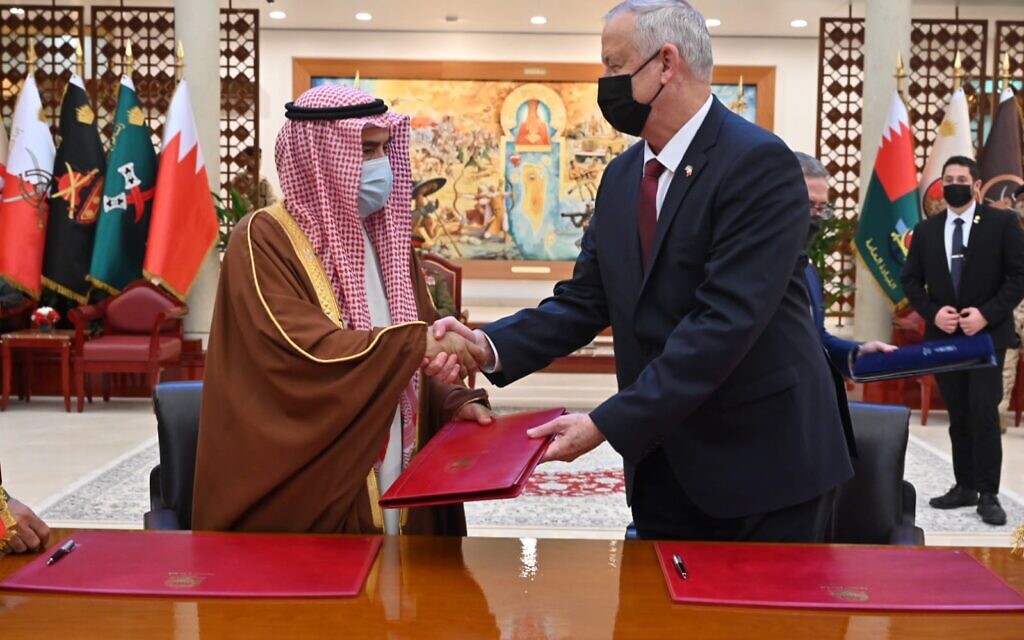 Defense Minister Benny Gantz (right) and Bahraini Minister of Defense Affairs Abdullah Bin Hassan Al Nuaimi shake hands after signing a memorandum of understanding at the Bahraini defense headquarters, on February 3, 2022. (Ariel Hermoni/Defense Ministry)	Bahrain has so far been largely spared direct attacks from Iranian proxies, unlike its neighbor the United Arab Emirates, which has repeatedly been targeted by the Iran-backed Houthi militia in Yemen, including during Gantz’s visit to the Gulf.	The UAE and Bahrain have each expressed interest in purchasing air defense systems from Israel in light of these attacks — a process made easier for the latter with the MOU signed on Thursday, which streamlines arms sales — and Jerusalem is seriously considering these requests.	“From now on there will be increased talks and presence in terms of cooperation and defense industries here, and we will find solutions and assist, which will be appropriate for the Bahrainis’ security needs. This is precisely the point of this agreement — that we can sit together, create workgroups and find concrete solutions,” Gantz told reporters.	In his briefing to journalists, the defense minister also discussed the US’s operation against the Islamic State chief, saying it sent a message not only to the terror group but to the world about America’s willingness and ability to conduct bold operations.	“It broadcasts an important message to the Middle East. The message is that there is the operational and strategic determination of the utmost significance. As a rule, the American modus operandi is to do big operations, and they have the capability,” Gantz said.	Gantz’s comments on America’s willingness to act carried clear overtones regarding Iran and the prospects of an Israeli, or Israeli-American, strike on its nuclear program, should the talks in Vienna truly fail and Tehran begin to construct a nuclear device, something Israel has repeatedly said it would not accept.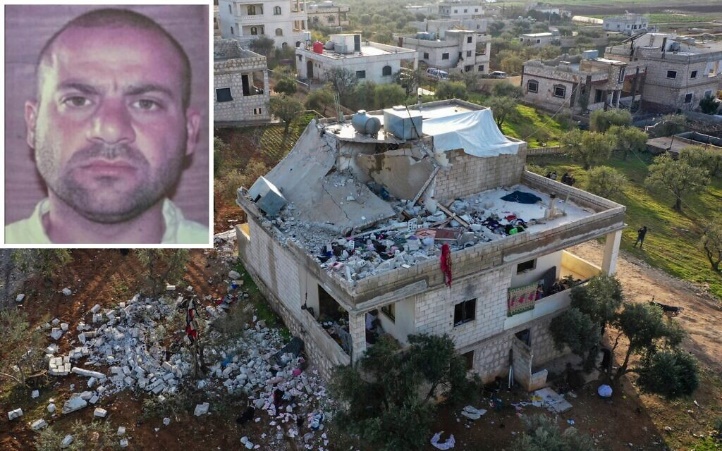 	“I think it is very important, it is an important message to the world — that when America wants to do something, it can,” he said.Main photo: People inspect a destroyed house following an operation by the US military in the Syrian village of Atmeh, in Idlib province, Syria, on Thursday, February 3, 2022; Inset: The second leader of Islamic State, Abu Ibrahim al-Hashimi al-Qurayshi. (AP Photo/Ghaith Alsayed; Courtesy)	Asked if the US had told Israel about its plans to go after al-Qurayshi in advance or if Israel was involved in the operation, Gantz refused to comment.	“I won’t go into details about conversations with the Americans. At the end of the day, this was an American operation, an independent and important one, including actions on the ground,” he said.	According to President Joe Biden, US special forces raided the compound where al-Qurayshi was hiding out in Syria’s northwestern Idlib province. As the US troops approached, al-Qurayshi detonated a bomb that killed himself and members of his family, including women and children.	The operation came as IS has been trying for a resurgence, with a series of attacks in the region, including an assault late last month to seize a prison in northeast Syria holding at least 3,000 IS detainees, its boldest operation in years.	Gantz also referred to comments he made on Wednesday at a conference hosted by the Institute for National Security Studies, regarding Israeli offers of assistance to Lebanon, amid the country’s ongoing, unprecedented financial crisis.	“I don’t believe that the Lebanese people are our enemy. And if Israel can do something positive, it should. It doesn’t hurt the Lebanese and it doesn’t hurt the world. It would be good for Lebanon to be in a reasonable financial situation in order to preserve stability,” he said. https://www.timesofisrael.com/gantzs-bahrain-visit-signals-to-iran-the-alliance-against-it-is-growing-and-public/ [Once again you have major agreements and relationships being enacted between Israel and the Islamic nations in the Middle East. The entire picture is shifting. It is interesting because some years ago our friend Avi Lipin was presenting his view and projection of the events coming in the Middle East. Avi was quite emphatic that the ultimate problems would devolve into a Sunni Shiite conflict and everyone would have to align on one side or the religious order or the other. It appears that his prediction is true. He felt that much of what was going on at the time which involved a great deal of interplay with the “PA” groups and Israel would become less important as the Islamic religious divide grew. While the “PA” issue is still there the poor performance of Abbas and those folks has to a certain extent alienated a large portion of the ME Islamic community. – rdb]Ukrainian envoy reprimanded by FM over Facebook postYevgen Kornicychuk posted Foreign Minister Yair Lapid sides with Russia's over Ukraine crisis; Lapid says in interview Israeli assessment is war will break out between Russia and Ukraine Itamar Eichner | Updated: 02.03.22, 21:21 	Ukraine's ambassador to Israel Yevgen Korniychuk was summoned on Thursday for a meeting in the Foreign Ministry in Jerusalem where he was reprimanded over comments he made about Israel's policy on the Ukraine crisis and Foreign Minister Yair Lapid.	"I was deeply appalled by the recent remarks of Mr. Lapid regarding his vision of the “Russia-Ukraine conflict”.	I would like to remind Mr. Minister that it is not a conflict - it is a WAR, that Russia aggressively and cynically conducts against Ukraine.," the ambassador said in a Facebook post.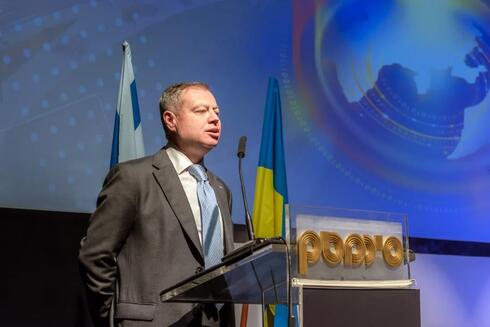 Ukraine's ambassador to Israel Yevgen Korniychuk (Photo: Ukrainian embassy in Israel)	In an interview given on Wednesday to Axios, Lapid said Israel's assessment is that a violent confrontation would not break out. “I also don’t think a world war is about to start there,” he said.	The ambassador's post went on to lament the comment made by lapid claiming the minister ignored the war which has already lasted eight years. 	"Unfortunately, Mr. Minister reiterates rhetoric of Russian propaganda and ignores the disturbing messages from his own strongest allies – the U.S., Britain, and EU regarding the high possibility of full-scale Russian military invasion into Ukraine in coming weeks," he said in his post.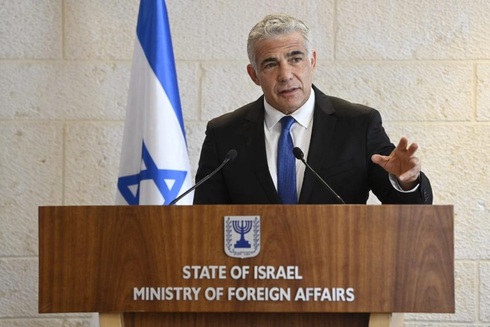 Foreign Minister Yair Lapid  (Photo: Rafi Ben Hacoun)	"Sharing Israel's concerns about Iran's nuclear program, I dare to suggest that if a full-scale war breaks out in Europe, Israel will be left face-to-face with the Iranian threat," he wrote prompting the reprimand by the Foreign Ministry. https://www.ynetnews.com/article/rjckdcyay Palestinian minor charged over deadly West Bank terror shootingProsecutors say suspect was persuaded to drive two gunmen near Homesh outpost, where they killed Yehuda Dimentman in DecemberBy Emanuel Fabian and TOI staff Today, 5:40 pm 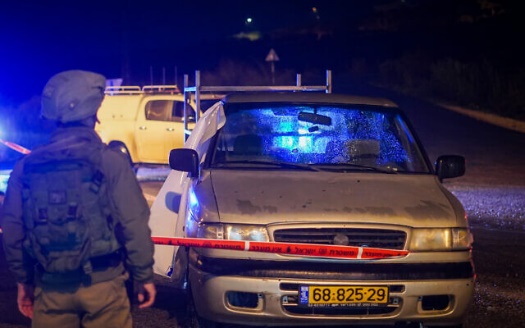 Israeli security forces inspect the scene of a shooting attack near Homesh, in the West Bank, on December 16, 2021. (Hillel Maeir/Flash9)		Military prosecutors on Thursday filed an indictment against a Palestinian minor accused in the killing of yeshiva student Yehuda Dimentman last year.	According to the Shin Bet security agency, a cell belonging to the Palestinian Islamic Jihad terror group carried out the deadly shooting attack in the northern West Bank in December, in which Dimentman was killed and two others were lightly wounded.	The suspect — who cannot be named because he is a minor — was charged with deliberate homicide for driving the car used in the drive-by shooting near the illegal outpost of Homesh.	According to the indictment filed at the Samaria Military Court, two Palestinians who allegedly carried out the shooting itself told the suspect that they would “teach the settlers that if one of their number is killed they won’t return to the settlements.”	The pair paid NIS 2,800 for a car that had been taken off the road due to being in ill repair. They drove around in it looking for a place to carry out the attack and decided on the Homesh Junction, prosecutors said. They surveyed the junction and made note of where the IDF had placed roadblocks in the area. One evening they waited at the junction to carry out an attack but no Israeli vehicle came past.	During one of their patrols to carry out an attack, Muhammad Youssef Jaradat proposed that if they kill a settler they would take the body and hide it at a spot near the village of Burqa.	On the night of the attack, the suspect whistled to Jaradat and another suspected terrorist who took part in the attack and then got into the car ready for the escape, the prosecution said.	The two shooters fired 20 rounds each at the car, fatally wounding Dimentman, according to the indictment.  MORE - https://www.timesofisrael.com/palestinian-minor-charged-over-deadly-west-bank-terror-shooting/ Meretz threatens coalition over controversial billThe citizenship law continues to cause controversy in the Knesset as MKs fight over its reimplementation.By GIL HOFFMAN Published: FEBRUARY 3, 2022 19:36 Updated: FEBRUARY 3, 2022 20:36 	The coalition leadership decided on Thursday to let MKs vote their conscience on the controversial citizenship bills that would tighten immigration controls and make it harder for Palestinians who marry Israeli Arabs to receive citizenship.	There are three versions of the bill, sponsored by Interior Minister Ayelet Shaked, Religious Zionist Party MK Simcha Rothman and Likud MK Avi Dichter, which will all be brought to a vote next week. The coalition has failed at passing all of them until now due to internal dissent and the opposition’s refusal to pass any bill sponsored by the coalition.	The new strategy of not enforcing a vote by the coalition is intended to enable at least one version of the bill to pass into law, as the High Court of Justice requires. But Meretz, which opposes all three versions of the bill, vowed to take revenge against the coalition.	“We oppose this cruel bill,” Meretz minister Tamar Zandberg told the Knesset Channel. “Allowing freedom of voting is a nice way of saying ‘undermining the coalition.’ It’s unacceptable to us. The coalition cannot work this way. In a coalition of 61, there is a lot we can do. There will be steps taken.”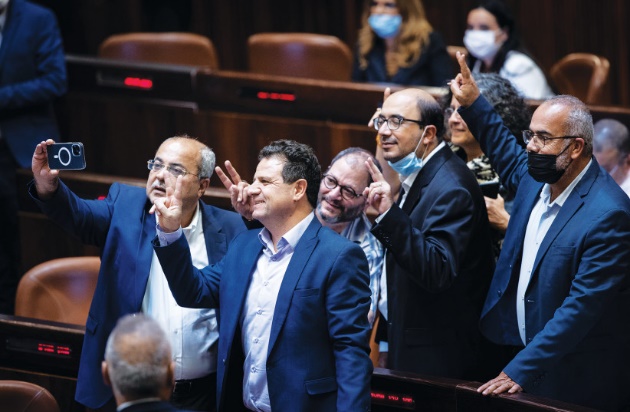 		After the bill fell in July due to the last-minute defection of rebel MK Amichai Chikli, Shaked continued preventing Palestinian family reunification. However, the High Court ruled last month that she cannot act as if the bill passed.AFTER THE right-wing parties of the opposition voted against it, members of the Joint List celebrate the defeat of the citizenship law in the Knesset this week. (credit: YONATAN SINDEL/FLASH90)		Shaked then tried passing Rothman's bill and succeeded in getting it through the ministerial committee on legislation. But Alternate Prime Minister Yair Lapid appealed the bill and prevented it from moving forward until now.   https://www.jpost.com/israel-news/article-695455  [This bill is not unlike a bill which many have hoped would come to the US legislature called the anchor baby bill where foreign nations get to the US and birth their children to get citizenship on this one has to do with “PA” non-citizens marrying into the citizenship. - rdbProsecutors conducting ‘in-depth review’ of phone hacking claim in Netanyahu trialDefense lawyers updated on situation; police alleged to have used spyware to hack into phone of longtime confidant of former prime minister in ongoing casesBy TOI staff Today, 3:51 pm 	State prosecutors said Thursday they were carrying out an “in-depth review” of allegations of unauthorized phone hacking of a key individual involved in the criminal trial of former prime minister Benjamin Netanyahu.	The review will examine the police claim that all use of hacking programs during their investigations was executed legally under a court order.	The prosecution has updated the attorneys of defendants in the cases on the inquiry.	The announcement by prosecutors came after reports alleging the unauthorized use of hacking programs by the Israel Police in order to gain access to the phone of Shlomo Filber, a former director-general of the Communications Ministry and longtime confidant of Netanyahu who is a state’s witness in Case 4000.	Case 4000, the most severe of the three cases against the former prime minister, alleges that Netanyahu advanced regulatory decisions as communications minister and prime minister that immensely benefited Walla owner Shaul Elovitch, the controlling shareholder in Bezeq, the country’s largest telecommunications firm, despite opposition from the Communication Ministry’s career officials. In exchange, he allegedly was given what amounted to editorial control over Elovitch’s Walla news site.	Lawyers for Bezeq and Elovitch have said that if the reported allegations were true, they would constitute “a grave crime” and there would be serious consequences in court.	Channel 12 aired patchy voice recordings in which police investigators seem to be discussing hacking a person’s phone, just before conducting an interview with Filber.	The reports came as police reel from accusations that they had repeatedly used hacking software from the NSO Group and others to break into citizens’ phones illegally.	The report did not say whether NSO’s Pegasus program was allegedly used in the Netanyahu case.	Channel 13 reported that the revelation was made as part of an ongoing Justice Ministry inquiry into the NSO affair.	The allegations could cause serious delays in Netanyahu’s trial, as the opposition leader’s lawyers may demand to review the new revelations and take action over them. Netanyahu on Wednesday described the allegations as “an earthquake.”	He tweeted: “An earthquake: This evening it was revealed that police illegally hacked phones in order to bring down a strong right-wing prime minister.”	Likud’s Knesset faction chief Yariv Levin termed the revelations “a giant Watergate affair, here in Israel.”	Netanyahu faces charges of fraud and breach of trust in cases 1000 and 2000, and charges of bribery, fraud, and breach of trust in Case 4000. He has denied all wrongdoing and claims the charges were fabricated by a biased police force and state prosecution, led by a weak attorney general, and backed by leftist politicians and the media. MORE - https://www.timesofisrael.com/prosecutors-conducting-in-depth-review-of-phone-hacking-claim-in-netanyahu-trial/ [While the illegal surveillance is a crime in Israel and should not have been done, it probably won’t significantly change the ultimate outcome of this case. Bibi was pushing things to the limit and probably the best he can hope for is some delay in the ultimate resolution. – rdb]Israeli study offers strongest proof yet of vitamin D’s power to fight COVIDBolstering previous research, scientists publish ‘remarkable’ data showing strong link between vitamin deficiency, prevalent in Israel, and death or serious illness among patientsBy Nathan Jeffay Today, 9:03 pm 	Israel scientists say they have the most convincing evidence to date that increased vitamin D levels can help COVID-19 patients reduce the risk of serious illness or death.	Researchers from Bar Ilan University and the Galilee Medical Center say that the vitamin has such a strong impact on disease severity that they can predict how people would fare if infected based on nothing more than their ages and vitamin D levels. [Well do tell! It took 2 years for these people to begin to wake up to the information that Dr. V. Zelenko brought forth to the world almost 2 years ago. His cocktail of high dose Vitamin D and C along with Zinc and HCQ and Azithromycin can be curative for Covid BUT all must be present for it to be effective. The leftist and deep state players along with the media are responsible for burying this and trying to denigrate the validity of the claim and now they are guilty of mass murder. – rdb]	Lacking vitamin D significantly increases danger levels, they concluded in newly peer-reviewed research published Thursday in the journal PLOS One.	The study is based on research conducted during Israel’s first two waves of the virus, before vaccines were widely available, and doctors emphasized that vitamin supplements were not a substitute for vaccines, but rather a way to keep immunity levels from falling. [The vitamin supplements can very well substitute for the vaccine because if you have a curative treatment you don’t need a vaccine. – rdb]p	Vitamin D deficiency is endemic across the Middle East, including in Israel, where nearly four in five people are low on the vitamin, according to one study from 2011. By taking supplements before infection, though, the researchers found that patients could avoid the worst effects of the disease. [The same is true for the US. Many people have very low levels of Vit D and the old nutritional standards that were given are outdated and inaccurate. The use of vitamin D to maintain a healthy immune system is critical in many illnesses besides the COV and it includes Cancer. There have been studies indicating that without adequate Vit D levels some forms of cancer therapy are not nearly as effective. - rdb“We found it remarkable, and striking, to see the difference in the chances of becoming a severe patient when you are lacking in vitamin D compared to when you’re not,” said Dr. Amir Bashkin, an endocrinologist who was part of the research team. [For those that have received the JAB the use of Vit D is still important to help ward off the negative effects from the JAB along with the use of NAC. – rdb]	He noted that his study was conducted pre-Omicron, but said that the coronavirus doesn’t change fundamentally enough between variants to negate vitamin D effectiveness.	“What we’re seeing when vitamin D helps people with COVID infections is a result of its effectiveness in bolstering the immune systems to deal with viral pathogens that attack the respiratory system,” he told The Times of Israel. “This is equally relevant for Omicron as it was for previous variants.”	Health authorities in Israel and several other countries have recommended vitamin D supplements in response to the coronavirus pandemic, though data on its effectiveness has been sparse until now.	In June, researchers published preliminary findings showing that 26 percent of coronavirus patients died if they were vitamin D deficient soon before hospitalization, compared to 3% who had normal levels of vitamin D.	They also determined that hospitalized patients who were vitamin D deficient were 14 times more likely, on average, to end up in severe or critical condition than others.	While the scientific community recognized the importance of the results, questions arose as to whether recent health conditions among the patients might have been skewing the results. [To wait for a “randomized peer reviewed” trial while patients are succumbing to a disease is reprehensible and simple indicates that a large number of individuals who are ‘practicing medicine today’ really do not have an adequate understanding of what the practice is all about. Medicine is still just as much art as it is science and you have to do what you feel is right for your patient and not worry about some strange protocol. If you are practicing “protocols’ you aren’t practicing medicine. Protocols are only a guideline. – rdb]	The possibility was raised that patients could have been suffering from conditions that both reduce vitamin D levels and increase vulnerability to serious illness from COVID-19, meaning the vitamin deficiency would be a symptom rather than a contributing factor in disease severity. MORE - https://www.timesofisrael.com/israeli-study-offers-strongest-proof-yet-of-vitamin-ds-power-to-fight-covid/ Israel passes dire pandemic milestones: 9,000 deaths, 3 million virus casesTransmission rate continues its steady decline and stays below 1, indicating a waning of the current wave of infectionsBy Tobias Siegal Today, 12:10 pm 	Israel passed 9,000 coronavirus deaths as of Thursday, after the Health Ministry reported 87 deaths in the past 24 hours, bringing the total death toll to 9,013.	Some 58,472 new coronavirus cases were diagnosed between Wednesday and Thursday, pushing the country past the threshold of three million reported cases since the pandemic began. Experts say the true number of cases is probably much higher.	Israel hit 2 million cases on January 19, meaning that one-third of all confirmed cases recorded in Israel have been detected in the past couple of weeks. However, the ministry did not say how many of those cases were reinfections. [Well that would be interesting. It would also help to know how many of those were JABBED and I would think considering the boasting from the ‘scientific community” about how many were ‘vaxed’ that the majority would have been. The JAB probably causes more problems than solves them. – rdb]	The number of active cases stands at 475,117, according to the Health Ministry. More than 78,000 Israelis are in quarantine and a total of 2,753 patients are hospitalized across the country.	The number of patents in serious condition remained relatively steady — 1,096 on Thursday morning, compared to 1,086 the previous morning. Of those, 258 were on ventilators.	The basic reproduction number of the virus, referred to as the R-number, continued its steady decline, reaching 0.9 and indicating a waning of the current wave. The transmission rate is based on data from 10 days earlier and any value below 1 indicates that the pandemic is shrinking.
	But just as Israel seems poised to begin to put the massive wave of Omicron-fueled infections behind it, the new BA.2 variant has raised concerns among health experts.
	On Wednesday, Dr. Sharon Alroy-Preis, who serves as head of public health services at the Health Ministry, said during a meeting of the Knesset Health Committee that about 300 cases of the new variant have been detected in Israel so far, primarily among people returning from abroad.
	But, denying previous reports that pointed to cases of reinfection among recovered Omicron patients, Alroy-Preis said that “there was not one case of reinfection among those who have recovered from Omicron. [Sorry folks but I don’t believe much of anything statistically coming from the “medical committees” that have been  so intent on demanding a JAB. They have lost all credibility and that includes most of those in Atlanta and DC ( CDC, FDA, NIH etc. ) – rdb]
	“For someone who has recently recovered, contracting a relatively similar virus” is unlikely, she said, as the new strain “needs to be different enough that the antibodies that helped him recover would not protect him.”
	Experts have noted that while the BA.2 variant seems to be more contagious than the original Omicron, it does not appear to cause more serious illness.
	Prime Minister Naftali Bennett warned on Tuesday that Israel “can expect another difficult week and a half.”
	On Tuesday, the coronavirus cabinet voted to narrow the application of the “Green Pass” vaccination certificate, ruling that it will only be required at “high-risk” events. Under the new guidelines, which will take effect at midnight on Sunday night, proof of vaccination or a negative test will only be required at weddings and similar celebrations, as well as in clubs and at large parties.
	The cabinet also voted to extend for a further month the requirement for all incoming travelers to present a negative COVID test before boarding a flight to Israel and to undergo another test upon landing. https://www.timesofisrael.com/israel-passes-dire-pandemic-milestones-9000-deaths-3-million-virus-cases/ Palestinians lost confidence in 'corrupt' leadership, PLO official tells PostThe Palestinian Authority leadership is accused of disregarding the decisions of Palestinian institutions to suspend all ties with Israel.By KHALED ABU TOAMEH  Published: FEBRUARY 3, 2022 18:06 Updated: FEBRUARY 3, 2022 19:31 	Veteran PLO official Bassam Abu Sharif criticized the Palestinian Authority leadership for disregarding the decisions of Palestinian institutions to suspend all ties with Israel.	Abu Sharif, who previously served as a senior adviser to former PLO leader Yasser Arafat, told The Jerusalem Post that the PA leadership has turned the decisions into “toilet paper.”	He held the PA leadership responsible for “rampant corruption.” [looks like a few in the “PA” have awakened to the truth about those in charge. – rdb]	Abu Sharif’s remarks came on the eve of a meeting of the Palestinian Central Council (PCC), a key decision-making body, scheduled to take place on Sunday.	The PCC, which consists of various Palestinian factions, is expected to approve the appointment of two senior officials – Hussein al-Sheikh and Rouhi Fattouh – to senior positions in the Palestinian leadership.PRO-PALESTINIAN supporters demonstrate across the street from the Israeli Consulate in New York City. It is unreasonable to expect Jewish students to check their support for Israel at the door. (credit: CARLO ALLEGRI/REUTERS)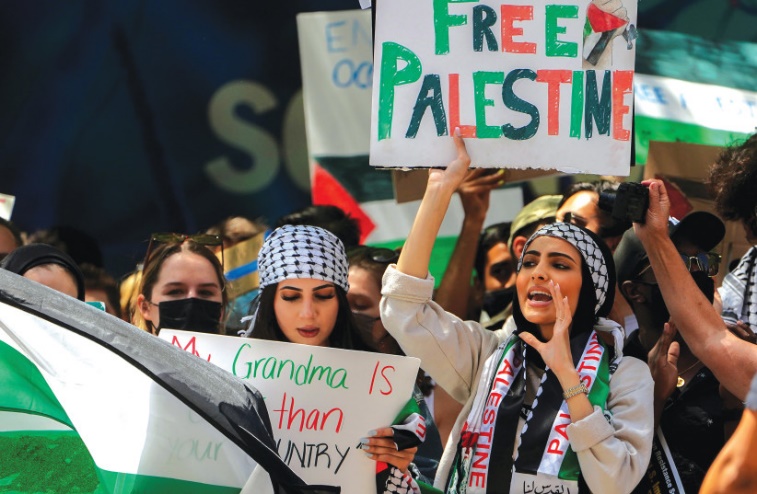 	Sheikh is expected to replace the late Saeb Erekat, who died in 2020, as secretary-general of the PLO Executive Committee.	Fattouh is expected to replace Salim Zanoun as chairman of the PLO’s legislative body, the Palestinian National Council (PNC).	Sheikh and Fattouh have close links to PA President Mahmoud Abbas.	The PCC is also expected to approve the appointment of another Abbas loyalist to replace Hanan Ashrawi as a member of the PLO Executive Committee.	Ashrawi, who resigned in 2020, accused the Palestinian leadership of marginalizing the PLO Executive Committee and excluding it from decision-making.	Commenting on the upcoming PCC meeting, Abu Sharif said that the Palestinians have lost confidence in the Palestinian leadership.	“No one expects Abbas to implement any of the decisions taken by Palestinian institutions,” he said. “The results of the meeting will not be different from previous decisions, which were never implemented. The Palestinian leadership is continuing to mislead the people.”	In its last meeting in 2018, the PCC recommended that the Palestinian leadership suspend recognition of Israel until it recognizes Palestine as a state, suspend security coordination with Israel, and endorse a multilateral international approach to resolving the Israeli-Palestinian conflict.	Abu Sharif and other Abbas critics said the Palestinian leadership should focus on ways of “restructuring” and “reforming” the PLO, and restoring its status as “the sole legitimate representative of the Palestinian people.”Abbas’s Fatah is the largest and most dominant faction in the PLO.	Abu Sharif said that he and many Palestinians are opposed to security coordination between the PA and Israel.	“The Palestinian Authority has become a servant of Israel,” he charged. “The people want resistance [against Israel], but the Palestinian Authority is helping Israel to stop the resistance. Our people are suffering greatly as a result of the corruption of the Palestinian leadership and the measures taken by the Israeli occupation.” https://www.jpost.com/middle-east/article-695428 Russia reacts to new US troop buildup in Europe America’s decision to deploy 3,000 soldiers shows it is pumping up tension in Europe, Moscow claimed By Jonny Tickle 3 Feb, 2022 16:52 	America’s decision to deploy approximately 3,000 soldiers to Romania, Poland, and Germany is proof that Moscow is right to be concerned about Russia’s security, the Kremlin  said on Wednesday.
	Speaking to CNN, Russian President Vladimir Putin’s spokesperson was reacting to an earlier announcement by US Department of Defense Press Secretary John Kirby, who announced that President Joe Biden had approved a decision to send thousands of American troops to Europe in response to “Russia’s continuing build-up of forces on its western border with Ukraine and in Belarus.”
	“The current situation demands that we reinforce the deterrent and defensive posture on NATO’s eastern flank,” Kirby said. “President Biden has been clear that the United States will respond to the growing threat to Europe’s security and stability. Our commitment to NATO Article Five and collective defense remains ironclad.”
	However, according to Dmitry Peskov, this announcement further gives traction to the idea that Russia is under threat from the US-led military bloc.
	“US de facto is continuing to pump up tension in Europe,” he said. Peskov added that the deployments are “the best proof that we, as Russia, have an obvious reason to be worried.”
	The Kremlin spokesperson’s comments come as Moscow remains in consultations with both the US and NATO over a potential agreement on European security guarantees. Last year, Russia publicly released two treaties it had proposed to the US and NATO. The draft documents included a long list of security guarantees aimed at boosting stability in Europe, such as restrictions on the placement of missiles near the Russian border and the withdrawal of alliance forces in eastern Europe to their 1997 positions. Moscow has also demanded that NATO put an end to eastwards expansion.
	Last month, the US sent back a formal response to Russia’s demands, which is currently undergoing assessment by the Kremlin. While Washington has been open to agreements on arms control and boosting the transparency of troop movements, it has flatly rejected the suggestion to end the enlargement of the military bloc. https://www.rt.com/russia/548186-pumping-up-tension-europe/  [ It appears that “Bi-Dum" and those in DC are simply hell bent on starting a war one way or the other. If they keep it up their actions will almost demand a military response by Pootie Poot and all hell will break lose. – rdb]
Biden: Islamic State’s global leader killed in overnight special forces op in Syria
US president says terror chief al-Qurayshi detonated bomb that killed himself, wife and kids ‘in act of cowardice,’ as special forces surrounded their Idlib province home
By Agencies and TOI staff Today, 4:45 pmUpdated at 6:15 pm 
	The global leader of the Islamic State terror group was killed during an overnight raid carried out by US special forces in Syria’s northwestern Idlib province, US President Joe Biden said Thursday.
	The raid targeted Abu Ibrahim al-Hashimi al-Qurayshi, who took over as head of the militant group on October 31, 2019, just days after leader Abu Bakr al-Baghdadi died during a US raid in the same area. Biden said al-Qurayshi died as al-Baghdadi did by exploding a bomb that killed himself and members of his family, including women and children, as US forces approached.
	“As our troops approached to capture the terrorist, in a final act of desperate cowardice, with no regard to the lives of his own family or others in the building, he chose to blow himself up… rather than face justice for the crimes he has committed,” Biden said in remarks from the White House.
	The operation came as IS has been trying for a resurgence, with a series of attacks in the region, including an assault late last month to seize a prison in northeast Syria holding at least 3,000 IS detainees, it’s boldest operation in years.
	“Thanks to the bravery of our troops this horrible terrorist leader is no more,” Biden said. He said al-Qurayshi had been responsible for the prison strike, as well as genocide against the Yazidi people in Iraq in 2014.
	Biden then directed his message to “terrorists” around the world: “We will find you.”
			BREAKING: President Biden announces the killing of ISIS chief Abu Ibrahim al-Hashimi al-Qurayshi in a 				special forces raid. He took over a ISIS chief in October 2019 after Baghdadi was whacked. 								pic.twitter.com/zIhNsDGAfN
		— Shiv Aroor (@ShivAroor) February 3, 2022
	Earlier, Pentagon press secretary John Kirby said in a brief statement that the mission had been a success. “There were no US casualties. More information will be provided as it becomes available.” 
	US special forces landed in helicopters and assaulted a house in a rebel-held corner of Syria, clashing for two hours with gunmen, witnesses said. Residents described continuous gunfire and explosions that jolted the town of Atmeh near the Turkish border, an area dotted with camps for internally displaced people from Syria’s civil war.
	Biden said he ordered US forces to “take every precaution available to minimize civilian casualties,” adding that was why they chose not to conduct an airstrike on the home.
	First responders reported that 13 people had been killed, including six children and four women.
	Biden, along with Vice President Kamala Harris and senior national security aides, monitored a live feed of the operation from the White House Situation Room, according to an official.
	The operation marked a military success for the United States at an important time after setbacks elsewhere — including the chaotic Afghanistan withdrawal — have led allies and opponents to conclude US power globally was weakening.  MORE - https://www.timesofisrael.com/biden-says-islamic-states-leader-killed-in-overnight-special-forces-op-in-syria/ 
Ukraine set to get Turkish military drones 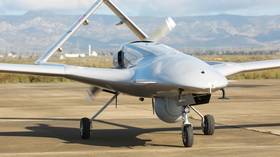 The use of Turkish-made drones in Ukraine has previously been a sore point in relations between Ankara and Moscow By Layla Guest 3 Feb, 2022 16:56Turkish military drone © Muhammed Enes Yildirim / Anadolu Agency via Getty Images 	Scores of Turkish military drones could soon be produced in Ukraine and deployed in the skies close to Russia, Ukraine’s defense minister has announced, with the two sides said to be ready to sign a manufacturing deal in Kiev.	Speaking during a briefing on Thursday, Aleksey Reznikov revealed that “there are plans to sign a framework agreement on cooperation in the sphere of military technologies” between the two states.	“One of the points of this agreement will be the construction of the Bayraktar plant – these unmanned aerial vehicles will be manufactured in Ukraine,” the defense chief disclosed, adding that after the agreement has been signed, it will be sent to the country’s parliament for ratification.	Kiev will also set up a special training center where operators will be instructed on how to use the equipment, according to Reznikov.	Speaking to Bloomberg late on Wednesday, President Recep Tayyip Erdogan’s communications director, Fahrettin Altun, said that military cooperation between Ankara and Ukraine is not intended to drive confrontation with Moscow.	“We’re not signing agreements for collaboration to target another country. Russia is among the first states to know that,” he said. “The deals we have made and the ones we’ll clinch with Ukraine aren’t directly linked to the current crisis.”	Erdogan, who has said he hopes to play the role of a mediator between the two states, is visiting Ukraine as tensions run high in Europe. Western leaders have repeatedly sounded the alarm in recent months that Russian troops are amassing at the shared border ahead of an incursion. The Kremlin has repeatedly denied such accusations.	Ankara enjoys good relations with both Kiev and Moscow. However, Erdogan has openly opposed the 2014 Russian reabsorption of Crimea, describing it as an “annexation” of the region. The move came following a referendum after violent street protests ousted the elected government, and the Donetsk and Lugansk regions in Eastern Ukraine declared their autonomy from Kiev.	Ukraine’s purported use of Turkish-made drones in the Donbass has also been a point of contention for Moscow. During a phone call between Erdogan and President Vladimir Putin in December, the Russian leader poured scorn on the “destructive” behavior and “provocative activity” of their use in the war-torn region.	In October, Kiev’s army announced it had successfully fired a missile from a Turkish Bayraktar drone in the Donbass, which it claims was for the first time ever. The move was condemned as violating a ceasefire agreed in July that specifically banned the use of drones near the line of contact.	Ukrainian President Volodymyr Zelensky said that it did not violate any accords, and argued that when the country’s army “feels the need to defend its land, it does so.” https://www.rt.com/russia/548214-ukraine-turkish-military-drones/ [Lets stoke everything up another notch seems to be the motto of most of the world. – rdb]
US said to believe Iran’s breakout time will be well under a year if JCPOA revived
Officials tell WSJ Iranians have accelerated nuclear program well beyond point keeping them 12 months from a bomb, as original deal envisioned
By TOI staff Today, 8:10 pm 
	The Biden administration reportedly believes that a revival of the 2015 nuclear deal with Iran would no longer achieve the key condition of keeping Tehran one year away from amassing enough nuclear fuel for a bomb. US officials told The Wall Street Journal Thursday that Iran’s so-called breakout time would be significantly less than a year due to the advancements it has made in its nuclear program since former US president Donald Trump withdrew from the Joint Comprehensive Plan of Action in 2018.
	The exact length of the breakout time will depend on the manner in which Iran agrees to return to compliance with the deal, be it by dismantling its stockpiles of enriched uranium and relevant pieces of equipment, destroying them or shipping them abroad.
	However, enough nuclear material for a bomb is not the same as having the capabilities to build the core of the weapon and to attach it to the warhead of a missile, which Iran is not believed to possess and would likely take many more months to achieve. [“is not believed” hummmm? So you aren’t sure but think “maybe”? Have you thought about the relationships that Iran has with China, Pakistan and North Korea? HUMMMM? Your thoughts are an assumption and the sin of assumption can very easily lead to deadly outcomes.  – rdb	Despite the JCPOA’s more limited impact, US negotiators are still committed to returning to the deal, guided by the belief that some restrictions on Iran’s nuclear program are better than none at all.
	As a result, they have told world powers negotiating with Tehran in Vienna that they are prepared to lift most of the sanctions put in place by Trump after he withdrew from the 2015 accord. However, some administration officials warn that if the breakout time is less than six months, it will be much more difficult for the US to respond to a rapid acceleration of Iran’s nuclear program, The Wall Street Journal reported.
	A State Department spokesperson declined to comment on the specifics of the US breakout assessments reported by the Journal, but said that a revived agreement “would address our urgent nonproliferation concerns.”
	“As we have said, we have only a few weeks to conclude an understanding, after which the pace of Iran’s nuclear advances will make return to the JCPOA impossible,” the spokesperson said.
	The latest round of talks in Vienna to salvage the JCPOA were put on pause last week, with the European Union’s coordinator calling for “political decisions” to break the deadlock. https://www.timesofisrael.com/us-said-to-believe-irans-breakout-time-will-be-well-under-a-year-if-jcpoa-revived/  [“Bi-Dum" and crew has done almost everything wrong for the past year so why should he change his actions? – rdb]

GOP congressman warns 'Deep State' desperate now, 'running in sheer panic'
'Biden régime is crashing,' another MAGA wave coming
By Bob Unruh Published February 3, 2022 at 12:36pm 

Madison Cawthorn (courtesy Cawthorn for NC)
		A Republican congressman from North Carolina, now fighting an attack on his ability to run again for office based on the fact he spoke at a rally with President Trump last year, is warning that America's "Deep State" "is running in sheer panic."
		"The Biden régime is crashing down. The numbers are in. The establishment is in shock at how disastrous 12 months in office have been for their geriatric savior. The ground is ripe for a Donald Trump reemergence in 2024," writes Rep. Madison Cawthorn in a guest commentary at Revolver.
	"But if you thought the 2020 election was hijacked (and it was), you’re going to hate the sequel. To preserve their unearned dominance and keep the plebeians from toppling their régime, the left has pivoted to lawfare in an unprecedented attempt to subvert democracy."
	WND reported this week that he's being targeted by several voters in his state who have claimed that his speech at that rally last Jan. 6, 2021, makes him part of an "insurrection."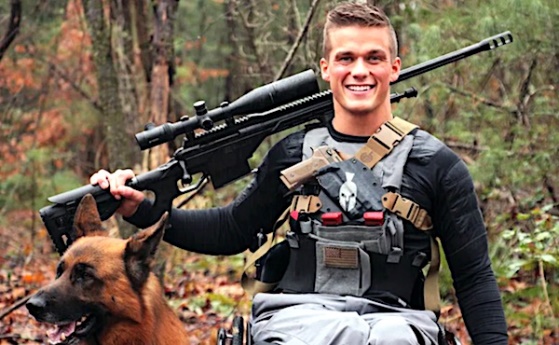 	The rally actually was separate from what turned out to be a few hundred rioting at the Capitol, breaking windows and vandalizing.
	But Democrats ever since repeatedly have tried to define that as an insurrection, because they want to utilize a Civil War-era provision that bans those who participated in an "insurrection," like the Civil War, from being in Congress again.
	Cawthorn has filed a federal constitutional lawsuit to strike down that attempt by leftists to manipulate the coming congressional ballot in North Carolina.
	He warned that the Democrats' strategy is clear: they cannot win by fair means so they'll subvert processes and change rules to remain in power.
	"The Deep State feels the birth pangs of another MAGA wave. They know it’s coming, and as it grows closer, their work to shut down Trump and his supporters will grow even more frenzied. The January 6th prisoners, still held in the D.C. gulags with their basic rights stripped away, will become a nationwide template. A permanent war on nationwide 'seditionists' will justify more and more violations of due process, and ever more outlandish charges against designated foes," he wrote.
	"No patriot is safe. MAGA fighters in Congress are in the way and we’re loud, so they’ve come for us first. But you’re next. Pay attention," he warned.
	He said if the coming midterm elections are fair, "It will be a cataclysmic indictment of the Washington swamp." For 2024, if that presidential race is fair, "it will end in the complete toppling of the ruling class."
	"Their utopian dream of open borders, riots, inflation, masks, and CRT is about to be upended by Walmart shoppers clinging to their guns and religion, the men and women whom Washington elites forgot but Donald Trump remembered," he said.
	That's why, he said, leftists are implementing their plan to "prevent" those elections from being fair.
	And it's "more sinister than any of the ballot harvesting and midnight vote dumps from 2020. This time, their plan is to simply ban the political opposition entirely, like a sham election in Stalin’s Russia."
	In the 2020 presidential race, there is a coming documentary about the hundreds of "mules" hired to dump stacks of ballots into drop boxes during the dark hours on election night. Further, various elections officials simply ignored, or changed, state requirements and counted ballots that should have been disqualified. MORE - https://www.wnd.com/2022/02/gop-congressman-warns-deep-state-desperate-now-running-sheer-panic/ [I think the demon-rats  may be panicked but you can bet that the evil ones won’t give up. They never do. - rdb
Rand Paul: COVID edicts that make no scientific sense deserve a 'massive boycott'	Sen. Rand Paul, R-Ky., joined "America Reports" Wednesday to react to a new study from Johns Hopkins University that concluded COVID lockdowns did more harm than good because they failed to reduce mortality and were "devastating" to the economy.	RAND PAUL: Let’s hope we learn from our mistakes. ... Now we have lockdowns which are not based in science, and really we know that by and large masks did not work, Plexiglas did not work, and six feet of distance did not work.	The one thing we do know that did work is vaccines and natural immunity. Those worked to protect people from hospitalization and death and also slow some of the spread. So, we should emphasize what works. It was a real disservice for Dr. Fauci to say cloth masks do work because then you have an 80-year-old taking care of their spouse with COVID and wearing a cloth mask that has no value whatsoever, and that’s a mistake. He caused people to engage in activities they wouldn’t have normally by telling them it was safe when it wasn’t. I hope we learn from this. The study is an extensive analysis looking at dozens and dozens of studies, bringing them together, and said lockdowns did not reduce mortality but were devastating to the economy. https://www.watch.org/node/86129 [Thank heaven we have a Rand Paul in the Senate to try to put some sanity in a group that is out of control. – rdb]Living with COVID': Another set of restrictions gonePeople prefer 'the risk' to 'government intrusion'By Art Moore Published February 3, 2022 at 4:52pm 	The Canadian province of Saskatchewan, bordering Montana and North Dakota, is the latest government to conclude that COVID-19 is "no longer a socially dangerous disease," meaning restrictions and mandates should be lifted.	"It's time to look at ending all remaining COVID measures and restrictions," said the province's premier, Scott Moe.	He explained that the move is not because COVID is over but because "people understand it better."	"They understand what they need to do, they understand the risk, and they are prepared to live with that risk more than they are prepared to live with the ongoing government intrusion into their lives," Moe said.	He explained that while some people may be against lifting the measures, it's clear that "eradicating COVID is not realistic" or "achievable."	"But normalizing COVID, or living with COVID, most certainly is," the premier emphasized.	Moe said the "perpetual state of crisis is having a harmful impact on everyone."	He noted he recently heard someone say, "I did everything right and I still got COVID."	Moe explained that SARS-CoV-2 is a "highly transmissible virus that many people are contracting." And in its current form, the omicron variant, "both vaccinated and unvaccinated people are getting it and they are getting it at virtually the same rate."See Moe's remarks:	It was the prime minister of Sweden, Magdalena Andersson, who told reporters Thursday in Stockholm that COVID-19 is "no longer a socially dangerous disease."	"It's time to open up," she said while announcing all COVID restrictions would be lifted on Feb. 9.	Neighbors Norway, Finland and Denmark also have announced the end of COVID restrictions, along with the United Kingdom, Ireland, Switzerland and Lithuania.	Danish Prime Minister Mette Frederiksen announced last week the lifting of restrictions in his country, which took effect Tuesday.	"We say goodbye to the restrictions and welcome the life we knew before," Frederiksen said. "As of Feb. 1, Denmark will be open."	The Danish prime minister acknowledged it "may seem strange that we want to remove restrictions given the high infection rates."	"But fewer people become seriously ill," he explained.	Last month, after the models upon which he based his policies proved to be "wildly incorrect," British Prime Minister Boris Johnson announced the lifting of COVID-19 vaccine passports, mask mandates and work-from-home guidance in England.	Regarding masks, the prime minister said the basic policy will be to "trust the judgment of the British people and no longer criminalize anyone who chooses not to wear one."	In France, Prime Minister Jean Castex announced a timetable for dispensing with some COVID restrictions. Among them are the mandatory wearing of masks in outdoor locations and the closing of nightclubs and stadiums. The prime minister said the government could suspend its vaccine passports if the situation regarding the pandemic improves further.	Meanwhile, Austria on Tuesday became the first nation in the world to make it illegal to be unvaccinated. The government has ordered bars, cafes and restaurants to close at 11 p.m. And workers are advised to work from home when possible.	Austrian police are doing routine checks of vaccination status and issuing fines of up to 600 euros ($685) to people who cannot produce proof of vaccination. Pregnant women, those who can't receive the vaccine due to medical reasons and those who recovered from the virus in the last six months are exempted. https://www.wnd.com/2022/02/living-covid-another-government-lifts-restrictions/ [With the number of leaders who are trying to suspend their mandates and close downs it would appear that the deep state may finally begin to realize that their vile evil plans of subduing the entire world may not be as easy as they think even with all their pre-planning. – rdb]Israel: 80% of serious COVID cases are vaccinatedShots have 'no significance regarding severe illness'By Art Moore Published February 3, 2022 at 7:29pm 	Most of the severe COVID-19 cases at one of Israel's largest hospital complexes are people who received at least three shots, according to the director of the coronavirus ward.	The Middle East nation has one of the world's highest rates of vaccination, about 90%, with many high-risk patients having received a fourth shot.	Prof. Yaakov Jerris told Israel's Channel 13 News that "most of our severe cases are vaccinated," Israel National News reported.	"They had at least three injections. Between 70 and 80 percent of the serious cases are vaccinated," said Jerris, who works for Tel Aviv Sourasky Medical Center, also known as Ichilov Hospital, the nation's second largest."So, the vaccine has no significance regarding severe illness, which is why just 20 to 25 percent of our patients are unvaccinated."	At an Israeli government cabinet meeting on Sunday, Jerris tried to clear up confusion regarding how COVID cases are reported.	"Defining a serious patient is problematic," he told the ministers. "For example, a patient with a chronic lung disease always had a low level of oxygen, but now he has a positive coronavirus test result which technically makes him a 'serious coronavirus patient.'"	That isn't accurate, he said.	"The patient is only in a difficult condition because he has a serious underlying illness."	There were more COVID-19 cases identified in Israel during January this year than the entirety of 2021, according to a report released Thursday, the Times of Israel reported.	Last month, preliminary results released of a landmark Israeli study found that a fourth Pfizer booster shot is only partially effective in protecting against the omicron variant. The study is consistent with a German government report that found more than 95% of reported cases of the omicron COVID-19 variant in the country were in vaccinated individuals.	Meanwhile, Israeli scientists say they have accumulated the most convincing evidence that taking vitamin D supplements can help COVID-19 patients reduce the risk of serious illness or death, the Times of Israel reported. MORE - https://www.wnd.com/2022/02/israel-80-serious-covid-cases-vaccinated/ [This is one more indication that the CDC and Fauci are lying through their teeth with their so called Statistics. Israel has a large number of JABBED people and if they have someone reporting that 80% are JABBED it is probably representative of what is going on elsewhere in the world. You should believe absolutely NOTHING coming from our government agencies any more. The   the Vitamin D is in the article above  -rdbAll-American company fires unvexed employees, asks them to sign 9-page agreement to stay silent: Report
 By Abby Liebing, The Western Journal Published February 2, 2022 at 8:38pm 
	The Hershey Co. enacted a COVID-19 vaccine requirement for employees and now the company is firing employees who have not complied.
	A representative of the iconic Pennsylvania-based chocolate manufacturer said employees who have not been vaccinated are being “separated from the company,” WHTM-TV in Harrisburg reported Wednesday.
	Hershey announced its vaccine mandate for salary employees in August, and it went into effect on Oct. 4.
	"Hershey is committed to maintaining a safe and healthy environment for our employees and our customers," the company said in a statement. "We believe that the best way to protect the health and safety of our employees, their families and our various business partners is to ensure that our salaried employees are vaccinated against COVID-19. This is to reduce the spread of the virus and the potential for serious disease or death."
	Not only is Hershey firing employees who did not comply, but it is also asking the employees on the way out the door to sign a nine-page confidentiality and release agreement that would remove their rights to sue the company and to talk about their experience there, The Epoch Times reported on Monday. [This is absolutely disgusting and probably illegal. They have every right to explain the reason for termination if they want to and someone should sue the pants off Hershey. Sorry folks but no Hershey products for me anymore. Ghirardelli makes great chocolate just as do a number of other firms. – rdb]	Signing the agreement would give the fired employees "special separation payment," the report said. Many have declined to sign the agreement and so won't get that money.
	The Epoch Times reported that employees said the payment for the agreement was determined by an algorithm, and for some workers, it was as much as two months' pay. [So  is this simply “hush money?” Sounds like it to me. Thought that was illegal. – rdb]
	Most employees said that it was a great experience working for Hershey and that they were treated well.
	"But it stopped being fun after months of human resources department meetings that employees say included education about the vaccines, asking if the employee had changed their mind about getting the shots, as well as uncomfortably invasive questions," the Epoch Times reported.	Bottom of FormOne employee, Kim Durham, shared her thoughts.
	“I really thought I’d be OK. I thought, you cannot question my faith. Nobody can question that,” she told the Epoch Times.
	“I thought this was behind me until September, when I met with an HR representative. It was an interrogation on your religious beliefs. They twisted your words and tried to put words in your mouth. It was terrible," Durham said.
	Another employee said that it felt like harassment from the company.
	“What does that have to do with me keeping a job? From the time we started this ordeal, we have had seven meetings about my vaccination status. It was like harassment. I felt like I wanted to crawl under a rock when I was done," the person said.
	This reported harassment came in spite of Hershey's official statement that it would work to accommodate employees.
	"To support this, the company sponsored multiple vaccination clinics and allowed employees to seek accommodations for religious or medical reasons. The company has engaged in an interactive process with our employees to evaluate when an accommodation with regard to vaccination status is needed or warranted," the Hershey representative said, according to WHTM.
	But then the company fired those who were unvaccinated and tried to entice them to not sue the company or talk about what happened.
	This is corporate bullying, straight and plain.
	If employees did not want to be vaccinated, Hershey tried to force their hand in a personal, private medical decision in which a company should have no say. [This by the way is in direct defiance of the Nuremberg law. – rdb]
	“I know people who got the vaccine just to keep their job. It wasn’t something they wanted to do, but they needed the job,” Durham said.
	“I need a job too," she said. "But I’m not going to do something I don’t feel comfortable doing, just keeping my job.”
	Hershey, however, is not the only company firing unvaccinated employees.
	Columbia Sportswear, Citigroup, JP Morgan, Mayo Clinic are among those that have mandated vaccines, fired unvaccinated employees or were considering doing one or both, Newsweek reported last month.
	Fortunately, many fired employees from Hershey reportedly did not sign the confidentiality and release agreement.
	Perhaps they will file lawsuits against the company for harassment and show the nation how inappropriate it is to threaten and bully employees over the vaccine. https://www.wnd.com/2022/02/hershey-fires-unvaxxed-employees-asks-sign-9-page-agreement-stay-silent-report  
Biden approval rating drops to a new low of 41%, Reuters/Ipsos poll findsAfter holding above 50% in his first months in office, Biden's popularity began dropping in mid-August as COVID-19 deaths surged across the country.By REUTERS Published: FEBRUARY 3, 2022 23:37 	President Joe Biden's public approval rating fell to the lowest level of his presidency this week, a danger sign for his Democratic Party which risks losing control of Congress in the November 8 elections, according to a Reuters/Ipsos opinion poll.	The national poll, conducted February 2-3, found that 41% of US adults approved of Biden's performance in office, while 56% disapproved and the rest were not sure. The prior week's poll had put Biden at a 45% approval rating and 50% disapproval. MORE - https://www.jpost.com/american-politics/article-695482 FBI 'roundup' of innocent citizens who were in Washington Jan. 6 challengedClass-action lawsuit demands justice for peaceful protestersBy Bob Unruh Published February 3, 2022 at 10:46am 	A Hollywood conservative has filed an amended federal lawsuit to obtain justice for all those who were in Washington on Jan. 6, 2021, when some protesters rioted at the Capitol, but who were not part of that group.	The complaint, seeking class action designation, was filed by Siaka Massaquoi, on behalf of those innocent people who have "been rounded up, had their homes and businesses violated and broken into, their property such as cell phones and computers seized without probably cause, arrested, prosecuted, denied bail, or some even thrown into solitary confinement."	The description is according to a statement released by Larry Klayman, of FreedomWatchUSA.	The case was filed earlier, but was rejected out of hand by a magistrate who had not even held a hearing. That was complicated by a DOJ functionary who insisted the case go back to district court. But at that point, the case was moved to small claims court to retrieve Massaquoi's personal property confiscated by the FBI, and a judge moved it back to federal court to name the individual FBI agents, where Klayman filed an amended document.	The action by Massaquoi, an activist and entertainer, now is in federal court in the Central District of California.	It is over the "unconstitutional raid by the FBI and its agents, as ordered by and at the direction of FBI Director Christopher Wray, as part and parcel to the bureau's post January 6, 2021, roundup of even peaceful protestors who were in Washington, D.C., in support of President Trump and a nation free from rank government corruption."	The filing seeks to be on behalf of the many in Washington that day "who did not commit any felony crimes or engage in any violence, but who are being terrorized and chilled in the exercise of their rights, harassed, and targeted by these defendants for peacefully expressing political opinions and ideologies in order to quash all dissent…"I	t continues, "While there were some people who chose to enter and engage in acts of violence in the U.S. Capitol, Plaintiff Massaquoi was not among those." In fact, all he did was to "exercise his right to peacefully assemble and protest."	The FBI later created a pressure campaign for even relatives to turn in people, the complaint notes.	"On information and belief, [the FBI] was doing so to appease President Biden…"	It explains that the FBI never sought an interview with Massaquoi, but instead broke into his home last summer, handcuffed adults and took them outside not fully dressed.	The FBI then "cleared" the house, and took multiple items. They declined to present a warrant.	The riot happened on the day that President Trump held a rally, casting doubt about the legitimacy of the election results that gave Joe Biden the White House.	The facts are that some elections officials changed state laws – without legal permission – to accommodate mail-in ballots that favored Democrats.	Further, Mark Zuckerberg of the company formerly called Facebook, now named "Meta," handed out some $420 million to mostly leftist elections officials with instructions to recruit votes from Democrat strongholds.	Thirdly, legacy and social media suppressed accurate reporting about Hunter Biden, and his nefarious international financial deals including those with links to Joe Biden, just before the election. A Media Research Center poll showed that suppression was enough to change the winner of the race from Donald Trump to Joe Biden.	The case charges that the raid on the entertainer's home was unconstitutional, but still was ordered by the FBI, its agents, and Wray.	The case alleges violations of First, Fifth, and Fourteenth Amendment constitutional rights by the defendants.	Klayman, at the time the case developed, explained, "The FBI, as alleged, is being used by the Biden-Harris Justice Department as the administration's and the left's 'personal Gestapo,' to stifle free speech and dissent over the near total leftist, socialist and borderline communist takeover of our body politic."	He continued, "And, FBI Director Wray bears personal legal responsibility and liability for these unconstitutional acts, which he has bragged about in public testimony before Congress — branding the peaceful protestors as mostly white domestic terrorists -- in order to save his job with President Biden after he was blamed for not being prepared for and warning Congress and the incoming Biden administration over the so called 'capitol riot.'"	The Los Angeles Times documented that some 20 agents, armed and outfitted in tactical gear, raided the North Hollywood home were Massaquoi was living, after the events in Washington, which in fact saw some members of the pro-Trump rally break into the building through windows or doors, and vandalize portions.	Massaquoi posted on social media afterward his affirmation that he did nothing wrong on that day.	The report claimed videos on social media showed Massaquoi was inside the Capitol.	"In the Instagram video, Massaquoi, filming with an unidentified friend, says 'a lot of us are passionate,' speaking of those who support former President Trump. He advised watchers to remove their children from public schools, but 'If you want to keep them in there, run for school board so you can control what happens.' Since Jan. 6, many Trump supporters have turned their energy to local political races," the report said https://www.wnd.com/2022/02/fbi-roundup-innocent-citizens-washington-jan-6-challenged/  [This is wonderful. Perhaps it is time to engage in “lawfare” in order to counter the rottenness of the leftist groups. The actions of our gestapo in DC is reprehensible and has been shown to be that on multiple occasions. The CIA and FBI have far exceeded their usefulness and authority and need to be disbanded. – rdb]RNC Moves Closer to Censuring Reps. Cheney, KinzingerBy John Gizzi Thursday, 03 February 2022 02:40 PM 	As members of the Republican National Committee (RNC) gathered Thursday in meetings closed to reporters, the most-discussed — and by far the most controversial — item of business at their winter meeting was a resolution to censure Reps. Liz Cheney, R-Wyo., and Adam Kinzinger, R-Ill.	Initially crafted by Maryland's Republican National Committeeman Dave Bossie, the resolution specifically condemns the two House members for cooperating with the Democrats on the Jan. 6 Select Committee and abandoning party principles.	RNC sources told Newsmax the initial measure called for Cheney and Kinzinger to be expelled from the House Republican Conference, but it was toned down to a simple censure resolution.	The measure would be voted on by the Resolutions Committee on Thursday and then debated and voted on by the full RNC at its session Friday.	Cheney and Kinzinger were among the 10 House Republicans who voted to censure President Trump last year. Kinzinger has already announced his retirement from Congress, while Cheney faces a strong challenge for renomination in Wyoming's GOP primary this August.	"I'm all for it," Wyoming's National Committeewoman Nina Webber said of the censure motion. "Liz Cheney has done this to herself by not responding to her constituents. She left us all, along with Republican values, out in the dirt."	Webber also pointed out Cheney has already been censured by Republican committees in 19 counties throughout the Cowboy State.	"This is about our party," California Republican National Committeewoman Harmeet Dhillon, a co-sponsor of the censure resolution, told Newsmax. "[House Republican Leader] Kevin McCarthy offered appointments to the Jan. 6 commission, and they were rejected by [House Speaker Nancy] Pelosi.	"Cheney and Kinzinger bucked the Republican leadership and accepted positions on the Democrat commission."In so doing, added Dhillon, "they violated House decorum."	Dhillon's view was echoed by Colorado Republican National Committeeman Randy Corporon.	"Cheney and Kinzinger are not supporting Republican values like due process for the Jan. 6 participants and working with the Democratic majority on the committee," Corporon said.	There were other opinions on the censure motion among the 169-member RNC.	One committee member who requested anonymity voiced discomfort with censuring Republicans who take actions or say things most fellow party members agree on.	"[Former Iowa Rep] Steve King said things that were perceived widely as racist, but no one moved to censure him," the source said.	One who did put his name on his criticism of the motion was Illinois GOP Chair Don Tracy.	"We're supposed to grow the church, and we don't do it by going around excommunicating people," Tracy said. 	"We're a big-tent party, and I don't see what purpose censure serves. If Adam Kinzinger is out of line with the Republican Party, he should be censured by primary voters and not subcommittee resolutions by the RNC."  [The republican party is NOT a church. This was a terminally stupid comment from Tracy. – rdb] https://www.newsmax.com/john-gizzi/rnc-censure-liz-cheney-adam-kinzinger/2022/02/03/id/1055391/ ADL changes definition of racism The modified definition follows Whoopi Goldberg's suspension from ‘The View’ over comments on the Holocaust 3 Feb, 2022 19:43  ADL CEO Greenblatt © Global Look Press / Michael Brochstein 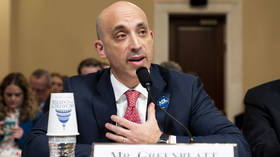 	The definition of racism has been rewritten for a second time by advocacy group the Anti-Defamation League after actress Whoopi Goldberg claimed the Holocaust was not about race.	The ADL just minutes ago changed its definition of "racism" as a response to the Whoopie situation. Her claim that Hitler wasn't racist because racism is something whites do to blacks is founded in the critical theory definition of racism used by ADL. Now erased.@realchrisrufopic.twitter.com/Q9CQY1T6rO— PEEFsmash 🗽🌐 (@peefsmash) February 2, 2022	The organization had initially changed its definition of racism in 2020 following months of Black Lives Matter demonstrations, quietly redefining the term in what appeared to be a response to the movement to mean “the marginalization and/or oppression of people of color based on a socially constructed racial hierarchy that privileges white people.” 	That was a far cry from the ADL’s original definition, which defined racism as “the belief that a particular race is superior or inferior to another” or that “a person’s social and moral traits are predetermined by his or her inborn biological characteristics.” 	The new ‘interim’ definition that appeared on Wednesday, however, was more closely aligned with the original description. The ADL website now explains that racism occurs “when individuals or institutions show more favorable evaluation or treatment of an individual or group based on race or ethnicity.”	ADL CEO Jonathan Greenblatt credited Harvard professor Robert Livingston with the inspiration for the rewrite.	The switch coincided with actress and talk show host Whoopi Goldberg being suspended from ‘The View’ for two weeks after she insisted the Holocaust was not about race, instead suggesting it was a struggle between “two white groups of people.” She was criticized not only by her fellow hosts, but by the ADL itself, despite its own definition of racism at the time suggesting it was a crime of which only white people could be guilty. 	Greenblatt accused the talk show host of “Holocaust distortion” and pointed out that the Nazis believed the Jews to be an “inferior race.” Goldberg’s co-hosts Ana Navarro and Joy Behar both pushed back against Goldberg on the show with similar arguments, with Navarro going further to claim the Holocaust was actually about “white supremacy.” 	Goldberg – who was born Caryn Elaine Johnson – has said in the past that she ‘feels’ Jewish, telling the London Jewish Chronicle in 2016 that she responds to queries about her Jewishness with “Would you ask me that if I was white? I bet not.”	The ADL itself last month awarded ‘fellowships’ to so-called ‘Jews of Color’, raising eyebrows among some in the Jewish community who considered the designation unnecessary and discriminatory. According to a Pew Research Center poll from last year, 92% of American Jews identify as white. https://www.rt.com/news/548257-adl-racism-definition-switch-whoopi/  [Greenberg is a far left radical and the entire culture of the ADL has been changed when he came into control. It has lost much of its credibility. – rdb]	Commentary:Christian Communists?
By Lee Duigon|February 3rd, 2022
	Were the first Christians… communists? It seems Francis I, the Red Pope, thinks so. He bases his opinion on the Bible, Acts 4:32, which says:
	“And the multitude of them that believed were of one heart and one soul: neither said any of them that ought of the things which he possessed was his own; but they had all things common.” They sold their lands and houses and donated all the money to the church.
	Well, that sounds pretty communistic, doesn’t it? But what was the context? After all, there’s nothing in the Old Testament that says there’s anything wrong with private property—very far from it. Certainly the laws, as handed down by God through Moses, established all sorts of property rights.
	What the Pope didn’t see fit to mention was that this, in Acts 4, was the very first generation of Christians—the foundation of the whole Church, which would soon spread throughout the world. Their mission, far more important than any other consideration, was to establish the Church. From this mission nothing would be permitted to distract them. Property, lands, business, personal possessions—these would have been distractions. So they were set aside.
	The Pope’s remarks centered around taxation, which he described as “a necessary tool of wealth redistribution”. In fact, he said, taxation “must”—yes, he said must—“promote the redistribution of wealth.”
	What bunk.
	From voluntary contributions to the church, for the purpose to establishing the Church as a new thing in a fallen world, the Red Pope swings effortlessly into involuntary contributions to the state, backed up by lethal force—as if they were the same thing! As if the early saints were the same as Bernie Sanders, Karl Marx, or any other socialist. As if there were no difference between creating the Church and scarfing down tax dollars to set up vast bureaucracies for the purpose of controlling people.
	As soon as we come up against the question of who gets to redistribute everybody else’s wealth, the potential for abuse leaps out at us with a scream. The early church created deacons, appointed by the apostles themselves, to administer the church’s resources. The idea was to remove the distractions of ordinary, everyday life so that the saints could concentrate on the church’s mission. You can’t do that if you have to devote your time to paying bills and keeping your household from falling into debt.
	Throughout history the Church practiced charity. Socialists practice control. Government gets swollen to enormous size and gets involved in everything. Most of the money they collect in taxes sticks to the government’s fingers, in the form of ever-bigger, ever-more complicated, bureaucracies. Some is doled out to favored groups of voters. The world has had many socialist governments, all of them focused on only one thing: accumulating power over their own people—and other peoples, if they can get them.
	There is no comparison between the wealth generated by capitalism and the failure and frustration that never fail to accompany socialism. Or haven’t you had a look at Venezuela lately? Socialists took over a well-off, thriving country and made it poor. And miserable.
	Whom does the Pope think will do the redistributing? Government, of course! Chuck Schumer, Nancy Pelosi, Barak Obama—very, very far from being saints. Take the working taxpayer’s hard-earned money and use it to grow the government. With sops handed out to various groups of dependents: just enough to keep them dependent.
	Can he possibly be so naïve as to think that greedy politicians, with their private jets and mansions and $30,000-a-plate fundraisers, will ever do anything but have a damned good time at the public’s expense?
	I’ll see your Lenin and raise you a Gavin Newsom.
	I have discussed these and other topics throughout the week on my blog, http://leeduigon.com/ . Click the link and drop in for a visit. My articles can also be found at www.chalcedon.edu/ .
https://newswithviews.com/christian-communists/Biden Should Be Ashamed of His Treatment of the UAEby Con Coughlin   February 3, 2022 at 5:00 am
	The Biden administration should hang its head in shame over its February 2021 decision to lift the terrorist designation imposed on Yemen's Iranian-backed Houthi rebels, in the wake of the deadly attacks launched last month against the United Arab Emirates (UAE), one of Washington's key allies in the Gulf.
	Ever since US President Joe Biden made his controversial decision to lift the Houthis' designation as a terrorist organisation shortly after he took office last year, there has been a marked escalation in the Houthis's terrorist activities.
	Gulf security experts say the Houthis have increased their attacks against the Saudi-led coalition, of which the UAE is a key member, since the terrorist designation was lifted. These have included the use of missiles and drones supplied by Iran, which has emerged as the Houthis' main military backer.
	"After the terrorist designation was lifted, it is clear the Houthis believed they could resume their terrorist operations because no one was prepared to stop them," a senior Gulf security official explained to me during a recent visit to the region.
	In recent weeks, the Houthis have demonstrated their growing military sophistication - which is mainly due to the steady stream of weapons they are receiving from Tehran -- by launching a series of terror attacks against the UAE.
	Three people were killed and six injured when the Houthi rebels launched a series of missile and drone attacks last month against several UAE targets, including Abu Dhabi International airport. This was followed by another rocket attack against the UAE, which was foiled after the Houthi missiles were intercepted and destroyed by the UAE defences.
	Then, in the most recent terrorist operation, UAE security officials announced on Monday that the Emirates had intercepted a ballistic missile fired by Houthis as the Gulf state hosted Israeli President Isaac Herzog on his first visit to the region since the Emirates signed the Abraham Accords with Israel in 2020.
	The dramatic escalation in attacks by the Iranian-backed Houthis, which comes at a time when Iran is supposed to be engaging in diplomatic efforts to revive the 2015 nuclear deal in Vienna, has prompted the UAE and the international community to renew calls for the Biden administration to take a firmer line in dealing with the terrorist movement.
	Emirati leaders and others in the Gulf have publicly called on Mr Biden to reimpose Washington's terrorist designation against the Houthis, a move Gulf officials say would ultimately disrupt Iranian attempts to supply the rebels with sophisticated weaponry.
	Just last December, the US Navy seized two large caches of Iranian weapons from two vessels in the Arabian sea, which Iran's Islamic Revolutionary Guards Corp (IRGC) intended to ship to the Houthi militia in Yemen, according to the US Justice Department.
	According to a draft UN Security Council report circulated in January, Iran has been exporting thousands of weapons from the Iranian port of Jask, on the Sea of Oman, to Yemen.
	The recent upsurge in Houthi attacks against UAE targets has prompted the Emirati embassy in the US as well as Arab and Muslim countries in the region to call on the Biden administration and Congress to support the re-designation of the Houthi militia as a foreign terrorist organisation.
	In addition, the UAE's influential ambassador to the US, Yousef Al-Otaiba, has called on the Biden administration to provide his country with enhanced military support to deal with the mounting threat posed by the Houthis, as have others who are apparently anxious about the Middle East soon becoming destabilized.
	In a Wall Street Journal opinion piece written together with Lana Nusseibeh, the UAE's permanent representative to the UN, Mr al-Otaiba called on the US to provide the UAE with better anti-missile and anti-drone capabilities to protect the Gulf state from further attacks by the Iran-backed Houthis.
	The upsurge in Houthi violence against the UAE is certainly extremely embarrassing for the Biden administration, which took the decision to lift the terrorist designation against the Houthis in the hope that it would persuade them to drop their terrorist activities. Mr Biden also hoped removing the terrorist designation would be seen as a gesture of goodwill by Iran, the movement's primary backer, and persuade Tehran to adopt a more constructive approach to the nuclear talks in Vienna.
	Instead, the opposite has been the case, with Gulf security officials identifying an instant increase in Houthi terrorist activity the moment the terrorist designation was lifted last year. In addition, Iran has shown little interest in reaching a deal on its nuclear programme at the talks currently taking place in Vienna, to the extent that US officials are publicly warning that the negotiations are set to end in failure if a breakthrough is not forthcoming in the next few weeks.
	In such circumstances, it is therefore vital that the Biden administration acknowledge that it has made a fundamental error by lifting the terrorist designation against the Houthis, and take immediate action to place the movement back on the list of designated terrorist organisations.
	In addition, Washington should also pay heed to the Emiratis' request, and that of other oil-rich potential targets in the Gulf, for enhanced defence capabilities to counter the Houthi threat.
	In a recent interview with CNN, Ms Nusseibeh revealed that top-level security discussions, believed to include senior members of the Emirati National Security Council, were taking place in Washington about improving the state's defences, which currently rely on the US-supplied Terminal High Altitude Area Defense (THAAD) anti-missile interception system.
	"Our ability to intercept and deflect these attacks is world class," she said. "There can always be upgrades and improvements and... additional intelligence co-operation and I think these are the fields we're looking at with our partners."
	At the very least, therefore, the Biden administration should make amends for its ill-conceived decision to lift the terrorist designation of the Houthis, and provide the Emiratis with the sophisticated weaponry they require to defend themselves against the deadly threat posed by the Iranian-backed rebels.
	The continuing escalation by Iran and the Houthis is -- as most likely is their intent -- threatening to destabilise the region. If they are not stopped, and quickly, the Biden legacy, along with its catastrophic withdrawal from Afghanistan, will consist of appeasing and emboldening groups that draw on terrorism -- such as the Houthis, the Palestinians and possibly the Taliban -- as well as hostile regimes, including Russia, China and Iran.
	Con Coughlin is the Telegraph's Defence and Foreign Affairs Editor and a Shillman Journalism Fellow at Gatestone Institute.    https://www.gatestoneinstitute.org/18201/biden-uae-treatmentRussian Appeasement was a Left-Wing Monopoly
Victor Davis Hanson Posted: Feb 03, 2022 12:01 AM
		One way of understanding the 2009-2014 Obama Administration policy of "reset" with Vladimir Putin's Russia is to recall two iconic incidents.
	The first was the 2009 "reset."
	Newly appointed Secretary of State Hillary Clinton announced that she would pursue a "reset" detente with Russia. America would relax the prior Bush Administration's mild ostracism of Russia after its 2008 invasion of Georgia and softly start anew.
	The second was President Barack Obama's hot mic moment in March 2012 in Seoul, South Korea. Obama got caught asking Russian President Dmitry Medvedev to reassure Vladimir Putin.
	Or as Obama put it: "After my election I have more flexibility... On all these issues, but particularly missile defense, this, this can be solved but it's important for him to give me space... This is my last election. After my election, I have more flexibility."
	Both Obama and Putin apparently got their quid pro quo wishes.
	Obama was reelected in 2012. The United States was abandoning missile defense in Eastern Europe. Vladimir Putin gave space and so did not invade Eastern Ukraine and the Crimea - until 2014.
	During this 2009-2014 reset, a confused United States invited Russia back into the Middle East after a nearly 40-year hiatus. It refused to provide a beleaguered Ukraine with offensive weapons.
	NATO members increasingly ignored their promised military contributions. The United States cut defense spending.
	Obama discouraged domestic gas and oil production. The world price of oil soared, enriching Putin's Russia.
	At a time when Secretary of State Clinton was overseeing a controversial sale of North American uranium deposits to a Russian-affiliated company, her spouse Bill Clinton mysteriously received $500,000 for a single speech in Moscow.
	Renaissance Capital, a Russian bank with ties to the company, put up the cash. During the reset period, Russian-owned or affiliated companies gave several million dollars to the Clinton Foundation.
	Contemporaneously, Hunter Biden, son of then-Vice President Joe Biden, received a mysterious $3.5 million wire transfer from Elena Baturina. She was supposedly the wealthiest woman in Russia and the widow of Yury Luzhkov, the former mayor of Moscow who had strong ties to the Putin government.
	The Obama Administration internally expressed concerns about the Biden family's connections abroad, worried about the appearance of undue foreign influence on U.S. policies.
	In 2016, Hillary Clinton's presidential campaign funneled money to Christopher Steele, an ex-British spy. In return, he concocted Russian-related dirt on then presidential candidate Donald Trump.
	The ensuing "Steele dossier" was lavishly funded by Clinton. But her payments were hidden by several liberal firewalls - the Democratic National Committee, the left-wing Perkins-Coie legal firm, and the opposition political operation Fusion GPS.
	The "Russian collusion" hoax that followed was based largely on Steele's fabrications, gleaned from Clinton's friends and associates in Washington and Moscow. The scam fed wild rumors in the media and was seeded among the Obama Administration intelligence, investigatory, and diplomatic corps.
	It took nearly two years and $40 million for special counsel Robert Mueller and his liberally biased "dream team" of government lawyers to disprove, begrudgingly, the obvious Russian collusion hoax.
	When the fraud was finally discredited, the FBI, the CIA, and the Department of Justice were discredited along with them for their roles in trafficking in the malicious Russian yarn.
	In contrast, from 2017 to 2021, the Trump Administration pumped lots of oil. The world price crashed, to the detriment of Putin's Russia.
	In 2018, U.S. soldiers fought Russian mercenaries in Syria who attacked American installations.
	Trump got out of an asymmetrical missile treaty with Russia. He increased U.S. defense spending. He hectored NATO into upping aggregate military expenditures. And he sold offensive weapons to Ukraine.
	Vladimir Putin did not invade his neighbors.
	Then Joe Biden became president in January 2021.
	Within months, he cut oil production - only to beseech Putin to help pump more to lower escalating world oil prices.
	Biden also requested that Putin order Russian hackers to keep key U.S. infrastructure "off limits" when attacking America. (He even gave Putin a list.) The humiliation in Afghanistan further eroded both U.S. deterrence and NATO unity.
	Senate Democrats recently filibustered attempts to sanction the Russian-German Nordstrom II pipeline deal.
	Given all that, are we surprised that once again Putin is eyeing Ukraine and resuming his aggressive behavior of 2014 - after his quietude between 2017 and 2020?
	There is an Orwellian moral to U.S.-Russian relations over the last 13 years.
	The American Left has appeased Russian autocrats. Key iconic Democratic political families profited from Russian companies, regardless of the appearance of quid pro quo arrangements.
	Yet the culpable Left falsely accused the Trump campaign, transition, and administration of "collusion." That charge instead best summarizes Democratic years of accommodation with Putin's Russia.
	A psychiatrist would call this self-serving deception "projection" - the pathology of falsely accusing innocent others of what the accusers are guilty of themselves.
	Forgotten in this hypocrisy is the terrible damage done to American security, institutions, and the lives of innocents. https://townhall.com/columnists/victordavishanson/2022/02/03/russian-appeasement-was-a-leftwing-monopoly-n2602766 
	ARUTZ SHEVA
State to Supreme Court: Homesh will be evacuated in accordance with Gantz's decision State responds to petitions from left-wing and Palestinian Arab organizations demanding the evacuation of Homesh. Nitsan Keidar 03.02.22 23:46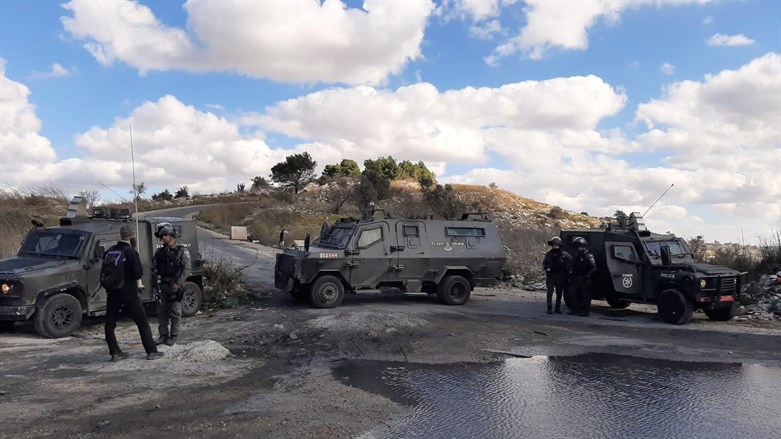 Road to Homesh blocked Courtesy of Homesh yeshiva	The state on Thursday submitted its response to the Supreme Court regarding a petition by left-wing organizations and Palestinian Arabs demanding the immediate evacuation of the yeshiva in Homesh.	The state's response said that actions were being taken to enforce new illegal construction on the site.	"In accordance with the directive of the Defense Minister, determined enforcement actions are being taken against any new construction or disturbance in the Homesh area. 	Moreover, in view of the repeated attempts to establish illegal construction on the site and the incidents of violence that took place in the area, a directive was issued to place a permanent presence of security forces in favor of control and enforcement at the site."	"Today, security forces are actively working to prevent Israelis from entering the area, in accordance with the directives of the political echelon. In general, barriers were placed along all access roads to Homesh. The barriers, manned by the security forces, only allow the passage of Palestinians and - until the evacuation of all the construction components erected there - of a small group of Israelis associated with the yeshiva operating there. In addition, on a number of occasions, a number of Knesset members came to the area," the state’s response said. MORE - https://www.israelnationalnews.com/news/321698 02/03/2022 NEWS -Don’t miss Shorashim Insights – Link:https://madmimi.com/p/5ae7731?pact=86224-166459600-1683292940-4fb7f1a4723d5938b9d7a87e02a81f1f12d3453f Biblical artifacts Israel Museumhttps://www.youtube.com/watch?v=cihmnTz1-Vs  Read the Prophets & PRAY WITHOUT CEASING!That is the only hope for this nation!Exodus 6:18And the sons of Kohath: Amram, and Izhar, and Hebron, and Uzziel. And the years of the life of Kohath were a hundred thirty and three years. 19And the sons of Merari: Mahli and Mushi. These are the families of the Levites according to their generations. 20And Amram took him Jochebed his father's sister to wife; and she bore him Aaron and Moses. And the years of the life of Amram were a hundred and thirty and seven years.UAE intercepts, destroys three hostile drones claimed by Iraqi groupThe drone attack comes days after the Houthis launched a ballistic missile towards Abu Dhabi during President Isaac Herzog's official visit.By JERUSALEM POST STAFF Published: FEBRUARY 2, 2022 21:45   Updated: FEBRUARY 2, 2022 22:30 	The defense ministry in the United Arab Emirates (UAE) said it intercepted and destroyed three hostile drones that penetrated the gulf country's airspace over unpopulated areas on the early morning of Wednesday.	Righteous Promise Brigades, an Iraqi-based militant group, took responsibility for the attack on the UAE.#Breaking an Iraqi-based group the "Righteous Promise Brigades" claims to have carried out an attack against Abu Dhabi with a number of drones pic.twitter.com/J8KIOyss6b— Michael A. Horowitz (@michaelh992) February 2, 2022	UAE's defense ministry added that it is taking "all necessary measures to protect the state and its territory."	The Gulf state has been the target of several ballistic missiles and drone attacks over the past month, all claimed by the Houthis, a Yemeni rebel group backed by Iran.	On Sunday night, during Israeli President Isaac Herzog's official visit, Emirati air defenses intercepted a ballistic missile launched by the Iran-backed Houthis over Abu Dhabi. In response, the Saudi-led coalition launched a series of intense airstrikes on Sana’a, Yemen’s capital, early on Monday morning.	Syrian air defenses were also activated in response to an alleged Israeli missile barrage targeting the vicinity of the capital Damascus, hours after the attack on Abu Dhabi.	In January, three people were killed and six were injured in a drone attack on the UAE.	Earlier on Wednesday, the United States said it is sending fighter jets to assist the United Arab Emirates following missile attacks on the Gulf state launched by Yemen's Houthi movement.  https://www.jpost.com/breaking-news/article-695326 Gantz: Israel offered aid to Lebanese military four times in past yearDefense minister says ‘citizens of Lebanon are not our enemies,’ but implies offers of assistance were turned downBy Amy Spiro Today, 8:55 pm 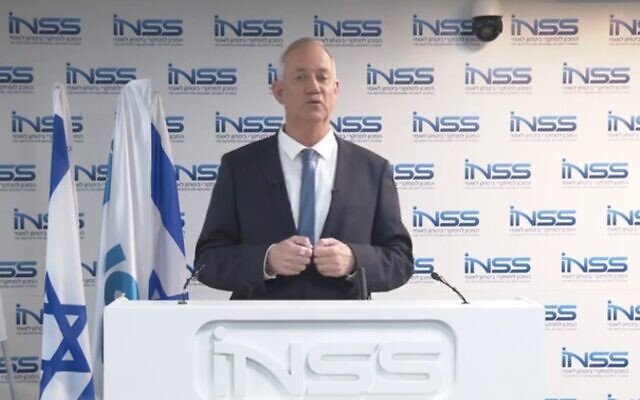 Defense Minister Benny Gantz speaks to the annual conference of the Institute for National Security Studies, February 2, 2022. (Screenshot)	Defense Minister Benny Gantz revealed on Wednesday that Israel has offered multiple times — including last week — to provide emergency assistance to Lebanon.	In prerecorded comments to the annual conference of the Institute for National Security Studies, Gantz, who is currently visiting Bahrain, said Israel has submitted offers four times over the past year to provide support to the Lebanese Armed Forces.	“Lebanon has unfortunately become an island of instability, and the citizens of Lebanon are not our enemies,” Gantz said in his remarks to INSS. “Therefore, I offered four times this year to assist Lebanon, including last week in an application sent to the UNIFIL commander.”	Israel and Lebanon are enemy states with no direct relations, and any communication occurs through third parties, including through the UN Interim Force in Lebanon, the peacekeeping mission that patrols the border.	Gantz said the IDF is offering to assist “in a targeted manner the Lebanese army, which is suffering from a shortage of basic supplies and has lost more than 5,000 soldiers that abandoned it recently.”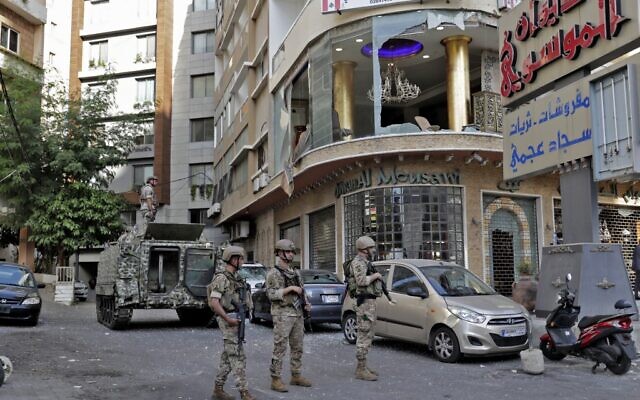 	The defense minister said that the Lebanese Armed Forces face a particular threat from “the strengthening of Hezbollah with the direct support of Iran.”Lebanese Army soldiers patrol the clashes area in the southern suburb of the capital Beirut, on October 14, 2021. (ANWAR AMRO / AFP)	Gantz did not say what response he received to the offers, but it is seen as highly unlikely that Lebanon would ever agree to cooperation with Israel, in particular with the IDF.	When Lebanon’s new Prime Minister Najib Mikati was sworn into office in September, he said his government “will deal with anyone for the sake of Lebanon’s interest, with the exception of Israel, of course.”	Gantz said in July that Israel had offered humanitarian aid to Lebanon more than once. In 2020, Israel offered humanitarian assistance after a massive blast at Beirut’s port killed over 200 people, but was rebuffed.For more than two years, Lebanon has been facing a crippling economic, political and energy crisis that has left citizens without basic necessities and created a vacuum for the Hezbollah terror group to take further hold in the nation.	Lebanon’s snowballing economic crisis has been described as one of the world’s worst since the 1850s. A massive public deficit and a crashing national currency have made shortages perennial amid continuously soaring prices.	Lebanon’s electricity company offers only a couple of hours of power a day, and residents have heavily relied on costly and polluting private generators. Shortages of medicine, fuel and basic supplies have often brought the country to a standstill and driven more than half of the population deep into poverty. Political disagreements have delayed efforts to form a government to negotiate a rescue package with international financial institutions. https://www.timesofisrael.com/gantz-israel-offered-aid-to-lebanese-military-four-times-in-past-year/ Gantz lands in Bahrain to sign security agreements, in first official visitDefense minister to meet top officials, including the king, during his lightning visit to the Gulf country; will also visit US Navy’s 5th FleetBy Judah Ari Gross Today, 3:48 pm 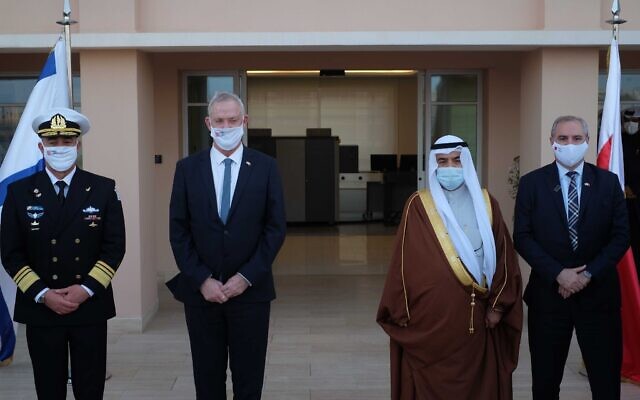 Defense Minister Benny Gantz stands alongside his Bahraini counterpart, Abdulla bin Hasan Al Nuaimi, after landing in Manama on February 2, 2022. (Judah Ari Gross/Times of Israel)	MANAMA — Defense Minister Benny Gantz landed in the Bahraini capital on Wednesday afternoon in his first official visit to the island kingdom. He is set to sign security agreements with his Bahrainai counterpart as the two nations look to further solidify their ties.	For security reasons, Gantz’s landmark trip was kept secret until he landed in Manama, and details of his schedule in the island kingdom were similarly not immediately permitted for publication.	Gantz was scheduled to spend just over 24 hours in the Persian Gulf country, meeting with top Bahraini officials, including King Hamad bin Isa Al Khalifa, Crown Prince and Prime Minister Salman bin Hamad Al Khalifa, and Minister of Defense Affairs Abdullah Bin Hassan Al Noaimi, before returning to Israel late Thursday night.	During the visit, Gantz will sign security agreements with Al Noaimi, the details of which were still being discussed ahead of the trip.	In addition, the defense minister was scheduled to visit the United States Navy’s 5th Fleet, which is based in the Persian Gulf island nation, as well to meet with its commander Brad Cooper.	In a symbolic turn of events, the plane carrying Gantz for his first official visit to Bahrain was the same Boeing 707 used by Egyptian president Anwar Sadat to make his landmark trip to Israel in 1977, formally kicking off the peace process between Jerusalem and Cairo. In 2005, the plane was sold by the Egyptian military to a civilian airline, which sold it to the Israeli Air Force in 2011. The IAF turned the passenger plane into a refueler, and it remains in use today.	In what is becoming an increasingly common, but still diplomatically sensitive, occurrence, Gantz made his trip to Bahrain through Saudi Arabian airspace, marking one of the first known times that an Israeli Air Force plane made such a trip publicly.	The defense minister was joined on the trip by Defense Ministry Director-General Amir Eshel, Israeli Navy chief David Salame, and the head of the ministry’s influential Political-Military Bureau, Zohar Palti.	This was Gantz’s first official visit to Bahrain and the second governmental visit to the kingdom since Jerusalem and Manama normalized ties in September 2020.	Foreign Minister Yair Lapid first visited the country in September 2021 to open Israel’s embassy in Manama.	Somewhat less influential than the other countries in the Persian Gulf, the oil-rich Bahrain is still considered to be a significant player in the region. It maintains a deep relationship with the United States military, which based the Navy’s 5th Fleet in the island nation.	Both Israel and Bahrain consider Iran an enemy. For the Kingdom of Bahrain, the Islamic Republic represents a constant threat to its stability, as Iran has regularly backed revolutionary groups within the country over the years.	Earlier this week, the Israeli Navy began taking part in a massive international exercise led by the 5th Fleet, the International Maritime Exercise, known by its abbreviation IMX, which will focus on unmanned naval systems and the use of artificial intelligence. This was Israel’s first time participating in the naval drill, which is also being attended by countries with which Israel does not have formal ties, including Saudi Arabia, Yemen and Pakistan. https://www.timesofisrael.com/gantz-lands-in-bahrain-to-sign-security-agreements-in-first-official-visit/ Labor, Meretz warn authorizing illegal outpost Evyatar threatens coalitionMeretz MK Mossi Raz vows to torpedo new settlement, ‘even if it means toppling the government,’ while coalition chairwoman Silman hails AG-brokered compromise dealBy TOI staff Today, 7:56 pm 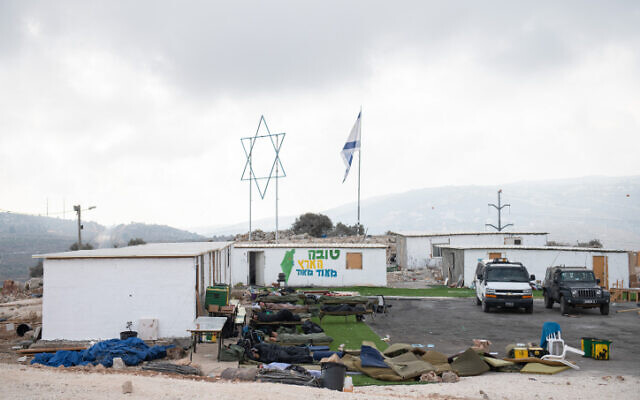 IDF seen at the West Bank outpost of Evyatar on July 5, 2021. (Flash90)	The coalition’s Labor and Meretz parties reacted angrily on Wednesday to the apparent progress in plans to retroactively authorize the illegal West Bank outpost of Evyatar.	News broke Wednesday morning that former attorney general Avichai Mandelblit had approved a compromise deal between the government and settlers to legalize Evyatar in his final hours in office on Tuesday. The move, which is hotly controversial among the ideologically diverse government coalition, still requires the final approval of Defense Minister Benny Gantz.	In a statement, Labor called the decision “destructive.”	“Our government must deal with steeply rising prices and urgent economic aid to citizens,” the party said. “Instead, a small number of government members are choosing to advance illegal outposts that hurt Israel and Israeli security.”
	“Those who want a stable and functioning coalition should act according to the agreements,” it added, singling out Gantz and Interior Minister Ayelet Shaked for criticism.
	Meretz said it will oppose “any attempt to establish new settlements,” and that this issue is “at the root of the agreement to form the government.” The party said legalizing new settlements “is the last thing this country needs.”
	Meretz MK Mossi Raz said that he will not be able to swallow such a move, and “it is one step too far.” Raz said that “if I can topple Evyatar, I will do it, even if it means toppling the government.”
	Raz told Army Radio that when it comes to “the occupied territories, this is the most right-wing government in the history of Israel,” claiming that even former prime minister Benjamin Netanyahu would not have authorized Evyatar.
	Yamina MK Idit Silman, the coalition chairwoman, welcomed the decision and criticized those voicing opposition.
	Approval of the compromise agreement “is significant and happy news for the entire right wing,” said Silman. “Despite the shouts, the denials, the fake news and the lies — once again the Bennett government has proved that it has the power to act wisely, efficiently and in accordance with the provisions of the law.”
	Silman said she wanted to “send a message to all those who oppose and resent” the decision. “It is not possible to accept the decisions of legal entities only when they correspond with your worldview. The law should be respected. Period.”
	Yossi Dagan, head of the Samaria Regional Council, said Mandelblit’s decision was “correct and fair” and that the agreement should be honored.
	Meanwhile, the mostly Arab opposition Joint List party said that “authorization for Evyatar spits in the face of all who want peace and democracy.”
	Under the terms of the agreement reached in late June, the settlers left the outpost peacefully and the area became a closed military zone, with the houses and roads remaining in place and a detachment of soldiers moving in.
	As part of the deal, a survey was carried out that reportedly determined that part of the land was not owned by Palestinians, paving the way for the establishment of a yeshiva and for some settler families to return. The return of settlers to Evyatar still requires a formal announcement that the site will be approved, as well as a grace period during which objections can be filed.
	In August, the High Court rejected a petition lodged by Palestinians against the deal. The justices ruled that the petitioners’ claims to own the land were “speculative” and that the land survey at the time was ongoing and incomplete.
	The settlers named the outpost Evyatar after Evyatar Borovsky, who was murdered in a stabbing attack at Tapuah Junction by a Palestinian in 2013.
	Several dozen settler families moved to the site, which has had previous incarnations as outposts that were razed by Israeli authorities, and established the yeshiva. The deal last summer according to which the settlers left came just after the country’s fragile government was formed and appeared to have been struck as a way to avoid the media spectacle of troops forcibly dragging away Israeli families.
	Palestinians in nearby villages say the outpost was built on their land and fear it will grow and merge with larger settlements nearby. Before the settlers left, Palestinians held near-daily protests that led to violent clashes with Israeli troops. https://www.timesofisrael.com/labor-meretz-warn-authorizing-illegal-outpost-evyatar-threatens-coalition/ High Court freezes plan to bring Ethiopians to Israel as it reviews petitionImmigration Minister Tamano-Shata laments decision, says members of Falash Mura are experiencing growing danger ‘with every day that passes’By TOI staff Today, 9:17 pm 	The High Court of Justice ordered a freeze on Wednesday on plans to bring thousands of Ethiopian Falash Mura to Israel as it reviews a petition against the move.	The petition by the Israeli Immigration Policy Center asserts that members of the community are not Jews and thus do not qualify to immigrate.	Immigration and Absorption Minister Pnina Tamano-Shata, herself a member of the Ethiopian community, lamented the decision, and said members of the Falash Mura were experiencing growing danger “with every day that passes.”	The Falash Mura are Ethiopian Jews whose ancestors converted to Christianity, often under duress, generations ago. Some 30,000 of them have immigrated to Israel since 1997, according to the Prime Minister’s Office.	Because the Interior Ministry does not consider the Falash Mura to be Jewish, they cannot immigrate under the Law of Return, and therefore must get special permission from the government to move to Israel.	In November, the government agreed to accelerate the stalled immigration of 5,000 Ethiopians claiming Jewish descent.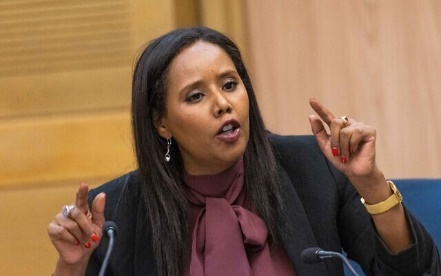 Immigration and Absorption Minister Pnina Tamano-Shata at the Knesset, in Jerusalem, November 15, 2021 (Yonatan Sindel/Flash90)	The decision came amid rising calls from leaders and members of Israel’s Ethiopian community to swiftly bring over those still waiting to emigrate as a civil war in the country heats up.	Those included in the proposed plan have first-degree relatives in Israel and were eligible to immigrate under a 2015 government decision, under which 9,000 people who have first-degree relatives in Israel and had arrived in camps in Gondar or Addis Ababa by 2010 would be brought to the Jewish state.	Some 4,000 Ethiopians were brought to Israel following the 2015 decision, but reports indicate the number of those waiting to leave has since swelled from 5,000 to around 8,000.	There are thought to be 7,000 to 12,000 Ethiopian community members still waiting to come to Israel, many of whom live in the Tigray region, at the heart of the conflict. https://www.timesofisrael.com/high-court-freezes-plan-to-bring-ethiopians-to-israel-as-it-reviews-petition/ Blame the government, greed for high prices, Israeli economists sayTaxes, red tape and failing infrastructure exacerbate issue, and food prices are just the beginning.By MAYA MARGIT/THE MEDIA LINE Published: FEBRUARY 2, 2022 22:03 	Government red tape, high import taxes and plain old greed are just some of the factors that have led to a wave of price hikes in Israel over recent months, according to Israeli economists.	Rising prices for food and other basic goods have generated anger and frustration among Israeli citizens, as well as among legislators who may soon put forward bills aimed at preventing some of the increases.	The Knesset’s Economic Affairs Committee convened on Wednesday to discuss the issue.	“Who is responsible for the cost of living? The government and the monopolies,” said committee chair and Knesset lawmaker Michael Biton of the Blue and White Party, calling on Israeli Prime Minister Naftali Bennett to establish a cabinet to address the cost of living in the country.	“The government is [responsible] for over-taxing things like fuel, for opening the markets as well as for reducing fees,” Biton said. “But the monopolies are also responsible. We are loyal to Osem, but is Osem also loyal to citizens? Apparently not.”Packages of Bamba - made by Osem - on a shelf in a Jerusalem grocery store on December 29, 2021. (credit: OLIVIER FITOUSSI/FLASH90)  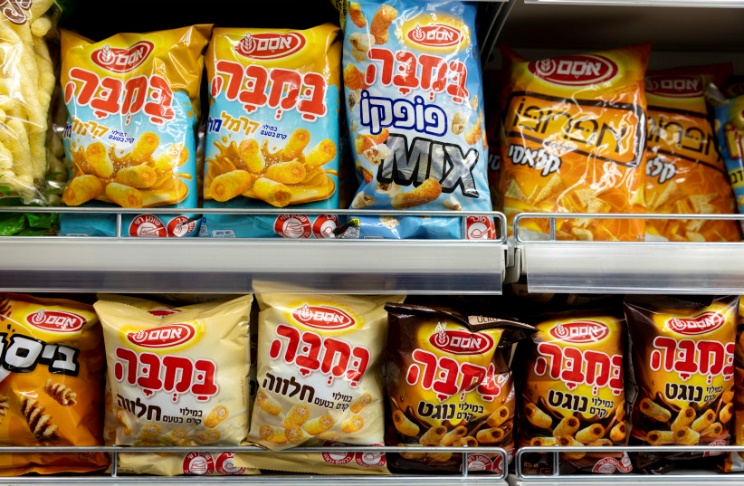 Bamba are delicious! I can testify to that – great snack. -rdb		Biton was referring to Osem-Nestle, one of Israel’s largest food manufacturers, which recently announced that it would increase the prices of goods including ketchup, pasta, rice and household cleaning products by 5% on average. Amid a barrage of outrage, however, the company backtracked and said it would postpone the price hikes for a period of three months.	State-run electricity rates also jumped on Tuesday by nearly 6%, while the price of gasoline rose as well.	Professor Dan Ben-David, president of the Shoresh Institution for Socioeconomic Research and an economist at Tel Aviv University’s Department of Public Policy, said that there are several factors currently creating a perfect storm in the Israeli market.
	“There is a severe lack of competition in Israel, which allows companies to do it,” Ben-David told The Media Line. “There’s also simple greed to take advantage of the opportunity; if everybody’s prices are rising, maybe they won’t notice mine.”
	The government is responsible for fostering market conditions that encourage competition, he noted, and there are a number of quick fixes it could implement to address the problem. Namely, the government needs to reduce bureaucratic hurdles, lower customs taxes and remove other barriers to trade.
	But Israel also needs invest in a greater long-term strategy to combat price hikes, Ben-David warned.
	“We have three times the congestion on the roads that small European countries have, although we have 40% fewer vehicles per capita,” he said. “This means that if you want to transport your goods from one place to another then you need double or triple the trucks and triple the drivers, which immediately drives up your prices.”
	Red tape and transportation woes aside, Israel’s education system also is in massive need of reform, especially for students in the ultra-Orthodox and Arab sectors, who are receiving a “third-world education,” Ben-David said. 
	The issue of high prices is just the beginning, Ben-David says. After dealing with that issue there are "some major tectonic problems that need to be dealt with," he added. 
	Israel is not alone in facing a rising cost of living. Many companies around the globe have blamed supply chain issues linked to the COVID-19 pandemic and increasingly expensive raw materials for price hikes.
	Shipping costs, for example, have skyrocketed since the beginning of the pandemic. The spot rate for a 40-foot container to the US from Asia reached a peak of $20,000 last year and currently costs nearly $10,000; by contrast, the same container went for less than $2,000 before 2020, according to data from the Freightos Baltic Index.
	“We know that logistics have become much more expensive, so a container today is almost 10 times more expensive than it was before COVID,” Dr. Alex Coman, a value creation expert and economist at the Academic College of Tel Aviv-Jaffa, told The Media Line. “There are also shortages because China, which manufactures [products] for the world, stopped manufacturing them.”
	He agrees that the government and corporate greed are largely behind the soaring prices.
	“Sixty percent of the price we pay for gasoline goes to the government, which taxes it,” Coman said. “The government is a big culprit in this context.”
	But Coman also believes that the Israeli consumer needs to shoulder some responsibility and hunt for better deals when shopping, rather than reaching out for whatever is closest and most convenient.
	“If demand is complacent, you pay the price,” he said. “I don’t think it’s the government’s responsibility. I think it’s our responsibility.”  https://www.jpost.com/business-and-innovation/all-news/article-695328 Stains off Israeli coast are not oil spill after all, says Environment MinistryMinister Tamar Zandberg praises quick work of professionals and vows to ‘continue to be vigilant’ while awaiting final lab results of seawaterBy TOI staff Today, 6:13 pm 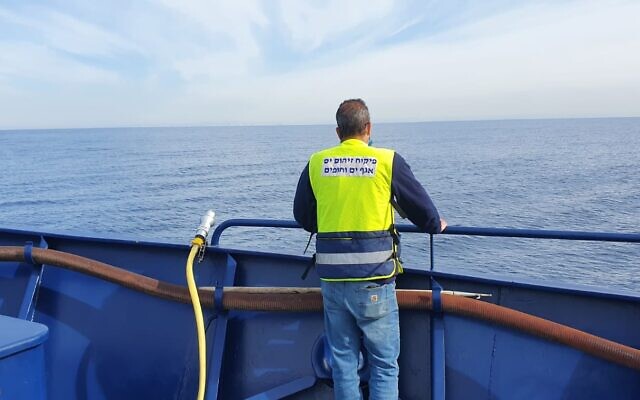 An Environment Ministry worker aboard the Bat Galim ship on February 2, 2022. (Ram Greenwald/Environment Ministry)	The Environmental Protection Ministry said Wednesday afternoon that it did not detect any oil in a suspicious stain off the coast of Israel, but that it would continue to monitor the situation.	“The findings in the field at this time, which ruled out the presence of oil or its derivatives, were presented in the assessment of the situation,” said the ministry, leading to a decision by Environment Minister Tamar Zandberg to shut down what had previously been designated a “tier-3” national incident.	Zandberg said that all ships and other marine vessels involved in investigating the incident would be returned to shore, but that the situation would be continually monitored and that inspectors would be deployed along the coast on Thursday.	“Throughout the day and in intensive scans at sea, so far no findings have been found indicating oil pollution at sea,” she said in a statement. “However, we will continue to be vigilant… we are careful and prepare for the worst, and yet hope for the best.”	Zandberg said that full lab tests conducted on the affected seawater would not be complete for several days.	The R/V Bat-Galim deep-sea research ship, jointly operated by the ministry and the Israel Oceanographic and Limnological Research Institute, took samples on Wednesday and sprayed dispersants into the water.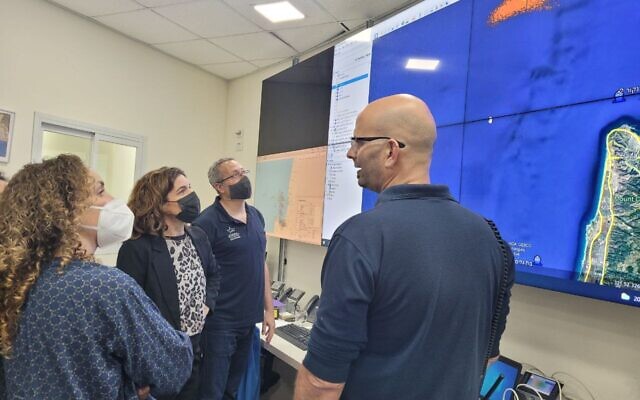 Environment Minister Tamar Zandberg (center) visits a situation room set up in Haifa on February 2, 2022, to monitor a suspected oil spill off the coast. (Environment Ministry)	“Suspicious stains” on the surface of the sea 20 to 40 kilometers (12-24 miles) from the shore along a stretch of coast between the central cities of Rishon Lezion and Netanya were first discovered late Tuesday evening.	At the time, Zandberg warned that the suspected oil spill had the potential to become a national or regional pollution incident.	On Wednesday evening, the minister said she was glad she had acted “quickly and treated the event as a national incident,” despite ultimately ruling out the danger of an oil spill. She praised the quick action and cooperation of the ministry with the Israel Defense Forces, Israel Police, Nature and Parks Authority and a variety of environmental nonprofits and private sector actors.	“We received many inquiries from volunteers who already wanted to get to the beaches and were prepared for cleaning,” said Zandberg. “Fortunately, this time we did not need their help, but it warms my heart to see the spirit of volunteering.”  MORE - https://www.timesofisrael.com/stains-off-israeli-coast-are-not-oil-spill-after-all-says-environment-ministry/ Amnesty to ToI: No double standard in accusing Israel, but not China, of apartheidOur diplomatic correspondent conducted a lengthy, mutually frustrating conversation with the Amnesty officials behind the ‘apartheid’ report. We’re publishing it in fullBy Lazar Berman Today, 10:05 pm 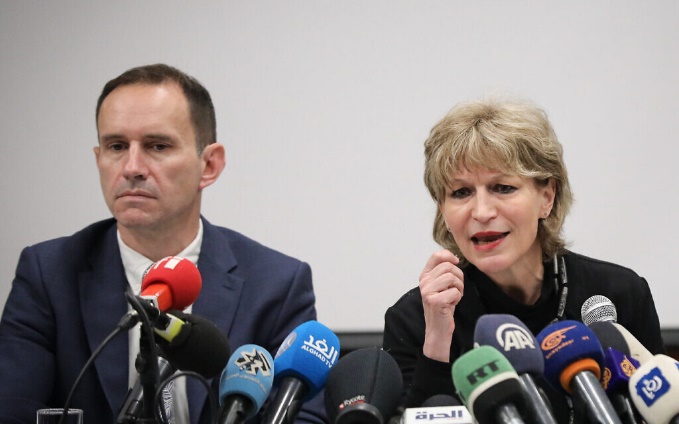 Secretary general of Amnesty International Agnes Callamard (right) and Amnesty International Middle East and North Africa research and advocacy director Philip Luther at a press conference in Jerusalem, on February 1, 2022. (Flash90		Immediately after Amnesty International held a press conference in Jerusalem’s Bab A-Zahara neighborhood on Tuesday, The Times of Israel sat down with the group’s secretary general, Agnes Callamard, and Middle East and North Africa research and advocacy director, Philip Luther, to discuss the 278-page report they had released accusing Israel of apartheid.	The Amnesty International report alleged that Israel has maintained “a system of oppression and domination” over the Palestinians going all the way back to the establishment of the state in 1948, and it meets the international definition of apartheid. The accusation was leveled against Israel both within its borders and in the West Bank and Gaza Strip.	In addition to demanding an end to arms sales to the Jewish state, Amnesty called on Israel’s allies in the West and in the Arab world to “use all political and diplomatic tools to ensure Israeli authorities implement the recommendations outlined in this report and review any cooperation and activities with Israel to ensure that these do not contribute to maintaining the system of apartheid.”	Ahead of the report’s release, Israel called it “false, biased, and antisemitic” and accused the organization of endangering the safety of Jews around the world. “Come on, this is absurd,” US Ambassador to Israel Tom Nides tweeted in response to the report.	The interview has been lightly edited for clarity and brevity. Callamard had to leave early in the conversation.  MUCH MORE - https://www.timesofisrael.com/amnesty-to-toi-no-double-standard-in-accusing-israel-but-not-china-of-apartheid/  Having been to Israel on many occasions I can testify to the fact that it is perhaps one of the least racially biased or apartheid nations in the world. The “PA” group CHOSES most of the time to distance themselves from the Jewish population unless that are wanting to create problems. They will also agree to work for Israeli Jews because their government and leadership is so backwards that there is no economic development or reasonable jobs much of the time. Arabs of all varieties are seen on the streets and buses and trains and shop in the same stores. This is the antithesis of apartheid. If you want to see apartheid look at the claims of the “PA” who have said that when they get a state there will be absolutely NO JEWS ALLOWED. That is apartheid. – rdb]Israel upholds use of surveillance technology on protestersHuman rights watchdog laments attorney general's decision to allow law enforcement to use mobile-phone tracking technology to monitor and threaten Palestinian protestersAssociated Press |  Published: 02.02.22, 21:29 	Attorney General Avichai Mandelblit has upheld the Shin Bet security agency's use of mobile-phone tracking technology to monitor and threaten Palestinian protesters at Jerusalem's most sensitive holy site last year.	The decision, which came on Tuesday, drew harsh criticism from the civil rights group that challenged the use of the technology. The group warned that it would have a "chilling effect" on the country's Arab minority.	The attorney general's move was in response to a complaint about a series of text messages sent out last May during a series of clashes between Palestinian protesters and police at the Al Aqsa Mosque, which helped spark an 11-day war between Israel and Hamas.	Using its tracking technology, the Shin Bet sent a text message to people who were determined to be in the area of the clashes and told them "we will hold you accountable" for acts of violence.	The recipients included both Palestinian residents of East Jerusalem, as well as Palestinian citizens of Israel, some of which simply lived, worked or prayed in the area where the violence took place.	The Association for Civil Rights in Israel, a civil-society group, filed a complaint to Mandelblit's office, urging him to halt the use of the technology. 	In its response, the attorney general's office acknowledged there had been problems with the message. But it said the use of the technology was a legitimate security tool and that the security service has revised its procedures to avoid similar mistakes in the future.	"After discussions with us on this subject, lessons were learned in the security agency and guidelines formulated in various aspects with the goal of preventing a recurrence of problems like this," said the opinion. It said the office planned no further intervention in the matter.	The Association for Civil Rights in Israel, or ACRI, expressed disappointment with the ruling.	"They say they have the authority to continue sending this kind of texts to people," said Gil Gan-Mor, who heads the group's unit on human rights in the digital age. "We think differently."	"Obviously this will have a chilling effect, to say the least, on practicing legitimate activities, like going to a protest or going to pray somewhere," he said.	ACRI has previously filed legal challenges to the government's use of the same Shin Bet tracking technology as a contact-tracing tool to prevent the spread of the coronavirus early in the pandemic. https://www.ynetnews.com/article/hj5xmi000f  [All’s fair in love and war and when you are dealing with radical Islamic groups who want your destruction it is a war. While it may not be within the rules and regulations staying ahead of the terrorist is a major imperative. – rdb]For 2nd time in a month, earthquake off Cyprus coast felt in IsraelHome Front Command says no warning issued for 4.5 magnitude quake in east Mediterranean because it didn’t endanger IsraelisBy TOI staff 3 February 2022, 12:43 am 	An earthquake off the west coast of Cyprus was felt Wednesday night in Israel, for the second time in the past month.	According to the military’s Home Front Command, the epicenter of the 4.5 magnitude quake was 388 kilometers (241 miles) northwest of the northern city of Nahariya. Cypriot authorities said the earthquake had a preliminary magnitude of 5.1.	The Home Front Command said no warning was issued, “because this is not an earthquake that endangers residents of Israel.”	There were no reports of injuries or damage in either Israel or Cyprus.	The geological survey department in Cyprus said Wednesday’s earthquake was assessed to be an aftershock of the large, magnitude-6.5 temblor that occurred in relatively the same area off the east Mediterranean island on January 11. That quake was also felt in Israel, as well in Turkey and Lebanon.	Over two weeks later, a pair of minor earthquakes just hours apart shook northern Israel.	Israel lies along an active fault line: the Syrian-African rift, a tear in the earth’s crust that runs the length of the border separating Israel and Jordan. The last major earthquake to hit the region was in 1927 — a 6.2-magnitude tremor that killed 500 people and injured 700 — and seismologists estimate that such earthquakes occur in this region approximately every 100 years.	In 2018, the state ombudsman warned Israel is woefully unprepared for a major earthquake and a television report last week said some one million homes were at risk of collapse in case of a quake. https://www.timesofisrael.com/for-2nd-time-in-a-month-earthquake-off-cyprus-coast-felt-in-israel/ Nearly 300 BA.2 cases found in Israel; health official denies Omicron reinfectionsSharon Alroy-Preis contradicts reports that claim people who recovered from original variant have been diagnosed with new subvariantBy TOI staff Today, 5:38 pm 	Some 300 cases of the new BA.2 COVID-19 variant have been detected in Israel, primarily among people returning from abroad, Dr. Sharon Alroy-Preis, head of public health services at the Health Ministry, said on Wednesday.	“There are currently 297 cases with the new BA.2 variant,” Alroy-Preis said at a meeting of the Knesset Health Committee.	Dismissing reports by Channel 12 and the Kan public broadcaster on Tuesday pointing to several cases of people being reinfected with the new BA.2 strain after having the original Omicron variant, she said the Health Ministry was not aware of any cases of reinfection among those who have recovered from Omicron.	“There was not one case of reinfection among those who have recovered from Omicron,” Alroy-Preis said.	“For someone who has recently recovered, contracting a relatively similar virus” is unlikely, as the new strain “needs to be different enough that the antibodies that helped him recover would not protect him,” she explained, adding that “at this point we don’t know of such a case.”	The new variant has raised concerns just as Israel appeared poised to begin to put a massive wave of Omicron-fueled infections behind it. However, while case numbers have begun to ebb, the number of seriously ill patients has remained high, and the death toll has continued to climb.	During a meeting Tuesday of the coronavirus cabinet, Prime Minister Naftali Bennett warned that Israel “can expect another difficult week and a half.”	Prof. Eran Segal of the Weizmann Institute, a top government adviser on the pandemic, presented data on the BA.2 variant at the meeting.	Ahead of the meeting, Segal, a computational biologist, told Kan: “It seems that it is more contagious, even more so than the Omicron; however, it appears not to cause illness that is more serious than [the original] Omicron.”	“Although we are after the peak of the disease, the chances of infection are still high and we need to be careful,” he said. “We can be optimistic, though, as we are seeing a decrease in infections.”	The cabinet voted on Tuesday to narrow the application of the “Green Pass” vaccination certificate, ruling that it will only be required at “high-risk” events.	Under the new guidelines, which will take effect at midnight on Sunday night, proof of vaccination or a negative test will only be required at weddings and similar celebrations, as well as in clubs and at large parties.The cabinet also voted to extend for a further month the requirement for all incoming travelers to present a negative COVID test before boarding a flight to Israel and to undergo another test upon landing.Health Ministry statistics published Wednesday morning showed that 60,359 people tested positive for COVID-19 the previous day out of 230,908 tests conducted, bringing the total number of active cases in the country to 430,694.	Some 1,112 patients were in serious condition as of Wednesday, compared to 1,133 the previous day.A total of 8,927 Israelis have died from COVID-19 since the outbreak of the pandemic. https://www.timesofisrael.com/nearly-300-ba-2-cases-found-in-israel-health-official-denies-omicron-reinfections/ Cutting quarantines kept IDF combat ready, chief medical officer saysBrig. Gen. Dr. Alon Glasberg says IDF played key role in Health Ministry's decision to gradually shorten quarantine period for fear growing number of troops incapacitated due to COVID would hamper military's capabilities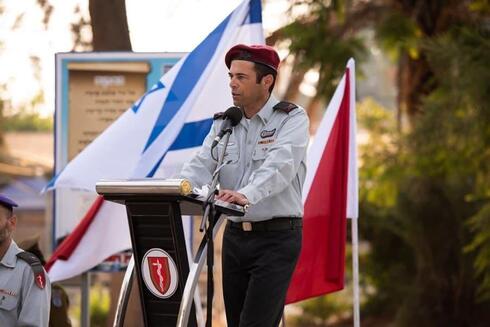 Alexandra Lukash | Published: 02.02.22, 19:24 	Cutting the quarantine period for soldiers who have tested positive for coronavirus helped maintain the military's combat readiness, Israel Defense Forces (IDF) chief medical officer said on Wednesday.IDF Chief Medical Officer Brig. Gen. Dr. Alon Glasberg (Photo: IDF Spokesperson's Unit)	Israel's most recent COVID-19 outbreak, stoked by the highly infectious Omicron variant, has been showing signs of steady decline in recent days, also affecting the military, with fewer confirmed cases reported each day.	"It's no time to celebrate just yet, but we are beginning to sum up the effects of the Omicron wave," Brig. Gen. Dr. Alon Glasberg said. "It was our recommendation, and I was pleased that when we requested the Health Ministry experts to shorten quarantines, they listened."	"Health Ministry Director-General Prof. Nachman Ash took a brave step here, not just for the benefit of the IDF. We had a say in this matter because we thought it was critical for the IDF, and this was a very difficult decision. Only a few weeks back, we had to stay in quarantine for 14 days, now we are down to just five, and that's a massive change."	Glasberg lamented that frequently changing health orders confused rank and file soldiers and commanders alike, with some even asking their subordinates to arrive on the base despite testing positive for coronavirus.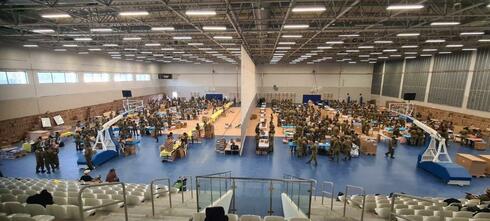 IDF troops packing COVID-19 testing kits at a distribution center  (Photo: IDF Spokesperson's Unit)	"Our orders changed so many times, and what was right one moment, was irrelevant in the next, and it was really hard to follow the constantly updating directives. I accept the fact that in large organizations, it sometimes takes time for everyone to follow the same orders. We are a large army, and a heavy organization in this aspect, made up of great people, and everyone has their own ideas about the different matters, so from time to time, we may veer off the right course.However, we managed to balance things out and fix this issue. The IDF considers it paramount to learn from its mistakes and improve. I wouldn't say we excelled in this issue, but we tried very hard and did our best, and the results show we have managed to keep the IDF combat ready." https://www.ynetnews.com/article/b1wsg11uak [Were it not for the IDF and all their actions for the past two years the Land of Israel would have been very hard pressed to have gone through all the extreme closures that they carried out. That might have been a good thing. – rdb]Putin, Johnson speak after UK intercepts four Russian bombersRussian president Vladimir Putin and British prime minister Boris Johnson discussed Ukraine following an aerial incident in a British 'area of interest.'By REUTERS Published: FEBRUARY 2, 2022 18:26 Updated: FEBRUARY 2, 2022 20:34 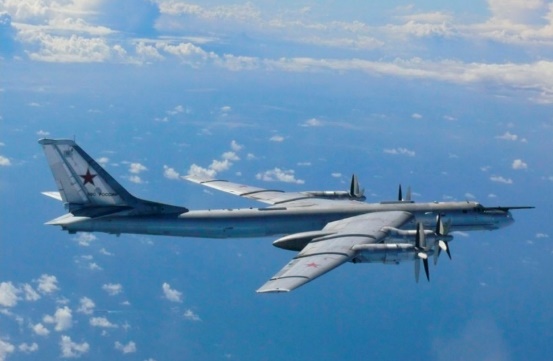 A Russian TU-95 bomber flies through airspace northwest of Okinoshima island, Fukuoka (photo credit: REUTERS)		Britain intercepted and escorted four Russian bomber aircrafts approaching its area of interest earlier on Wednesday, a Royal Air Force spokesman said.		"Quick Reaction Alert Typhoon fighters based at RAF Lossiemouth supported by a Voyager from RAF Brize Norton were scrambled today against unidentified aircraft approaching the UK area of interest."		"Subsequently, we intercepted and escorted four Russian Bear aircraft," the spokesman said in an emailed statement.	The aircraft did not enter Britain's sovereign air space. 	Following the incident, Russian president Vladimir Putin and British prime minister Boris Johnson discussed Ukraine and the issue of security guarantees for Russia in a phone call, the Kremlin said.	Putin told Johnson the NATO bloc was not ready to adequately react to Russian concerns, according to the statement on the Kremlin website.	Johnson told Putin that any incursion into Ukraine would be a tragic miscalculation, Johnson's office said in a statement.	"The prime minister expressed his deep concern about Russia's current hostile activity on the Ukrainian border," a spokesperson from Johnson's office said.	"He emphasized the need to find a way forward which respects both Ukraine's territorial integrity and right to self-defense. The prime minister stressed that any further Russian incursion into Ukrainian territory would be a tragic miscalculation." 	Earlier on Wednesday, Russia mocked Johnson as "utterly confused" and ridiculed British politicians for their "stupidity and ignorance," hurling more scorn at the West after President Vladimir Putin accused Washington of trying to provoke war.  https://www.jpost.com/breaking-news/article-695302 [ This could be a bit disconcerting and might just indicate that Pootie poot is making sure everything is up to snuff incase a war breaks out. - rdb]Ukraine invasion no longer ‘imminent’ – White House The US is no longer using the word because it created an unintended message, says Jen Psaki 2 Feb, 2022 19:56	The US government is no longer using the word ‘imminent’ in its narrative around the alleged Russian ‘invasion’ of Ukraine, White House spokeswoman Jen Psaki told reporters, on Wednesday, explaining that it was sending an unintended message.	“I used it once. I think others have used that once, and we stopped using it because I think it sent a message that we weren't intending to send, which was that we knew that President Putin had made a decision,” Psaki said at a press briefing.	“I would say the vast majority of times I've talked about it, I've said he could invade ‘at any time,’” she added.❗️Russian invasion of Ukraine no longer “imminent”, says the White House, which had promised a Russian invasion every day for near enough two monthsFor a government that missed the Taliban offensive, foretelling a Russian invasion wasn’t going to be easy pic.twitter.com/TjAerpVu7m— Murad Gazdiev (@MuradGazdiev) February 2, 2022	Psaki’s remarks come after the US envoy to the UN backtracked from the use of ‘imminent’ in an interview with NPR aired on Tuesday.	“No, I would not say that we are arguing that it’s imminent,” Ambassador Linda Thomas-Greenfield told the broadcaster.	The official transcript of Psaki’s January 25 briefing says otherwise, however. Asked whether the Russian invasion of Ukraine – which the US media and intelligence agencies have claimed since late October would happen any day now – was still “imminent,” here’s what Psaki had to say.	“When we said it was imminent, it remains imminent,” she told one reporter.	“Well, ‘imminent’ has a pretty intense meaning. Doesn’t it?” she said in answer to the very next question. 	“And it’s still the belief that it’s imminent?” was the followup, to which Psaki replied, “Correct.”	Since then, however, Ukrainian media have floated a theory that the whole thing was a big misunderstanding, since there was no exact translation for ‘imminent’ in Ukrainian. The explanation was picked up by Politico, which also claimed that the word was mistranslated as ‘inevitable’ to Ukrainian President Volodymyr Zelensky.However, Zelensky's native language is Russian, which translates the term – derived from Latin – just fine. https://www.rt.com/russia/548132-ukraine-invasion-imminent-psaki/ [ Looks like the “Bi-Dum"’s have finally decided to listen to some of the Ukrainian leaders who are continually telling them to stop stirring the pot. – rdb]Russia announces retaliation over RT DE ban in Germany Germany’s actions have left Russia with no other choice but to retaliate, Moscow has insisted. 2 Feb, 2022 17:24 	Moscow has repeatedly warned the German authorities that it considers any “politically motivated pressure” on Russian media “unacceptable,” the Foreign Ministry said in a statement on Wednesday. Officials were referring to the situation around the RT DE channel.	Earlier the same day, Germany's media regular decided that authorities in Berlin-Brandenburg were correct in declaring RT DE Productions GmbH a German-based broadcaster, subject to the country’s laws and regulations.	“A decision by the German media regulator is a clear signal [showing] that Russia’s concerns have been demonstratively ignored,” the Foreign Minstry in Moscow said, adding that such a step leaves Russia no choice but to take “reciprocal measures” against German press outlets certified in Russia, as well as internet platforms which have deleted RT DE accounts “in an arbitrary and baseless way.”	The ministry did not specify what particular measures will be taken. Earlier, it has repeatedly warned Berlin about an “inevitable” response in the case that Germany refuses to find a “constructive solution” to the issue around RT DE's broadcasting “created by [Germany] itself.”	The statement comes as Germany’s Commission on Licensing and Supervision (ZAK) – the central organ of Germany’s Medienanstalten agency – sided with the regional media regulator MABB, which sought to shut down RT DE’s media operations citing an absence of a valid German license.	RT DE has been operating on certification secured in Serbia in 2021, which allowed it to broadcast in various countries, including Germany, under the European Convention on Transfrontier Television (ECTT), of which both Berlin and Belgrade are signatories. The German authorities, however, dismissed this as worthless.	The broadcaster has not seen the level of opposition it faced from the German authorities in any other country in the world, RT’s deputy editor-in-chief, Anna Belkina, said on Wednesday.	It appears as if the German authorities, politicians and even media are really afraid of something, afraid of an alternative point of view that the German-speaking audience can get access to on RT DE channel.	She added that the Moscow-based German-language channel would continue its work despite the German authorities demanding it stop doing so, not only via TV but also via online streaming and mobile apps. MORE -  https://www.rt.com/russia/548128-russia-germany-media-rt-de-ban-response/  [RT is a Russian based information/media provider. I check it daily and can tell you that it is much of the time better than most of the so called ‘news’ from our MSM. RT has outlets in multiple areas and Germany it appears is now trying to do some censoring of this outlet. Local media try to portray this group as the mouth of Putin but if you understand what they are reporting they are probably more accurate than most. You can also by the way get some accurate reporting from Al Jazeera located in Qatar. - rdb]Russia & China hatch sanctions busting plan to limit use of dollar The remarks come in the face of increasing Western pressure By Layla Guest  2 Feb, 2022 17:12	Amid a worsening stand-off between East and West, Russia and China are increasingly contemplating using their own currencies in mutual settlements and finding ways to work together to counter sanctions, Moscow’s envoy in Beijing has disclosed.
	Speaking as part of an appearance on YouTube channel Soloviev Live on Wednesday, Andrey Denisov weighed in on the impact of embargoes imposed by Western nations on ties between the two nations.
	“The fact that these sanctions have a negative impact on some aspects of our relations is indeed true,” he said, pointing at the impact on financial settlements. “If penalties are imposed on one of our banks, it is quite difficult for Chinese recipients of our products to pay us, although they have the money and the desire to do so.”
	According to the envoy, “it is no coincidence that in recent years we have been talking more and more about the wider use of national currencies in the settlement of foreign trade transactions.”	“So measures to counteract the pressure of sanctions that we can apply together, we certainly do – and by the way, we are discussing this issue with our Chinese partners,” Denisov said.
	The two countries have emphasized the importance of their relations in an array of spheres, including trade, energy, and defense in the face of strained relations with the West in recent months. However, a number of analysts have previously suggested that the meaningful ties between the two powers are limited in comparison to blocs like NATO.
	In December, President Vladimir Putin’s foreign policy advisor, Yuri Ushakov, revealed that the Russian leader and his Chinese counterpart, Xi Jinping, had vowed to develop shared financial structures to enable the two nations to deepen their economic ties, without the interference of third countries.
	The move appeared to be a response to a series of warnings from the West that Moscow could be cut off from the Brussels-based SWIFT international payment system as a punitive measure if Russian troops were to stage an invasion of Ukraine.
	Last year, Russian Foreign Minister Sergey Lavrov said that the two nations “need to move away from the use of Western-controlled international payment systems.” His remarks echoed earlier comments from his deputy, Sergey Ryabkov, who told the Bloomberg business news outlet that it was necessary to “barricade ourselves against the US financial and economic system to eliminate dependence on this toxic source of permanent hostile actions,” and “cut back the role of the dollar in any operations.” https://www.rt.com/russia/548070-china-moscow-plan-currency/  [This is most interesting and perhaps it would be a very good thing for those genius folks in the “Bi-Dum" administration to think about. If Russia and China go of the Dollar Burse, which I do believe I read that Iran has done and if this spreads the dollar which has been the base of the world financial system will crumble and our money will be like Germany’s was in the 1930’s. The Stock Exchange could well go into shock and we could be a bad trouble.- rdb]'Time for new strategies to roll back Iran nuclear program' - Menendez “Three to four weeks. A month or less. That’s how long most analysts have concluded it would take Iran to produce enough fissile material for a nuclear bomb,” Sen. Bob Menendez said.By OMRI NAHMIAS Published: FEBRUARY 2, 2022 19:43 Updated: FEBRUARY 2, 2022 19:53 	WASHINGTON – Senate Foreign Relations Committee chairman Sen. Bob Menendez (D-New Jersey) laid out “growing concerns” with the indirect negotiations between the US and Iran on Tuesday.	“As someone who has followed Iran’s nuclear ambition for the better part of three decades, I am here today to raise concerns about the current round of negotiations over the Joint Comprehensive Plan of Action, and Iran’s dangerously and rapidly escalating nuclear program that has put it on the brink of having enough material for a nuclear weapon,” Menendez said in a speech on the Senate Floor.	 “Three to four weeks. A month or less. That’s how long most analysts have concluded it would take Iran to produce enough fissile material for a nuclear bomb, if they choose to do so. That is not a timeline we can accept. This needs to put a chill up most everyone’s spine. – rdb]	“That is why I’m calling on the Biden administration and our international partners to exert more pressure on Iran to counter its nuclear program, its missile program, and its dangerous behavior around the Middle East, including attacks on American personnel and assets,” said Menendez.	“Today, many of the concerns I expressed about the JCPOA back in August of 2015 are coming back to haunt us in the year 2022,” he continued. “First and foremost, my overarching concern with the JCPOA was that it did not require the complete dismantlement of Iran’s nuclear infrastructure. Instead, it mothballed that infrastructure for 10 years, making it all too easy for Iran to resume its illicit nuclear program at a moment of its choosing.”	He went on to say that Iran was “back in business at Fordow, spinning its most advanced centrifuges and enriching uranium to a higher level of purity than before it entered the JCPOA.”	“We are not dealing with a good faith actor here,” he said. “Iran’s consistent obfuscation, continual stalling, and outlandish demands have left us flying blind, especially when it comes to verifying that Iran is not engaged in activities related to the weaponization process – activities related to the design and development of a nuclear explosive device – activities which were explicitly banned in Section T of the JCPOA.”A SATELLITE view of Iran's Fordow nuclear plant. (credit: GOOGLE)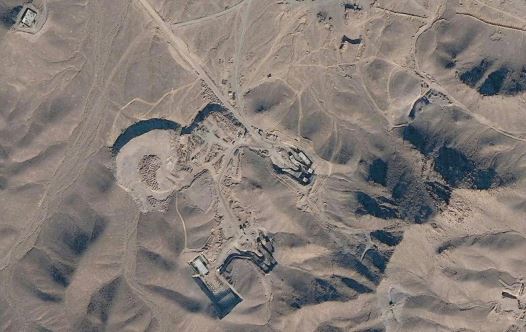 	Menendez noted that Secretary of State Antony Blinken said that the administration’s goal is to create a longer and stronger agreement.	“A year later, I have yet to hear any parameters of ‘longer’ or ‘stronger’ terms or whether that is even a feasible prospect,” he said.
	“It’s time to start thinking out of the box and consider new strategies for rolling back Iran’s nuclear program and addressing its dangerous and nefarious activities. These new efforts should include creative diplomatic initiatives, stricter sanctions enforcement, and a steely determination from Congress to back up President Biden’s declaration that Iran will ‘never get a nuclear weapon on my watch.’
	“One critical first step is vigorously enforcing the sanctions we have in place,” said Menendez. “Of course, we must be realistic here. Former president Trump’s disastrous withdrawal from the JCPOA hampered our ability on the sanctions front.”
	He said the Biden administration “must rigorously enforce our sanctions, including targeting Chinese entities in a way that will impose a serious cost,” and to use sanctions “to crush the illicit, underground economy of Iranian oil shipments throughout the world.”
	“We have to urge our P5+1 partners to call for snapback sanctions on Iran under the parameters of the JCPOA,” said Menendez. “And we should be urging the EU to re-impose its pre-JCPOA sanctions on Iran.”  https://www.jpost.com/middle-east/iran-news/article-695307 [Good to see that Menendez has at least verbalized some common sense which is a rare commodity in the DC area. – rdb]Department of the Army to initiate separation of COVID-19 vaccination order refusersBy U.S. Army Public Affairs February 2, 2022	WASHINGTON – The United States Army announced today that it will immediately begin separating Soldiers from the service who refuse to be vaccinated against COVID-19. [war = discharge??? – rdb]	Under a directive issued by Secretary of the Army Christine Wormuth, commanders are to initiate involuntary administrative separation proceedings against any Soldier who has refused the COVID-19 vaccination order and does not have an approved or pending exemption request. The order applies to regular Army Soldiers, reserve-component Soldiers serving on Title 10 active-duty, and cadets.	“Army readiness depends on Soldiers who are prepared to train, deploy, fight and win our nation’s wars,” said Secretary of the Army Christine Wormuth. “Unvaccinated Soldiers present risk to the force and jeopardize readiness. We will begin involuntary separation proceedings for Soldiers who refuse the vaccine order and are not pending a final decision on an exemption.”	Army Directive 2022-02 details how Army commanders are to proceed with separation proceedings and requires them to process these separation actions as expeditiously as possible. Service members separated due to refusal of the COVID-19 vaccination order will not be eligible for involuntary separation pay and may be subject to recoupment of any unearned special or incentive pays.	As an exception, Soldiers who will complete their separation or retirement, or begin transition leave, on or before July 1, 2022, will be granted a temporary exemption and will be permitted to complete their separations or retirements.	The least favorable characterization of service that may be issued is General (Under Honorable Conditions), unless additional misconduct warrants separation with an Other than Honorable characterization of service.	Unvaccinated Soldiers who have requested medical exemption or religious accommodations are temporarily exempt from the COVID-19 vaccination requirement while their requests are under review.	Soldiers who receive denials of their medical exemption or religious accommodation requests will have seven calendar days from the denial to do one of the following or face separation proceedings:Begin a COVID-19 vaccination regimen. If a Soldier indicates intent to begin the vaccination regimen, commanders may use their discretion to adjust the timeline based on local COVID-19 vaccination supplies.Submit an appeal to the final appeal authority. If a final appeal is denied, the Soldier will have seven calendar days from notice of denial to begin the COVID-19 vaccination regimen.	Commanders will ensure all unvaccinated service members comply with COVID-19 screening and testing requirements and applicable safety standards. Army leaders will continue to counsel all unvaccinated individuals on the health benefits of receiving the COVID-19 vaccine.	The Army has not yet involuntarily separated any Soldiers solely for refusing the lawful order to receive the COVID-19 vaccine. As of Jan. 26, Army commanders have relieved a total of six regular Army leaders, including two battalion commanders, and issued 3,073 general officer written reprimands to Soldiers for refusing the vaccination order.	Army Directive 2022-02 (Personnel Actions for Active Duty Soldiers Who Refuse the COVID-19 Vaccination Order and Accession Requirements for Unvaccinated Individuals) will be available online at the Army Publishing Directorate website (https://armypubs.army.mil/ProductMaps/PubForm/ArmyDir.aspx).	The Army’s most recent update on vaccination and exemption statistics are available online at https://www.army.mil/article/253543/.	For more information, please contact usarmy.pentagon.hqda-ocpa.mbx.mrd-press-desk@army.mil.https://www.army.mil/article/253681/department_of_the_army_to_initiate_separation_of_covid_19_vaccination_order_refusers [Ok folks lets keep talking up going to war with Russia over Ukraine and by the way – lets involuntary discharge anyone who doesn’t want a JAB of an experimental chemical (chemicals) that could drastically mess with his immune system  and even kill them. Brilliant folks in the Pentagon in DC. Hard to believe that they actually get a paycheck. – rdb]Antibody treatment could neutralize Omicron, researchers claim A new treatment could potentially put humans “a step ahead” in the race against the pandemic 2 Feb, 2022 16:37 	A research team in China has developed a new antibody that they say could neutralize the Omicron strain of Covid, after synthesizing components of two antibodies produced by human immune cells. [Hummm you mean not an mRNA chemical to mess up your genetics and immunity? – rdb]	While independent, these antibodies were ineffective against Omicron – but the synthesized version managed to neutralize the Covid strain, according to researchers from Fudan University in Shanghai.	Describing it as a surprise discovery that was developed with “God’s grace,” the researchers stated that the new treatment could put humans “a step ahead in the race” against the coronavirus.	The researchers, led by Professor Huang Jinghe and working at the National Clinical Research Center for Respiratory Disease in Guangzhou, developed eight antibodies in a short period of time by synthesizing the normally human-produced immune cells.	The team expressed shock at their success, as the technology they used was not intended to be deployed against Omicron but for addressing another infectious disease, although Jinghe didn’t specify what other virus the researchers were investigating.	Bispecific antibodies are able to neutralize earlier strains of the virus, such as Delta, as well as tackling Severe Acute Respiratory Syndrome, limiting the ability of the virus to spread.	The team outlined their work and findings in a paper titled ‘Combating the Sars-CoV-2 Omicron variant with non-Omicron neutralizing antibodies’. The research has not yet been peer reviewed. 	The Chinese scientists hope that the new approach to fighting the pandemic will help health officials “cope with shifting events by sticking to the basics.” With this method of producing a man-made antibody, the researchers suggest that “mass production will not be a problem.” https://www.rt.com/news/548119-antibody-neutralize-omicron-covid/   [So are you comfortable with a NEW drug from China???? – something to think about – rdb]These 5 Studies Reveal a Disturbing Trend — Researchers Presenting Conclusions That Don’t Match the DataA troubling new trend is arising in published science. Why aren’t the conclusions matching the data? Are the authors trying to tell us something important?By  Josh Mitteldorf, Ph.D. Madhava Setty, M.D.  02/02/22 	It was January 2020, the very beginning of COVID, when news articles began appearing that connected the genetics of the virus with gain-of-function research on bat coronaviruses at the Wuhan Institute of Virology.	These speculations were put to rest by an authoritative statement in the prestigious journal Nature Medicine, echoed by a summary in Science and an unusual affidavit in the Lancet signed by an impressive list of prominent scientists. The message in the Nature Medicine article was dispositive: “Our analyses clearly show that SARS-CoV-2 is not a laboratory construct or a purposefully manipulated virus.”	But where was the support for this confident conclusion in the article itself?	The 2,200-word article in Nature Medicine (Anderson, et al) contained a lot of natural history and sociological speculation, but only one tepid argument against laboratory origin: that the virus’s spike protein was not a perfect fit to the human ACE-2 receptor.	The authors expressed confidence that any genetic engineers would certainly have computer-optimized the virus in this regard, and since the virus was not so optimized, it could not have come from a laboratory. That was the full content of their argument.	Most readers, even most scientists, take in the executive summary of an article and do not wade through the technical details. But for careful readers of the article, there was a stark disconnect between the Cliff Notes and the novel, between the article’s succinct (and specious) conclusion and its detailed scientific content.	This was the beginning of a new practice in the write-up of medical research. Recent revelations in the Fauci/Collins emails shed light on the origins of this tactic and the motives behind it.	In the past, if a company wanted, for example, to make a drug look more effective than it really was, it would choose a statistical technique that masked its downside, or it would tamper with the data.	What companies would not do, in the past, was describe the results of a statistical analysis that proves X is false, then publish it with an Abstract that claims X is true.	But this strange practice has become more common in the last two years. Academic papers are being published in which the abstract, the discussion section and even the title flatly contradict the content within.	Why is this happening? There are at least three possibilities:The authors cannot understand their own data.The authors are being impelled by the editorial staff to arrive at conclusions that match the ascendant narrative.The authors and editors realize the only way to get their results into publication is to avoid a censorship net that gets activated by any statement critical of vaccination efficacy or safety.	Before reaching any conclusions, let’s take a closer look at some examples of this troubling phenomenon arising in what should be the foundation of what is known: published scientific data.	In this article, we present five different published studies. Each to varying degrees exemplifies a disconnect between the data and the conclusions.Example 1: ‘Phase I Study of High-Dose L-Methylfolate in updates Combination with Temozolomide and Bevacizumab in Recurrent IDH Wild-Type High-Grade Glioma’	This example is unrelated to the pandemic, but it typifies a common practice in the pharma-dominated world of medical research. If a remedy is cheap and out of patent, there is no one motivated to study its efficacy.	But research practice has gone well beyond neglect. In fact, investigators are skewing statistics to make cheap, effective treatments look ineffective if they are in competition with expensive pharma products.	This is ridiculously easy to do — all it requires is incompetence. Using the wrong statistical test, using a weak test when a stronger one applies — or just about any mistake in parsing the data — is far more likely to make compelling data appear random than the opposite.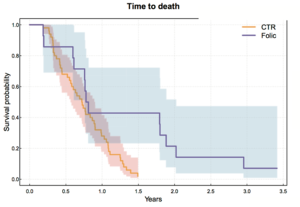 	Is it always incompetence? Or is it more often a well-thought-out deception that uses seemingly erudite analysis to lead the undiscerning reader into believing the wrong conclusion?	In the case of this article, a simple B vitamin (L-Methylfolate) was shown to double the life expectancy of 6 out of 14 brain cancer patients who received it, while showing no benefit (and no harm) to the other half of the patients.The purple jagged line extending out to the right represents 40% of patients who lived dramatically longer when treated with L-Methylfolate (LMF).		The abstract reports that “LMF-treated patients had median overall survival of 9.5 months [95% confidence interval (CI), 9.1–35.4] comparable with bevacizumab historical control 8.6 months (95% CI, 6.8–10.8).” 	The increase in median survival time is just a few months and not statistically significant. But the average survival time of the folate-treated group was more than double, and the difference was statistically significant (by my calculation, not in the article). 		But the average is what is more commonly reported, and most readers don’t understand the difference between average and median.	The longest surviving patient on the B vitamin was still alive at the end of the study (3.5 years) when every one of the patients treated only with traditional chemo was dead before 1.5 years. 	There were three different dosages in the study, (30, 60, 90 mg) and it was not reported whether the longest-living patients were receiving the highest dosages.	This is, in fact, a hugely promising pilot study about treating a common, fatal cancer with a simple vitamin. If it were an expensive chemotherapy drug instead of a cheap vitamin, you can be sure it would have been hailed as a breakthrough.	But this study will not create much excitement, and few oncologists will even know to prescribe methylfolate for their glioma patients.Bottom of FormTop of FormBottom of FormExample 2: ‘Preliminary Findings of mRNA Covid-19 Vaccine Safety in Pregnant Persons’	Earlier this year, MacLeod et al used data from a prominent Centers for Disease Control and Prevention (CDC) study to calculate that for women in their first trimester, the rate of miscarriage following administration of an mRNA COVID vaccine was an alarming 82%.	On Jan. 7, the CDC released a report designed to dispel our misgivings about vaccinating pregnant women. Its conclusions were unequivocal:	“These data support the safety of COVID-19 vaccination during pregnancy. CDC recommends COVID-19 vaccination for women who are pregnant, recently pregnant, who are trying to become pregnant now, or who might become pregnant in the future.”	The Defender reported on the numerous flaws in this study. The most egregious deficiency was the dearth of pregnant women in the study who were vaccinated early in their pregnancy (less than 2%).	The authors admit their study could not quantify the risk of vaccine exposure in the first trimester: “First trimester vaccinations are not included in analyses stratified by trimester because few exposures occurred…”	How then can they recommend COVID vaccination for women who are “recently pregnant” if their analyses excluded women in their first trimester?	This report serves a purpose. People who read it superficially will find the reported results reassuring — including front-line doctors who don’t have time to evaluate the research critically.	The CDC chose to paint over troubling safety concerns with reassuring words that are unsupported by clear science.Example 3: ‘Public Health Scotland COVID-19 & Winter Statistical Report’	There is a section of this report comparing vaccinated and unvaccinated rates of disease, preceded by a warning to the reader not to take the data at face value.	“PLEASE READ BEFORE REVIEWING THE FOLLOWING TABLES AND FIGURES There is a large risk of misinterpretation of the data presented in this section due to the complexities of vaccination data …”	The data the authors don’t want us to misinterpret say that people who have been vaccinated with one shot or three shots are 50% more likely to contract COVID-19 compared to people who are unvaccinated.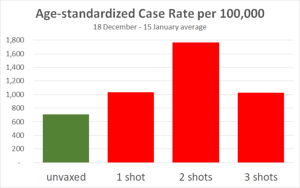 	People who receive two shots are more than twice as likely to contract COVID-19. This is according to the authors’ own method of calculating age-standardized disease rates.The authors emphasize it’s not about case numbers — it’s about severe outcomes, hospitalizations and deaths:		“Evidence suggests the COVID-19 vaccines are 90% effective at preventing a severe outcome of COVID-19. COVID-19 hospitalizations and deaths are strongly driven by older age, with most deaths occurring in those over 70 years old and having multiple other illnesses. But overall, you are less likely to be hospitalized if you are vaccinated with a booster.” What data are they talking about? Here are results from their own data table: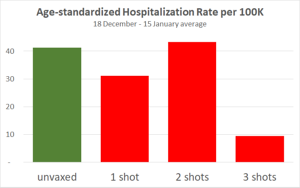 The only substantial reduction is from people who received the third shot, which has only recently been available in Scotland. But for the three-shot cohort only, vaccination effectiveness is declining over the four weeks.This adds to previous evidence that protection from the vaccine is short-lived, and each injection provides a shorter window of protection than the previous one. Also, note the hospitalization statistics may have been gamed.	Since the publication of this article, England but not Scotland has backed off requirements for vaccination IDs.Example 4: ‘Clinically Suspected Myocarditis Temporally Related to COVID-19 Vaccination in Adolescents and Young Adults’	Myocarditis, or inflammation of the heart, is a severe and life-shortening disease. It is virtually unknown in young people, but it is a recognized side effect of the COVID vaccines, especially in boys and young men.	This article summarizes the experience of 139 young patients (ages 12 to 20) who were hospitalized for myocarditis following vaccination.	19% of them were taken into intensive care.	Two required infusions of pressors and inotropes (potent intravenous drugs used to raise critically low blood pressure).	Every patient had an elevated Troponin I level. Troponin is an enzyme specific to cardiac myocytes. Levels above 0.4 ng/ml are strongly suggestive of heart damage. These young patients had a median Troponin I level of 8.12 ng/ml — over 20 times greater than the levels found in people suffering heart attacks.	“Conclusions: Most cases of suspected COVID-19 vaccine myocarditis occurring in persons <21 years have a mild clinical course with rapid resolution of symptoms.”	“Mild clinical course” — We suppose this refers to the 81% who did not go to the ICU or the fact that none died or required ECMO (Extracorporeal Membrane Oxygenation, a desperate means to keep the body oxygenated when a patient’s heart or lungs have completely failed).	In any case, every single person in this study was hospitalized. When does a “mild clinical course” require hospitalization for a two-day median length of stay?	“Rapid resolution of symptoms” — How would anyone know this? Myocarditis in older patients doubles the probability of death for the long term.	We don’t know what it will do to young boys in the long term, especially since every patient had some damage to their heart as evidenced by significantly abnormal troponin levels. And we don’t fully understand the mechanism by which the vaccines cause myocarditis. MORE - https://childrenshealthdefense.org/defender/researchers-covid-conclusions  Preparation for Biden impeachment starts now, congressman says'We need to be preserving evidence now'By WND Staff Published February 2, 2022 at 6:57pm 	Citing the crisis created by Joe Biden at America's southern border – by his decision to abandon the security measures adopted by President Trump such as the wall construction – one member of Congress said the work preparing to impeach the president should begin now.It is Breitbart that reported Rep. Andy Biggs, R-Ariz., explained evidence must be collected and preserved for what could happen later.	Republicans are expected to move into the majority in the U.S. House following this fall's elections, and many expect them to be in the majority in the Senate as well.	A simply majority in the House can vote to impeach a president, but it takes a supermajority in the Senate for a conviction.	Biggs, in an interview with Breitbart, said both Biden and Department of Homeland Security Secretary Alejandro Mayorkas should be impeached for their decisions that opened America's southern border to millions of illegal aliens.	"Mayorkas has violated the law," the congressman explained, "That’s why I’ve introduced a resolution to impeach Mayorkas. He needs to be impeached, so does Joe Biden for what he’s done on the border.	"I can give you all kinds of other areas that I think he should be impeached for, but what he’s done on the border, and the ramification of what he’s done on the border, makes him impeachable," Biggs said. "So I’ve asked [and] encouraged leadership to put together a set of working groups to create investigative committees."	He said, "We need to be preserving evidence now – preparing now – so that when we come to power in January, when we have the majority, we can begin with the investigations — and where necessary — the impeachments. 	They need to be held accountable for what they’ve done. "	Breitbart explained Biggs continued, "I’ve introduced resolutions to impeach Biden and Antony Blinken … because they’ve all committed high crimes and misdemeanors. We face the wall, not of Mr. McCarthy [who] has said that he thinks that we need to be looking into the same things I just was talking to you about. But I want to be preparing now. 	We’ve got to be preparing now and pushing this now…"	He said one of the grounds for the action would be the fact that "ICE Air" – federal government planes – are being used to transport illegal aliens all around the country. https://www.wnd.com/2022/02/preparation-biden-impeachment-starts-now-congressman-says/  [Yes! Yes! – rdb]Schools across America implement BLM Week of Action that calls for 'disruption of Western nuclear family'Week of action curriculum centers itself around 13 'Black Lives Matter Guiding Principles'By Houston Keene | Fox News  Last Update 8 hours ago	Denver school hosting Black Lives Matter event at elementary school	Schools across America are implementing the Black Lives Matter at School Week of Action curriculum that calls for the "disruption of Western nuclear family dynamics."	The week of action started on Monday in several schools from Washington state to Massachusetts, bringing to classrooms the activist-based curriculum that preaches controversial ideas.	BLM TRANSFERRED MILLIONS TO CANADIAN CHARITY TO BUY MANSION FORMERLY OWNED BY COMMUNIST PARTY: REPORT	According to the week of action "starter kit" published on the Black Lives Matter at School website, the group has a list of four "national demands" that include funding "counselors not cops" and mandating "Black History and Ethnic Studies" in classrooms.	Additionally, the week of action curriculum centers itself on the 13 "Black Lives Matter Guiding Principles," which include concepts such as "Black Villages" and "Globalism."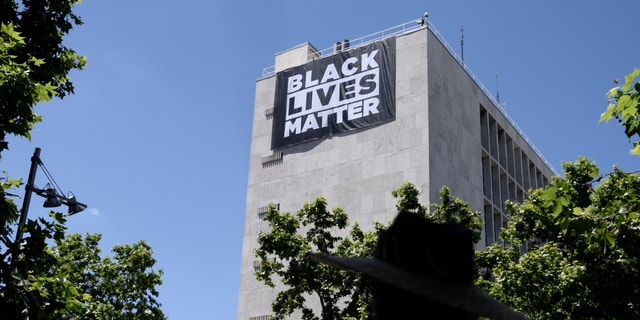 A banner in support of the Black Lives Matter movement on the building of the U.S. Embassy in Spain, on May 25, 2021, in Madrid, Spain. (Oscar Cañas/Europa Press via Getty Images)	"Black Villages is the disruption of Western nuclear family dynamics and a return to the ‘collective village’ that takes care of each other," the starter kit reads. "Globalism is our ability to see how we are impacted or privileged within the Black global family that exists across the world in different regions."	"Most rational thinkers agree that public schools should not be home to political activism, from any side of the political divide, but public schools across America, from Boston to Seattle, have opened their doors for activist teachings from the divisive Black Lives Matter political organization," Parents Defending Education vice president of investigations Asra Nomani said in a statement.	"Under the cover of a week of action, called ‘Black Lives Matter at School,’ children as young as five years old are being trained how to be political activists," Nomani continued. "What we are witnessing is state-sponsored political indoctrination, using coloring books, downloadable slide shows and contests to teach a next generation ‘social justice activism,’ in the program’s own words."	"We need radicalization out of schools, especially as children struggle with learning loss from the pandemic, and reading, writing and arithmetic back in schools," Nomani added https://www.foxnews.com/politics/schools-across-america-blm-week-action-nuclear-family  [More Evil trash from the NEA and the leftist radicals. – rdb]Commentary:The Best Media China Can Buy -- Or Blackmail
Austin Bay Posted: Feb 02, 2022 12:01 AM
	In April 2019 the Houston Chronicle, in collaboration with Science magazine, published an article documenting an extensive FBI investigation into communist China's infiltration of major U.S. medical research institutions. One target was the MD Anderson Cancer Center, located in Houston, Texas. Emory University's medical research institute (Atlanta, Georgia) was also a Chinese bullseye.
	In June 2019 the National Institutes of Health (NIH) told U.S. Senate investigators that employees at 61 research institutions may have withheld information about undisclosed relations with foreign governments -- meaning undisclosed financial and personal relations that violated strict NIH funding policies. The admission belatedly confirmed a 2018 letter by then-NIH Director Francis Collins warning research institutions that NIH suspected "foreign entities have mounted systematic programs to influence NIH researchers and peer reviewers."
	Influence is certainly one of Beijing's objectives. Several notches above mere influence is acquisition of medical data, and in the case of MD Anderson and Emory, theft of valuable data supporting a Nobel Prize-worthy medical breakthrough.
	Theft isn't theory. MD Anderson fired three scientists identified as trying to help China steal "U.S. scientific research."
	Infiltration to steal data is spying. As the COVID-19/Wuhan pandemic illustrates, medical knowledge has strategic defense value. Vaccines, antibiotics and antivirals save human life. The monsters on our planet, however, could use medical knowledge to create an offensive weapon like a deadly virus. 
	China's influence, infiltration and espionage operations aren't limited to medical or military data. China knows how to curry below-the-radar favor with international politicians, bureaucrats and opinion leaders, and when a problem develops threatening Chinese Communist Party interests, use covert influence to stifle criticism.
	Media --newspapers, TV talking heads, entertainers, reporters, internet trolls, TikTok exhibitionists -- Beijing's influence, infiltration co-optation and blackmail operations target media large, minute and in-between. 
	As for targeting Media With Impeccable Credentials: in October 2020, The Washington Free Beacon detailed The Economist magazine's years of "sympathetic" coverage of China's Huawei Technologies company. The report connected and documented the magazine's profitable business relationship with the notorious corporate giant. The Free Beacon noted The Economist did not acknowledge that economic relationship for nearly a decade.
	In a column I wrote in 2020, I noted "Huawei's deep financial and operational connections to the Chinese Communist Party are no secret. The CCP has final say over Huawei's international operations. That indicates the CCP was a silent partner in the Huawei-Economist arrangement."
	From then to now: On Jan. 25 StrategyPage.com published an analysis written by the editor, Jim Dunnigan. (Disclosure: I'm a StrategyPage associate editor and own a small percentage of the site.)
	The intro: "The most successful Chinese diplomatic and foreign trade efforts are the ones they want to keep out of the media spotlight. To do that China is using a lot of cash and ingenuity to make it happen. For example, in the last two decades the number of jobs in the West for journalists in the traditional print media (newspapers and magazines) declined by about half. The news business, including most of its advertising revenue, moved to the Internet, where there were fewer traditional journalism jobs and the pay was much lower. Chinese propagandists, media experts and intelligence officials are skilled and well paid, and quick to take advantage of this major change in Western news media."
	More: "As the Russians discovered during the Cold War 'cash for compliance' can be very effective. For example, the most important skill for Western journalists reporting Chinese activities inside China and overseas is to do it convincingly. Keep it legal but as convincing as possible."
	Beijing's payoff: "...foreign media users don't notice the disconnect between what China wants to be reported and what is actually happening."
	Dunnigan, a military historian, goes on to point out that 90 years ago Nazi Germany, "an economically powerful country ... was able to use similar coercions against foreign media."
	That is a historical fact. 
	The link for interested readers: https://strategypage.com/qnd/china/articles/20220125.aspx https://townhall.com/columnists/austinbay/2022/02/02/the-best-media-china-can-buy--or-blackmail-n2602704All Human Differences Are Social Constructs Now
By Sidney Secular|February 2nd, 2022
	The essential diametric differences, distinctions and divergences between the concepts of quality and equality undergird the drama of life and the political and social theatrics in our decaying civilization. It is a never-ending duel between creativity and conformity while the derivative dichotomy of the realist vs. the dullard creates all the talking points and memes that are the stuff of today’s schemes and demands by our elite rulers and their minions.
	America seems obsessed with “equality” even when it is not possible to achieve that mythical goal. On the other hand, it is quality that has made us what we are– or were! – and therefore quality should always be our goal. When quality is neither actively sought nor actually permitted, the bogus goal of equality becomes its replacement, rearing its fictitious head as the sole means of obtaining an overriding social good. And where the demand for equality predominates, quality is not only discouraged but frequently perceived – and claimed – as a great social evil. For instance, in education when quality work does not result in high grades, all are degraded no matter the quality of their work. The “lesser evil” becomes the “greater good.”
	The concept, definition, and application of “equality” has always been in dispute, for as some seek to be “more equal” than others, the zeitgeist changes. America was founded on a different and better understanding of men’s relationship because we had disposed of the aristocratic and ecclesiastical privileged footings that the colonists had left behind in the Old World. However, as with nature, man’s political and social character abhors a vacuum and the vacuum created by the loss of the older orders left us ripe for the creation of the artificial culture that we now have. Instead of Kings and Priests, we have the rule of the powerful moneyed elite and their cronies and minions. And as with the older rulers, it is still in the interests of these status seekers and propagandists to dumb down, homogenize, and produce a sameness in “the masses” that is identified as “equality.” In his book, The Screwtape Letters, Christian apologist C. S. Lewis describes this idea to enslave mankind. Screwtape, a major demon is instructing Wormwood, a minor tempter about the use of “equality” as a tool for the wicked:
	“What I want to fix your attention on is the vast, overall movement toward the discrediting, and finally the elimination of every kind of human excellence—moral, cultural, social, or intellectual. And is it not pretty to notice how democracy (in the incantatory sense) is now doing for us the work that was once done by the most ancient Dictatorships, and by the same methods? You remember how one of the Greek Dictators (they called them ‘tyrants’ then) sent an envoy to another Dictator to ask his advice about the principles of government. The second Dictator led the envoy into a field of corn, and there he snicked off with his cane the top of every stalk that rose an inch or so above the general level. The moral was plain. Allow no pre-eminence among your subjects! Let no man live who is wiser, or better, or more famous, or even handsomer than the mass. Cut them all down to a level; all slaves, all ciphers, all nobodies. All equals. Thus, Tyrants could practice, in a sense, ‘democracy.’ But now ‘democracy’ can do the same work without any other tyranny than her own. No one need now go through the field with a cane. The little stalks will of themselves bite off the big ones. The big ones are beginning to bite off their own in their desire to ‘Be Like Stalks.’”
	And this is how a new order of conformity and obsequiousness has been created – that is through the use of the concept of “equality” and the belief that it is the only good to be sought in the culture.
	Under this new order, equality is undergoing an expansion that demands all remaining natural distinctions be seen as unjust simply because such distinctions as talent or beauty or even basic biological realities such as sex are nothing more than social constructs obstructing social justice. Nothing human is natural anymore. Distinctions are leftovers from the patriarchy we are no longer permitted to patronize. Differences in sex and race are things we now seek to erase – well, that is not entirely true. As long as white people exist, race is very much a defining standard that must be followed in the culture. White is bad, everything else, especially black, is good. Everything that is from whites or of whites or by whites or, most important, for whites must be removed, destroyed and cast upon the ash heap of history. Only then will true equality and social justice be obtained.
	Meanwhile, everything else is fluid and therefore subject to constant change. As a result, you cannot have standards or means by which to address this “fluid” culture. And, of course, such fundamental changes in civilization require new legal and social arrangements. As there are no longer any standards – and everything is relative anyway – such arrangements you thought you possessed can and will disintegrate when new memes and schemes are foisted upon us. These fundamental social changes come about through the whims of whoever feels frightened or offended by those trying to establish or maintain a semblance of order, stability, and – most of all – sanity.
	“Transgenderism” – a social construct in which the individual can be any gender desired by selecting from the available 57 available varieties in order to “ketchup” to the latest trends – is the ultimate fatuous fantasy. Nature is to be conquered if not abhorred, and you can go on gender benders whenever you want without consequence – until you surgically remove your genitalia! A democracy, or rather mobocracy ruled by the demented and deranged and employing politicized and warped “science,” justifies schemes to diminish any and all natural differences. The old “hard” totalitarian dictates that employed brute physical force are being replaced by a softer, if not kinder or gentler totalitarianism of coercive propaganda and social pressure. This mental and emotional tyranny creates an abiding fear of being ostracized as freaky or different – or, actually, normal! – a condition that will get you expelled from your social circles and shunned by welcoming committees of the overbearing majority. Social media, the new lifeblood of the culture makes any rejection of group norms into a matter of hate while we are assured that the whole world violently rejects any attitude or behavior deemed unseemly by these same standards.
	And it’s not just social pressure that constitutes a form of tyranny, albeit a soft one. The West’s politically correct regimes back up their soft-headed mandates and dictates with hard and fast rules and laws that characterize rebellion against the consensus as “criminal.” Harsh penalties comparable to those used in the worst religious inquisitions are applied for any misbehavior because politics has now become today’s expression of religion. These can include job loss, gigantic fines and long imprisonments without benefit of ordinary criminal legal procedures. Even lawyers who dare represent the unfortunate social subversive can be punished with a loss of their license and jail time for taking the politically incorrect side in this dispute. The case of attorney Sylvia Stolz in Germany is one such example. Neither is being a public defender whose job it is to defend those who cannot obtain representation, beanexcuse for defending the wrong client!
	Being anyone or anything you want and expecting everyone to meet your expectations can lead to outlandish demands and very confused responses. One such example is the case of Emile Ratelband, a 69 year old Dutchman who petitioned a court to shave 20 years off his official age because he says he feels 49! Another well-known example is that of Rachel Dolezal, a white woman who presented herself for decades as black; Rachel belongs to a category of people whose whims would have been a ticket to the looney bin but a few short, sane years ago. Denying this crazy demand would ordinarily brand you a hater and a sexist, racist, xenophobe, etc., but because of changing demographic whims, her fantasy would not pass muster as a newer and loonier whim denies cultural appropriation to whites who wish to define, imitate and/or employ cultural artifacts associated with other races! On the other hand, other races can appropriate white cultural characteristics without being derided as deluded or – you get it! – racist! The popular and critically acclaimed play, “Hamilton,” where blacks rather than whites are shown as the nation’s founders received not one knowing smirk for the silliness of the plot because the playwrights knew they could fool with the “mind” of the public without consequence at least in black appropriation. No one has tried a play in which Nat Turner is white and frankly, no one wants to do so or to speak out on any of these issues because the result is always public derision and condemnation.
	For instance, calling Islam a religion of peace doesn’t even raise an eyebrow these days despite videos of widespread death and destruction at the hands of Muslims in the name of Islam! This open lie is an example of gaslighting, but more importantly, of the equalitarians forcing upon mankind their concept of the “equality” of all religions.  This aspect as applied to religion makes religion itself nonsense. There is a song in the old play Finian’s Rainbow that is entitled “When Everybody is Somebody Then Nobody is Anybody!” If all religions are basically the same save for ritual, then all have no meaning and the winner is the strongest – that is atheistic humanism, the religion of the Masons, the New World Order and Communism in which god is The State!
	Even cannibalism gets a pass since expressions of negativity towards primitive religions are prohibited in museums and even in the Vatican as such “faiths” have been adjudged of equal worth to Christianity. Remember Pope Francis and his Pachamama idols on the altar of St. Peter? If passages in holy texts calling for killing are singled out, they are considered manifestations of political extremism acceptable at the time but not acceptable now. Thus, the violence of Islamic terrorists arises according to the culture, from political movements and not from Islam. And, of course, those particular “political movements” arise from the conservative end of the political spectrum in the West.
	The phobia mongers insist that those who have verboten ideas have obtained them from doctrines involving anti-egalitarianism and the ridiculous idea that men are not “interchangeable” as are insects in the hive.It is not permitted to acknowledge that people can be (are?) different or unequal in many and various respects. Condemnation of such “phobias” is given moral “rightness” because it is presented as a fight for equality. The entire Western world and all its institutions including the churches have already undergone profound transformations under the pressure of the idea of equality. Those who could and should have opposed the incremental changes as they historically occurred stood around immobile as if victims of a paralyzing toxin. After a time, those who could have opposed these individual communistic thrusts were co-opted into becoming their adherents and promoters so as to“go along” to “get along.” Each “compromise” made further compromises all the easier and any effort to stem the thrust more difficult. Those who tried were accused of being “inconsistent.” The effect may be likened to a slowly rolling tsunami drowning all who get in its way. The few scattered holdouts who opposed the encroaching “marx-cysts” are perceived and presented as paranoid or, more to the point, evil. Those whose instincts and powers of discrimination have been blunted by incessant media manipulation see “equality”much as its partner in moral dissipation, “tolerance;” that is, benign and the social good we must work towards achieving. Seeing distinctions means that you are delusional, that is “seeing things.” And it is this manifestation of tyranny that permitted the old Soviet Union and even some western nations such as Canada to send those who won’t comply to mental hospitals to be “cured” of their humanity.
	The old metaphysical and religious notion of “evil” – a dark force within and outside of humans has for practical purposes disappeared – although you are told to “go to hell” if you disagree. There are no longer evil people, only wrong actions and these are the outcome of wretched social institutions and white privilege. This “white-washing” provides an excuse to empty the prisons since the inmates are now perceived only as victims of a white society. When they get out, they immediately resume their old ways and pounce on the populace, but the judges who let them out and the prosecutors who refuse to prosecute don’t seem to notice or care. Prisons, once called penitentiaries to which the criminal was sent to repent his sins have been transformed by at least some “enlightened prison systems as reintegration centers preparing the unrepentant for a new opportunity to sin. There is no atonement since that mindset smacks of old-fashioned religion and requires moral standards not acceptable today.
	The more notorious – and thus admired – miscreants and kingpins are sent to what are for all intents and purposes recreation centers or luxurious accommodations. In the alternative, there are the many prison systems in which reforms are never instituted but rather are run as profit centers for private firms. In these actual prisons, basic amenities are often withheld as a means of enriching the operators. Government run prison systems also suffer because taxes are diverted from them to pay for the increasing costs of running the welfare state. Prisoners in these places are used as wage slaves and paid a pittance or nothing for their labor as in Texas and Arkansas. These places are practicing chattel slavery prohibited by the 13th Amendment of the now almost defunct Constitution.
	Then there is the first of May or “May Day,” traditionally a celebration of the arrival of Spring but now, together with Labor Day a celebration of Communism. We also have such “cultural celebrations” as Gay Pride parades – fashionable rituals for the indecently clad in our subverted blue enclaves. Interestingly enough, we used to shout “mayday” as a distress signal in the military, but it is also applicable to the present cultural calamities. And now, a new phenomenon is about to go viral like a Facebook meme; that is, the “March for Equality” that swept European countries last year. Constant injections of new leftist equality fostering rituals must be paraded before the eyes of the public to keep the concept of equality in people’s minds lest they are released from their thrall and wake up!In such ways, these messages are internalized becoming the “new normal!” As a result, after a while your neighbors become your own “Big Brother,” available to reinforce the values of the original “Big Brother” while the “ad council,” a vague and shadowy entity, produces “public service” messages about “equality” to parade before your eyes on TV and public transportation, thus validating the issue as an ongoing matter of “public interest.”
	Plato was wise to the ways of the culture destroyers a very long time ago, when he noted in Book VIII of “The Republic” that democracies sacrifice merit and natural ability to the gods of an imaginary equality. Subsequent thinkers have beat around the bush or bandied about various such philosophies having lost an awareness of the eventual end of these same “democracies:” the dustbin of history. Today, equality takes precedence over sanity and even survival in the form of new social norms of rights, entitlements, and benefits. Getting into the best colleges is now possible for those who can’t pass the SAT because the test has become optional. Dispensing trophies to “non-winners” in competitions is another egalitarian phenomenon and such examples of absurdity are legion. But other than a few mumbles and muted grumbles among those who pass for conservative leaders and commentators, there is no open, palpable opposition to this culture of entitlement. Even the idea of exposing the “new normal”to rational thought fills people with dread and unless somehow interrupted, the downward spiral occasioned by public induced fear will continue until our civilization is dead – if it is not already so.
	As pointed out in another article in this newsletter, the cultural weapon of Fear has become the 5th Horseman of the Apocalypse, every bit as dangerous and destructive as its fellows, Plague, Famine, War and Death and far, far more prevalent in these dark days. Is it too late to ask Americans to wake up?  https://newswithviews.com/all-human-differences-are-social-constructs-now/  The Ukraine Crisis: Facts Versus Lies
By Thomas Ertl|February 2nd, 2022
	In the old detective series Dragnet, the protagonist Sgt. Joe Friday became famous for his phrase, “Just the facts, ma’am!”
	Is it possible today to get “just the facts” about anything in the Western world? No, because the corporate media is complicit in all the crimes of their global masters of the universe and have become the propaganda arm of disinformation advancing their worldwide globalist agenda.
	This is the case with the globalist empire that is provoking Russia by way of Ukraine. Of course by “empire,” I mean the Anglo-American-Zionist Empire of the New World Order headquartered in the City of London with offices in Brussels, New York, and Washington, DC.
	The Empire’s goal of world domination over the decades of the last century has been achieved through both deception and the force of arms. By the use of propaganda and disinformation, along with color revolutions, the Empire has funded proxies used to destabilize nations they seek to topple and absorb.
	This is what is happening in the Ukraine right now. This ginned up “crisis” is not about the wellbeing of Ukraine, but rather it is about the Empire’s attempt to chip away at Russia and isolate them, since they are a firewall to the Empire’s goal of world subjection.
	So let us look at the Empire’s media lies and propaganda and contrast it with facts. I write from the worldview of an American Protestant who places his Christian religion above his nationalism.
“THE FACTS”
LIE #1: RUSSIA IS AN ENEMY OF THE WEST.
	FACTS: Since the Soviet empire fell and the various satellite nations of the Eastern Bloc gained their independence, the present Russian Federation, created in 1991, has done nothing to threaten the United States or to compromise its borders. They have not planted military bases near the United States, nor have they posed any threat to our domestic economy. Yes, Russia is competing with the US to provide natural gas to Europe, but they are doing so—ahem—in a capitalist free-market manner. Their product is quicker and cheaper. Remember, it was Germany who asked Russia to build Nord Stream II.
	If the question is formulated, “Was the Soviet Union an enemy of the US?”, then the answer would be yes. But there is no more Soviet Union, which Reagan accurately labeled “the Evil Empire,” with its expansionist military aggression.
	Russian president Putin has come under tremendous criticism in his own country for being conciliatory to the US in his public addresses, referencing the US as “colleagues and partners.”
	Putin, along with his foreign minister Sergei Lavrov, has always resorted to dialogue and cooperation rather than coercive military action, “foreign aid” bribes, or meddling in the internal affairs of other nations. When dealing with the Empire and NATO, the foreign policy of Russia toward Ukraine has been strictly defensive. Their time is running out. Just as the United States in the early ‘60s did not want Russian nukes in Cuba, so too Russia does not want NATO military bases and missiles in the Ukraine.
	When one examines “just the facts,” what we see is Russia’s unbelievable forbearance in the face of ceaseless aggression of the Empire and the non-stop agitation of the Western propaganda machine.
LIE #2: VLADIMIR PUTIN IS A “THUG.”
	FACTS: This mantra is chanted ruthlessly by “conservative” commentators such as Bill O’Reilly, Sean Hannity, Glenn Beck, and Ben Shapiro. Nevertheless, upon examination, none of their inflammatory statements are supported by facts or evidence. Their propaganda relies on hearkening back to a bygone era, old Soviet stereotypes, and distant memories of past decades.
	Putin is a European Russian. Out of a population of 144 million people, fully 111 million live west of the Ural Mountains in the continent of Europe. In religion and culture, Putin is much more European than Asian. Yet he is demonized by the West and assailed with constant lies.
	In Putin’s last four presidential elections from 2000–2018, he had vote margins over his closest competitor of 23.9%, 58.1%, 46.2%, and 64.9%. What Western politician could ever have this level of admiration and respect from his people as Putin does?
	Putin was secretly baptized as an infant in 1952 by his mother at an underground Orthodox Church ceremony. He identifies himself as a Russian Orthodox Christian and often attends Sunday services in Moscow. Is Putin’s faith genuine? That’s between him and God. What matters most to Russia’s people is Putin’s unwavering support of the church. He is very close to and supportive of the Russian Orthodox Church and has been instrumental in renewing Russia’s historic “symphonia” relationship between church and state. In America, the government attacks the church. In Russia, church and state work together to advance a Christian culture. The Russians know without Trinitarian Orthodoxy there is no Russia. Their 1,000-year Christian faith is their foundation.
	George Orwell’s famous dystopian novel 1984 had its “two minutes of hate” where the people’s minds were conditioned to oppose anything the ruling party wanted them to oppose. Putin is the Empire’s new Emmanuel Goldstein.
	In reality, Putin will go down in Russian history as one of its greatest princes if not the greatest. In miraculous fashion, he has decoupled Russia from the Western banking oligarchs, severed the Russian economy from Western parasites, restored Russian defenses, and shown the nation the path to full recovery after over 70 years of brutal communism. In the world of modern diplomacy, Putin is the foremost adult in a room of impulsive Western boys and avaricious megalomaniacs.
LIE #3: UKRAINE IS A SOVEREIGN COUNTRY.
	FACTS: This is one of the “whopper” lies. The fact is that the Ukraine is currently a vassal state of the Anglo-American Empire, and its shadow government is being run out of the United States embassy in Kiev, being led and orchestrated by a Russophobe, neo-con American, Victoria Nuland, who serves as the Under Secretary of State.
	Any sovereignty Ukraine possessed disappeared when the US State Department engineered a coup d’état where democratically elected president Viktor Yanukovych was forced to flee in 2014. These events were called the “Maidan Revolution.” In the Western media it was called the “Revolution of Dignity.” It was one of the Empire’s many “color revolutions” to isolate and chip away at Russia and expand the Empire’s hegemony.
	The main narrative created by the Empire, the American war party, neo-cons, and their supportive conservative pundits is, “Ukraine is a sovereign country, and it deserves our US protection and support.”
	Yet the opposite is true. The US-led regime change in Ukraine’s government was under the direct control of the United States, which has installed its successive puppets. Americans are very comfortable with effecting “regime change” while hypocritically talking about “respecting sovereignty.” The dissonance could not be clearer.
	If the American commentators are really concerned about Ukraine sovereignty, shouldn’t they be exposing the past actions against Ukraine’s sovereignty by the US State Department and NATO?
LIE #4: UKRAINE SHOULD BE FREE TO JOIN NATO.
	FACTS: This lie cannot be effectively understood without knowing the history of NATO (1949) and the dissolving of the Soviet Union in 1991.
	NATO was created as a military alliance of Western European countries, including Canada and the US, to counter FDR, Churchill, and Truman’s assistance to Stalin’s invasion of seven Eastern European countries by 1948.
	The Soviet Union was dissolved in 1991, and the Russian Federation formed with pro-Empire president, Boris Yeltsin, installed. At the time, George H. W. Bush, James Baker, and American diplomats assured President Gorbachev that NATO would not expand eastward. None of these agreements were put in writing (Gorbachev’s mistake) and the US went back on their commitment. NATO, which started with 12 members as an answer to the former Warsaw Pact nations, now stands at 30 members and is constantly working to surround Russia with additional NATO states. The Warsaw Pact was dissolved on July 1, 1991, after communism fell.
	The issue over Ukraine membership in NATO, is Russian security and Article 5 of the NATO member states’ agreement. Article 5 is based on military alliance commitments that when one member state is attacked, all other NATO members must come to its defense. This absurd article is a sure path to war. This is similar to the “entangling alliances” over Serbia that compelled Europe to the disaster of WWI.
	A simple application of the Golden Rule brings this all in perspective. How would we respond if Russia built and fortified military bases in Cuba, Mexico, and Canada, and stocked it with nuclear missiles? We all know how that went over. Why should anyone expect Russia not to respond similarly when NATO seeks to expand into the Ukraine and place massive amounts of military equipment and even nukes on its border? Why can’t we be honest about this? Why do our conservative commentators never bring this up for discussion?
LIE #5: RUSSIA IS THE AGGRESSOR IN THE UKRAINE CRISIS.
	FACTS: This lie is another whopper. The US, which runs Ukraine, has placed CIA operatives and numerous military advisers throughout Ukraine, along with offensive and defensive military weapons. Supplying military equipment to a border country is in itself an act of war.
	In response, Russia has had to build up its defenses in its own country near the Ukraine border and in Belarus.
	The Empire and NATO is moving toward Russia’s front porch, just miles from Moscow and yet Russia is the aggressor? Putin currently has stated that Russia has nowhere else to retreat. It is commonly said that the side which fires the first shot starts the war. This is not actually true. It is another neo-con trick. It is the one who makes firing the first shot necessary who starts the war. The Empire’s endgame with Russia is to encircle, attack, destroy, and subjugate.
LIE #6: THE US IS IN UKRAINE TO HELP THE UKRAINIAN PEOPLE.
	FACTS: This claim is laughable. When the Empire decapitates a nation, installs their own puppets, and takes control of a country, that country ends up being plundered financially by being made dependent on their conquerors.
	In the days of the Soviet Union, and even after the collapse of communism in 1991, the Ukraine was an agricultural and industrial center. Since 1991, and the Empire’s regime change in 2014, Ukraine has become Europe’s poorest country and has lost 14.7 million people.
	Ukraine has fared no differently than other nations brought under Western hegemony, facing poverty, destruction of its defenses, massive loss of population, and third world dependency. Who is the real aggressor?
	The only reason the US State Department is in Ukraine is in order to destabilize Russia. The Empire’s plan is to isolate Russia by the numerous color revolutions it organizes in the nations that border Russia. The most recent example is what just happened this January in Kazakhstan. The culprits in this recent Kazakhstan color revolution are always the same: CIA, English MI6, and Israel’s Mossad.
LIE #7: IF RUSSIAN MILITARY ENTERS UKRAINE, IT WILL BE AN ILLEGAL INVASION OF A SOVEREIGN COUNTRY.
	FACTS: No, the invasion has already taken place since 2005 and 2014 by the Empire and NATO. The Empire’s invasion was similar to invasions of other countries, regime changes, takeovers of the military, and running puppet governments from US embassies, turning Ukraine from its own sovereign nation into a vassal state.
	If the Russian military enters Ukrainian territory, it will be for purposes of liberation of the Ukrainian people from their present conquerors. The liberation will be first in the Donbas region marked by Russian humanitarian aid, with some help to rebuild the Ukrainian infrastructure and economy which the Empire has destroyed.
	Russia is committed to defend Russian people in the Donbas of Ukraine but has no desire to incorporate Ukraine into the Russian Federation.
THE NEW MULTIPOLAR WORLD
	The sources of power for a new order in the world are already in. The days of American hegemony, instituted at Bretton Woods (1944), are in full reversal. The world is fast moving from the Empires unipolar base to a multipolar base of power of Russia, China, Iran, and India.
	Unfortunately, the Empire’s arrogance in their rejection of Russia forced the Russians eastward to China. However, Russia is ever so careful in their new relationship with China, not to mention an “alliance,” meaning militarily, but a “strategic partnership” which is mostly economic. Russia will never foolishly enter into the obligations of a military alliance.
	This move has put Russia in a somewhat difficult position, especially if the relationship deepens. For Russia is Christian and China is atheistic. Russia’s hope here is the growing numbers and vigor of the Chinese church.
	History demonstrates that when a major shift in power moves from an old order to a new one, that the transition period is never smooth. For despite being vassal states of the old order, the smaller states are often militarily and economically dependent on the empire. When an empire fades from power, old disputes immediately emerge and smaller economies go into freefall.
	Also, despite Russia’s advances out of the Western financial systems, they remain tied to a Western-styled central bank. They will never be truly free from the Empire until they rid themselves from the City of London financial center. All of these things take time.
	But what is certain is the tectonic plates of power have now shifted from the Empire’s old order to a new Eastern order. The old corrupt Empire must fall and, hopefully, a new multipolar order will provide a base for the nations to live in peace.
CONCLUSION
	American conservatives and Christians need to start putting their Christianity above their nationalism and take an objective view of the foreign policy of our country. We will not be able to correct our disastrous international policies unless we take an honest look at what we have done.
	The days of conservatives covering up the State Department’s international crimes with chest beating and shouts of “Oohrah” and “USA, USA” are over. We must stop listening to the Sean Hannity-matinee-commentator types who “see no evil” when they look at US foreign policy. The American neo-cons have been weighed in the balance and have been found wanting. War fatigue has set in. Americans have lost their stomach for their endless and pointless wars.
	Questions are starting to be asked. Why does the United States military have over 750 bases in over 150 countries? Who gave the United States Department of State the right to rule the world? What is the real American interest in these foreign countries?
	We must face the massive amount of destruction and human misery the US State Department has brought to the world since WWII. The US policy of war, economic sanctions, regime changes, created conflicts, blockades, currency devaluation, and trade restrictions have resulted in the biggest humanitarian crisis since the end of WWII. Does the average American recognize how much we as a country are hated and despised around the world because of our meddling? “Saving the world for democracy?” Oh, please.
	I am afraid that the average American mind—having lived under decades of propaganda extolling US foreign policy as the epitome of righteousness with some kind of holy calling—will be unable to escape their mental conditioning.
	But there is good news. The Anglo-American-Zionist Empire is in a freefall collapse. America’s military and worldwide hegemony is coming to an end. NATO’s disintegration is in process. There are already French politicians pushing a French exit out of NATO.
	All empires fall. This one will also fall. Empires fall because they are unable to sustain the costs of hegemony and they go broke. The Empire’s defeat in Afghanistan is the start of a larger pattern that will continue to the utmost edges of the Empire.
	The other good news is the ascent of the Russian Federation’s influence around the world. Russia, which seems to be the only voice of international reason in the world, has been a tremendously stabilizing influence in the last decade.
	Russia has virtually ended the US funding and led proxy wars in the Middle East and is one of the few countries that can get the rogue state of Israel under control where they would be compelled to live in peace with their neighbors.
	Russia had an empire once. It does not seek another one, but they would like to have security for their people from the evil, war-loving, sodomy-promoting, gender-confused, hedonistic, pro-abortion, porn-ified, anti-family, anti-Christ nations of the West.
	To the West, leave Russia alone. Its recovery out of atheistic Bolshevism is the modern miracle of our time. Who could have seen a Christian Russia emerge from the rubble of communism, and all in just three decades?
	America, let Russia finish its recovery. Let her new destiny run its course. A destiny that will once again bring her to a place as one of the great Christian nations of the world.
	As for post-Christian Europe and America, all that remains is judgment. I believe it to be irreversible. The West has squandered its Christian heritage and blessings. Its 100 years of unending wars, state-sponsored terror, and institutionalized decadence has reaped the whirlwind. The collapse is not coming; it is already upon us.
	Like Russia, the West also has its coming destiny which must run its course. After its collapse, Europe and America must rebuild again. Maybe in God’s gracious providence a Christian Russia could be our model and aid us in the renewal of a new Western Christian civilization.  https://newswithviews.com/the-ukraine-crisis-facts-versus-lies/ ARUTZ SHEVAThird time in a week: Attempted shooting attack on IDF force in Samaria Terrorists shoot from passing vehicle at military post at entrance to Shechem. No casualties among IDF soldiers. Kobi Finkler 02.02.22 23:00	The IDF Spokesman said that an attempt was made a short while ago to fire from a vehicle at a military post at one of the entrances to the city of Shechem in the area under ​​the Shomron Regional Brigade. 	There were no casualties. IDF forces began searches in an attempt to locate the shooters. 	This is the third attempt in the past week to attack from a passing vehicle IDF forces in the Samaria area. 	Last Saturday night, terrorists fired at an IDF force between Havat Gilad and Yitzhar in Samaria. There were no casualties, but damage to a military post was identified. 	The IDF spokesman said that "a report was received of a shooting attack on a military vehicle manned on an axis near the village of Tel in the area of ​​the Shomron Regional Brigade. There are no casualties to our forces, a number of injuries to the military vehicle have been identified. " 	Last Tuesday, terrorists opened fire from a passing vehicle at a military post on Hava Sheva, between Elon Moreh and Itamar in Samaria. The terrorists continued driving, according to suspicions, to the city of Shechem. Large forces called to the scene began searches and located the shell casings. https://www.israelnationalnews.com/news/321627 02/02/2022 NEWS 9 Discoveries that Confirm the Bible |https://www.youtube.com/watch?v=oQd-fdpq9mk Read the Prophets & PRAY WITHOUT CEASING!That is the only hope for this nation!Exodus 6:15And the sons of Simeon: Jemuel, and Jamin, and Ohad, and Jachin, and Zohar, and Shaul the son of a Canaanitish woman. These are the families of Simeon. 16And these are the names of the sons of Levi according to their generations: Gershon and Kohath, and Merari. And the years of the life of Levi were a hundred thirty and seven years. 17The sons of Gershon: Libni and Shimei, according to their families.Laser-based defense array to be deployed within year, Bennett says, speeding rolloutPrime minister tells INSS conference country will eventually be protected by ‘wall of lasers,’ announces campaign underway to weaken Iran, proxiesBy Lazar Berman and Judah Ari Gross Today, 9:08 pm 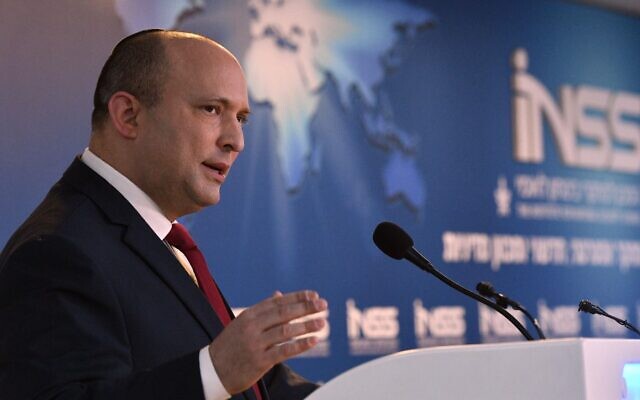 	Prime Minister Naftali Bennett speaks at the annual Annual International Conference of the Institute for National Security Studies, on February 1, 2022. (Haim Zach/GPO)		Prime Minister Naftali Bennett said Tuesday evening that Israel would deploy a laser air defense system to protect against rockets and UAVs within the year.		The announcement by Bennett significantly speeds up the development of the system, which officials have said in the past would take several years before being ready for deployment.	“Initially, as a trial, afterward operationally,” Bennett said at the Institute for National Security Studies’ annual international conference in Tel Aviv. This maybe the game changer! – rdb]	He said the system would first be deployed in the south, where Israeli towns have been bedeviled by attacks originating in the Gaza Strip.	Eventually, he said, Israel will be surrounded by a “laser wall that protects us from rockets, missiles, UAVs.”Bennett stressed that the system’s most important contribution would be to change the current reality in which Hamas can fire inexpensive rockets that Israel intercepts with missiles costing tens of thousands of dollars.	“They will waste a lot of money, and we, very little,” he said.	He also indicated that Israel would seek to sell the technology abroad.	“This new generation of Israeli air defense will also be able to serve our friends in the region,” he promised, days after Iran-backed Houthis fired a missile at the United Arab Emirates while President Isaac Herzog was visiting. [One good way for UAE and Saudi to help protect themselves from their adversaries – rdb]	The Defense Ministry has been testing the laser-based defense system for several years, shooting down a drone with it last year.	The ministry, whose research and development department has led the effort to create the system, initially planned to deploy the anti-missile system by 2024, but the military has pushed for an earlier deployment.	This was apparently driven by concerns that in a future conflict, the military would not have sufficient interceptor missiles for the Iron Dome and other air defense systems to shoot down the incoming rockets, missiles and drones.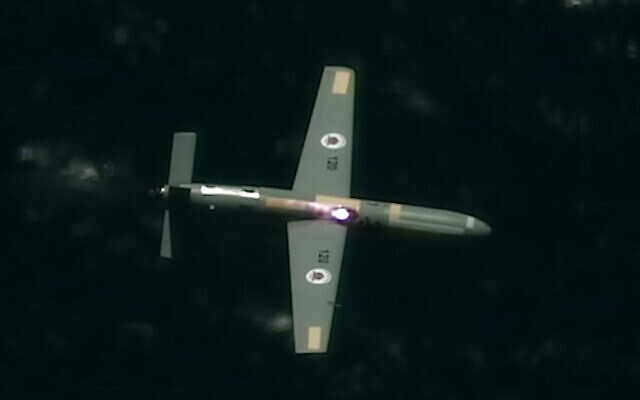 A high-powered laser system installed on a Cessna aircraft burns a hole in a drone over the sea as part of a test of the system by the Defense Ministry and Elbit Systems weapons contractor in June 2021. (Defense Ministry)	According to the Defense Ministry, so long as there is a constant source of energy for the laser, there is also no risk of ever running out of ammunition.	The downside of a laser system is that it does not function well in times of low visibility, when there is heavy cloud cover and other inclement weather. For that reason, the ministry intends to also mount the system on an airplane, which would help get around this limitation by putting the system above the clouds, though that is still a few years off, ministry officials have said.	The ground-based laser system, which is being developed with the Rafael weapons manufacturer, is not meant to replace the Iron Dome or Israel’s other air defense systems, but to supplement and complement them, shooting down smaller projectiles and leaving larger ones for the more robust missile-based batteries, Brig. Gen. (res.) Yaniv Rotem, the head of the ministry’s research and development department, told reporters last year.	After Bennett’s speech, unnamed defense officials criticized the announcement as a distraction and said the laser system will not be ready for years.	One defense official told Channel 12 the announcement amounted to “throwing up sand in the public’s face.”“We’ll continue to move forward with the process responsibly. It will take several years until it’s operational,” he said.The campaign to weaken Iran	Bennett spent much of his address focused on Iran, saying that Israel does not want a nuclear deal to be reached in Vienna.“We are hoping they will end without an agreement, because the agreement under question is not good for Israel,” he said.Speaking after him, US Ambassador Tom Nides promised that US President Joe Biden’s administration would not let Iran acquire a nuclear weapon.	Bennett accused Iran’s Islamic Revolutionary Guards Corps paramilitary of acting like the neighborhood bully while Iranian negotiators talk to the West in Vienna. “This is the definition of negotiating under fire,” he said. “This is blackmail.”	“We in Israel are ready,” he promised. “We will continue to stand up to them in every way. No agreement will tie our hands from operating to protect Israeli civilians.”	He said that “the campaign to weaken Iran has begun.”
	“This campaign is being carried out in all domains — nuclear, economy, cyber, overt and covert operations. Alone, and also in cooperation with others.”
	He indicated that Israel’s actions would also seek to neutralize Iranian-backed groups on Israel’s borders, such as Hezbollah in Lebanon and Islamic Jihad in Gaza.
	“The missile might be fired from Beirut or from Gaza, but the address is Tehran. And the weaker Tehran is, the weaker its proxies are,” he said. “The more the head of the octopus is hungry, the more its tentacles are withered, then we are meeting something much weaker on our borders.”
	Bennett warned that removing sanctions on Iran would mean more rockets, more cyber attacks, and more terror cells, against Israel and other US allies.
	Bennett stressed the importance of economic growth for Israel’s national security, and the importance of security for growth. He pointed out that “paralyzing Israel’s economy is not an option,” referring to health restrictions meant to stem the tide of coronavirus infections.
	He called for Israel to nearly triple its gross national income to $1 trillion, from its current $392 billion.
	“A prosperous and rich country can devote a significant amount of its revenues to military force design and build-up,” he said. https://www.timesofisrael.com/laser-based-defense-system-to-be-deployed-within-year-bennett-says-speeding-rollout/  [This is a long report but extremely important and could change everything. This is very forethinking and well done. Bennett is a businessman and while he may have some issues I wouldn’t agree with, on this issue I think he is ahead of the game. – rdb]Israel said ready to sell Iron Dome to UAE, build regional defenses against IranReport says Israel may sell warning and interception equipment to Abu Dhabi amid mounting attacks from Tehran-backed separatistsBy TOI staff Today, 1:22 pm In the wake of a missile attack launched during President Isaac Herzog’s landmark visit to Abu Dhabi, apparently by the Iran-backed Houthis, Israel is reportedly planning to advance the sale of missile defense systems to the United Arab Emirates.	Channel 13 news reported Monday that talks were underway for the sale of a number of weapons systems to the UAE, which would both warn of incoming fire and intercept it. Abu Dhabi is currently operating a South Korean missile defense system.	The report said the sale of the Iron Dome missile defense system to the UAE could mark the beginnings of a regional defense system that would help give Israel advance warning of any potential attack by Tehran.However, according to Channel 12 news, a decision has not yet been made by Israel whether the Iron Dome system will be sold to the UAE or to Saudi Arabia. Israel has denied previous reports that it has already provided Riyadh with the defense system.	A ballistic missile was fired at Abu Dhabi on Sunday, apparently by the Houthis, an Iran-backed Yemen group. The missile was intercepted and the UAE’s defense ministry said there were no injuries or damage, with the remnants of the missile falling in unpopulated areas.	It was the third attack on the Emirates this month. Three foreign workers were killed in the first assault on January 17, while the second, a week later, was intercepted.UAE MOD Joint Operations Command announces at 00:50 UAE time the destruction of platform for ballistic missile launched from Al-Jawf, Yemen towards UAE. Missile was intercepted at 00:20 by air defences. Video of successful destruction of missile platform and launch site pic.twitter.com/CY1AoAzfrp— وزارة الدفاع |MOD UAE (@modgovae) January 30, 2022	While Israeli analysts are not said to believe the attack, using a relatively inaccurate missile, was directly targeting Herzog, a spokesman for the Houthis said it was meant to send a message from the Iran-backed group about ties between the UAE and Israel. 	“Our attack proves that the UAE is not safe for as long as it continues to be in the service of the Zionist enemy in Abu Dhabi and Dubai,” the spokesman said, according to Channel 12 news.	The UAE is part of a Saudi-led military coalition that supports Yemen’s government against the Houthis. In 2019, the UAE withdrew its troops from Yemen, but it remains an influential player.	Yemen’s civil war began in 2014 when the Houthis seized the capital Sanaa, prompting Saudi-led forces to intervene to prop up the government the following year.	The latest attack came after Herzog and his wife landed in Abu Dhabi on Sunday morning for the first-ever official visit by an Israeli president to the United Arab Emirates.	Israel and the UAE forged ties in the United States-brokered Abraham Accords in 2020, bringing over a decade of covert contacts into the open, and have seen their relationship flourish since then. https://www.timesofisrael.com/israel-said-ready-to-sell-iron-dome-to-uae-build-regional-defenses-against-iran/ US fired Patriot missiles to intercept Houthi attack on UAE during Herzog visitPentagon notes that it was Emirati surface-to-air missiles that actually engaged the targetsBy Jon Gambrell Today, 1:51 pm 	DUBAI, United Arab Emirates (AP) — The US military launched interceptor missiles during an attack by Yemen’s Houthi rebels that targeted the United Arab Emirates during a visit by Israel’s president, the second-such time American troops have opened fire, officials said.	The acknowledgements by the White House and Pentagon late Monday represent a widening American involvement in Yemen’s yearslong war, a conflict that US President Joe Biden declared nearly a year ago “has to end.”	While the US has ended offensive support to the Saudi-led coalition fighting on behalf of Yemen’s exiled government, its involvement in defending the UAE comes as the rebel Houthis have declared Al-Dhafra Air Base in Abu Dhabi a target.	Al-Dhafra hosts some 2,000 American troops and has served as a major base of operations for everything from armed drones to F-35 stealth fighters.Speaking from the White House, press secretary Jen Psaki said the US military “responded to an inbound missile threat on the UAE.	“This involved the employment of Patriot interceptors to… (support) efforts by the armed forces of the UAE,” Psaki said. “I would say we are working quite closely with them.”At the Pentagon, press secretary John Kirby said that “US Patriots were fired, but it was the Emirati surface-to-air missiles that actually engaged the targets.”	Asked if that would include targets outside of Al-Dhafra, Kirby said: “ If we can help defend our Emirati partners, we’re going to do that.”	Biden also mentioned the attack on the UAE at the White House during a visit by Qatar’s ruling emir, Sheikh Tamim bin Hamad Al Thani, saying that “America will have the backs of our friends in the region.”	The Emirati military, as with a similar attack last week, did not acknowledge that the American military opened fire. The autocratic UAE, a federation of seven sheikhdoms on the Arabian Peninsula, has threatened criminal charges against anyone filming an attack or outgoing interceptor fire.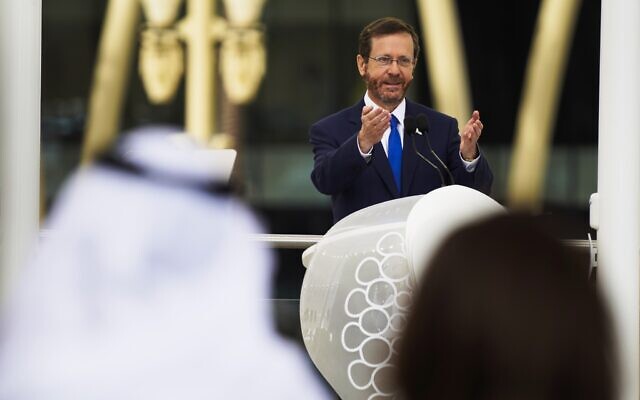 President Isaac Herzog speaks at Expo 2020 in Dubai, United Arab Emirates, Jan. 31, 2022 (AP Photo/Jon Gambrell)		The UAE’s state-run WAM news agency reported Monday’s interception, saying “the attack did not result in any losses, as the remnants of the ballistic missile fell outside the populated areas.” It wasn’t immediately clear where the remnants fell, though American Patriot missiles are thought only to be deployed at Al-Dhafra.	The attack came just before President Isaac Herzog’s visit to Dubai Expo 2020.	A Jan. 17 attack on Abu Dhabi by the Houthis killed three people and wounded six at an Abu Dhabi National Oil Co. fuel depot near Al-Dhafra.	The war in Yemen has become the world’s worst humanitarian crisis. Saudi-led airstrikes using American-made bombs have killed schoolchildren and civilians. The UAE paid off local al-Qaeda fighters to avoid fighting and controlled prisons where torture and sexual abuse were rampant. Meanwhile, Yemen’s Houthi rebels have employed child soldiers and indiscriminately laid landmines during the country’s civil war. https://www.timesofisrael.com/us-fired-patriot-missiles-to-intercept-houthi-attack-on-uae-during-herzog-visit/ The Houthi’s are a festering boil in the Middle east and simply an extension of the Iranian cancer that funds it. The UN and other world organizations need to lance the boil. – rdb]US officer observed IAF drill simulating attack on IranThe operation and confidential drill took place about two weeks ago and involved dozens of aircraft.By JERUSALEM POST STAFF   Published: FEBRUARY 1, 2022 21:52 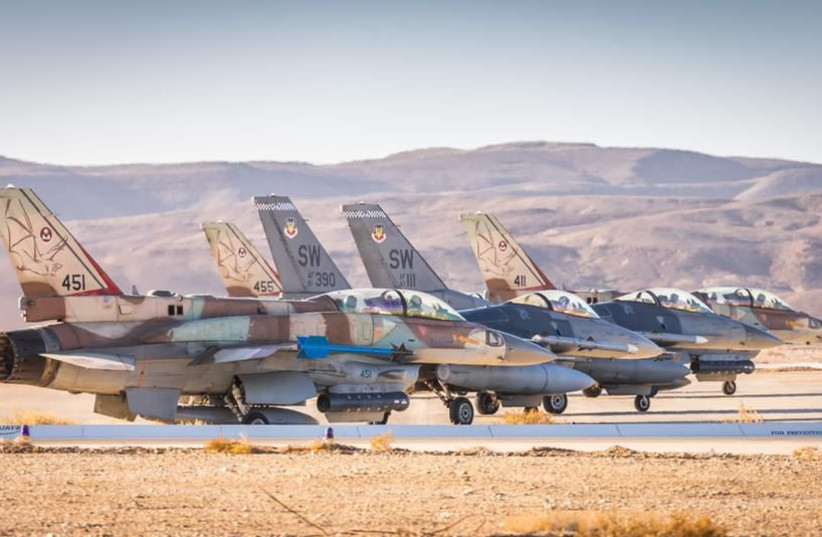 Israeli jets fly alongside AFCENT jets in the 'Desert Falcon' drill, on January 16, 2022. (photo credit: IDF SPOKESPERSON'S UNIT)	A US officer was allowed to participate as an observer in an Israel Air Force drill in recent weeks that simulated an attack on Iran, KAN news reported on Tuesday.	The operation and confidential drill took place about two weeks ago and involved dozens of aircraft.	According to the report, the fact that Americans were allowed at sites they're normally not allowed in has a lot of importance, especially as it comes amid talks in Vienna to return to the nuclear deal between world powers and Iran.	The training reportedly included a number of scenarios, including aerial refueling, hitting a long-range target and dealing with surface-to-air missiles.	In mid-January, IAF pilots and the US Air Force Central Command (AFCENT) held a joint training exercise called Desert Falcon. The exercises simulated airstrikes and dog fights.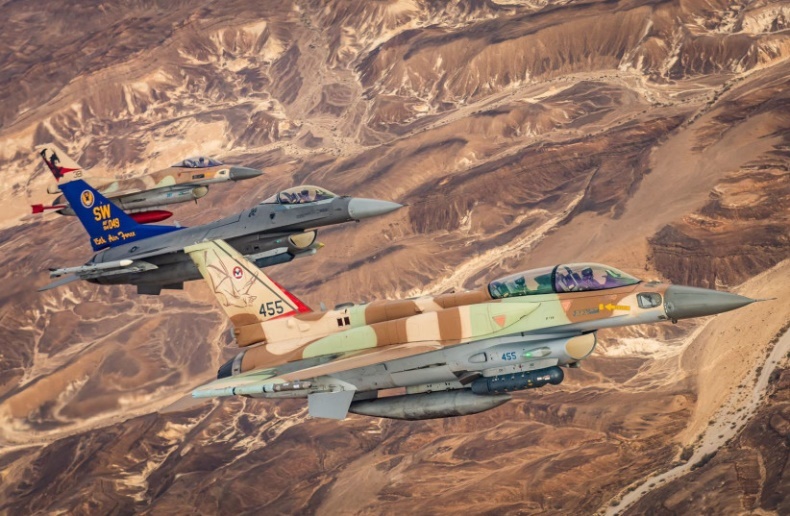 Israeli jets fly alongside AFCENT jets in the 'Desert Falcon' drill, on January 16, 2022. (credit: IDF SPOKESPERSON'S UNIT)		In December, KAN reported that the IDF was planning a massive mock strike aerial drill for this summer to prepare for a potential strike on Iran's nuclear program.	On Tuesday, the IDF announced that the Israel Navy is for the first time taking part in one of the largest American-led naval drills in the Red Sea alongside dozens of other countries.		“The Israel Navy will join 60 naval fleets for the US Navy-led ‘IMX’ International Naval Exercise,” the IDF said. “For the first time, our Flotilla 3 & Underwater Warfare Unit will train with the US Fifth Fleet in the Red Sea. We look forward to strengthening security & global cooperation.”	Israeli troops have held several drills with CENTCOM, the United States Air Force Central Command (AFCENT) and NAVCENT in recent months in the South of the county, including one in November with Bahrain and the United Arab Emirates in the Red Sea. https://www.jpost.com/israel-news/article-695222 [This is simply one of a string of ‘war drills’ that Israel has carried out in the past 6 months and it should raise your alert level for a major event in the near future. That has great prophetic impact. - rdbIran Weeks Away From Having Fuel To Power Atomic Bomb, State Department WarnsNuclear negotiations will end in coming weeks, with deal or no dealAdam Kredo • February 1, 2022 1:15 pm	Iran is weeks away from having the fuel needed to power an atomic weapon, according to the State Department, which says that negotiations over a revamped nuclear deal will conclude in the coming weeks—even if the parties fail to reach a deal.	Iran will have enough fissile material enriched to weapons-grade capacity in "weeks, not months," a senior State Department official told reporters on Monday following the conclusion of another round of indirect talks with Iran and world powers in Vienna.	Following 10 months of negotiations, the State Department says diplomacy will cease in the coming weeks whether Iran takes a deal or not. This is because the Biden administration assesses that Iran’s nuclear program will have become so advanced that reentering the 2015 nuclear accord will provide no benefits to U.S. and global national security. In the years since President Donald Trump withdrew from the deal, Iran has enriched uranium, the key component in a bomb, to extremely high levels of purity. It also has booted international nuclear inspectors from the country and ramped up its installation of advanced nuclear centrifuges.	"We are in the final stretch because, as we’ve said now for some time, this can’t go on forever because of Iran’s nuclear advances," the senior State Department official said. "This is not a prediction. It’s not a threat. It’s not an artificial deadline. It’s just a requirement that we’ve conveyed indirectly to Iran and to all our [international] partners for some time, which is that given the pace of Iran’s advances, its nuclear advances, we only have a handful of weeks left to get a deal, after which point it will unfortunately be no longer possible to return to the [deal] and to recapture the nonproliferation benefits that the deal provided for us."	The United States has made clear to the Iranians and other world powers involved in the talks—including China and Russia—that the "final moment" for diplomacy is fast approaching.	As the clock ticks down on talks, the ball rests in Iran’s court. Negotiations are paused as Iranian diplomats travel back to Tehran to consult with the hardline ruling government. If Iran takes the deal, virtually all U.S. sanctions imposed by the Trump administration will evaporate, giving the regime access to billions of dollars in cash. While the Biden administration has made overtures to Tehran since negotiations started last year—including unwinding some sanctions and not enforcing others—it remains unclear if the promise of cash will be enough to convince Tehran to roll back its nuclear advances. mri https://freebeacon.com/national-security/iran-weeks-away-from-having-fuel-to-power-atomic-bomb-state-department-warns/  [More fuel for the fire and everyone needs to be ready and on top of this. They have said that Iran doesn’t have a ‘delivery system’ for their nuclear warhead but these folks do have relations with the likes of China, North Korea and Pakistan all of whom have some missile capabilities. – rdb]In about-face, police appear to admit misuse of NSO phone hacking techPolice say new evidence ‘changes the state of affairs,’ after initially denying unauthorized use of Pegasus spyware; Justice Ministry taps committee to probe bombshell claimsBy Amy Spiro and TOI staff Today, 5:03 pm 	Israel’s police force admitted on Tuesday that it had found evidence that officers had conducted electronic surveillance of Israeli citizens without receiving proper judicial oversight, reversing an earlier denial of such claims.	After a bombshell report in mid January claiming that law enforcement regularly utilized the NSO Group’s Pegasus hacking spyware against Israeli civilians without court approval, police denied that any such activities were carried out without proper oversight. [ To be sure the truth shall seek thee out. – rdb]	But in a statement Tuesday, police noted that during a secondary investigation, “additional findings were discovered that change the state of affairs in certain aspects.”	The police said that the head of its investigations and intelligence division would instruct all members of the force to cooperate with an inquiry into the alleged unauthorized use of the hacking technology.	All officers will be mandated “to respond to its questions, hand in any document or information demanded, allow access to information systems and provide technical knowledge on the measures at the disposal of police.”	Following the initial report last month, outgoing Attorney General Avichai Mandelblit ordered police to take immediate action to halt any future such activities and ordered an investigation, and the state comptroller also announced a probe of the situation. MORE -  https://www.timesofisrael.com/in-about-face-police-appear-to-admit-misuse-of-nso-phone-hacking-tech/ Court sentences Deri in plea bargain conviction on tax offensesNo longer a lawmaker but still leader of Shas party, politician given 12-month suspended prison term along with a NIS 180,000 fineBy TOI staff Today, 3:53 pm 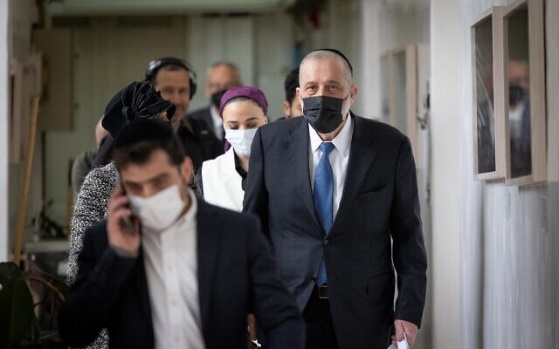 Shas party chairman Aryeh Deri seen after a being sentenced in a plea bargain for tax offense at the Jerusalem Magistrate's Court on February 1, 2022. (Yonatan Sindel/Flash90)	Jerusalem Magistrate’s Court on Tuesday gave its final approval to a plea bargain signed by former Shas MK Aryeh Deri, handing the ultra-Orthodox politician and two-time convict a 12-month suspended prison sentence and a fine of NIS 180,000 for tax offenses.	Deri resigned from parliament last week, enabling him to dodge a conviction of moral turpitude that would have barred him from office for several years as part of a plea bargain. He was convicted the same day, marking the second conviction of his political career. He served prison time for the first.	Presiding Judge Shmuel Herbst said the sentence was “balanced and suitable.”	After the court hearing, Deri expressed his relief that the plea deal had been approved, saying only that “there is no greater joy than the removal of doubt, thank God.”	Though he is no longer a lawmaker, Deri intends to remain at the helm of the ultra-Orthodox Shas party.	A senior Shas figure told The Times of Israel last week that Deri’s plea deal and resignation will in practice change little beyond his absence as a legislator. Deri will continue to participate in full Knesset life, as if he were an MK without voting power.	“He’s the address for everything that happens with Shas. Just, technically, he’s not a member of Knesset,” the source said.	According to the Shas source, Deri will continue to lead the Shas party’s Monday faction meetings and will remain Shas’s representative at the “right-wing bloc” party head meetings held in opposition leader MK Benjamin Netanyahu’s office.	If elections are called at any time moving forward, Deri can run for office and return to full formal power, unless the Central Elections Committee votes to bar him from doing so.	“The law enables him to do this,” the source said.	Deri inked a plea deal in December to resolve tax offenses connected to real estate transactions. As part of the deal, Deri agreed to admit to not paying income taxes on an apartment sale and making false statements, and resigned from the Knesset and will pay the fine.	Last month the Supreme Court rejected an appeal filed by the Movement for Quality Government in Israel lobby group against the plea deal, in which it had demanded Deri’s conviction carry with it moral turpitude.	The petition claimed that the state is required to request that the court convict Deri of moral turpitude for his actions. But the Supreme Court rejected the petition, ruling that the plea deal can stand as is, and that any attempt by Deri to return to politics can be assessed by the courts in the future.	Deri had initially been suspected of bribery when the investigation began five years ago, but Attorney General Avichai Mandelblit ended up accusing him of the lesser offenses of failing to report income to tax authorities on two occasions and additional tax offenses committed while selling Jerusalem apartments to his brother Shlomo Deri.	Deri was also charged over his ties with the Green Ocean investment fund, which had been paying him commissions for bringing in new investors. When Deri returned to the Knesset in 2013 he instructed that the commissions be transferred to his brother and, by not properly reporting the paper trail, received NIS 534,000 in 2014-2015 without paying tax.	In 2018, police recommended filing charges against Deri on suspicion of committing fraud, breach of trust, obstructing court proceedings, money laundering and tax offenses involving millions of shekels. In 2019, then-state prosecutor Shai Nitzan recommended charging the Shas chairman, but many of those charges were ultimately dropped earlier this year. MORE - https://www.timesofisrael.com/court-sentences-deri-in-plea-bargain-conviction-on-tax-offenses/ [Mercy! Sounds like MK Deri could be taking lessons from those in DC. The only difference is that we don’t have a very inquisitive AG that goes after political graft and corruption like they do in Jerusalem. – rdb]Israeli food giant Osem walks back on price hikes after nationwide furorCompany says will postpone price increases by 3 months, during which it will 'examine sundry ways to mitigate the rise in prices of consumer products in Israel,' will reconsider move again after PassoverMeirav Crystal, Gad Lior | Published: 02.01.22, 22:33 	Food manufacturer and distributor Osem announced on Tuesday it was postponing a price hike planned for its products by three months following nationwide furor and pressure from the Finance Ministry.	According to the company, it will use the coming months to "examine sundry ways to mitigate the rise in prices of consumer products in Israel" and will reconsider whether to raise prices again after Passover.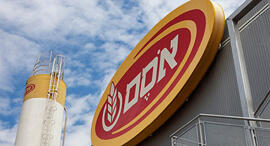 Osem logo hanging outside one of the food giant's distribution centers in central Israel  (Photo: Calcalist)	The announcement came at the end of a meeting between Osem Group Chairman Dan Propper and Finance Minister Avigdor Liberman in which the food giant's chief presented the reasons that led the company to raise its price increases.	Three years ago, the company walked back on a similar 4.5% price hike on its products under similar circumstances after talks with then-finance minister Moshe Kahlon.	Osem's decision was anteceded by a loud online campaign calling to boycott the company's products and urging consumers to switch to buying from cheaper competitors in protest of imminent price increases. 	Eliyahu Zohar, mayor of the southern city of Kiryat Malachi, said the municipality would no longer use taxpayer money to purchase goods from Osem.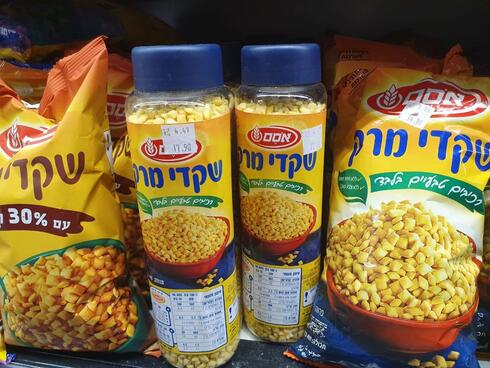 Osem's shkedei marak, or soup mandel (Photo: Meirav Crystal)	Liberman and Economy and Industry Minister Orna Barbivai on Sunday fired off an irate letter to sundry food importers and manufacturers, including Osem, assailing them over rising prices of foodstuffs.	"Your announcement of price increases at this time is cynical and hurts the citizens of the country," the letter read.The indignant ministers also stated they "will not hesitate to take the necessary steps to ensure a competitive and fair economy" but did not specify which measures they were referring to.	Liberman and Barbivai urged the letter's addressees to "stop price increases as part of the national responsibility expected from the companies in this challenging period while taking into account their economic situation and profits."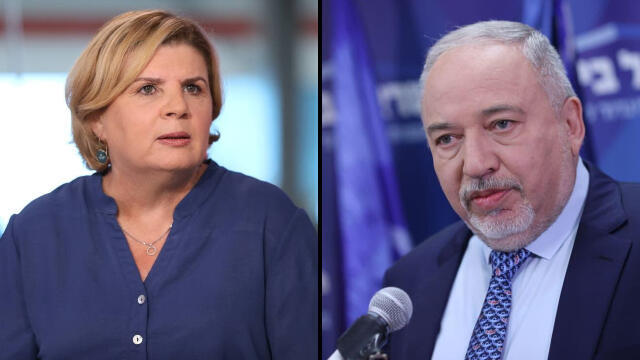 Economy and Industry Minister Orna Barbivai and Finance Minister Avigdor Liberman  (Photo: Alex Kolomoisky and Hadar Yoavian)		They also noted that the shekel has strengthened significantly against other currencies around the world in a low inflationary environment by 2021, meaning costs of products imported to Israel by the companies have significantly declined while prices for most foodstuffs remained among the highest in the world.	Israel has been seeing substantial price hikes across the board, with food, gas and electricity prices all experiencing upward pressure. https://www.ynetnews.com/business/article/ryqq1fpck [Osem is one of the major players in the food industry in Israel. Many of the products are also available in the US. This was a great move by Bennett’s group and a tremendous relief for Israeli’s who are really in a bad financial situation. – rdb]Omicron may infect another 2.5 million Israelis on wave’s downswing, experts predictWe’re after the peak, but next 2 weeks likely to be just as bad as last 2, says Hebrew U. team modeling infection patterns; 4th shot credited with reducing hospital load by 30%By Nathan Jeffay Today, 6:39 pm 	A wave of coronavirus infections fueled by the Omicron strain has peaked in Israel, but another millions more could get infected before it subsides, experts from Hebrew University predict.
	Based on official tests, the variant has already infected more than 1.5 million people, or about a sixth of all Israelis, since arriving in late November.  At least as many people — and up to 2.5 million — are projected be infected on the back end of the wave over the next two weeks, according to a Hebrew University team which has forecasted COVID stats throughout the pandemic.
	“Yes, infections are slowing down, but we’re still very close to the peak, and a tremendous number of people will still be infected as we go ‘downhill’ from the peak,” Prof. Ran Nir-Paz, infectious diseases specialist and part of the interdisciplinary stats team, told The Times of Israel.
	He added: “We seem to be following the trajectory from the UK, and the decline in cases there was much slower than the acceleration, which suggests we will continue to have many cases. We hope for a faster decrease in Israel, but what we saw in the UK suggests this may not happen.”
	The new modeling was released on Tuesday, as Prime Minister Naftali Bennett said that Israel is “at the height of the battle” against the variant, and warned: “We still have a difficult 10-14 days ahead of us.”
	Nir-Paz emphasized that all his team’s predictions refer to confirmed infections, and that it estimates actual infections are 30 to 100 percent higher than those detected by the state’s test centers, modeling that dovetails with other experts on the actual spread of the disease.
	As well as predicting infection patterns, the Hebrew University team estimated that the number of patients in serious condition during the Omicron wave is around 30% lower than expected thanks to the distribution of fourth vaccine doses to those aged 60 or older and those at high-risk.
	The seven-day average for new daily infections has fallen over the last week, from 71,695 to 64,349. However, Nir-Paz suggested that the drop may have been exaggerated as a result of winter storms in recent days keeping those who tested positive via at-home tests from confirming the infection at state testing centers.	He noted that because serious cases often only develop several days after an infection, numbers of patients hospitalized in life-threatening condition would take longer to ebb and “stay high for a while.”
	“The fact we seem to have passed the peak means we’re in a good situation but it’s not brilliant, as we still have to do the descent, which can be tricky,” he said. “People can start to relax, but in terms of behavior they should carry on doing all the same things and being cautious.” https://www.timesofisrael.com/omicron-may-infect-another-2-5-million-israelis-on-waves-downswing-experts-predict/ COVID cabinet votes to narrow usage of ‘Green Pass’ systemVaccine requirement will remain in effect only for weddings, clubs and large parties; Bennett cites data showing immunization helps ward off effects of PIMS in older kidsBy Amy Spiro Today, 8:45 pm 	The government COVID cabinet decided on Tuesday to narrow the application of the “Green Pass” vaccination certificate, ruling that it will only be required at “high-risk” events.
	Under the new guidelines, which will take effect at midnight on Sunday, proof of vaccination will only be required at weddings and other similar celebrations, as well as in clubs and at large parties.
	The government said the full list of the new Green Pass requirements will be distributed in the coming days. The requirement to show the pass is expected to be lifted for recreational events and cultural sites, including plays, concerts and museums, as well as at restaurants.
	In addition, the cabinet accepted the recommendation to update the Green Pass so that it will be valid for all those who have either recovered or received two doses of the vaccine in the past four months, and anyone who has received three or four doses at any time. Until now, the regulations stated that Green Pass holders had to have had their most recent dose — or infection — within six months.
	Despite reports to the contrary earlier this week, the cabinet also voted to extend for a further month the requirement for all incoming travelers to present a negative COVID test before boarding a flight to Israel and to conduct another test upon landing.	Ministers did however vote to lift a requirement for unvaccinated travelers to show a negative COVID test before departing Israel, regardless of the demands of the destination country. That move is slated to come into effect on February 8.	At the outset of the meeting, Prime Minister Naftali Bennett said that despite encouraging signs that the Omicron wave is ebbing, “we are currently at the height of the campaign. We can expect another difficult week and a half; therefore, as I have said, I do not want to see complacency as if it were over already.”	Health Ministry stats published Tuesday evening showed 168 COVID related deaths reported since Monday morning, bringing the toll since the start of the pandemic to 8,894. There were 1,134 patients hospitalized in serious condition and nearly 438,000 active cases nationwide.	According to the ministry, there were 231 new ICU hospitalizations on Monday, the highest one-day figure since the outbreak of the pandemic in March 2020, as experts warn that, while the spread of Omicron wanes, serious cases could continue to tick upward.	Israel was among the first countries to introduce a vaccine passport system, but in recent weeks calls for it to be scrapped have grown as the government has looked to move away from restrictions and toward more robust testing. [I don’t think that is something to be proud of when you see the number of countries that are removing all of these type systems because they have not been shown to be effective. – rdb]	On Sunday, the cabinet voted to extend the Green Pass for a week while it further investigated lifting or adjusting the guidelines. It also extended the requirement for several weeks at health and social services facilities, as well as among staff at educational institutions.	On Tuesday, however, the COVID cabinet said it was eliminating the requirement for twice-weekly testing for unvaccinated workers at such locations, but did not provide a date for that to take effect.	Bennett claimed Tuesday that the COVID cabinet made its decisions based solely on facts and statistics. [AH here is the real problem: Statistics DON’T lie but STATISTIANS DO. Particularly if they have some equity in the Pot. – rdb]	“Our way in the government is rational, balanced and based on facts and data,” he said. “We are not like those who say that we must run to lockdowns because the coronavirus is the end of the world, and we are not giving in to panic. On the other hand, we are not claiming that the coronavirus is merely the flu, because that is simply incorrect… we are choosing a moderate path, correct and balanced.”	The prime minister also suggested that vaccinating children against COVID-19 can better protect them from developing a rare pediatric condition linked to the virus, citing US research on children 12-18. [Obviously he doesn’t understand the medical application of risk benefit ratio because in the case of children and the COV there is no question that they have no  need for  the JAB. – rdb]“	At this stage, we can also say that the vaccines, especially those for children, provide a good defense against PIMS and this is certainly good news,” Bennett said in comments at the start of a meeting of the government’s COVID cabinet on Tuesday.	PIMS, or pediatric inflammatory multisystem syndrome (also called MIS-C), is a rare but serious condition linked to COVID-19 that can affect many organs and typically requires hospitalization. The condition causes symptoms that may include persistent fever, abdominal pain and rashes, and is sometimes but rarely fatal. [He must be using the endpoint for this as Zero COV but in the process will hill thousands of kids because he has been lied to. – rdb]p	Amid ongoing low vaccination rates for children in Israel, the Health Ministry distributed a notice on Tuesday touting a report last month from the US Centers for Disease Control showing increased protection against PIMS for vaccinated children.	The CDC report, released in mid-January, shows that Pfizer shots seem to protect older children from developing PIMS. Among 102 kids ages 12 to 18 who were hospitalized with the condition, none who had received two Pfizer shots at least 28 days earlier needed ventilators or other advanced life support. By contrast, 40% of unvaccinated children required such treatment. [Anyone who believes any of the biased and distorted numbers from the CDC is either delusional or just evil. They have been lying to the public from the onset. – rdb]	The CDC said that receiving “2 doses of Pfizer-BioNTech vaccine is highly effective” in preventing PIMS “in persons aged 12–18 years. These findings further reinforce the COVID-19 vaccination recommendation for eligible children.”	No significant studies have been conducted on vaccination protection against PIMS in kids 5-11.	So far just 25% of children ages 5-11 in Israel have received at least one dose of the COVID vaccine, and just over 16% have received two doses. More than 65% of those ages 12-15, meanwhile, have received at least one shot, and 54% have had two doses of the vaccine.A	mong all Israelis, 72% have received at least one dose of the COVID vaccine, and 48% have received at least three doses. While less than 7% of the whole population has received a fourth dose of the shot — available to those over 60, medical staff and high-risk individuals — more than 45% of those over 70 have gotten a fourth shot.	More than 67,500 new cases were confirmed on Monday, with a positivity rate of 26.37%, though the rate of spread has continued its steady decline over the past two weeks, dropping to 0.92. https://www.timesofisrael.com/covid-cabinet-votes-to-narrow-usage-of-green-pass-system/ [This is simply sick sad child abuse and a great demonstration of putting your trust in mankind who  have an ulterior motive. – rdb]Israel razes home of Hamas terrorist who killed Eli Kay in Jerusalem attackInterior of Fadi Abu Shkhaydam’s home is demolished and entrance sealed; police say officers were attacked during operationBy TOI staff Today, 2:40 pm 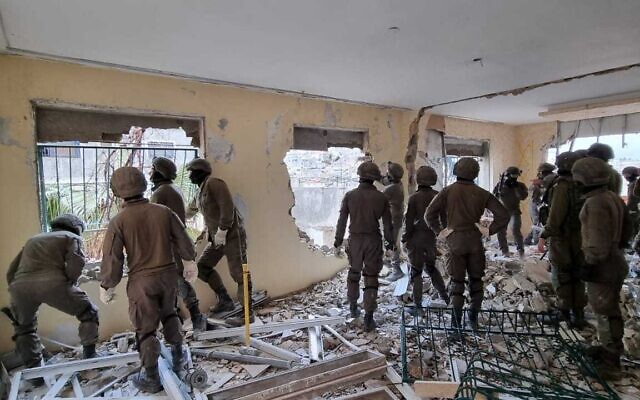 The demolished home of Fadi Abu Shkhaydam, February 1, 2022 (Israel Police)	Security forces demolished on Tuesday the home of a Palestinian terrorist who killed a South African immigrant to Israel in a deadly terror attack last November in Jerusalem’s Old City.	Fadi Abu Shkhaydam opened fire at a number of Israeli men in the alleyways of the Old City, killing Eliyahu Kay and injuring four others, two of them seriously. Border Police officers returned fire, killing the attacker.	On Tuesday, officers demolished the interior of Abu Shkhaydam’s home and sealed the entrance — a practice sometimes used by security forces when an attacker lives in an apartment rather than a house.	Police said around 150 officers were involved in the operation to demolish the home. In a statement, police said that the officers came under attack on the scene, and that “means of dispersal” were used.	The military initiated the process of demolishing Abu Shkaydam’s home in East Jerusalem’s Shuafat refugee camp shortly after the attack. His family appealed the decision in court, but their requests were rejected.	Israel defends the contentious practice of razing the family homes of attackers as a deterrent against future assaults, and officials have argued that speed is essential, claiming that the deterrent factor degrades over time.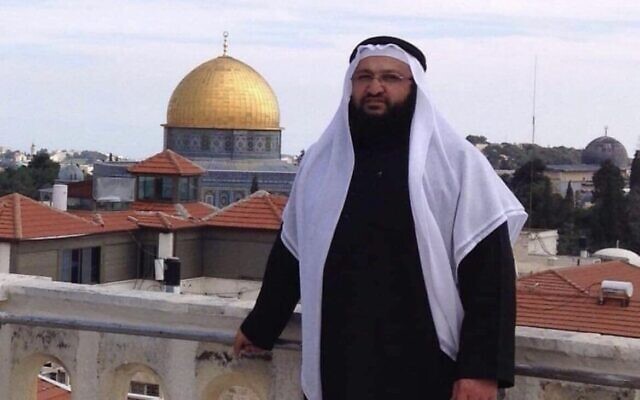 Fadi Abu Shkhaydam, the terrorist who killed an Israeli civilian and wounded four others in a shooting attack in East Jerusalem’s Old City on November 21, 2021. (Facebook)	Over the years, however, a number of Israeli defense officials have questioned the efficacy of the practice, and human rights activists have denounced it as unfair collective punishment.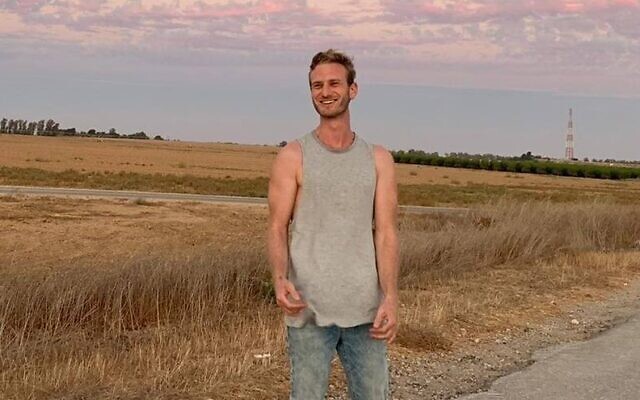 Abu Shkhaydam had five children — three boys and two daughters — and taught Islamic law at a boys high school, for which he received a salary from the Jerusalem municipality.Eliyahu David Kay, killed in a terror attack in Jerusalem on November 21, 2021. (Facebook)	According to Israeli authorities, he was a member of Hamas’s civilian branch, rather than its armed wing.	On November 21, 2021, he drew a submachine near the Chain Gate, which leads to the holy Temple Mount site, and opened fire on passersby, fatally wounding Kay and seriously wounding two others. Kay, who was employed at the Western Wall as a tour guide, had been walking to work when he was killed. https://www.timesofisrael.com/israel-razes-home-of-hamas-terrorist-who-killed-eli-kay-in-jerusalem-attack/ Tourism Ministry back to work as NIS 25 million is allocated to tours for general public"This is the first step towards the tour guides’ return to employment - something that has not happened for nearly two years."By JERUSALEM POST STAFF Published: FEBRUARY 1, 2022 14:14 Updated: FEBRUARY 1, 2022 17:54 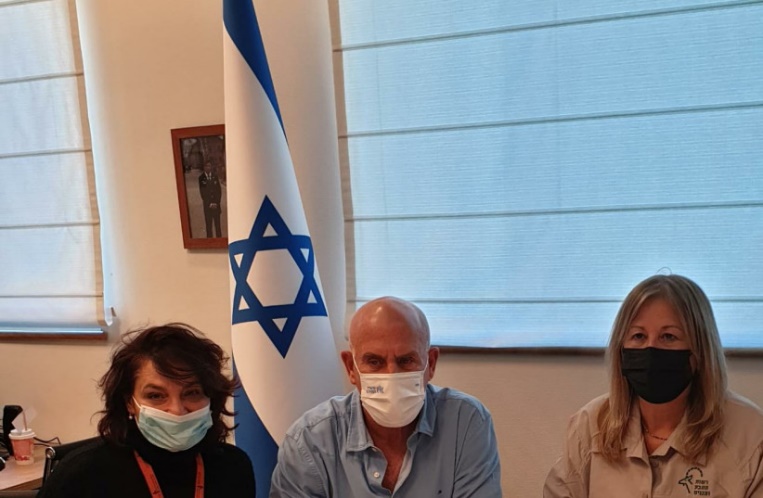 Left to right: Chair of the Israel Tour Guides Association Ganit Peleg, Tourism Ministry Director-General Dani Shahar and Acting CEO, Israel Nature and Parks Authority Raya Shurki in the Tourism Ministry offices.(photo credit: TOURISM MINISTRY)		The Tourism Ministry and the Israel Nature and Parks Authority have collaborated to fund guided tours for the general public.		NIS 25 million will be allocated to fund tours with qualified tour guides, and the first stage will have a budget of NIS 10m., they said in a press release.		“The initiative offers the opportunity for public exposure to sites less traveled, in the company of a professional tour guide who will enrich the experience with information and content,” INPA CEO Raya Shurki said.	Tours will take place on weekends and weekdays, and they will be available in tourist sites, parks and cities. All tours will abide by COVID-19 guidelines under the Health Ministry.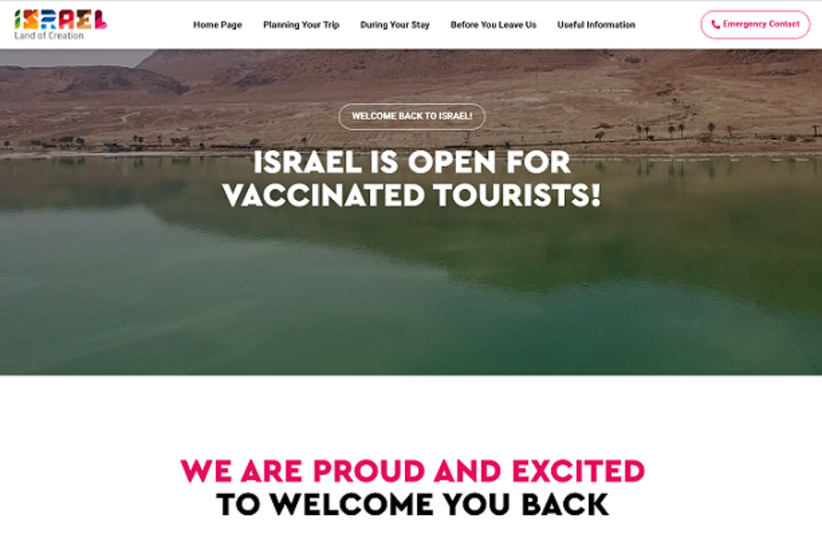 	“This is the first step toward the tour guides’ return to employment – something that has not happened for nearly two years,” said Ganit Peleg, chairwoman of the Israel Tour Guides Association.	The Tourism Ministry's new landing page for news on tourism in Israel amid COVID-19 (credit: screenshot)	“I would like to call on other bodies and government ministries to come and open a direct channel of employment for as many tour guides as possible to integrate them into guiding,” she continued.	The Tourism Ministry launched a website last month to keep tourists updated with the latest COVID-19 guidelines. https://www.jpost.com/israel-news/article-695176         website:  https://safe.israel.travel/  US to greenlight Egypt sending gas to Lebanon via Syria in coming daysEgypt has sought, in recent months, to aid Lebanon in its ongoing economic and energy crisis by exporting gas to Lebanon.By LAHAV HARKOV Published: FEBRUARY 1, 2022 20:13 Updated: FEBRUARY 1, 2022 20:20 	The US State Department is expected to give written permission for Egypt to send gas to Lebanon by way of Syria in the coming days, a diplomatic source said on Tuesday.	Egypt has sought in recent months to aid Lebanon in its ongoing economic and energy crisis by exporting gas to Lebanon, which it would have to do via Jordanian and Syrian pipelines to circumvent Israel.	The proposal drew media attention in Israel because Israel exports natural gas to Egypt, which means Lebanon could end up using gas originating in Israel’s economic waters, even though the countries do not have diplomatic relations. However, Israel has no involvement with the plan and Egypt does not need Israel’s permission to pass the gas on to third parties.	Cairo has sought a written promise from Washington that it would not be subject to sanctions under the Caesar Act, which sanctioned the government of Syrian President Bashar Assad for war crimes, the source said.	In that vein, Syria would not be receiving any money for transferring gas to Lebanon. The diplomatic source posited that Syria agreed to take part in the plan in order to rebuild its ties with other Arab states.	A State Department spokesperson said that the US has “not lifted or waived sanctions, and we do not support any efforts to normalize relations with Syria or rehabilitate Assad until there is irreversible progress toward a political solution. Until such time, we will continue to enforce our Syrian sanctions program in coordination with our regional partners.”	At the same time, the spokesperson said the US government is working with countries in the Middle East to help the Lebanese people in a way that is consistent with the Caesar Act.	The State Department understands that electricity to Lebanon must go through the Syrian grid, the spokesperson said, but “our robust sanctions regime against the Assad government remains fully in force.”	“We welcome regional efforts to help address Lebanon’s acute energy crisis and its implications for the stability of the Lebanese state,” the spokesperson said. “The lack of fuel and power in Lebanon continues to threaten the delivery of critical services like healthcare and water to the Lebanese people.”  https://www.jpost.com/middle-east/article-695210 US bans ‘Death to America' Iranian regime wrestler from match in Texas - reportWrestler Alireza Dabir was denied a visa for entry into the US.By BENJAMIN WEINTHAL Published: FEBRUARY 1, 2022 16:02  Updated: FEBRUARY 1, 2022 20:05 	The US state department barred the head of Iran’s national wrestling federation, Alireza Dabir, who called for  “Death to America” with violence, from entering America for a slated dual meet between the US and Iranian national wrestling teams on February, 12 in Arlington, Texas.	The Iranian regime-controlled Fars News reported on Tuesday that Dabir, a wrestling coach and a wrestler were not granted visas by the US state department. Fars News is affiliated with Iran's Islamic Revolutionary Guard Corps, a US-designated terrorist organization. [Well at least that is one intelligent act by this group of numb skulls. – rdb]	The Iranian-American journalist and women's rights campaigner Masih Alinejad tweeted that "Death to America' getting Alireza Dabir, Iran’s wrestling chief from coming to America. He also defends war criminal Gassem Soleimani in this video.	“Death to America” getting Alireza Dabir, Iran’s wrestling chief from coming to America. He also defends war criminal Gassem Soleimani in this video. @UnitedForNavid is the voice of Iranian people who never support a terrorist & refusing to say death to America.@sardar_pashaei pic.twitter.com/hWhuP49Gt0— Masih Alinejad ️ (@AlinejadMasih) February 1, 2022	The Jerusalem Post in January  reported that Dabir holds a US green card and urged the violent destruction of the US. Dabir said that the dual meet will be cancelled if he is not issued a visa. Dabir claimed after the media reports about his US green card that he returned the immigration  card.	Sardar Pashaei, the former head of Iran’s national Greco-Roman wrestling team, told Post on Tuesday that “We, the athletes who left Iran because of all the discrimination against us, were shocked when we saw the words of Alireza Dabir, so we immediately asked the USA Wrestling to cancel the competition. Unfortunately, the USA Wrestling acted very poorly in this regard. They were completely silent. “	Pashaei, who manages the United for Navid campaign, which is devoted to securing justice for the executed champion wrestler Navid Afkari, added “ At the same time, we asked the US government not to issue visas to those who say death to the United States.  We are glad that the American authorities did not allow anyone who propagates hatred and enmity, and invites people to support a wrong policy, to enter American territory.  We are sending a letter to the US State Department today, reiterating that those who climb over the US embassy wall or say death to America should not be allowed to enter.”	The theocratic state in Tehran executed Afkari in September, 2020 for his role in a 2018 protest against political and economic corruption in Iran. Iran's opaque judiciary said Afkari killed a security guard but provided no evidence of the killing. The US sanctioned Iranian judiciary and prison officials for the murder of Afkari.	Post media queries to Rich Bender, the head of USA Wrestling, were not previously answered.  https://www.jpost.com/middle-east/iran-news/article-695189 [Why would anyone in the US State Department ever consider giving a visa to someone from Iran unless they were seeking asylum for persecution? – rdb][FOLLOWING is a series of most concerning articles that you need to think about very carefully. We may be seeing the outcome of these in the near future. I am still not convinced that much of this rhubarb is not about $$$ and paybacks to the Military Industrial complex for past support or a means of continuing the flow of funds into Ukraine with the appropriate “kickbacks” to the American leftist players. War can be most profitable for those behind a desk but disastrous for everyone else. This potentially could set off WWIII. – rdb]Putin names possible reason for Russia-NATO war If NATO allows Ukraine to join the bloc, it might end in disaster, Russia’s President says 1 Feb, 2022 20:19	The possibility of Ukraine joining NATO poses a threat to European security, as it creates the grounds for a major conflict between Moscow and the military bloc, Russian President Vladimir Putin warned on Tuesday.	Ukraine’s official state doctrine includes an intention to restore Kiev’s sovereignty over the Crimean Peninsula, which has been part of Russia since 2014, and, notably, by “military means,” he pointed out, during a joint press conference with the Hungarian prime minister, Viktor Orban.	A potential NATO membership would see Ukraine “filled chock-full” with arms, with Kiev provided with access to state-of-the-art offensive weapons, Putin added.	Such developments could prompt Kiev to proceed with its plan to start a military “operation” in Crimea, the president warned, adding that Moscow would then be bound to respond, since it considers the peninsula, which was reabsorbed by Russia in a March 2014 referendum, its sovereign territory.So, what do we do, go to war with the entire NATO bloc? Has anyone even thought about that? No one apparently has.	Speaking in Moscow on Tuesday, Putin also expressed doubt that Ukraine’s security was Washington’s primary concern. The US is driven by a desire to “contain” Russia, the president argued, adding that creating a conflict on Russia’s border that would allow the Americans and their allies to slap Moscow with another batch of sanctions would fit such a strategy.	The president also said that Washington had so far ignored Russia’s “fundamental” security concerns. Moscow would very much like to avoid a conflict, Putin stressed. He added that it would only be possible if the interests of all sides, including Russia, are taken into account. https://www.rt.com/russia/548013-putin-reason-war-nato/ Ukrainian MPs fly US flag The parliamentarians were reprimanded for using English in the chamber 1 Feb, 2022 19:44 	A group of Ukrainian lawmakers have flown the flags of a number of Western states in parliament to celebrate the shipment of weapons to the country amid fears of a potential Russian invasion.	The legislators, from several different parties, took the floor of the Rada, the Ukrainian parliament, on Tuesday, holding the flags of the US, UK, Canada, and various European countries. “We would like to thank our partners, who stand side by side with Ukraine encountering Moscow’s aggression and invasion,” Sophia Fedina of the European Solidarity party announced.	“We thank them for the understanding that Moscow’s attempt to rebuild the Soviet empire is a threat not only to Ukrainian territorial integrity and sovereignty, but also to democracy, human rights, and international security,” the MP went on. She broke off as the chamber’s presiding officer asked her to speak Ukrainian, not English.	Another speaker took her place and declared, also in English, “It’s popular to say that Ukraine is like Afghanistan. No, it’s not. For centuries we were fighting for our independence.” She was then also rebuked for not speaking in Ukrainian.	Western officials have been warning for months that they fear a possible Russian invasion of Ukraine in the near future, an accusation that Moscow has repeatedly denied. Washington has ruled out the possibility of sending American troops to fight in the event of an attack, but last week, US Secretary of Defense Lloyd Austin announced that President Joe Biden had authorized an additional $200 million of military assistance to Ukraine in December, including Javelin anti-tank missiles and “large quantities of artillery.”	The Rada also approved a $2.3 billion loan from London last week, intended to beef up the country’s navy, and Canada separately announced that it was sending another 60 soldiers to Ukraine, on top of the 200 already stationed there, to help with training missions. https://www.rt.com/russia/547962-ukrainian-displayed-flags-express-thanks/ Ukraine orders massive military expansion The Ukrainian president plans to grow the army by 100,000 troops 1 Feb, 2022 20:12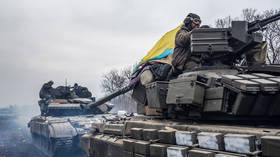 Ukrainian soldiers drive tanks along the road leading out of Debaltseve. © Brendan Hoffman / Getty Images 	Ukrainian President Volodymyr Zelensky has signed an order to expand the country’s military, including bolstering the ranks of its army by at least 100,000 soldiers over the next three years, prolonging service contracts, and boosting pay.	Zelensky announced the news on Tuesday at an open session of the Rada, the Ukrainian parliament, saying, “I’ve signed an order to strengthen the defense capabilities of Ukraine. It stipulates an increase of 100,000 in the size of the army, an expansion of the program for housing troops, and an increase in their salaries.”	He clarified that the order is intended to help professionalize the Ukrainian army, “and not because there is war.”	In addition to adding 100,000 troops, the plan will extend their contracts and create 20 new brigades within the armed forces. It will also bump up service members’ pay to a minimum of three times the minimum wage, which is currently 6,500 hryvnias ($225).	The Ukrainian army currently consists of around 260,000 troops, making it the 22nd largest in the world. An increase of 100,000 would put it about equal with Turkey and Thailand, in 15th place. Russia has the fifth-most active military personnel in the world, at just over one million, and the US is third, with 1.4 million, after India and China.	In 2021, Ukraine spent $5.4 billion on its military, Russia spent $48 billion, and the US spent $750 billion, more than the next 10 countries combined.	Western leaders have been warning for months that Russia could be planning an invasion of Ukraine in the near future, citing reports of a buildup of around 100,000 troops near the two countries’ border. Moscow has denied that it has any aggressive intentions, and has called for security deals that would limit the expansion of NATO, the US-led military bloc, in eastern Europe.	Last week, US Secretary of Defense Lloyd Austin announced that President Joe Biden had authorized an additional $200 million of military assistance to Ukraine, including Javelin anti-tank missiles and “large quantities of artillery.”https://www.rt.com/russia/547953-ukraine-massive-military-expansion/ Ukraine sends West new demand Senior politician’s remarks come after Germany repeatedly declined to send weapons to Kiev By Layla Guest  1 Feb, 2022 17:20	Western nations would do far better to funnel weapons, ammunition and cash to Kiev to help with defense against a purported Russian invasion, rather than continue to hype up the risks of an all-out war, Ukraine’s Minister of Culture and Information Policy has declared.	Speaking during an appearance on Ukrainian television channel 1+1 on Monday, Alexander Tkachenko weighed in on the steps some countries are taking to support the former Soviet Republic.	“The position of the West sometimes reminds me of a man who is sitting in a car and sees that someone is about to be beaten, he waves his hand and says, ‘well, when you get beaten, we’ll call for medical help.’”	According to the minister, “instead of talking,” Ukraine’s Western allies should stop the controversial Nord Stream 2 pipeline, give “more weapons from the very countries” that do not provide armaments and offer “help in the form of economic guarantees.”	Tkachenko’s remarks come in the wake of condemnation from Kiev over Germany’s refusal to authorize the transfer of lethal weapons to the country, mooted in the face of an alleged impending Russian invasion. Last week, Ukraine’s ambassador to Germany Andrey Melnik criticized Berlin for its decision to deliver 5,000 military helmets, despite the Eastern European nation’s requests for armaments.	Melnik argued that the move is “purely symbolic,” and merely a “drop in the ocean” in countering threats posed by Moscow. “We do not need tactics and maneuvering, but courageous action… which will finally provide Ukraine with German defensive weapons,” the envoy insisted.	Berlin, however, has pointed to its stated policy of not supplying weapons to conflict zones, which the new coalition government says has been in place for years. German Foreign Minister Annalena Baerbock had explained earlier in January that the weapons-export policy is “rooted in our history.”	Western leaders have repeatedly sounded the alarm in recent weeks, claiming that Russian troops could be planning to launch an invasion of its neighbor. However, Moscow has repeatedly denied the allegations and instead accused Western nations of encouraging Kiev’s officials to take anti-Russian actions. https://www.rt.com/russia/547839-germany-declined-send-weapons-kiev/  [Does this sound like someone who may be in financial destress trying to go ‘on the take’ and bail themselves out from others. From an Al Jazeera article “Economic aid to Ukraine is also becoming an increasingly urgent issue. Ukraine needs as much as $5 billion to stabilize the economy, Zelenskiy said. The hyrvnia has dropped 8.4% against the dollar, one of the worst performers worldwide, since November when Russia again massed troops on the border.” https://www.aljazeera.com/economy/2022/1/28/ukraine-accuses-us-of-hurting-economy-by-stoking-panic-over-war Stop talking about Russian ‘invasion’ of Ukraine, China tells UN According to an official, the UN Security Council is not the place to discuss the matter By Layla Guest   1 Feb, 2022 17:34 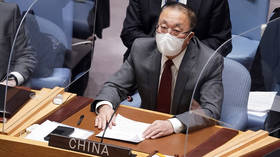 China's UN Ambassador Zhang Jun addresses the United Nations Security Council, Monday, Jan. 31, 2022. © AP Photo / Richard Drew 	Using the UN Security Council to debate the standoff on the border between Russia and Ukraine is inappropriate, and consultations would be better held in a different setting, China’s envoy has said as tensions flare in Eastern Europe.	Speaking on Monday at a meeting of the UN’s top security body, requested by the US, Beijing’s permanent representative Zhang Jun said that discussing the situation at an open assembly “does not contribute to reducing tensions.”“Russia has repeatedly stated that it has no plans to launch any military action. And Ukraine has made it clear that it does not need a war,” the ambassador added. “Under such circumstances, what is the basis for the countries concerned to insist that there would be a war?”According to the envoy, “the parties involved should seek to resolve their differences through dialogue and negotiations.”“We urgently need quiet diplomacy now, not megaphone diplomacy,” Zhang insisted. “Regrettably, the US did not accept such a constructive proposal.”	Western leaders have sounded the alarm several times in recent months, claiming that Moscow could be planning to imminently launch an invasion into Ukraine, which the Kremlin has repeatedly denied.	Last week, Ukrainian Foreign Minister Dmitry Kuleba said that, while Moscow hasn’t yet ordered an offensive against its neighbor, Kiev was “already suffer[ing] economically and becom[ing] weaker because of the panic spread into society.”	In late January, Ukrainian President Volodymyr Zelensky told citizens in a televised address that the risk of an invasion had not risen. “There is more hype about it now,” he explained. The secretary of Kiev’s National Security Council, Alexey Danilov, also sought to downplay the threat, adding that “the buildup of Russian troops isn’t as rapid as some claim.”  https://www.rt.com/russia/547987-un-zhang-stop-anti-kremlin-narrative/ [When China starts coming to Russian aid at the UN you might want to take notice. They do have an alliance together. – rdb]US firms profiting from aid to Ukraine revealed A $500 million bill currently in Congress includes provisions for new fossil fuel infrastructure in Europe 1 Feb, 2022 17:33 	A bill that could hand Ukraine $500 million in economic aid, currently on a fast track through the US legislature, could offer major opportunities for American energy companies, who will be granted new leeway to build infrastructure in eastern Europe.	Writing for the American magazine The New Republic this week, journalist Kate Aronoff argued that, in addition to massively boosting US military assistance to Kiev, the “Defending Ukraine Sovereignty Act of 2022,” introduced by Democrats earlier this month, also includes language that could allow energy firms to expand into parts of Europe that currently buy most of their gas from Russia.	The bill directs the White House to issue sanctions on a number of Russian entities, including energy producers, if the president finds that Moscow has engaged in a “significant escalation in hostilities” to disrupt Ukrainian sovereignty. It also cites “mutually beneficial opportunities for increased investment and economic expansion between the United States and the Baltic states,” as well as “support for the Baltic region’s physical and energy security needs.”	An anonymous Democratic staffer on the Senate Foreign Relations Committee told Aronoff that these measures were meant to combat “Chinese economic coercion in Lithuania,” and added, “US support for making any country less dependent on Russian energy resources, especially former Soviet bloc countries, is in fact in our national security interest.”	The staffer said that no fossil fuel companies were consulted when the legislation was drafted. Aronoff pointed out, however, that industry executives have been speaking publicly about the potential for US reach into the European market if Russia loses ground. 	Asked by CNN whether there were alternatives to Russian gas in Europe, the CEO of gas firm EQT replied, “Yeah absolutely, it’s the United States. And the United States LNG [liquefied natural gas] industry powered by American shale is a solution that could prevent this type of crisis that we’re seeing over there in Europe from happening.”	Washington and the EU have discussed implementing massive sanctions in the event of a Russian invasion of Ukraine, but some in Europe fear that measures targeting Moscow’s gas sector would bring about an energy crisis for the EU, which currently imports 41% of its gas from Russia. The Kremlin has denied it has any aggressive intentions in the region, and has accused NATO of inflaming the situation. https://www.rt.com/russia/547995-american-energy-sector-ukraine-aid/  [Does anyone else smell old fish in all this business? I understand that there is a certain imperative to defend our nation against aggressors who directly threaten us or may “likely” threaten this nation such as the Islamic terrorist cabal. – rdb]One American state moves to make ivermectin available to consumersLawmakers' plan would let patients buy despite FDA warningsBy Bob Unruh   Published February 1, 2022 at 4:08pm 	The U.S. Food and Drug Administration has posted pages of detailed information online about "Why you should not use ivermectin to treat or prevent COVID-19."	The federal agency insists it's dangerous, even though it's been prescribed for years for various parasitic ailments, and the FDA warns overdosing on it can cause "nausea, vomiting, diarrhea, hypotension (low blood pressure), allergic reactions (itching and hives), dizziness, ataxia (problems with balance), seizures, coma and even death."	That's even though Dr. Theresa Lawrie, a U.K. medical doctor and research analyst who founded the British Ivermectin Recommendation Development initiative (BiRD International) suggested it has significant benefits against contracting, or dying from, COVID-19.	Now, a report confirms officials in one state are trying to make it easier for consumers to obtain, even though the FDA stands by its dire warnings.	The report said lawmakers in New Hampshire are working on legislation that would give consumers access to the treatment through ordinary procedures at a pharmacy.	House Bill 1022 would allow pharmacists to dispense the drug by means of standing orders, the report said.	Newsweek said the plan is to let pharmacists dispense the treatment under the "delegated prescriptive authority of the physician" and more.	The report noted, "The pharmacist would also be required to provide any patients who receive ivermectin with a 'standardized information sheet written in plain language' that provides health care referral information and notes the importance of follow-up care."	And the lawmakers are proposing that, "Nothing on the information sheet shall discourage the recipient from using ivermectin for the treatment of COVID-19."	Newsweek noted, "Republican State Rep. Leah Cushman, a sponsor of the bill and registered nurse, told Newsweek that she wanted to make sure residents of the state 'have options for treatment of COVID-19.' She also said that the burden of the virus on hospitals needs to be curbed, 'and right now there are no early treatments being offered by most doctors.'"	A commentary at the Gateway Pundit noted under the law ivermectin sold to consumers to use against COVID-19 would be "regarded as being issued for a legitimate medical purpose in the usual course of professional practice."	When a related plan was proposed in Virginia, Democrats shut down a public comment period and ordered police to remove citizens.	After the 9-6 party-line vote there, Sen. Louise Lucas banged her gavel and ordered police officers to remove the doctors, family members of COVID patients and others who came to speak in favor of the bill.	The sponsor of that plan, Republican state Sen. Amanda Chase, told National File that Democrats "will legalize marijuana but prohibit the use of ivermectin and hydroxychloroquine for the treatment of COVID in a right to try state like Virginia."	"If Virginians are going to be given the right to try marijuana, then give them the right to try life-saving ivermectin and hydroxychloroquine," she said.	The National File noted that after the vote, the committee chairman, Lucas, posted a video on Twitter in which she vowed to form a Democratic "brick wall" that will throw Republican bills in the trash. She illustrated her declaration by crumpling up a piece of paper and tossing it aside.	Ivermectin, in more than 30 trials around the world, causes "repeated, consistent, large magnitude improvements in clinical outcomes’ at all stages of the disease," according to the report. https://www.wnd.com/2022/02/one-american-state-moves-make-ivermectin-available-consumers/?  [This is absolutely wonderful and should be the law of the land. The restrictions on HCQ and IVER by the FDA was a dastardly planned repression of effective treatments for those sick with the COV and directly lead to hundreds of thousands of deaths. They must be held accountable and should be publicly executed. – rdb]Massive Johns Hopkins study: Lockdowns, masks, closures did NOT reduce death'Strongly' rejects government measures as 'pandemic policy instrument'By Art Moore Published January 31, 2022 at 7:04pm 	Researchers at Johns Hopkins University conducted a systematic review and meta-analysis of thousands of studies to determine whether or not there is empirical evidence to support the belief that "lockdowns" reduce COVID-19 mortality.	They concluded that such policies are "ill-founded" and should be "rejected."	"While this meta-analysis concludes that lockdowns have had little to no public health effects, they have imposed enormous economic and social costs where they have been adopted," the researchers wrote in the abstract. "In consequence, lockdown policies are ill-founded and should be rejected as a pandemic policy instrument."	The meta-analysis, titled "A Literature Review and Meta-Analysis of the Effects of Lockdowns on COVID-19 Mortality," began by identifying 18,590 studies that potentially could support the belief that lockdowns reduce COVID-19 mortality.	"After three levels of screening, 34 studies ultimately qualified. Of those 34 eligible studies, 24 qualified for inclusion in the meta-analysis," the researchers wrote.	They then divided the studies into three groups, lockdown stringency index studies, shelter-in-place-order studies and specific non-pharmaceutical intervention studies.	They defined "lockdowns" as "the imposition of at least one compulsory, non-pharmaceutical intervention," meaning government policies restricting people's regular activities, such as limiting movement, closing schools and businesses, and banning international travel.	They found lockdowns in Europe and the United States reduced COVID mortality by only 0.2% on average and shelter-in-place orders by an average of 2.9%. There was no "broad-based evidence" showing non-pharmaceutical interventions had any noticeable effect on COVID mortality.Bottom of FormBlind to collateral harms
	The conclusions by the Johns Hopkins researchers are consistent with other studies of hard data from around the world showing the lockdowns and other severe mitigation measures didn't stop the typical waxing and waning of a respiratory virus pandemic.	And the unintended consequences have been documented by the World Health Organization and the Centers for Disease Control and Prevention.	As WND reported in December, the CDC warned that measles has become a growing global threat because of disruptions to childhood vaccinations caused by the lockdowns.	The WHO, in its latest malaria report, said in December that amid "disruptions" to health services during the COVID-19 pandemic, malaria cases and deaths rose significantly in 2020 compared to the previous year.	Stanford Medical School professor Dr. Jay Bhattacharya, who has spotlighted the unintended consequences of COVID lockdowns, commented on the WHO report in December.	"The lockdowners who championed the policies that caused the sharp increase in malaria deaths in 2020 will do their best to ignore this because they are blind to collateral harms from the lockdowns, especially if they befall the poor worldwide," he said on Twitter.	Bhattacharya, with epidemiologists Martin Kulldorff of Harvard and Sunetra Gupta of Oxford, is a co-author of the Great Barrington Declaration, arguing for protecting the vulnerable while allowing those with little risk to go about their business.	In an interview in October on the "Uncommon Knowledge" podcast with Peter Robinson of the Hoover Institution at Stanford, he said the unintended consequences of the lockdowns are immense. They include the estimated 100 million people thrown into poverty, the missing treatments for cancer and other serious diseases, and the 1 in 4 young adults who reported to the CDC that they have considered suicide during the pandemic.	The lockdowns favored the rich, the "laptop class," he said, who had one-third the death rate of the poor. Bhattacharya said it was "almost a reversed focus protection; we exposed the vulnerable and protected the well-to-do young." https://www.wnd.com/2022/01/massive-johns-hopkins-study-lockdowns-masks-closures-not-reduce-death/ Pfizer-BioNTech coronavirus vaccine for children under 5 could be available by the end of February, people with knowledge sayBy Laurie McGinley   Lena H. Sun  and Carolyn Y. Johnson  Today at 7:45 p.m. ESTCoronavirus vaccines for children younger than 5 could be available far sooner than expected — perhaps by the end of February — under a plan that would lead to the potential authorization of a two-shot regimen in the coming weeks, people briefed on the situation said Monday.	Pfizer and its partner, BioNTech, the manufacturers of the vaccine, are expected to submit to the Food and Drug Administration as early as Tuesday a request for emergency-use authorization for the vaccine for children 6 months to 5 years old, which would make it the first vaccine available for that age group. Older children already can receive the shot. [This is the most dastardly act by the BIG Pharm group in collusion with the FDA yet and may The Holy One who is the creator of life hold these vile critters accountable for these actions.  They are malevolent and will absolute malice of forethought intended to destroy our children and society. Watch the video at the bottom of page 1.  Twelve very disturbing minutes from a Holocaust survivor who is recognizing the proper associations. – rdb]	The FDA urged the companies to submit the application so that regulators could begin reviewing the two-shot data, according to the knowledgeable individuals, who spoke on the condition of anonymity because they were not authorized to speak publicly.	The companies in the last few months have been testing a third dose, following disappointing results for the two-shot regimen showing that while the vaccine is safe, two doses did not provide a strong enough immune response in all age groups. But data on a third shot will not be available until at least late March. Once that information is submitted, regulators are expected to authorize a third dose of the pediatric vaccine. MORE - https://archive.fo/9dIY7#selection-779.0-936.0 'God knows how many guns': Police warn of huge arsenal amassed from train robberiesBy Richard Moorhead, The Western Journal Published February 1, 2022 at 2:14pm 	Following the revelation that dozens of guns were stolen by thieves in the rampant train thefts in Los Angeles County, a longtime Los Angeles Police Department officer is citing California's draconian gun laws as enabling criminals to become more well-armed than law-abiding citizens.	Local police and the Bureau of Alcohol, Tobacco and Firearms have identified at least 82 guns stolen in train thefts since the summer of 2021, as trains docked in the Lincoln Heights yards have been pilfered by thieves.	Authorities have made five arrests in the heists, recovering only a small portion of the firearms that were stolen from trains.	"I’ve got 24 years in LAPD, ex-military, secret clearance and I have to wait 10 days to get a new firearm and these guys are going into these containers with no locks and getting guns,” said Captain German Hurtado, speaking to the Los Angeles Times.	Several of the firearms in question intercepted by thieves were being shipped to California from Tennessee.	A trace of several recovered weapons revealed that they had been reported missing as part of the shipment.	The guns, which ranged from pistols to shotguns, had been sold on the street, with one man arrested in connection to the firearms claiming he'd bought them in an under-the-table sale.	Hurtado went on to describe a scene of chaos and lawlessness at the train yards, highlighting the risk that the criminal activity poses to the community.	“These guns were unguarded, unprotected... God knows how many guns have been stolen that way.” Authorities suspect that a gang in East Los Angeles is responsible for the serial thefts.	"This is bigger than we thought," Hurtado said of the crimes. "​​They aren't just stealing shoes and stuff. This is an organized crime to the level they are stealing guns."	Scenes of the nation's second-largest city descending into third-world style poverty and criminality have shocked citizens of the developed world, with scenes of plundered Los Angeles train yards resembling countries such as India or Mexico.	Governor Gavin Newsom staged a photo op at the ransacked train yards in January, admitting that the scene looked like a "Third World country."	California possesses some of the most strict gun laws in the western United States, banning so-called assault weapons, implementing mandatory delays on firearms transactions and sharply regulating licenses to carry a concealed weapon.	Union Pacific Railroad has threatened to halt train service to Los Angeles County, citing the county's "progressive" district attorney George Gascón refusing to prosecute those involved in railyard thefts.	In a letter to Gascón, Union Pacific cited the prosecutor's refusal to jail repeat train thieves, who they allege are being arrested and bailed out the same night they're booked.	California has seen considerable increases in crime, coinciding with a declining quality of life, since the onset of the coronavirus pandemic.	The far-left Democrat state incurred the lowest population growth in the state's history in the year 2020, with hundreds of thousands of people fleeing California for greener pastures. https://www.wnd.com/2022/02/la-police-captain-reveals-cons-amassed-huge-arsenal-train-robberies-god-knows-many-guns/  [Newsom is not stupid he is simply horribly EVIL. He is also Nancy PEEEElosi’s nephew. Birds of a feather…… - rdbCommentary:Biden's Borders: The Threat to America and the Threat to the Free Worldby Chris Farrell   February 1, 2022 at 5:00 am
	A lot of Internet bandwidth has been dedicated to news reports of Russia's military activities along the Ukrainian border. President Biden has promised "severe sanctions" against Russian President Vladimir Putin and Russia, should the territorial integrity and national sovereignty of Ukraine be infringed upon (again) in any way.
	In 2014, when Putin responded to a coup that ousted a pro-Russian regime in Kiev by occupying Crimea, President Barack Obama and Vice President Joe Biden did nothing. Strongly-worded diplomatic notes? Sure. But it was still "nothing." When Putin aided anti-government separatist groups in the Donetsk and Luhansk oblasts of Ukraine, collectively called the Donbas region, once again Obama and Biden did nothing. Putin seems to understand Biden. Putin also seems to understand hollow threats and ineffective sanctions. Putin, in addition, reduced natural gas exports to Europe by 41% last month in order to get the attention of NATO allies. It appears to be a "squeeze play." Putin would appear to be choking off natural gas supplies to Europe as a wedge, to divide the United States from NATO allies over the threatened "severe sanctions."
	The Biden administration is desperately trying to convince an unidentified audience watching somewhere that the administration is very, very serious about Ukraine's borders. The problem is, the administration, by its actions is not very, very serious about Ukraine's borders. If it were, it would have sent Ukraine substantial military materiel and conducted corresponding military exercises in adjoining NATO countries such as Poland and Hungary. Engaging NATO and exercising military airlift, logistics and ground combat capabilities has always been an effective deterrent. Remember deterrence? It is not just a quaint relic of the Cold War. It is inducing an adversary to adjust its cost-benefit analysis, making the cost of creating trouble prohibitively high and ultimately not worth the effort. Russia's takeover of Ukraine is not a foregone conclusion – not even for a weak Biden administration. If it were all "just that easy," Putin could have rolled in weeks ago.
	To Putin, a Russian invasion of Ukraine is arguably just the next step in what appears an ongoing plan to incrementally reconstruct the former Soviet Union, or at least a large part of it. Putin began with Georgia and the Crimea; it is hard to imagine him stopping with Ukraine. If Estonia, Latvia and Lithuania are nervous, they have good reason to be. Sweden and Finland are practically being driven into the arms of NATO, after Putin demanded that NATO not expand to Nordic countries.
	While the Biden administration blusters and postures over Ukraine's border, the administration has an increasingly dangerous situation along America's border.
	Biden's deputy national security advisor, Jonathan Finer, was trotted out to lecture Americans about the fundamental principle for all nations – "that our borders should be inviolate, that our sovereignty should be respected."
	Oh, really? What about America's southern border? Now, that is the real national security threat against the people of the United States.
	Most Americans are not terribly concerned about the sovereign borders of Ukraine. Many could not find the country on a map. Despite the broader geopolitical implications, the fact remains that Americans are, at best, ambiguous about the 8,500 U.S. troops alerted as a saber-rattling stunt the Russians see as a transparent ploy.
	Our NATO allies do not even believe the Biden administration. How did Germany respond to the latest beating of the war drums? They offered to send 5,000 helmets to Ukraine. America will not go to war with Russia over Ukraine.
	Back at home, however, most Americans are terribly concerned about an out-of-control Mexican border. Mexican cartels control the U.S. southern border and profit from every unlawful crossing. The Mexican cartels make $100 million a week from human trafficking alone – not including the profits from fentanyl or other drugs. The Mexican cartels exploit human beings and bombard the United States with enough drugs to kill "everyone in America." What does the Biden administration do? The Biden administration, through negligence and complicity, has been subsidizing the criminal enterprises and endangering the American public.
	In his "Argument in Defense of the Soldiers in the Boston Massacre Trials," in December 1770, John Adams stated:
	"Facts are stubborn things; and whatever may be our wishes, our inclinations, or the dictates of our passion, they cannot alter the state of facts and evidence."
	Anecdotes and stories are marvelous, but the dire state of affairs on the Mexican border demand fact-based reporting and argument in order to change public policy and save American lives.
	Here is the shocking "fact sheet" – all you need to know about just how dangerous our border situation has become:
	In Fiscal Year (FY) 2021, 1,659,206 migrants attempting to enter the U.S. illegally were encountered at the U.S.-Mexico border – the highest number ever recorded.
	Illegal encounters more than doubled from FY 2020 to FY 2021 in all nine Border Patrol sectors along the border.
	27 percent of those encountered in FY 2021 were repeat illegal crossers. In FY 2019, only 7 percent of those encountered were repeat offenders.
	63 percent of the illegal migrants encountered in FY 2021 were from countries other than Mexico. While most were form the Northern Triangle, there were also dramatic increases from Haiti (4,395 in FY 2020 to 45,532 in FY 2021), Cuba (9,822 to 38,139), Brazil (6,946 to 56,735) and Ecuador (11,861 to 95,692).
	In FY 2021, 64 percent (1,063,285) of all illegal encounters at the border were single adults. This was more than three times the number of single adults encountered the year before (317,864).
	During the first quarter of FY 2022, there were 518,360 illegal immigrant encounters along the southwest border. For comparison, there were "only" 128,347 encounters during the same time period in FY 2021.
	146,925 of the illegal migrant encounters in FY 2021 involved unaccompanied minors, up from 33,239 in FY 2020.
	Between FY 2020 and FY 2021, incidents of violence against border patrol personnel by illegal immigrants increased by 16 percent. This includes an increase in physical assaults from 204 to 275.
	The number of individuals with prior criminal convictions arrested by the Border Patrol increased more than fourfold from FY 2020 to FY 2021, rising from 2,438 to 10,763. These include:
	Homicide: 3 in FY 2020 to 60 in FY 2021
	Drug offenses: 386 to 2,138
	DUI: 364 to 1,629
	Sex crimes: 156 to 488
	Weapons charges: 49 to 336
	In June 2021, the Biden administration abolished the Victims of Immigration Crime Enforcement Office, which had been established in February 2017.
	The percentage of asylum claims granted has risen significantly during the Biden administration, from 29 percent in FY 2020 to 37 percent in FY 2021. The denial rate for asylum applications fell from 55 percent to 31 percent, the lowest rate of denials since 2016.
	The number of illegal immigrants removed by ICE has plummeted under the Biden administration, from more than 20,000 per month in 2019 and early 2020 to fewer than 5,000 per month since January 2021. (Note: This trend began in 2020, likely as a result of COVID).
	The backlog of pending immigration cases has ballooned during the Biden administration, increasing by more than 300,000 cases between December 2020 and December 2021. In May 2021, the administration announced its "Dedicated Docket" program to adjudicate cases involving illegal immigrant families more efficiently. As of December 2021, more than 7,000 of the cases handled under the program (approximately 10 percent of total cases) were dismissed because of the government's failure to prosecute the case by filing a Notice to Appear in time.
	The number of removal orders issued fell to an unprecedented level in FY 2021. There were 164,777 such orders issued in FY 2020, dropping to 38,208 in FY 2021. For comparison, the lowest number of removal orders issued during any year of the Obama administration was 79,019 in FY 2014.
	The percentage of individuals appearing in immigration court who are ordered removed fell from 70.3 percent in 2020 to 29.5 percent in 2021 to 23.4 percent to date in FY 2022.
	The Biden administration has also greatly increased the use of "alternatives to detention" for illegal immigrants with pending cases. The number of individuals in the program (which includes bond, released on own recognizance ["RORs"], check-ins with ICE, and ankle monitoring) rose from 87,000 at the end of the Trump administration to 158,000 as of January 1, 2022.
	The number of convictions for immigration-related charges is down precipitously from most of the Trump administration. There were 1,724 such convictions in December 2021, down from highs of more than 11,000 per month in early 2018 and approximately 8,000 in December 2019. (This downward trend also began in 2020).
	In FY 2021, Border Patrol seized 11,201 pounds of fentanyl, up from 4,791 the previous year. Cocaine seizures rose from 58,002 to 97,638 pounds.
	The attack on our southern border by Mexican cartels is a far greater threat, at least to Americans, than anything happening in Ukraine. The impact on American communities across the country is being felt, often in places and ways that have not had to deal with the volume and intensity of challenges.
	When almost 2 million people arrive in your country in one year (a population larger than many major American cities), then there are consequences for local social services, healthcare, education, housing, police, fire and EMT – all of the threads of our community fabric. This has nothing to do with race or country of origin. It is a demographic challenge – sheer numbers of human beings.
	Lastly, take into account the crime and drug statistics cited above – that compounds and exponentially multiplies the deadly challenges American communities face. That is the true threat to America.Chris Farrell is Director of Investigations at Judicial Watch and Distinguished Senior Fellow at Gatestone Institute.https://www.gatestoneinstitute.org/18180/biden-borders-threat The Victims of Illegal Immigration
	By Allan Wall|February 1st, 2022
	Our Mainstream Media is expert at presenting victims.   They write articles about people who have suffered or died and when you read the articles, you feel sympathy for the victims.
	However, the Mainstream Media drums up more sympathy for certain victim groups than others.
	For example, the Mainstream Media will run sympathetic  reports about illegal aliens – how much they have suffered in their home country, how difficult it was to travel to America and enter illegally, and of course , how much they suffer after they arrive to the United States.
	But what about victim of illegal immigration?
	That class of victims, well, they don’t care so much about them.
	But there are many victims of illegal immigration.   There are Americans who have been killed by illegal immigrants, either intentionally or through negligence.
	And, there are immigrants themselves who are victims of illegal immigrants.
	Since we can’t rely on the Mainstream Media to present this class of victims, we must educate the public.
	One of the organizations educating the public is the US Incorporated organization, based in Petoskey, Michigan.
	US Incorporated has released its Third Edition of The Victims of Illegal Immigration. It is a booklet containing true stories of people killed by illegal aliens in the United States. This is a topic which is mostly ignored by the Mainstream Media and it needs to be more widely known.
	I was commissioned to write the booklet by Izzy Lyman, US Incorporated Executive Director. So I wrote the 16 articles in the booklet. It’s my first published book.
	The booklets are being distributed free of charge. All you have to do is send an email requesting a copy. I recommend you do so.
	The booklet is not enjoyable reading, but it does contain important information that is important for Americans to know about.
	To request a copy of the booklet, click here and scroll to the bottom to reach the email address with which you can order the The Victims of Illegal Immigration, Third Edition.
	Share this information with your friends and family, because it’s something Americans need to know about.  They need to know about it because this situation needs to be changed.
	And with the Biden administration now overseeing a mass entry of illegal aliens, more and more of your fellow Americans are at risk.  Let’s bring this ongoing tragedy to an end as soon as possible! https://newswithviews.com/the-victims-of-illegal-immigration/ Trans Athletes, The New York Times, and the Ivy LeagueDennis Prager Posted: Feb 01, 2022 12:01 AM
	How individuals and institutions react to Lia Thomas, the biological male who is allowed to compete in women's college swim competitions, is a good indicator of people's values and level of rationality.
	To recap, Will Thomas, a man who until two years ago was a member of the University of Pennsylvania's men's swim team, announced he was female and then joined the University of Pennsylvania's women's swim team.
	Now named Lia, Thomas has set national records in women's swimming, such as in the 200 and 500 freestyle. Women who have trained nearly all their lives to be competitive swimmers were cheated out of wins. 
	The obvious question is: Is this fair? Is it fair for a biological male to compete as a female against females? Or is Thomas cheating?
	To most Americans the answer is clear: Thomas is cheating. 
	As I recently wrote a column arguing that Thomas is a cheat, I will not belabor the point.
	Instead, I will discuss others' reactions, for, as I wrote, they reveal a great deal about those people and institutions.
	We will begin with the New York Times. Rather than as a cheat, the New York Times regards Thomas as heroic. When the Times finally got around to covering the story -- weeks after the non-Left media began covering the story did any of the "mainstream media" cover it -- the Times' writer on college sports, Billy Witz, wrote about the Thomas affair. 
	He ended his column with an ode to Thomas:
	"And so if there was something enduring about Saturday('s swim competition between Penn and Harvard), it was not the two races that Thomas comfortably won or the two relays where she gamely tried. It was the way she carried herself in the water -- head down, with grace and ease."
	That is how "woke" -- a term that includes amorality and irrationality -- The New York Times has become.
	Now let's proceed to the college whose women's team Thomas swims for, the University of Pennsylvania (Penn), and the colleges which have competed against Penn -- Cornell and Harvard.
	Like virtually every other university in America, and every other Ivy League college, the University of Pennsylvania threw its women swimmers under the bus. Not only did it not side with the women swimmers, nearly all of whom, according to reports, felt cheated when Thomas beat them in every race they competed, but it had no reaction to Thomas displaying male genitals in the women's locker room.
	As reported in the Daily Mail:
	"'We're uncomfortable in our own locker room.' Lia Thomas' UPenn teammate tells how the trans swimmer doesn't always cover up her male genitals when changing and their concerns go ignored by their coach...
	"'It's definitely awkward because Lia still has male body parts and is still attracted to women,' one swimmer on the team told Daily Mail ... Lia has told her teammates that she dates women.
	"'While Lia covers herself with a towel sometimes, there's a decent amount of nudity,' the swimmer said. She and others have had a glimpse at her private parts.
	"She stated that team members have raised their concern with the coach, trying to get Thomas ousted from the female locker room, but got nowhere.
	"'Multiple swimmers have raised it, multiple different times,' the UPenn swimmer said. 'But we were basically told that we could not ostracize Lia by not having her in the locker room and that there's nothing we can do about it, that we basically have to roll over and accept it, or we cannot use our own locker room.'
	'It's really upsetting because Lia doesn't seem to care how it makes anyone else feel,' the swimmer continued. 'The 35 of us are just supposed to accept being uncomfortable in our own space and locker room for, like, the feelings of one.'"
	UPenn's reaction:
	"The school released a terse statement last month that it was offering mental health services to student-athletes."
	Of course, neither Cornell nor Harvard defended their women either.
	And those women dare not speak out. They know their futures could be destroyed if they did. As one Penn swimmer told the Daily Mail, "I might go on the record, but I'm definitely a little afraid. What I'm afraid of is that potential employers will Google my name and see commentary about things I said and think, oh, this person's transphobic."
	However, just in case some brave women were considering speaking out, the Daily Mail reported that the University of Pennsylvania is "prohibiting students from talking to the media." One assumes Harvard and Cornell did the same.
	In the meantime, the woke cowards of the Ivy League released this statement:
	"The Ivy League reaffirms its unwavering commitment to providing an inclusive environment for all student-athletes while condemning transphobia and discrimination in any form."
	Ironically, Lia Thomas has rendered us a service. She has helped clarify the moral and intellectual state of the Ivy League and the New York Times, two formerly respected institutions. But, of course, that was a long time ago.  https://townhall.com/columnists/dennisprager/2022/02/01/trans-athletes-the-new-york-times-and-the-ivy-league-n2602652 ARUTZ SHEVAUS dissatisfied with Israeli probe of death of Palestinian Arab After IDF dismisses and reprimands commanders, US demands “thorough criminal investigation” into death of Palestinian Arab after operation in Jiljiliya. Israel National News 02.02.22 01:17	The US said on Tuesday that it expects a “thorough criminal investigation” into the circumstances of the death of Omar Assad, a Palestinian Arab with US citizenship, who died after IDF soldiers operated in the Palestinian Arab village of Jiljiliya last month.	On Monday, the IDF published the results of a probe into the incident, which resulted in a reprimand of the Commander of the "Netzah Yehuda" Battalion and dismissal of two other commanders, who will not serve in commanding roles for two years.	“We continue to be deeply concerned by the circumstances of the death of Mr. Omar Assad, a U.S. citizen who was found dead on January 12, 2022, after Israeli soldiers detained him in the West Bank. We note the public statement on the report of the Israeli Defense Forces (IDF) Commanders’ Investigation into the case and its findings, including the determination that ‘the incident showed a clear lapse of moral judgment’ and a failure to ‘protect the sanctity of any human life,’” said State Department spokesperson Ned Price in a statement.	“The IDF public summary of the investigation further states that disciplinary action is being taken against the commander of the ‘Netzah Yehuda’ Battalion and other officers responsible for the unit involved in the incident, and that the Military Police Criminal Investigation Division investigation of the case is ongoing,” he added.	“The United States expects a thorough criminal investigation and full accountability in this case, and we welcome receiving additional information on these efforts as soon as possible. MORE -   https://www.israelnationalnews.com/news/321566 02/01/2022 NEWS Rocket Attack Near U.S. Base in Iraq; Iran Proxy Groups Growing Bolder?https://www.youtube.com/watch?v=f7AXPH-gds0 Read the Prophets & PRAY WITHOUT CEASING!That is the only hope for this nation!Exodus 6:12And Moses spoke before the LORD, saying: 'Behold, the children of Israel have not hearkened unto me; how then shall Pharaoh hear me, who am of uncircumcised lips?' 13And the LORD spoke unto Moses and unto Aaron, and gave them a charge unto the children of Israel, and unto Pharaoh king of Egypt, to bring the children of Israel out of the land of Egypt. 14These are the heads of their fathers' houses: the sons of Reuben the first-born of Israel: Hanoch, and Pallu, Hezron, and Carmi. These are the families of Reuben.At Abu Dhabi Grand Mosque, Herzog says region has a choice: Peace or Iranian terrorPresident concludes historic trip to UAE with tour of landmark house of worship, says visit shows potential of ‘great future’ aheadBy Lazar Berman Today, 5:23 pm 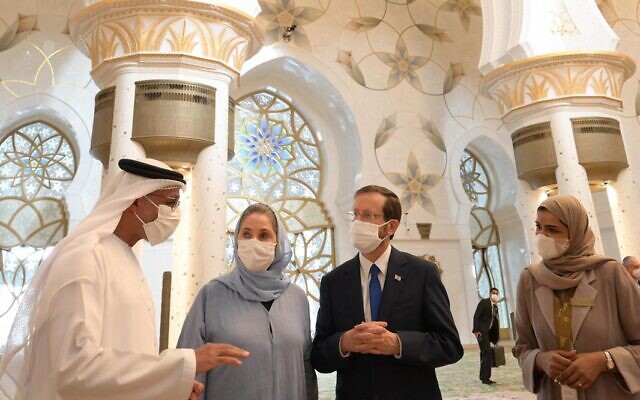 President Isaac Herzog and First Lady Michal Herzog tour the Sheikh Zayed Grand Mosque in Abu Dhabi, January 31, 2022 (Amos Ben Gershom/ GPO)	During a visit to the Sheikh Zayed Grand Mosque in Abu Dhabi on Monday, President Isaac Herzog said the Middle East had a stark choice of possible futures, between one of hope and peace and another of Tehran-led chaos.	“There are only two alternatives for this region,” he said, standing outside the mosque in the capital of the United Arab Emirates.”One is peace, prosperity, cooperation, joint investments and a beautiful horizon for the people, or alternatively, what Iran is doing, which is destabilizing the region and using its proxies to employ terror. These are the two alternatives, and this visit symbolizes hope, peace, and a great future for our nations, the region, and the world at large.”	The night before, the UAE announced it shot down a ballistic missile fired at it by the Iran-backed Houthi terrorist group.	Herzog and his wife, Michal, concluded their historic visit to the UAE with the mosque tour.	The first lady was presented with a bespoke traditional robe, and the president signed the mosque guest book. They were then given a tour explaining the mosque’s architecture and construction.	Herzog summarized his trip as  “very moving, historic, and exciting.”	Earlier Monday, Herzog opened Israel national day at Expo 2020 Dubai, saying that Israelis share Emiratis’ “high regard for religious faith bound with ingenuity.”	“Part of the novelty of the UAE is the combination of an innovative spirit and forward-thinking approach, with deep respect for the glorious Muslim tradition,” the president said.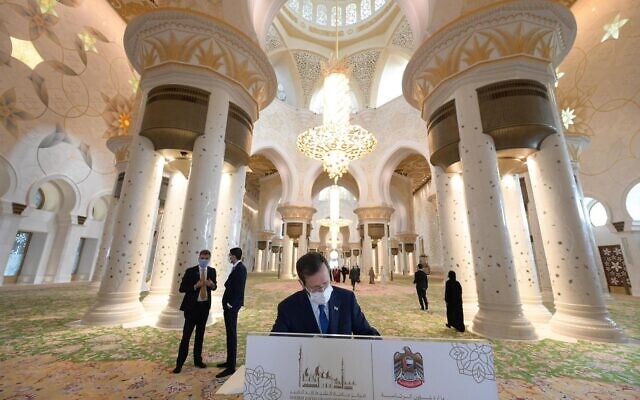 President Isaac Herzog and First Lady Michal Herzog tour the Sheikh Zayed Grand Mosque in Abu Dhabi, January 31, 2022 (Amos Ben Gershom/GPO)	“We admire the course you have charted,” he declared.	Herzog and the first lady were welcomed at the Dubai expo with an honor guard, followed by the raising of Israel’s flag at the site’s central plaza and the playing of “Hatikvah,” Israel’s national anthem.	“Israel is a country in which obstacles become opportunities, and where the impossible is a tantalizing challenge,” Herzog said in a speech. “This pavilion has provided a phenomenal taste of what we have to offer — from water tech and sustainable agriculture to public health to smart cities and groundbreaking solutions for a circular economy.”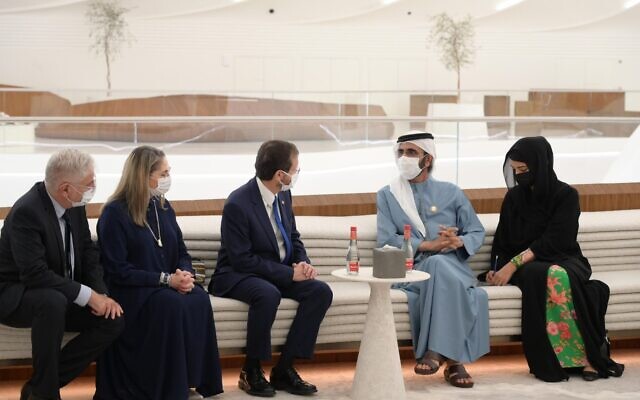 	He called the pavilion “a practical display of cooperation between nations, of the future we can all imagine. This imagination turned into reality right here, when the UAE and its leaders daringly signed the historic Abraham Accords.”President Isaac Herzog and First Lady Michal meet with Dubai’s ruler, Sheikh Mohammed bin Rashid al-Maktoum, January 31, 2021 (Amos Ben Gershom/GPO)		Herzog concluded his remarks in Arabic, saying, “May God bless you and grant you long lives. Thank you very much.”	Speaking before Herzog, Sheikh Nahyan bin Mubarak Al Nahyan, the UAE’s tolerance and coexistence minister and Expo 2020 Dubai commissioner-general, said, “Israel has much to offer on our global platform.”	After his visit to the Israeli pavilion, Herzog met with Dubai’s ruler, Sheikh Mohammed bin Rashid Al Maktoum.	According to the president’s office, the two men discussed the bilateral relationship in trade, investment, tourism, and innovation.	Israel and the UAE forged ties in the United States-brokered Abraham Accords in 2020, bringing over a decade of covert contacts into the open, and have seen their relationship flourish since then.	Herzog and his wife landed in Abu Dhabi on Sunday morning for the first-ever official visit by an Israeli president to the UAE.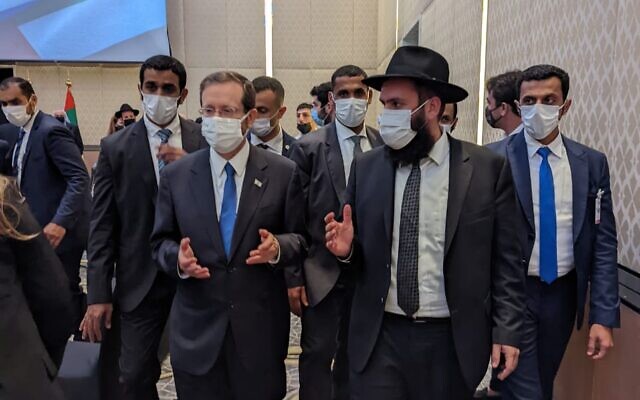 President Isaac Herzog (L) speaks with UAE Rabbi Levi Duchman in Abu Dhabi, January 30, 2022. (Jewish UAE)	Meeting with Jewish leaders Sunday night, Herzog expressed his thanks to the UAE’s powerful Crown Prince Sheikh Mohamed bin Zayed — known as MBZ — calling the UAE’s de facto ruler “a bold leader, an amazing leader with whom I spent a few hours today and from whom I drew immense inspiration.”	The president also thanked former prime minister Benjamin Netanyahu, former US president Donald Trump, and Bahrain’s King Hamid bin Isa al Khalifa for bringing about the Abraham Accords.	Rabbi Elie Abadie, senior rabbi of the Jewish Council of the Emirates, told The Times of Israel that “it was emotional to see the president of the State of Israel here in an Arab country for the first time in history.”	Earlier in the day, Herzog met with MBZ for over two hours.	Afterward, Bin Zayed invited Herzog for an unscheduled follow-up personal meeting at his private palace.	The president and first lady were given a festive welcome by the UAE’s Foreign Minister Sheikh Abdullah bin Zayed, which included the playing of both countries’ national anthems, and a 21-gun salute. Afterward, they held a working meeting, then had lunch with members of Herzog’s delegation.	During the journey from Israel, the president’s plane flew over Saudi Arabia, a powerful Sunni state with which Israel does not have formal diplomatic relations. According to Herzog’s office, he entered the cockpit to view the Saudi desert, and remarked: “Without a doubt, this is truly a very moving moment.”	In December, Prime Minister Naftali Bennett met with MBZ at the latter’s palace in Abu Dhabi, as part of the first official visit by an Israeli premier to the UAE. In June, Foreign Minister Yair Lapid officially inaugurated Israel’s embassy in the UAE.	According to Bennett’s office, bin Zayed is expected to visit Israel at the prime minister’s invitation. https://www.timesofisrael.com/at-abu-dhabi-grand-mosque-herzog-says-region-has-a-choice-peace-or-iranian-terror/ Herzog opens Israel national day at Dubai ExpoPresident meets with emirate’s ruler, discusses expanding trade and investment between new alliesBy Lazar Berman Today, 1:53 pm 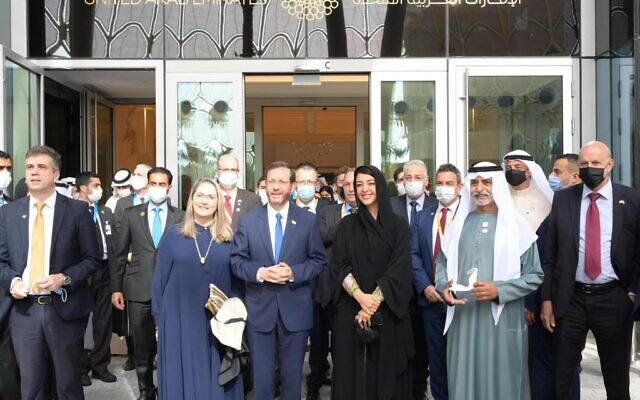 President Isaac Herzog is joined by Expo 2020 Dubai Commissioner-General Sheikh Nahyan bin Mubarak Al Nahyan at the Israel pavilion on Israel's national day at the expo, January 31, 2021 (Amos Ben Gershom/GPO)	President Isaac Herzog and his wife, Michal, opened Israel national day at Expo 2020 Dubai on Monday morning, saying that Israelis share Emiratis’ “high regard for religious faith bound with ingenuity.”	“Part of the novelty of the UAE is the combination of an innovative spirit and forward-thinking approach, with deep respect for the glorious Muslim tradition,” the president said.	“We admire the course you have charted,” he declared.	Herzog and the first lady were welcomed at the Dubai expo with an honor guard, followed by the raising of Israel’s flag at the site’s central plaza and the playing of “Hatikvah,” Israel’s national anthem. MORE - https://www.timesofisrael.com/herzog-opens-israel-national-day-at-dubai-expo/ UAE papers pull out all stops in reporting Herzog visit Local press quote Crown Prince Sheikh Mohammed bin Zayed praising peace as the cornerstone of the relations between the nations; Palestinian press slam visit claiming it serves Israel's efforts to control the region Liad Osmo | Published: 01.31.22, 18:04 The visit of President Issac Herzog in the UAE received extensive coverage in the local press.Even before the visit began, Emirati newspapers reported on the growing ties between the two nations.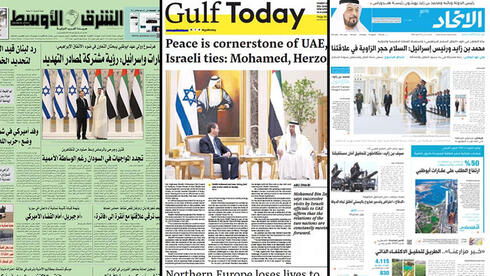 The front pages of Emirati news papers reporting on the visit of Israeli President Issac Herzog on Monday 		Herzog was greeted with all the fanfare upon his arrival in Abu Dhabi, the seat of government on Sunday, and his meeting with Crown Prince and de facto leader, Sheikh Mohammed bin Zayed, was headline news in the pro- Emirates media.President Issac Herzog and Sheikh Mohammed bin Zayed (Photo: GPO)	But not only there. Arab language media outlets reported extensively on the meeting quoting MBZ at length.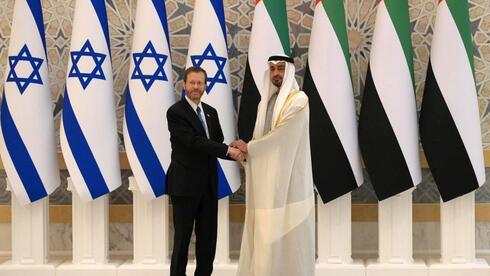 	The Emirates Today, a local newspaper featured a photograph of Herzog and the UAE leader waking and smiling during the reception in Abu Dhabi.	"Mohammed Bin Zayed and the president of Israel discuss cooperation and regional development," the caption read.	The paper also quoted by Mohammed Bin Zayed who said that the Abraham Accords, signed in 2020, to formalize diplomatic relations with Israel, were a major historic development, exemplifying the peaceful path that the UAE believes in.	In another local publication, the Arabic language Al-Ittihad newspaper, the crown prince was quoted as saying "Peace is the cornerstone of our relations," and the al Khaleej Daily, chose to highlight another statement: "Peace will bring a better tomorrow," in their reporting of the meeting.	The English language Al Khaleej Times reported on the visit and published an editorial by Israeli ambassador to the UAE Amir Hayek, titled "Something natural is happening now."	Hayek wrote that the Israeli and Emirati public awoke to an event that will be remembered through history, when the Abraham Accords were signed. "But no one could prepare us for the fact that in just 18 months, our two nations would develop a natural relationship unlike anyone had thought possible."	In the wake of the attack on the UAE from Iranian backed Houthi missiles, the third of which took place late on Sunday, Arab press outlets chose to highlight statements regarding the security cooperation between Israel and the UAE.	The UK based Asharq Al-Awsat Newspaper wrote " The UAE and Israel share concerns about Iran and its regional allies."	"Your position embodies our common vision toward the necessity of addressing the sources of threats to regional stability and peace, foremost of which is the militia and terrorist forces, and the importance of adopting a firm international stance against them," The crown prince was quoted as saying.	Al-Quds Al-Arabi, also published in the UK, said in its headline that the visiting Israeli president, In the first such visit to Abu Dhabi, "highlights the full support of UAE security needs."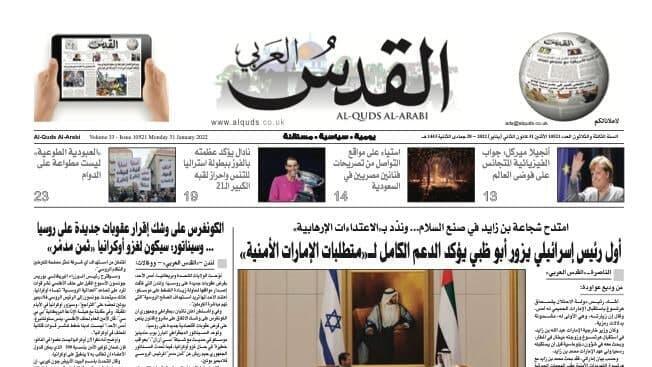 The front page of Al-Quds Al-Arabi on Monday 	The paper, which is considered a critic of UAE's policy of normalization of ties with Israel, criticized in its editorial what was described as the apparent security coordination between the two counties.	"There is no covert meaning in the statements made by President Herzog about his country's support of the UAE and his words prove clearly, that Tel Aviv will provide military and security assistance in the fight against the Houthi's in Yemen, making Israel a participant in the war."	The paper also slammed Israel and said that peace or the interests of the people of the region are the last thing on its mind, referring to the statements made by the two leaders following their meeting.	The Palestinian press also covered the historic visit and expressed some criticism of it.Palestine, which is published in the Gaza Strip and is affiliated with the ruling Hamas organization, claimed that the cooperation between Israel and the UAE clears the way for Israel's agenda to control the region. https://www.ynetnews.com/article/skndfkbaf [This kind of diplomatic visit and its coverage would have been unheard of even 3 years ago. This isn’t just the Abraham Accord. This I think is far more of a softening of the Islamic area because of the common threat of Iran. While it sounds wonderful now that this is the breakthrough everyone has looked forward to, I would be concerned because this could backfire and turn around in an instant. “Peace, peace, but no peace. – rdb]
Syria says it intercepted Israeli missile barrage near Damascus Syrian military source quoted as saying the attack caused only material damage, with most missiles shot down; war monitoring group says the targets of the attack were Hezbollah facilities and weapon warehousesYnet , Associated Press | Published: 01.31.22, 09:50 	Syrian air defenses intercepted an Israeli missile barrage, targeting an area near the capital, Damascus, Syria's state news agency reported Monday.	SANA cited a military source as saying the missiles came from the skies over eastern Lebanon, and targeted outposts in the vicinity of Damascus, resulting in material damage.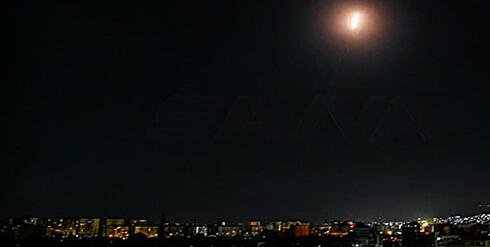 A missile allegedly being shot down over Damascus  (Photo: AFP)	"At around 03:05am, the Israeli enemy carried out an attack targeting several areas around Damascus with missiles," state media quoted an unidentified military official as saying.	The source further said the rockets were "fired from Beirut" and "activated Syrian air defenses, which intercepted some of the incoming missiles, while others caused only material damage."	The Syrian Observatory for Human Rights (SOHR) said the targets of the attack were Hezbollah facilities and weapon warehouses located north of Damascus. It was also reported that fires broke out in the warehouses.No casualties were officially reported in the attack, however, unofficial sources said there were fatalities in the raid.	According to SOHR, Israel attacked Syria 29 times throughout 2021, hitting 71 targets, in which 130 people were killed, of whom five are civilians, and 125 are Syrian soldiers allied with Hezbollah and the Shi'ite militias controlled by Iran. The organization also reported that there was a decrease in attacks in 2021, compared to 2020, when 39 strikes were carried out. It also said that Damascus was the most attacked area in 2021, with 12 raids.	The incident came just a week after Syrian and Russian military jets jointly began patrolling the airspace along Syria's borders, including the armistice line with Israel, and planned to make such flights regular. This raised concerns among Israeli leadership regarding the flights' ability to stop Israel from acting against threats from Syria.	The attack also followed the blaze that raged for hours at Syria’s port of Latakia, two weeks ago. https://www.ynetnews.com/article/rj7xwbbcf  [Israel is likely to find themselves between a rock and a hard place with Russia. With the activities of this past year and the fundamental collapse of the US hegemony worldwide and in the ME Russia is playing an ever greater role in all the world affairs. They want the Syrian base that they have on the coast as a strategic location in the Mediterranean. That is why they have played along with Assad for so long. They aren’t likely to give it up and the fact that Iran is using some of the overlapping areas for their transport of arms to their surrogates makes things much more complicated. If things actually escalate in the Ukraine which is a great possibility, Russia will not have the patience to abide any actions or counter activity by Israel. Watch this closely because this can get real tricky very rapidly. - rdbRussian jammer in Syria said to cause interference with flights to IsraelPilot says spoofing, which tricks plane’s GPS into thinking it is elsewhere, is affecting civilian flights over Mediterranean; Israel complained publicly of issue in 2019By TOI staff Today, 10:39 pm 	Airplanes flying into Israel from the direction of the Mediterranean Sea are again experiencing navigation problems, due to a signal spoofing system installed by Russia in Syria, Kan news reported Monday.	According to the report, pilots began having issues a few weeks ago and Israel has sent a message to Moscow informing it that the system is interfering with its civilian airspace.	Russia, however, has reportedly rebuffed the Israeli request, insisting the system is needed to protect its soldiers stationed in Syria.	The interference with the airplanes’ GPS reception appears to stem from a form of electronic warfare known as “spoofing,” which Russia has been accused of doing in the past as a defensive measure, despite the disruptions it causes to nearby aircraft and ships.	The report said Israel was working to “neutralize” the jamming, without elaborating.	According to Kan, the issue is related to a signal jammer installed at Hmeimim Air Base in Latakia, close to where some alleged Israeli airstrikes have taken place recently. However, officials reportedly believe the jamming to be aimed at other targets, with Israel as collateral damage.	One pilot told the broadcaster that the spoofing has caused pilots to have to react suddenly, such as when a plane’s GPS guidance system tells it is in a different place than it is, or that it suddenly has to pull up immediately.	“What we’ve run into is [electromagnetic] spectrum interference from the east, which has taken us a while to understand,” the pilot said.	Even before the report on the jamming, some amateur radar watchers took notice of odd behavior by planes nearing Israel.This a tracking glitch on several apps for several flights? One feeder's glitch? or something's jamming gps / reported positions? Wx related? pic.twitter.com/lEnukimexJ— avi scharf (@avischarf) January 25, 2022	In 2019, Israel civil air authorities complained publicly that similar Russian interference was having a “significant impact on all aspects of operating a plane from the cockpit, as well as on managing air traffic.” 	Russia dismissed the allegations as fake news, but the problem was dealt with, until recently.	This time, there has been no official confirmation or complaint about the interference.	The pilot charged that officials knew of the problem but were “burying their heads in the sand,” rather than issuing an official complaint.	“The IDF controls the spectral dimension and defends and acts against threats as part of the multidimensional defense of the State of Israel,” the military told Kan in response.	The broadcaster also said some in Israel believe the jamming was an effort by Russia to show who is boss in Syria, noting the many airstrikes there attributed to the Israeli military. The report comes after Syrian state TV said Israel carried out strikes near Damascus early Monday. It was the first such attack since Russia announced last week it was carrying out joint military jet patrols with the Syrian air force of the airspace along Syria’s borders, including in the Golan Heights area.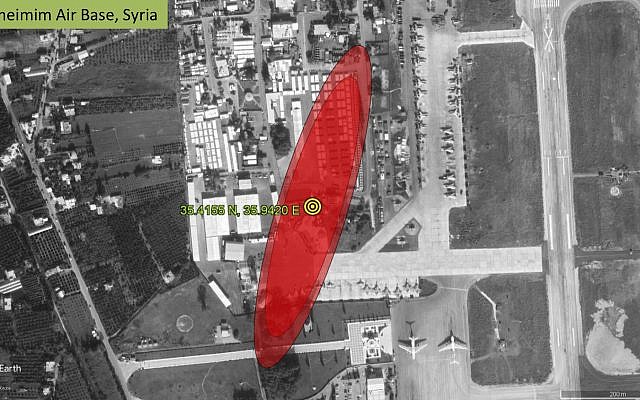 The source of a signal interfering with GPS reception for planes flying over Israel, located on Russia’s Hmeimim Air Base in western Syria, from a presentation by aerospace engineer Todd Humphreys to the US government in June 2019. (Courtesy)	Following the patrol, the Ynet news site reported that Israeli military officials were holding talks with Russian army officers to calm tensions.	According to the report, Israeli officials were struggling to understand why Russia, which announced that such joint patrols were expected to be a regular occurrence moving forward, had apparently changed its policy toward Israel.	The report claimed, without citing a source, that Israel may limit its air campaign in Syria as a result of Russia’s move, even after discussions end.	Israel has staged hundreds of strikes on targets inside government-controlled Syria over the years, but rarely acknowledges or discusses specific operations. Many of the strikes in the past targeted the main airport in the capital Damascus, through which Iran is believed to transfer advanced arms to its proxies.	Israel has acknowledged that it targets the bases of Iranian forces and Iran-allied terror groups, particularly along the Golan border, such as Lebanon’s Hezbollah, which has fighters deployed in southern Syria. It says it also attacks arms shipments believed to be bound for those groups.	Russia, Iran and Hezbollah are all fighting on the side of Syrian President Bashar Assad’s forces in the decade-long civil war. https://www.timesofisrael.com/russian-jammer-in-syria-said-to-cause-interference-with-flights-to-israel/  -This is essentially very closely connected to the comments just above. Russia is protecting their turf and putting the brakes on activities. – rdb]Sa’ar taps Gali Baharav-Miara as next attorney generalAppointment of former Tel Aviv district attorney still requires cabinet approval; replacing Avichai Mandelblit, she’d be first woman to serve in the roleBy TOI staff Today, 10:58 amUpdated at 7:58 pm 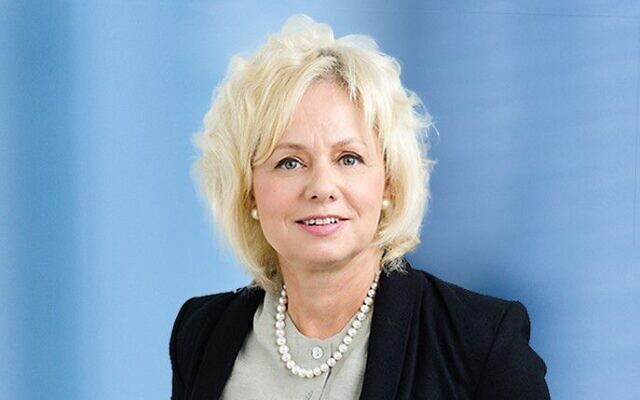 Gali Baharav-Miara. (Courtesy)Justice Minister Gideon Sa’ar on Monday recommended Gali Baharav-Miara as the next attorney general to replace Avichai Mandelblit.	The appointment of the former Tel Aviv district attorney for civil affairs is pending cabinet approval, which is expected next week. She would be the first woman to serve in the role.	“It is my duty and responsibility to get the best candidate for this position of unparalleled importance to the justice system — a responsibility I intend to fulfill with this appointment,” Sa’ar said in a statement on Monday. MORE - https://www.timesofisrael.com/saar-taps-gali-baharav-miara-as-next-attorney-general/ Only 45% of Israelis think Iran's nuclear program can be stoppedNew survey finds Israelis far more concerned with social challenges than external threats with 57% of those asked responding that they are concerned over the future of democracy I24NEWS | Published: 01.31.22, 19:48 	Less than half of the Israeli public believe that Israel will be able to prevent Iran from becoming a nuclear power, according to a study published by the Institute for National Security Studies at Tel Aviv University.	Overall, the survey reveals that a majority of Israelis are far more concerned about social challenges and internal dissension than any external threat.	The data shows that 66 percent of Israelis are more concerned about internal social threats than external threats and only 27 percent said the opposite.	Some 43 percent of respondents said they were most concerned about tensions between Arabs and Jews in Israel.	When asked to rank the most pressing external threats to Israel, Iran and the Israeli-Palestinian conflict came out on top by a narrow margin: 23 percent of respondents named a nuclear Iran as the most pressing threat for Israel, and 21 percent cited the Israeli-Palestinian conflict.	In addition, 10 percent of those polled believed that Hamas, the terrorist group that controls the Gaza Strip, was the biggest threat to Israel; 15 percent mentioned terrorism, and only 13 percent named the northern front which borders war-torn Syria and Lebanon — home to the Iran-backed Shia terror group Hezbollah — as the most serious threat for the Jewish state.	The study also shows that 85 percent of the public believe that "Israel can only rely on itself" in the face of the external threats it faces, but only 45 percent believe that the Jewish state has the operational capacity to stop Iran's nuclear program. [That is a good assessment but they need to put God into that equation. – rdb]	Some 34 percent think Israel cannot do it alone, and 21 percent are undecided.	As for the northern front, 40 percent of Israelis support the idea of ​​hitting Hezbollah's precision missile production infrastructure, even at the cost of a war.	Only 23 percent prefer to strengthen Israel's missile defenses at the cost of a military offensive, and 16 percent favor an agreement on the issue through international mediation.	Regarding internal conflicts in Israeli society, 57 percent of respondents believe that Israeli democracy is in danger. 	A total of 61 percent believe social budgets should be prioritized over the defense budget, 63 percent believe Jews should be allowed to climb the Temple Mount, and 39 percent favor allowing Jews to pray there — a practice currently banned as part of efforts to maintain the status quo at the holy site, which is one of the most sensitive places in Jerusalem. https://www.ynetnews.com/article/h111gysrat Israel blasts Amnesty UK for ‘antisemitic’ report accusing it of apartheidFM Lapid calls document set for release on Tuesday ‘delusional,’ says it ‘echoes the lies of terrorist organizations’; pro-Israel group says it is ‘tantamount to a blood libel’By Lazar Berman Today, 5:03 pm 	A day before Amnesty International UK was set to release a report accusing Israel of apartheid, Israel called it “false, biased, and antisemitic” and accused the organization of endangering the safety of Jews around the world.	“Amnesty’s report effectively serves as a green light… to harm not only Israel, but Jews around the world,” read a statement Monday from the Foreign Ministry spokesman’s office.	The ministry called on Amnesty UK not to release the report.	The statement said that the organization “uses double standards and demonization in order to delegitimize Israel. These are the exact components from which modern antisemitism is made.	“Its extremist language and distortion of historical context were designed to demonize Israel and pour fuel onto the fire of antisemitism,” it said.	The ministry said that Amnesty UK was “notorious for being corrupted by racism and xenophobia, and the organization’s secretary-general has previously accused Israel – with no basis or evidence – of murdering Arafat. It is not surprising that it took Amnesty eight years to back down from this serious and baseless accusation.”	Foreign Minister Yair Lapid said Monday that the rights group was no longer “a respected organization,”	“Today, it is precisely the opposite,” Lapid said in a video statement. “It isn’t a human rights organization, but just another radical organization which echoes propaganda without seriously checking the facts. Instead of seeking the truth, Amnesty echoes the same lies shared by terrorist organizations.”He said the report’s claims are “delusional and disconnected from reality.”	“Israel isn’t perfect, but we are a democracy committed to international law, open to criticism, with a free press and a strong and independent judicial system,” he said. “Amnesty doesn’t call Syria — where the regime has murdered over half a million of its own citizens — an apartheid state. Nor Iran, or other murderous regimes around the world. Only Israel.”	Lapid said there was “simply no other explanation” for the organization’s inconsistency other than the fact that Israel is a Jewish state — apparently arguing the bias was of an antisemitic nature.	The Amnesty report, titled “Israel’s Apartheid Against Palestinians: Cruel System of Domination and Crime Against Humanity,” is slated for release at 11 a.m. Tuesday local time, at a press conference at St. George’s Hotel in Jerusalem.	Amnesty’s secretary general Agnes Callamard will present the report, which “documents how massive seizures of Palestinian land and property, unlawful killings, forcible transfer, drastic movement restrictions, and the denial of nationality and citizenship to Palestinians are all components of a discriminatory system which amounts to a crime against humanity under international law.”	Israel “absolutely rejects all the false allegations that appear in the report that Amnesty is expected to publish tomorrow,” said the Foreign Ministry.	“The report consolidates and recycles lies, inconsistencies, and unfounded assertions that originate from well-known anti-Israeli hate organizations, all with the aim of reselling damaged goods in new packaging. Repeating the same lies of hate organizations over and over does not make the lies reality, but rather makes Amnesty illegitimate.”	Other Jewish and Israeli organizations also blasted the coming report.	World Jewish Congress president Ronald S. Lauder called it a “one-sided and blatantly politicized report which totally ignores both Palestinian acts of terrorism and Israel’s obligation to defend its citizens against such terrorism.”	The International Legal Forum, a pro-Israel group, said the report is “tantamount to a ‘blood libel’ against the Jewish state and deserves to be placed in the dustbin of antisemitic history.”	“A lie told a thousand times is still a lie,” the ILF statement continued. “Perhaps Amnesty International, which has been beleaguered by charges of institutionalized racism, would be better served getting its own house in order first, before lecturing Israel.”	Gerald Steinberg, president of NGO Monitor, said that Amnesty International has for 20 years “been a leader in NGO campaigns to demonize Israel, based on twisting and exploiting the evils of the South African apartheid regime in order to promote hatred.”	“This campaign is also a betrayal of everything that Peter Benenson, the founder of Amnesty, stood for,” he charged.	Earlier this month, Lapid warned that Israel will face intense pressure in 2022 over accusations that it is an “apartheid state.”	“We think that in the coming year, there will be debate that is unprecedented in its venom, or in its radioactivity, around the words, ‘Israel as an apartheid state,’” he said.	Lapid pointed to Palestinian campaigns against Israel in the International Criminal Court and the International Court of Justice in the Hague; the UN Human Rights Council’s permanent “Commission of Inquiry” — the most potent tool at the council’s disposal — into Israel’s treatment of Palestinians, including Operation Guardian of the Walls in May 2021; and the UN’s Committee on the Elimination of Racial Discrimination (CERD).	Amnesty’s declaration of Israel as an apartheid state will join that of Israeli rights group B’Tselem, which began doing so last year, to intense condemnation by Israeli leaders. https://www.timesofisrael.com/lapid-attacks-delusional-amnesty-uk-ahead-of-report-accusing-israel-of-apartheid/ Top Cyprus court acquits UK woman of making false rape claim against IsraelisWoman maintains she was raped by up to 12 Israelis in resort of Ayia Napa in July 2019; lawyer for woman hails ‘watershed moment’By TOI staff and Agencies Today, 1:26 pm Updated at 2:44 pm 	The Cypriot Supreme Court on Monday overturned the conviction of a young British woman for lying about being gang raped by Israeli tourists.	The unnamed woman, who was 18 at the time of her arrest, alleged that she was raped by up to 12 Israeli tourists, aged 15 to 22, in a hotel room in the seaside holiday resort of Ayia Napa in July 2019.	Defense lawyers successfully argued there had been a miscarriage of justice when a district court in January 2020 found her guilty of public mischief and handed her a suspended four-month jail term.	The court in Nicosia, the Cypriot capital, handed down its decision after considering an appeal launched in September by the woman’s lawyers.	Michael Polak, who was among a team of lawyers representing the woman, called the decision a “watershed moment” for the woman and others “around the world who find themselves in similar positions.”	Polak said the Supreme Court agreed with the defense that the British woman didn’t receive a fair trial and that important fair trial provisions were “totally disregarded in this case.”	He said the “young, vulnerable woman was not only mistreated” when she reported the rape to police but was also put through a trial that was “manifestly unfair” as the Supreme Court found.	Defense lawyers had said the woman — whose identity hasn’t been formally released and was 19 at the time of her trial — was suffering from a stress disorder and had been pressured into making an “unreliable” retraction. MORE - https://www.timesofisrael.com/top-cyprus-court-acquits-uk-woman-of-making-false-rape-claim-against-israelis/ Lebanon claims to bust over 15 Israeli spy ringsReport says alleged operatives, among them a senior security official, provided information on Hezbollah and Palestinian factionsBy TOI staff Today, 10:58 am 	Lebanese security forces have uncovered more than 15 alleged Israeli spy networks, according to a report Monday by the Hezbollah-aligned Lebanese Al-Akhbar newspaper.	According to the report, each of the rings operated independently across Lebanon and even Syria. The paper called the discovery “one of Lebanon’s biggest security operations” since 2009.	The operation reportedly began four weeks ago, when the Lebanese Internal Security Forces Directorate began tracking the networks — which it said were tasked with collecting information of Hezbollah and various Palestinian factions in the country — one by one.	According to Al-Akhbar, security forces initially uncovered two alleged moles — a senior official in the directorate and a member of Hezbollah who had previously fought in Syria, saying that he had been recruited by an organization claiming to be working for the United Nations.	In Damascus, a man was also arrested for providing maps of roads and buildings in the Syrian capital.	A number of workers in nonprofits in Lebanon were also arrested for their part in the alleged rings. One of them was said to have collected information about Beirut’s Dahieh district — a Hezbollah stronghold.	In total, it was reported that 35 suspects were summoned for questioning, with 20 arrested. The paper said that the suspects came from different nationalities, among them Lebanese, Syrians and Palestinians. https://www.timesofisrael.com/lebanon-claims-to-bust-over-15-israeli-spy-rings/ Israel still not out of the Omicron woods, says coronavirus czar Despite initial signs of slowing outbreak, Prof. Zarka says worried morbidity could still bounce back as hospitalizations remain high; Omicron believed to have largely supplanted more virulent Delta variantAdir Yanko | Published: 01.31.22, 19:59 	Despite initial signs the spread of coronavirus in Israel may be slowing down, the country's top pandemic response official Prof. Salman Zarka warned on Monday that morbidity could still bounce back as COVID-19-related hospitalizations remain high.	"We're still witnessing very high morbidity, the kind of which we haven't seen before and is, unfortunately, yet to end. Over the weekend, we saw a drop in daily cases, hoping the peak was behind us," Zarka told a press briefing.
	"Yesterday, unfortunately, cases ticked up again and this indicates that we are in an unstable period. I really hope there will be a real decline in the number of cases first, but it should be noted that a decline does not immediately reduce the chance of us catching the virus. ERs are full and [new coronavirus] wards keep opening."
	The coronavirus czar said that the Delta variant was no longer playing a leading role in the country's outbreak and was largely supplanted by the more contagious Omicron variant, or BA.1. Also, 350 cases of the BA.2 Omicron offshoot — which is believed to be even more transmissible — were detected in Israel, raising concerns among health officials.
	According to Zarka, close to 650,000 Israelis have received their fourth dose of the COVID-19 vaccine, without any novel adverse reactions reported. [That is most interesting and certainly doesn’t go along with what has been seen in the US and Europe after even the first booster. Not sure I would buy what this man is selling here. - rdb]
	Israel's coronavirus R-number — which gauges how many new coronavirus infections spurt on average from any single case — dropped to 0.94, suggesting that the pandemic was on a slight decline.
	
	Coronavirus czar Prof. Salman Zarka  (Photo: GPO)
	However, daily cases remained astronomical with the Health Ministry reporting Monday that 74,312 new infections have been detected over the past 24 hours, compared to over 85,000 over the same time period last week.
	Since the beginning of January, 1,471,954 Israelis have tested positive for the virus, more than doubling the country's total caseload since the onset of the pandemic.
	As of Monday morning, Israeli hospitals were treating 1,099 COVID-19 patients in serious condition, nearing the nation's highest such figure, which was recorded in January of last year.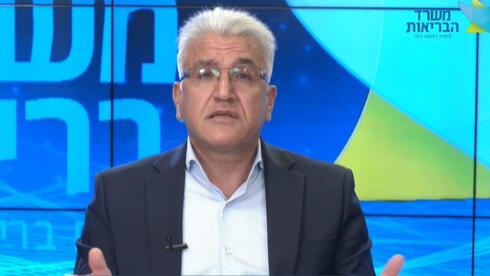 Israel's coronavirus death toll has reached 8,724, with 19 Israelis succumbing to the pathogen on Sunday alone. https://www.ynetnews.com/health_science/article/bykpqchcf Child psychatrist sheds light on COVID's toll on Israeli youths' mental healthDr. Livia Balan-Moshe sounds the alarm over deteriorating mental health crisis as clinics struggle to provide adequate care to a growing influx of children and adolescents struggling with social isolationAttila Somfalvi, Adir Yanko |   Published: 02.01.22, 00:02 	As the question of whether to do away with compulsory isolation for Israeli students who come into contact with a confirmed coronavirus carrier continues to stir inflammatory public discourse, Dr. Livia Balan-Moshe — a child and adolescent psychiatrist at Sheba Medical Center in Tel Hashomer — published a Facebook post last week in which she warned about the heavy mental toll the coronavirus pandemic exacts on Israeli children.	"I've got to lay out what's on my heart following the discussions on ending or continuing isolation for children in schools," she wrote. "I'm a child and adolescent psychiatrist. Over the last year, and especially in recent months, I've been seeing all mental reserves depleting — in children and their parents alike. Teenagers who spend entire weeks on end at home, with nothing to do.	Their education frameworks are partial or non-existent. Not even Zoom. Nor self-learning. These children are disconnected from being students, from their friends. Connected to screens instead. Depressed, anxious and lonely. All those we help, fall apart. Parents don’t have the tools to help anymore either. 	They don't know how and for what purpose to lift their child from the abyss of inaction, hopelessness and despair.Never in my life have I issued so many prescriptions for antidepressants as I have over the recent months. I cannot help any longer. All appointments for psychological treatment are entirely booked, and our helplessness is so great. 	Mostly discouraging to see how teenagers who functioned properly, were mentally healthy, who, like the rest of us, coped on a daily basis with a slightly anxious temperament, a little shy, a little hyperactive, a little disconnected — became children with major psychopathology. And those who were already treated in the clinic, who have already shown great progress, fall apart once again.	Children and adolescents are not going to school anymore, or do intermittently. Children who never even considered skipping class, never imagined such a possibility, suddenly find themselves dropping out. And studies have shown a direct correlation between those who do not go to school and those who do not go to work later... MORE - https://www.ynetnews.com/magazine/article/sktvptrck [The status of children’s mental health as a result of this criminally incited plandemic is abominable. – rdb]Israel to join massive US-led naval exercise in Red Sea for first timeParticipants in 5th Fleet drill include countries with which Israel has no formal ties, like Saudi Arabia, Oman; IDF says drill will ‘advance our regional cooperation’By Judah Ari Gross Today, 11:04 pm 	The Israeli Navy will take part in a massive American-led naval exercise, which kicked off on Monday, alongside dozens of other nations, including some with which Israel does not have formal ties.	According to the US Navy, more than 9,000 people from 60 militaries will take part in the International Maritime Exercise, known by its acronym IMX, which will focus on unmanned naval systems and the use of artificial intelligence.	Participants include a number of countries that Israel does not have formal ties with, such as Saudi Arabia, Oman, Comoros, Djibouti, Somalia, Yemen and Pakistan, as well as several countries with which Israel recently normalized relations, like the United Arab Emirates and Bahrain, which hosts the US 5th Fleet.“The Missile Ship Flotilla and the Underwater Missions Unit will train with the American 5th Fleet in the area of the Red Sea, as part of the overall exercise,” the Israel Defense Forces said in a statement.“The exercise will strengthen our regional security and advance our regional cooperation.”	This will be Israel’s first time participating in the drill.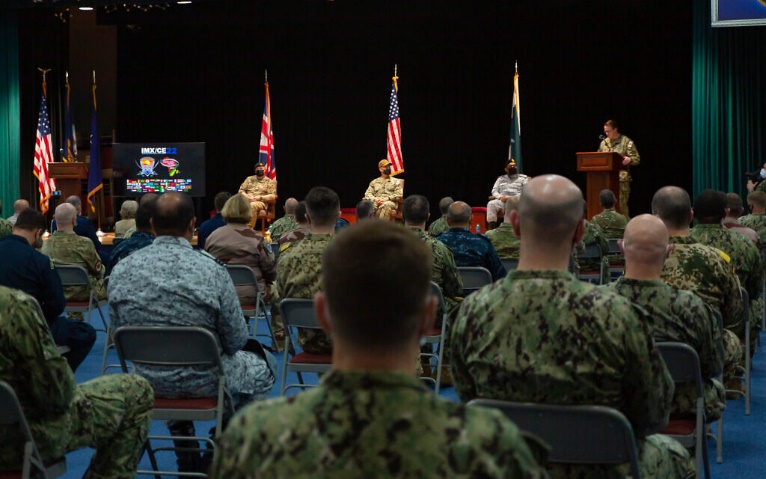 Representatives from various militaries and international organizations attend the opening ceremony of the US military’s 5th Fleet’s International Maritime Exercise in Bahrain on January 31, 2022. (U.S. Army/Natianna Strachen)	The exercise began on Monday and was scheduled to run for nearly three weeks, ending on February 17, according to the US military.	The Israeli Navy will participate in the portions of the exercise being held in the Red Sea. Some parts of the drill will also take place in the Arabian Gulf, Arabian Sea, Gulf of Oman, and the northern Indian Ocean.	The biennial drill was launched in 2012 and has become “not only the largest multinational naval exercise in the Middle East, but also the largest unmanned exercise in the world, with more than 80 unmanned systems from 10 nations participating,” the US Navy said in a press release on Monday.	“The exercise will allow participating forces to test unmanned systems and artificial intelligence in different training scenarios and ultimately apply the lessons learned to future real-world operations. Training will also focus on enhancing capabilities in command and control, sea control, maritime security operations, and mine countermeasures,” according to the US military.	In November, the Israeli Navy participated in a 5th Fleet-led exercise in the Red Sea, alongside the UAE and Bahrain in what Israeli officials said was meant to serve as a response to recent attacks by Iran against Israeli naval assets. https://www.timesofisrael.com/israel-to-join-massive-us-led-naval-exercise-in-red-sea-for-first-time/ Chinese companies lose Tel Aviv light rail tenderThe Green and Purple Line tenders, for one of the largest infrastructure projects in Israel’s history, were seen by officials in Washington as a major test of Israeli China policy.By LAHAV HARKOV  Published: JANUARY 31, 2022 11:41 Updated: JANUARY 31, 2022 16:11 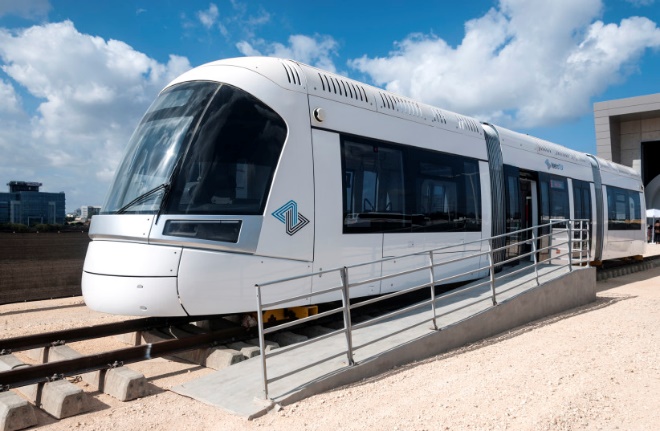 Tel Aviv light rail train car (photo credit: WIKIMEDIA COMMONS/YNHOCKEY)Israel rejected Chinese companies that sought to build more lines of the 	Tel Aviv light rail, amid US pressure to keep Beijing out of necessary infrastructure projects.	Alstom, which is French, and Israeli companies Dan and Electra won the Green Line tender, while Shafir, which is also Israeli, and the Spanish company CAF will build the Purple Line, NTA Metropolitan Mass Transit System Ltd., the government-funded company responsible for the planning and construction of the Tel Aviv light rail, announced on Sunday.	The Green and Purple Line tenders, for one of the largest and most complex infrastructure projects in Israel’s history, were seen by officials in Washington as a major test of this Israeli government’s policy towards China.	The Trump and Biden administrations have warned Israel in recent years that Chinese investments could lead to security breaches. Israel’s Security Cabinet, National Security Council and other forums have long been engaged in discussions of how to respond to the concerns of Israel’s most important ally, while maintaining strong trade ties with China. [It would be nice if “Bi-Dum" and friends would table their financial interests that are with China. – rdb]	A senior Israeli diplomatic official said earlier this month that Israel would update the US government about any major infrastructure and technology deals with China and would reconsider them at Washington’s request.	Jerusalem is on the American side if it has to choose a side, and won’t fight with Washington over China, the senior diplomatic official said, but it would prefer to keep its decisions on the matter under the radar so it does not lose business and investments from the world’s most populous country.	One of the groups competing for the light rail deal included the China Railway Construction Company, which the Biden administration banned from receiving any US investment, due to suspected ties to the Chinese defense industry. The World Bank sanctioned CRCC in 2019, following fraud allegations.	One of its subsidiaries, the China Civil Engineering Construction Corp., dug the Gilon Tunnel in the North in 2014 at a cost of about $200 million, worked as a subcontractor on the Carmel Tunnel project for about $150m. in 2010, and has been working on the Tel Aviv Light Rail’s Red Line to the tune of $500m. in recent years.	CRCC has a history of “dumping,” a common practice by companies taking part in China’s initiative to expand its infrastructure construction around the world, by which they bid for a tender at a loss, in order to win.	Their bid for the Tel Aviv Green and Purple Lines was significantly lower than the others, and NTA began an investigation in August of how it could actually provide the necessary services at such a low price.	NTA has experience with this practice, as Chinese company CRGT has gone well over budget in building the Tel Aviv Light Rail’s Red Line.	The 39 km., 63-station Green Line is meant to run from Rishon Lezion through Holon, central Tel Aviv and Tel Aviv University to western Herzliya. It will include four underground stations; the target year to begin operations is 2026.	The Purple Line will run from Tel Aviv’s Carmel Market eastward, with one route going to Kiryat Ono and Bar-Ilan University and the other to Yehud. It is set to be 27 km. long with 45 stations and to also start running in 2026.  https://www.jpost.com/business-and-innovation/energy-and-infrastructure/article-695065 Iran moves centrifuge-parts production out of disputed workshop - IAEAThe move adds to uncertainty over Iran's nuclear activities while indirect talks between Tehran and Washington on saving the 2015 Iran nuclear deal are at a delicate stage.By REUTERS Published: JANUARY 31, 2022 19:46 
	Iran has moved production of parts for advanced centrifuges, used to enrich uranium, out of a workshop only a month after agreeing to allow the UN nuclear watchdog to reinstall surveillance cameras there, the watchdog said on Monday.
	The move adds to uncertainty over Iran's nuclear activities while indirect talks between Tehran and Washington on saving the 2015 Iran nuclear deal are at a delicate stage. Western powers say there are only weeks left before Iran's atomic advances have hollowed out the deal completely. [Stupidity simply continues to beat its head against a wall in search of a ‘legacy’ before next year’s midterms. – rdb]
	The workshop at the TESA Karaj complex was the victim of apparent sabotage in June that Iran blamed on its arch-foe Israel, which declined to comment.
	One of the International Atomic Energy Agency's four surveillance cameras at Karaj was destroyed in the apparent attack. Iran removed all four after the incident and the destroyed camera's footage is still missing. Western powers and the IAEA have demanded that Iran locate it.
	After a months-long standoff that threatened to scupper the wider nuclear talks, Iran agreed to let the IAEA re-install its cameras there last month.
	"On 19 January 2022, Iran informed the Agency that it intended to produce centrifuge rotor tubes and bellows at a new location in Esfahan, instead of at the centrifuge component production workshop at the TESA Karaj complex, and that the Agency could adjust its surveillance and monitoring measures accordingly," a confidential IAEA report seen by Reuters said.
	The IAEA issued a statement summarizing the report's contents. Both said the IAEA placed seals on machines at Karaj and removed its cameras there, adding that production at Karaj had "ceased."
	With the IAEA having been kept away from Karaj for so long and camera footage remaining with Iran for the time being, it is unclear what exactly happened at Karaj after the incident and whether equipment that could potentially be used to make nuclear weapons was secretly siphoned off, diplomats say.
	Iran says it wants nuclear technology only for civil uses.
	IAEA inspectors installed surveillance cameras at the workshop in the city of Isfahan on Jan. 24, the IAEA said, adding: "As of the same date, the production of centrifuge rotor tubes and bellows at this new workshop had yet to commence."
	The report did not say why Iran had moved production to Isfahan from Karaj, or how the two workshops compare.  https://www.jpost.com/middle-east/iran-news/article-695102 Ukraine arrests alleged riot plotters Country’s interior minister says 5,000 people were supposed to take part By Jonny Tickle 31 Jan, 2022 18:49 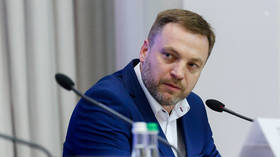 FILE PHOTO. Ukraine's Minister of Internal Affairs Denys Monastyrsky. © Getty Images / Sergii Kharchenko 		The Ukrainian authorities have detained a group of people apparently preparing to stage mass unrest in a number of cities, with the alleged goal to destabilize the country, it was revealed on Monday.
		Speaking to a group of gathered journalists, Ukrainian Interior Minister Denis Monastyrsky and police head Igor Klimenko announced that they had thwarted a plot to gather 5,000 people in protest. A third of them, it is alleged, were “titushki,” the term used for mercenaries who pose as street hooligans and start violence during peaceful demonstrations. [You have to wonder how many of the titushki are of Russian OR American descent or affiliation. I am almost more inclined to go with American from all we have seen with the pot stirring media. – rdb]
	At a hastily called briefing, Monastyrsky and Klimenko alleged that the supposed protest would have “spilled blood” on the streets of Ukrainian cities, with the Interior Minister alleging that the riots were aimed at “destabilizing the situation in the country.”
	According to the officials, the gatherings were set to begin with a simple rally. Soon after, the “titushki” would rile up the crowd by starting clashes with police. It is alleged that the initial demonstrations were first planned for Kiev, before they taking place in other areas, like Suny, Chernigov, Poltava, and Cherkasy.
		According to Klimenko, the group members received more than 1 million hryvnias ($35,000) for organizing the campaign. Police found 200 firecrackers and 200 smoke bombs, among other equipment, he claimed. The protest was due to take place on Monday, at around 11am, with similar demonstrations planned in upcoming days.
	Two of those arrested, the alleged organizer and his accomplice, are now in detention and face up to eight years in prison. Both had experience in law enforcement agencies, and they are being investigated for connections to Russia, the officials claimed.
	The accusations come as tensions remain high in Ukraine, as Moscow stands accused of placing 100,000 troops on the frontier, with some alleging it is planning an attack. This claim has repeatedly been denied by the Kremlin, and it has also been played down by Ukrainian President Volodymyr Zelensky.
	Last week Zelensky called on the West to tone down its rhetoric of violence, stating that Ukraine is “not seeing any greater escalation” than before. https://www.rt.com/russia/547846-zelensky-anti-government-unrest-detention/ Ukraine reveals impact of Russian 'invasion' fears Panic about an imminent incursion is hitting Kiev hard, according to its foreign minister By Layla Guest  31 Jan, 2022 16:05 	With fears that Russia’s armed forces could begin pouring over the border into Ukraine hitting fever pitch in recent weeks, the country’s economy is feeling the strain of the frenzy whipped up by Western leaders and media outlets, Kiev’s most senior diplomat has claimed.	In an interview with Vice World News that aired on Saturday, Ukrainian Foreign Minister Dmitry Kuleba said that, while Moscow hasn’t yet ordered an invasion of its neighbor, Ukraine was “already suffer[ing] economically and becom[ing] weaker because of the panic spread into society.”
	He said the markets and the public alike needed to understand that Kiev and its partners in the West were working to prevent “the worst-case scenario.”
	“We shouldn’t allow [Russian] President [Vladimir] Putin to get what he wants without even crossing the red line,” he remarked. Asked what he would say to the Russian leader, Kuleba said he would tell Putin to “mind your own business” and, instead, take care of his country’s citizens.
	According to the diplomat, if the president had concentrated “on the welfare and the future of Russia instead of … spending billions on waging wars and cyberattacks, and then imposing military threats on different countries around the globe, Russia would have been a different place, a much better place to live, and we would have had less headache.”
	In recent months, Ukrainian and Western officials have repeatedly voiced concerns about the prospect of an imminent invasion, citing reports that Moscow was amassing troops and hardware near the shared frontier. Allegations to that effect made in English-language outlets have been described by the Kremlin’s press secretary, Dmitry Peskov, as “groundless” and dismissed as “hysteria.”
	Moscow has consistently denied all such accusations, arguing that the movement of its armed forces in its own territory was an internal matter and of no concern to anyone else.
	Last week, Kuleba said the number of Russian troops stationed near the border was currently “insufficient for a full-scale offensive against Ukraine along the entire Ukrainian border.” He added that they lacked some of the “important military indicators and systems to conduct such a large, full-scale offensive.” https://www.rt.com/russia/547833-invasion-impact-kiev-economy/ French envoy given 72 hours to leave African country over ‘hostile’ comments Mali’s junta expelled the French envoy over what it said were ‘outrageous comments’ 31 Jan, 2022 17:00 	Mali’s government has given France’s ambassador 72 hours to leave the country after “hostile and outrageous” comments made by French authorities regarding the country’s junta. The message was broadcast on state television on Monday evening.	French envoy in Bamako, Joelle Meyer, was urged to leave the country within three days, hours after the French foreign minister and other government officials “repeatedly” spoke out against the national authorities in a way which was “contrary to the development of friendly relations between nations.”	French Foreign Minister Jean-Yves Le Drian had previously said Mali’s ruling military government was “out of control” as tensions rose between the two countries over the deployment of a French-led anti-terrorism force.	Mali junta officials “vigorously condemned” the comments. They had also earlier warned Denmark to immediately withdraw over 100 military personnel that entered the country as part of the anti-terrorism force, deeming their presence illegal despite claims from Copenhagen that they were there on a “clear invitation.”The authorities expressed hope, however, of pursuing cooperation with other countries, France included, with “mutual respect and based on the fundamental principle of non-interference.”	French Defense Minister Florence Parly said on Saturday that France was not “prepared to pay an unlimited price to remain in Mali.” However, she claimed that the other 15 European countries involved in the anti-terrorism operation in the Sahel region have decided to maintain the mission, so new conditions should be determined. https://www.rt.com/news/547864-mali-junta-ousts-french-ambassador/ Japan's Kowa says Ivermectin showed 'antiviral effect' against OmicronClinical trials are ongoing, but promotion of ivermectin as a COVID-19 treatment has generated controversy.By REUTERS Published: JANUARY 31, 2022 17:56 Updated: JANUARY 31, 2022 18:23 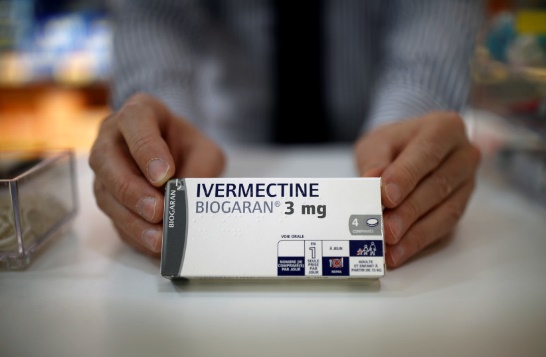 Ivermectin (photo credit: REUTERS)	Japanese trading and pharmaceutical company Kowa Co Ltd said on Monday anti-parasite drug Ivermectin showed an "antiviral effect" against Omicron and other variants of coronavirus in joint non-clinical research.	The company, which has been working with Tokyo's Kitasato University on testing the drug as a potential treatment for COVID-19, did not provide further details.	Clinical trials are ongoing, but promotion of Ivermectin as a COVID-19 treatment has generated controversy.	Prominent vaccine skeptic Joe Rogan, whose podcast on Spotify has prompted protest by singers Joni Mitchell and Neil Young, has long stirred controversy with his views on the pandemic, government mandates and COVID-19 vaccines.	Rogan has questioned the need for these vaccines on his show and said he used Ivermectin.	The drug is not approved for treatment of COVID-19 in Japan, and the US Food & Drug Administration, the World Health Organization, the EU drug regulator and Merck, which makes the drug, have warned against its use due to a lack of scientific evidence that it has therapeutic effect. [Actually in the US is is linked to their government recommendations and is a second line entity for use on the CDC listing. It has shown remarkable efficacy with the various variants of the COV -19 problem and does negate the reason for a JAB.- rdb]FILE PHOTO: A pharmacist holds the anti-parasite drug ivermectin for sale to the public with a medical prescription as Bolivia's Ministry of Health said it can be used under proper medical protocol. Santa Cruz, Bolivia May 19, 2020. (credit: REUTERS/Rodrigo Urzagasti/File Photo)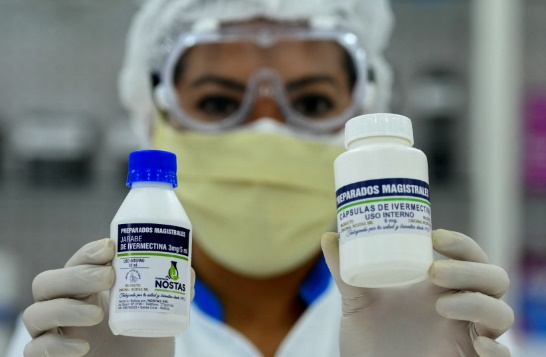 	In guidance on its website dated September 2021, the FDA noted growing interest in the drug for preventing or treating COVID-19 in humans, but said it had received multiple reports of patients who had required medical attention, including hospitalization, after self-medicating with it. [The so called multiple requests were few and far between and were by people taking the animal compounded for without adjusting for weight. This was simply another ploy by the deep staters trying to knock off more people. – rdb[	Many potential COVID treatments that showed promise in test tubes, including the antimalarial hydroxychloroquine promoted by former US President Donald Trump, ultimately failed to show benefit for COVID-19 patients once studied in clinical trials.   https://www.jpost.com/health-and-wellness/coronavirus/article-695096 [The clinical trials sited were not valid trials and did not meet the criteria for usage of HCQ. HCQ does work and works well, better for the original variant that struck the US. USE of HCQ could have saved the lives of hundreds of thousands of people had the FDA and CDC not subverted its use particularly since grouchy Fauci actually had a paper detailing its effectiveness from about 2005. When you get to where the rubber meets the road most of our health organizations are guilty of a genocide because of their blocking and promoting the blockage of effective treatments. NEVER trust the current government health system and avoid going to the hospitals unless you have NO OTHER ALTERNATIVE.  The word is EVIL. Todays doctors have simply parroted the distortions from the government groups and the so called “professional organizations” most of which lost their validity over 25 years ago. - rdbFlorida School Principal Arrested For Sexting An Undercover Detective, Thought Was A 15-Year-Old BoySheriff: "No child should be subjected to the disturbing behavior put on display by McLaughlin."By Zach Heilman January 31, 2022	According to a press release, an elementary school principal was arrested on January 27 after “sexting” with an undercover cop posing as a 15-year-old boy. Derrick McLaughlin was the principal of Dawson Elementary School in Riverview, Florida. He was arrested by the Hillsborough County Sheriff’s Office for sending sexually explicit photos to what he thought was a teenage boy.ARRESTED: A #Hillsborough county principal faces multiple charges after sending sexually explicit texts to undercover detectives posing as a 15-year-old boy. #teamHCSO #arrestedMORE ➡️ https://t.co/K2RSomI6fj pic.twitter.com/Q8BdK2eq44	McLaughlin has been charged with transmitting harmful materials to a minor, unlawful use of a two-way communication device, and use of computer services or devices to solicit certain illegal acts. After making suicidal comments when he was arrested, he was placed on the Baker Act. https://www.redvoicemedia.com/2022/01/florida-school-principal-arrested-for-sexting-an-undercover-detective-thought-was-a-15-year-old-boy Surprise! Religious rights victory is wonderful news for childrenAdoption agency gets allowed to reject same-sex duosBy Bob Unruh Published January 31, 2022 at 12:54pm 	In a victory for religious rights across America, the state of Michigan has agreed to settle a lawsuit with a provision that allows a religious adoption agency to decline to place children with same-sex duos, because that would violate members' faith.	The state also will be paying the agency $550,000 for its fees and costs in the dispute.	The Washington Examiner reported the conclusion of the case involving Michigan and St. Vincent Catholic Charities is that "faith-based adoption agencies and foster care organizations contracting with the Michigan government will not be required to grant children to same-sex couples."	Michigan Department of Health and Human Services announced in a statement that it was resuming contracting with agencies that disallow adoptions by same-sex duos.	Officials cited a June 2021 U.S. Supreme Court ruling, on the same dispute in Philadelphia, in which Chief Justice John Roberts wrote Philadelphia's discrimination against those organizations violated the First Amendment.	"The Supreme Court decision is binding on Michigan," the state announcement said.	Demetrius Starling, of the state agency, continued to promote the state's agenda, however, with the statement: "While this outcome is not what we hoped for, we are committed to providing support to the many members in the LGBTQ+ community who want to open their hearts and their homes."	The settlement, which still has to be approved by a judge, would prevent the state from blocking contracts with faith-based adoption agencies. St. Vincent's had sued in 2019.	Same-sex duos originally sued the state to try to force it to use its governmental power to control the decisions by faith-based agencies. When Democratic Attorney General Dana Nesse made a deal with the LGBTQ activists, St. Vincent's stepped in.	Lawmakers in 2015 had said that under the law, agencies were allowed to deny services conflicting with their sincerely held beliefs, but Nesse proposed simply changing the understanding of that so that the state could not contract with such agencies.	"We are grateful that a law signed in 2015 with bipartisan support to uphold conscience rights will continue to benefit Michigan’s most vulnerable children who are served by a network of faith-based child placement agencies," David Maluchnik, Michigan Catholic Conference vice president for communications, told the Examiner. https://www.wnd.com/2022/01/surprise-religious-rights-victory-wonderful-news-children/ Chuck Schumer Pushes $1.5 Billion for Gun ControlAWR Hawkins 30 Jan 20221,402	On Sunday, Sen. Chuck Schumer (D-NY) pushed for the federal government to allocate $1.5 billion to fund new gun control actions by the Bureau of Alcohol, Tobacco, Firearms, and Explosives (ATF).	The New York Post reported that Schumer wants to use the funds to get the ATF behind the Interstate Task Force on Illegal Guns. The task force is ubiquitously aimed at getting illegal guns off the streets of New York.	Schumer commented his desire to get the ATF involved in the task force, saying, “The ABCs of beating back the scourge of gun violence depends on three federal letters: A, T, and F.”	He added, “I am pushing for $1.5 billion dollars in federal funds for the agency, so they can help with this work and do much more at the national level … Without the $1.5 billion … these plans will not have their full impact, and we need full impact to address the flow of these crime guns in our communities and across our state.”Schumer’s $1.5 billion gun control push comes after NYPD officer Jason Rivera was shot and killed on January 21, 2022, and NYPD officer Wilbert Mora was shot and fatally wounded in the same attack. FOX News observed that the shooting suspect in the attack was “on probation for a 2003 felony narcotics conviction in New York City.”	New York has some of the most stringent gun controls in the nation, including a gun control that bars felons from possessing firearms. https://www.breitbart.com/politics/2022/01/30/chuck-schumer-pushes-1-5-billion-gun-control/ Commentary:The USMCA “Trade Agreement” Violates Our Constitution And Sets Up Global Government
By Publius Huldah|January 15th, 2019
	On November 30, 2018, President Trump, along with the Prime Minister of Canada and the President of Mexico, signed the United States-Mexico-Canada (USMCA) “Trade Agreement”. “Trade” is in quotes, because the document isn’t about “trade” – it’s about setting up global government. “Agreement” is in quotes because the document is a “treaty” – and that invokes the two-thirds ratification requirement of Art. II, §2, cl. 2, US Constitution.
	The USMCA Treaty (“Treaty”) was negotiated by U.S. Trade Representative, Robert Lighthizer.  He is a member of the Council on Foreign Relations, which works to move the United States into the North American Union (NAU).[1]
	The Treaty advances the economic and regulatory integration of the three Parties.  It is the precursor to the political integration the globalists seek with the NAU.[2]
	Summary of objections to the Treaty
	Our Constitution and Declaration of Independence are the “organic law” of our Land.[3] 3 Treaties, like Acts of Congress, hold a lesser status:  they are part of “the supreme Law of the Land” only when they are authorized by “organic law” – our Constitution (Art. VI, cl.2).[4]
	While the United States is clearly authorized by Art. I, §8, cl.3 & Art. II, §2, cl.2, US Constit., to enter into Treaties with foreign Nations addressing Commerce;[5] the United States may not lawfully transfer to global or multi-national bodies, powers which “WE THE PEOPLE” delegated to our federal government when We ratified our Constitution.  But that is what the Treaty purports to do.
	Even worse, the Treaty also purports to delegate to global or multi-national bodies powers which We never delegated to our federal government – but reserved to the States or the people.
	The Treaty establishes a bureaucratic multi-national government which is to control all aspects of commerce and to which the United States, Mexico and Canada will be subject.
	The Treaty incorporates by reference many other documents.  Its frequent use of new terminology requires one to constantly refer to the various definition sections spread throughout the 34 Chapters.  It engages in the pernicious practice of making a statement, and then qualifying it by phrases such as, “unless otherwise provided in this Agreement” and “unless the Parties decide otherwise”.[6]
	Powers We delegated to our federal government 
	When the People of the United States ratified our Constitution, We “created” the federal government.  Article I created the Legislative Branch and itemized its powers. Article II created the Executive Branch and itemized its powers.  Article III created the Judicial Branch and itemized its powers.  Each Branch of the federal government is thus a “creature” of the Constitution and is completely subject to its terms. None of the delegated powers may lawfully be re-delegated to global or multi-national bodies.
	The Treaty violates the following provisions of our Constitution:
	At Art. I, §1, We vested in Congress, all legislative Powers granted by our Constitution.
	At Art. I, §8, We granted to Congress the powers 
	Clause 1: To lay and collect Imposts (import tariffs)
	Clause 3: To regulate Commerce with foreign Nations
	Clause 5: To coin Money and regulate the Value thereof
	Clause 8: To issue Patents and Copyrights
	At Art. I, §9, cl. 1: Commencing January 1, 1808, We granted to Congress the power to control Migration (immigration) to the United States.
	At Art. II, §2, cl. 2, We granted to the President the power to make Treaties, provided two thirds of the Senators present concur.
	At Art. III, §2, cl. 1, We declared that the judicial Power of the United States shall extend 
	to all Cases arising under Treaties made under the Authority of the United States
	to Controversies to which the United States shall be a Party
	At Art. IV, §4, We imposed upon the United States the duties to: 
	guarantee to every State in this Union a Republican Form of Government; and
	protect each of the States against Invasion.
	At Art. VI, cl. 2, We declared that our Constitution, and Acts of Congress and Treaties authorized by the Constitution, is the “supreme Law of the Land”.
	In the 10th Amendment, We declared that powers not delegated to the United States by the Constitution are reserved to the States or to the people.
	Art. I, §8, cl. 1 – to “lay and collect Imposts”
	Our Constitution delegates to Congress the power to set the amounts of the tariffs on foreign imports.
	The Treaty divests Congress of the power to unilaterally determine our tariffs.  USMCA Art. 2.4 [7] says:
	“1. Unless  otherwise  provided  in  this  Agreement,  no  Party  shall  increase  any  existing customs duty, or adopt any new customs duty, on an originating good.
	Unless otherwise provided in this Agreement, each Party shall apply a customs duty on an originating good in accordance with its Schedule to Annex 2-B (Tariff Commitments)”.
	Art. I, §8, cl. 5 – to coin Money and regulate the Value thereof
	Our Constitution delegates to Congress the power to control our money.[8]
	But with the Federal Reserve Act of 1913, Congress and Woodrow Wilson unlawfully transferred power over our money to an international cabal of privately owned banks – the “Federal Reserve”.
	Shortly after WWII, the United States joined the World Bank and the International Monetary Fund (IMF).[9] James Perloff’s article, Council On Foreign Relations – Influencing American Government, speaks of how the World Bank and IMF act as
	“…a loan-guarantee scheme for multinational banks. When a loan to a foreign country goes awry, the World Bank and IMF step in with taxpayer money, ensuring that the private banks continue to receive interest payments. Furthermore, the World Bank and IMF dictate conditions to the countries receiving bailouts, thus giving the bankers a measure of political control over indebted nations.”
	The Treaty surrenders the United States’ power over money and our economy to the IMF.  USMCA Art. 33.1 defines “Article IV Staff Report” as the report prepared by the IMF respecting a country’s adherence to Art. IV, Section 3 (b) of the IMF Articles of Agreement.  Section 3 provides that the IMF shall oversee the compliance of each member with its obligations under Section 1 of Article IV.  Section 1 requires each member to “direct its economic and financial policies toward the objective of fostering orderly economic growth with reasonable price stability”, and to foster “orderly underlying economic and financial conditions and a monetary system that does not tend to produce erratic disruptions” [i.e., our economy is to be planned by the IMF].
	Article IV, §3 (b) of the IMF Articles of Agreement states that the IMF “shall exercise firm surveillance over the exchange rate policies of members”, and “shall adopt specific principles for the guidance of all members with respect to those policies”.  USMCA Art. 33.4 confirms that the three Countries are “bound under the IMF Articles of Agreement to avoid manipulating exchange rates or the international monetary system”; but private manipulators (George Soros) don’t seem to be bound by that restriction.
	USMCA Art. 33.6 establishes a Macroeconomic Committee which “shall monitor the implementation of this Chapter and its further elaboration.”  Paragraph 5 of Art. 33.6 empowers the Committee to amend and issue “interpretations” of Chapter 33; and declares that such interpretations “shall be deemed to be an interpretation issued pursuant to a decision by consensus of the Commission.” USMCA Art. 1.4 defines “Commission” as “the Free Trade Commission” established under USMCA Art. 30.1.
	  Art. I, §8, cl. 8 – to issue Patents and Copyrights
	The purpose of delegating the power to issue Patents and Copyrights to Congress is to “promote the Progress of Science and useful Arts, by securing for limited Times to Authors and Inventors the exclusive Right to their respective Writings and Discoveries”.
	The Treaty subordinates these property rights to the collective.  USMCA Art. 20.2 states:
	“The protection and enforcement of intellectual property rights should contribute to the promotion of technological innovation and to the transfer and dissemination of technology, to the mutual advantage of producers and users of technological knowledge and in a manner conducive to social and economic welfare, and to a balance of rights and obligations.”
	Article 20.3 prohibits the Parties from making any laws or regulations inconsistent with Chapter 20; and
	requires that any measures to protect property rights be “consistent with the provisions of this Chapter”. The Parties are “to prevent the abuse of intellectual property rights by right holders”.  Article 20.5 requires each Party to ensure “that measures to enforce intellectual property rights do not themselves become barriers to legitimate trade” or “contravene this Chapter”.
	Article 20.7 requires the Parties to ratify or accede to a long list of international “agreements” including the World International Property Organization’s  (WIPO) Patent Law Treaty. The WIPO is an agency of the United Nations.
	The 64 pages of Chapter 20 have nothing to do with protection of property rights in Inventors. Instead, Chapter 20 subordinates ownership of those rights to the collective; and establishes the framework for global government of patents and copyrights.[10]
	Art. I, §9, cl.1 grants to Congress power over Migration;
	Art. IV, §4 requires the United States to protect each of the States against Invasion;
	and Art. I, §8, cl. 15 authorizes the use of the Militia to repel invasions
	Our Framers understood that control over who enters our Country is an essential element of sovereignty.
	But the Treaty subordinates the United States’ sovereign power over immigration to global and multi-national bodies.  USMCA Art. 16.2 declares:
	“3. Nothing in this Agreement prevents a Party from applying measures to regulate the entry of natural persons of another Party into, or their temporary stay in, its territory, including those measures necessary to protect the integrity of, and to ensure the orderly movement of natural persons across, its borders, provided that those measures are not applied in a manner as to nullify or impair the benefits accruing to any Party under this Chapter.” [italics added]
	Article 16.8 declares:
	“Except for this Chapter, Chapter 1 (Initial Provisions and General Definitions), Chapter 30 (Administrative and Institutional Provisions), Chapter 31 (Dispute Settlement), Chapter 34 (Final Provisions), Article 29.2 (Publication), and Article 29.3 (Administrative Proceedings), this Agreement does not impose an obligation on a Party regarding its immigration measures.” [italics added] [11]
	USMCA Art. 23.1 cites the International Labor Organization’s (ILO) “Declaration on Fundamental Principles and Rights at Work” (1998), as guiding the treatment of labor issues under the Treaty. The ILO is an agency of the United Nations (UN); and part of the ILO’s “social justice” agenda is to formulate “fair migration schemes in regional integration processes”.
	So this is how the UN is to dictate immigration policy for the “regional integration” of Canada, the United States and Mexico.
	Art. II, §2, cl. 2, grants to the President the power to make Treaties, provided two-thirds of the Senators present concur
	Chapter 30 of the Treaty establishes the Free Trade Commission.  It is the governing body of the bureaucracy which is created by the Treaty.  Among other powers, the Commission supervises the work of all committees and other subsidiary bodies established under the Treaty; has the power to merge or dissolve committees and other subsidiary bodies; and has the power to “consider” proposals to amend or modify the Treaty.  While Art. 30.2, 2. (c) lists six areas where modifications of the Treaty are subject to completion of “applicable legal procedures by each Party”, it does not require that other types of modifications of the Treaty be subject to such approval of the Parties.
	And while USMCA Art. 34.3, 1. provides, “The Parties may agree, in writing, to amend this Agreement”, it doesn’t say that is the exclusive means of amendment.  Accordingly, we must consider Art. 34.3 as providing an additional means of amendment.
	USMCA Article 30.2, 2. (f) grants to the Commission power to “issue interpretations” of the Treaty; and the footnote thereto says that its interpretations “are binding for tribunals and panels established under Chapter 14 (Investment) and Chapter 31 (Dispute Settlement).”
	And since, as noted above, the “interpretations” of Ch. 33 issued by the Macroeconomic Committee are considered as “interpretations” issued by the Free Trade Commission, the “interpretations” of the Macroeconomic Committee will also be binding on the tribunals deciding disputes between the Parties.
	We thus permit the “creature” of the Treaty to modify the document under which it holds its existence![12]
	Art. III, §2, cl. 1, grants to U.S. Courts the Power to decide all Cases arising under Treaties & all Controversies to which the United States is a Party. 
	In violation of our Constitution, the Treaty restricts the Parties to the dispute settlement procedures laid out in the Treaty.
	Chapter 31 of the Treaty addresses resolution of disputes involving violations of the Treaty or “interpretations” of the Treaty issued (or “deemed to be issued”) by the Free Trade Commission.  Disputes are heard by a panel of five drawn from a roster of up to 30 individuals appointed by the Parties. The panel is to make findings of fact and determinations and issue a report.  If the disputing Parties don’t agree on the report, the complaining Party may suspend various benefits held by the responding Party under the Treaty.
	Article 31.3 limits the Parties’ choice of a forum for dispute resolution to that set forth in the Treaty or in another international trade agreement to which the disputing Parties are signatories.
	Article 31.20 permits a Party to intervene in proceedings already pending in a domestic judicial or administrative forum which involve the interpretation or application of the Treaty.  The purpose of such intervention is to inform the domestic tribunal of the “interpretations” of the Treaty issued (or “deemed to be issued”) by the Free Trade Commission. Thus, the “interpretations” of the Treaty issued by the “creature” of the Treaty are to be foisted on our domestic courts and administrative law judges!
	Note that Art. 31.21 expressly forbids a Party from making a law which grants a right of action against another Party on the ground that a measure of the other Party is inconsistent with the Treaty.
	Powers reserved by the States or the People which the Treaty transfers to global organizations
	Our Constitution is one of enumerated powers only.  Most of the powers delegated to the federal government over the Country at large are listed within Art. I, §8.  See this Chart.
	Labor
	We did not delegate to our federal government power over labor issues.  However, beginning in the early 1900s, we permitted our federal government to exercise, by usurpation, powers over labor issues.[13] As a result, we got the federal Department of Labor, a host of Acts of Congress addressing labor issues, and a plethora of Rules issued by the Department and published in Title 29 of the Code of Federal Regulations. The Department, its Rules, and the Acts of Congress are unconstitutional as outside the scope of powers delegated. The Rules are also unconstitutional as in violation of Art. I, §1, US Constit.
	Chapter 23 of the Treaty transfers those usurped powers to the United Nation’s International Labor Organization (ILO).  
	Article 23.1 defines “labor laws” as the statutes and regulations of a Party that are directly related to “internationally recognized labor rights” such as the “right” to collective bargaining; and which require Parties to make laws to provide wage-related benefits payments for workers such as profit sharing, bonuses, retirement, and healthcare.
	Here are some of the dictates set forth in the Treaty with which US laws and agency rules must comply:
	At Art. 23.2, the Parties affirm their obligations stated in the ILO’s Declaration on Rights at Work and Declaration on Social Justice for a Fair Globalization (2008).
	Article 23.3 dictates that “Each Party shall adopt and maintain in its statutes and regulations, and practices thereunder,” various rights, as stated in the ILO’s Declaration on Rights at Work; and “Each Party shall adopt and maintain statutes and regulations, and practices thereunder, governing acceptable conditions of work with respect to minimum wages, hours of work, and occupational safety and health.”
	Article 23.5 requires each Party to “effectively enforce its labor laws”.
	Article 23.9 requires each Party to implement policies to protect workers against employment discrimination on the basis of sex, pregnancy, sexual orientation, gender identity, and caregiving responsibilities; and to provide job-protected leave for birth or adoption of a child and care of family members; and to protect against wage discrimination.[14]
	Additional Reserved Powers transferred to global or multi-national bodies
	The USMCA Treaty is long and complex: see the Table of Contents.  Here are brief comments on some of the other powers reserved by the States or the People which are unlawfully transferred by the Treaty:
	Chapter 19 addresses digital trade. Article 19.5 requires each Party to maintain a legal framework governing electronic transactions consistent with the principles of the UNCITRAL Model Law on Electronic Commerce 1996.  That model law is a product of the United Nations Commission on International Trade Law.
	Chapter 21 addresses competition policy. Article 21.1 requires each Party to maintain and enforce “national competition laws” which proscribe “anticompetitive business conduct”.  The Parties are to apply those laws to “all commercial activities in its territory.”  Article 21.4 requires each Party to adopt or maintain national consumer protection laws or regulations that proscribe fraudulent and deceptive commercial activities.
	Chapter 24 addresses environmental laws. Article 24.3 requires each Party to ensure that its laws provide for high levels of environmental protection. Article 24.4 requires each Party to enforce its environmental laws.  Article 24.9 requires each Party to control the production and use of substances which deplete or change the ozone layer [and on & on for 30 pages].
	The Death of the Republican Form of Government
	In a “republic”, the sovereign power is exercised by representatives elected by the People.
	Article IV, §4, US Constit., requires the United States to guarantee to every State in this Union a Republican Form of Government.
	But the USMCA Treaty, time after time, delegates the exercise of sovereign power to various panels, Committees, Commissions, UN organizations, and others – not one of which is elected by the People.
	Don’t fall for the carrot dangled in your face!
	The Treaty reportedly contains some tariff benefits to various industries in the United States such as the auto and dairy industries.  Their profits (at least for a while) should increase as a result of the Treaty.  And for that, We are to surrender our sovereignty to the globalists?!
	The 1815 Free Trade Treaty between the United States and Great Britain
	On Dec. 6, 1815, President James Madison sent this treaty to the Senate for ratification.  It is two pages long.  Unlike the USMCA Treaty, it doesn’t set up a government over the United States and Great Britain—thus proving that trade treaties need not surrender our sovereignty.  And Madison’s treaty doesn’t require a lawyer skilled in sniffing out dirty tricks to understand what it does.
	Conclusion
	In Federalist No. 22 (last para), Alexander Hamilton said that one of the problems with the Articles of Confederation (AOC), our first Constitution, was that it was never ratified by the PEOPLE. Because the only foundation for the AOC was the consent of state legislatures, questions had arisen concerning its validity.
	This is why Art. VII of our second Constitution (the one we have now) provides for its ratification by Conventions held in each of the States.   In support of the ratification method set forth in Art. VII, Hamilton wrote:
	“…The fabric of American empire ought to rest on the solid basis of THE CONSENT OF THE PEOPLE. The streams of national power ought to flow immediately from that pure, original fountain of all legitimate authority.” [caps are Hamilton’s].
	This is why our Constitution begins with, “WE THE PEOPLE”.  WE consented to it.
	But the USMCA Treaty sets up global government over the economic issues covered by the Treaty. It is NOT to be submitted to THE PEOPLE for their consent.  The globalists who infest our Legislative and Executive Branches (the latter of which, as the Perloff article points out, has been dominated by the Council on Foreign Relations for over 70 years) want the Treaty ratified by a simple majority vote in Congress.[15]
	The USMCA Treaty is illegitimate; and the global government it imposes is tyrannical.
	© 2019 Publius Huldah – All Rights Reserved
	E-Mail Publius Huldah: publiushuldah@gmail.com
	Endnotes:   
	1 Here is the Council on Foreign Relations’ Task Force Report on the NAU.
	2 The US Constitution is unique.  It is (1) a written Constitution (2) which created the federal government; (3) listed the handful of powers granted to the federal government; and (4) has as its Foundation the Consent of The People.  As our “Organic Law”, it is the standard by which the lawfulness of legislative Acts and Treaties is measured.  Its existence undermines the political integration of Canada, Mexico, and the United States.  That’s why the globalists want an Article V convention – to get a new constitution for the US which won’t stymie their plans.
	3 “Organic law” is “the fundamental law, or constitution, of a state or nation…”
	4 On the lesser status of treaties in relation to our Constitution: The objects on which the United States may enter into treaties are restricted to the enumerated powers delegated to the federal government – see authorities cited in this paper.  On the lesser status of Acts of Congress:  Federalist No. 78 (11th & 12th paras) says that when an Act of Congress violates the Constitution, “the Constitution ought to be preferred to the statute”; judges “ought to regulate their decisions by the fundamental laws, rather than by those which are not fundamental.”
	5 See authorities quoted here.
	6 The treaty is long, intricate, and tricky. This paper addresses only parts of it.  We are insane to allow treaties “… so voluminous that they cannot be read, or so incoherent that they cannot be understood…” Federalist No. 62 (4th para from end).
	7 To get an idea of the extent of the regulations on custom duties, skim all 72 pages of Chapter 2.
	8 And our money is to be based on gold & silver (Art. I, §10, cl. 1).  In Federalist No. 10 (next to last para), Madison warns against “A rage for paper money…or for any other improper or wicked project…”.
	9 Perloff says the initial planning for the World Bank & IMF was by the Council on Foreign Relations.
	10 Ayn Rand warned 60 years ago in Atlas Shrugged that if we didn’t change course, our Inventors and Authors would lose their property rights.
	11 They left out Chapter 17, which addresses cross-border financial services.  Art. 17.5, 1. (d) (iv) declares:
	“No Party shall adopt or maintain… a measure that…imposes a limitation on… the  total  number  of  natural  persons … that  a … cross-border financial service  supplier may  employ  and  who  are necessary  for,  and directly related to, the supply of  a specific  financial service…”
	12 To allow the “creature” of a treaty to modify the treaty under which it holds its existence violates the Fundamental Principle of free government.  See this paper under subheading 1 and its endnotes.
	13 Our Framers said that if we want the fed. gov’t to have a power the Constitution doesn’t grant, we should amend the Constitution to delegate the additional power – we must not permit it to exercise the power by usurpation.  See this paper under the subheading, “Washington’s Farewell Address”.
	14 The footnote to USMCA Art. 23.9 says the United States’ existing policies regarding the hiring of federal workers is sufficient to fulfill the obligations set forth in Art. 23.9. We can be sure that the requirements of Art. 23.9 will later be extended to all employment in the United States.
	15 Twelve Republican US Senators, by letter of Nov. 20, 2018, urged Trump to send the “Agreement” right away so it could be passed by the lame duck session of Congress by a sim  https://newswithviews.com/the-usmca-trade-agreement-violates-our-constitution-and-sets-up-global-government/ 
End the COVID Insanity
Jeff Crouere Posted: Jan 31, 2022 12:01 AM
	The insanity must finally end, now. After two years of living in fear, Americans must get up off their knees and embrace their freedoms once again.
	Our forefathers did not fight and die for this country to be overtaken by insane bureaucrats, fearful politicians, and medical professionals beholden to the federal government and the pharmaceutical industry.
	For two years, the mainstream news media has constantly sounded the alarm about COVID-19, then the Delta variant, followed by the Omicron variant. Not surprisingly, there is now another variant being promoted. In fact, there will always be another variant on the horizon.
	This fear mongering is very profitable for the billionaires, the major corporations, and the pharmaceutical companies. It is also politically advantageous for Democrats who push for mail-in balloting, voter drop boxes and ballot harvesting. In addition, Democrats demand a ridiculously elongated period of voting. It worked brilliantly for Democrats in 2020 and they are counting on it to succeed again in 2022; however, for that to occur, Americans must remain in a constant state of fear.
	Sadly, our country should have never locked down, not for one day. We will never fully recover from the millions of jobs and businesses that were lost. Megalomaniacs like Dr. Anthony Fauci, Chief Medical Advisor to the President of the United States, should have never been given a media platform. Not one mandate, which is blasphemous in a free nation, should have ever been issued.
	We must rectify the glaring mistakes of the last two years. We must return to normality in our personal and business activities. America was built on the concept of liberty, not government dictates.
	At this point, Americans need to treat COVID-19 as the flu, a virus that will be always present, especially during winter months. For those who wish to take a vaccine, like the flu shot, it should be made available. However, it must never be mandatory in our country. If people want to wear a mask, it should be their choice. If others prefer to breathe freely, it should be their choice as well.
	No worker and no student should be forced to vaccinate. Every vaccine and mask mandate throughout the country needs to end. The mandates have not been as beneficial as advertised by proponents such as Dr. Fauci, instead, have been extremely detrimental in many respects.
	All workers need to return to their jobs and their offices. Our school teachers must return to the classroom. Remote learning does not work and has been an unmitigated failure. Students need to learn in the classroom, around their fellow students. They also need to see facial expressions of their classmates and teachers. All masking requirements are akin to child abuse and need to be eliminated.
	Instead of trying to alleviate the fears of some teachers, it is time we started focusing on the next generation and what is best for our children, who have been harmed tremendously in the last two years. Children, who have an extremely high survival rate if infected by this virus, have been forced to suffer unnecessarily.
	Over the last two years, major retailers and Internet giants have profited handsomely. While Walmart and other “big box” stores were allowed to remain open, small businesses were shut down. These small businesses employ most Americans. Many of those “mom and pop” businesses that shuttered have never reopened.
	Our small businesses have been devastated by the federal government’s payments for Americans to stay home and not work. We must end these incentives and encourage Americans to return to their jobs. In this way, we will enable small businesses, the backbone of our economy, to remain open.
	Sadly, the cure has been worse than the disease. While government officials locked down the country, issued mandates and promoted anxiety, millions of Americans suffered from deep depression. Of course, suicides have increased, especially among young people, and drug overdoses are at record levels. In the twelve-month period ending in April of 2021, there were 100,306 drug overdose deaths, an increase of 29% from the previous year.
	While millions of Americans were fearful of leaving their houses, other health ailments were left untreated. One study indicated that 11% of adults delayed needed medical care due to COVID-19 fears. Predictably, this has resulted in too many Americans senselessly dying
	The general health, psychological and economic toll of this virus on the United States and the world has been incalculable. There is no value that can be placed on the loss of priceless human life, but there is an assessment of the tremendous economic costs. In just the first year of the pandemic, it was estimated that the virus led to an economic loss of approximately $16 trillion.  
	Enough is enough, it is time we followed the lead of the good citizens of Denmark who are ending all virus restrictions. At the very least, we need to find inspiration from citizens worldwide who are fighting back. For example, the mandate protests in Europe have been massive and are growing. The Canadian truckers' “freedom convoy” was labeled a “fringe minority” by the progressive fool of a Prime Minister. However, it was such an amazing success that Ottawa was shut down and the Prime Minister was forced to flee the city.
	President Donald Trump certainly understands the needs of the country. At his Texas rally on Saturday night, he said, “It is time for the American people to declare independence from every…covid mandate…tell this band of hypocrites, tyrants and racists that we’re done with having them control our lives; mess with our children and close our businesses. We’re moving on from COVID, whether they like it or not.”
	President Trump is right, it is high time we returned to our lives, our businesses, and our families. We must stop listening to the purveyors of fear and start embracing the great American legacy of freedom. Otherwise, our future generations will not live in liberty, but will live under the oppressive rule of tyrants.   https://townhall.com/columnists/jeffcrouere/2022/01/31/end-the-covid-insanity-n2602583 
Republicans, What Are You For?
Terry Paulson Posted: Jan 31, 2022 12:01 AM
	President Biden at his first 2022 press conference made a point of saying that Republicans are just blocking his "Build Back Better" agenda. He kept asking, "What are Republicans for? What are they for? Name me one thing
they're for?" Later in his press conference he asked, "Is there any president who has done more in his first year?" Try Donald Trump. He made promises, and he delivered.
	President Trump made a costly mistake of focusing on the inadequacy of Joe Biden instead of emphasizing what he accomplished and what he would do in his second term. Republicans again are sure that Biden's inadequacy is enough to deliver congressional majorities in November and the White House in 2024. Our current candidates should not make Trump's mistake. It's time to run on what we are for and let Biden's ineptitude being the cherry on top of the treasured dessert GOP victories will bring.
	Virginia Governor Glenn Youngkiin proved that an optimistic policy focused campaign can work even in heavily democratic states. He promised, and he's already starting to deliver.
	It's time for the GOP to focus on the concerns of  American voters. It's time for their leaders and candidates to respond to Biden's desperate question and actually deliver a clear "Contract with America." President Biden, here is a small list of what conservative republicans are for:
	Secure Borders: Our Southern border is an embarrassment. Millions of illegal aliens are entering our country and being taken by bus and planes throughout our country. All this while immigrants who have been waiting in line for years to come here continue to wait. We want the Southern border wall completed. We want illegal aliens stopped and sent back at our border. If they seek asylum, let them stay in Mexico until they can prove they deserve it.
	Energy Independence: We had finally achieved energy independence under President Trump. It's time we secure it again. We shouldn't have to beg for oil and natural gas from the Middle East or Russia when we have all the supplies we need right here. Instead of building more unreliable wind and solar energy farms, expand our use of clean energy nuclear power.
	Free-Enterprise Capitalism: Socialism has never worked. The people who work hard and start their own companies need to reap the rewards of their own work. Hard work must always produce more reward than not working and being dependent on handouts from government. Disappointment is part of life; let it motivate citizens to word harder, innovate, and create new business opportunities.
	Lower Taxes: Taxes should be kept as low as possible to fund necessary government functions. Electing politicians to take from their rich neighbors to pay for their entitlements is just another form of stealing. Everyone who works should pay some federal and state taxes; they should have skin in the game.
	Welfare: Welfare should be temporary and left to local governments, charities, and non-profits who are harder to con and closer to the people who need help. Let families and neighbors take the primary responsibility for helping people get back on their feet. Creating government dependence is not caring. 
	School Choice: We are tired of teachers indoctrinating our children and expecting parents to leave them alone. It's time to give parents school choice. Let parents decide where their government education fund goes. Competition works in college; let it work for public education from kindergarten to high school graduation. Authorize public schools to fire non-performing teachers and then let them compete for students by providing a quality education that prepares our youth for life.
	Smaller Government: The Deep State is oppressive and needs to be confronted and shrunk. We need every department to justify their budgets every year and to end automatic budget increases. Creating more free entitlement just feeds the beast. We need politicians who will cut the fat. From the lockdown and pandemic mandates to the never-ending stream of new laws and regulations designed to control every aspect of our lives, government bureaucracy needs to be exploded. A government big enough to give you everything you want is big enough to take everything you have. Real republicans want smaller government and more powerful and free citizens. 
	Law and Order: In plain English, if you do the crime, you do the time. In many states, we have allowed criminals to do "small" crimes robbing stores of up to $950, and they are not prosecuted. Republicans stand for supporting
law enforcement officers and enforcing crimes. We want DA's that will work with our police to hold citizens responsible instead of letting them out the day after they are arrested.
	Finally...Fair Elections: This isn't complicated. We've had fair elections in America for years. We don't need multiple days to vote. We don't need people to go out and pick up your vote. If you need a mail-in vote, plan early. We don't need ballots sent by mail to everyone; that's an invitation to cheating. If you are not smart enough to get a valid ID and sign your signature, you shouldn't vote anyway. Clean up the voter rolls! The dead shouldn't vote, and those who have moved shouldn't get to vote twice.
	President Biden, we have had a year to see what you are truly for, and it's a progressive nightmare that promises to destroy this country. If Republicans campaign on a clear, conservative contract with America, they will win back the House and the Senate and set the stage for return to sanity in 2024. May it be so. https://townhall.com/columnists/terrypaulson/2022/01/31/republicans-what-are-you-for-n2602564 ARUTZ SHEVABlinken speaks to Foreign Minister Yair Lapid Secretary of State says "strong U.S.-Israel bilateral relationship is important in the face of common challenges". Elad Benari 01.02.22 02:01	US Secretary of State Antony Blinken said on Monday he had spoken with Foreign Minister Yair Lapid.	“Great speaking with Israeli Foreign Minister and Alternate Prime Minister Yair Lapid today. A strong U.S.-Israel bilateral relationship is important in the face of common challenges, including the risks of further Russian aggression against Ukraine and threats posed by Iran,” he tweeted.	The conversation between Blinken and Lapid was reported hours after a senior State Department official told reporters that indirect talks between the United States and Iran on returning to the 2015 nuclear agreement are entering the "final stretch".The official added that all sides will have to make “tough political decisions”.	Last week, the US and Israel held strategic talks on Iran led by their respective national security advisers.Officials said the secure video conference included discussions of the state of play in Vienna and the strategy moving forward.	Earlier on Monday, Blinken also spoke with Palestinian Authority (PA) chairman Mahmoud Abbas.	State Department spokesperson Ned Price said after the conversation that the two “discussed the importance of strengthening the US relationship with the Palestinian Authority and the Palestinian people, as well as the need to improve quality of life for Palestinians in tangible ways.”	“They also discussed the challenges facing the Palestinian Authority and the need for reform. Secretary Blinken reiterated that Israelis and Palestinians alike deserve to live safely and securely, and enjoy equal measures of security, freedom, and prosperity, and reaffirmed the US administration’s commitment to a two-state solution,” added Price.https://www.israelnationalnews.com/news/321489 Knesset passes Draft Law in its first reading 2 weeks after the Draft Law was defeated, coalition succeeds in advancing it towards becoming law. Israel National News 31.01.22 21:43	The Knesset approved the Draft Law in its first reading Monday evening, two weeks after the bill was defeated the last time it was raised.	51 MKs voted in favor of the bill, while 48 MKs voted against it.
	The haredi parties reacted furiously after the bill passed. MK Uri Maklev of United Torah Judaism said, “You have turned Torah scholars into criminal citizens. The army is not a value but a necessity but Torah study is a value. Torah students carry no less of a burden than anyone else, and you are going to destroy this tradition."
	"The truth is known, there is no need for recruitment, even today the army has thousands of soldiers who are not needed. The biggest absurdity is that those who decided whether the Torah scholars would be criminal offenders are the Arab MKs," Maklev added.
	On the other hand, Foreign Minister Yair Lapid expressed satisfaction with the move. "We promised and delivered: equality in burden. There is no such thing as rights without obligations. We all have a responsibility for the fate of the country. This government and this party, Yesh Atid, continue to keep promises. We are making moves in areas which for years and years no one dared touch." https://www.israelnationalnews.com/news/321480 Pasta protest: Tens of thousands share post calling for boycott of Osem pasta Tens of thousands of consumers announce they will stop buying pasta made by Osem in protest of price increase. Yonatan Gottlieb 01.02.22 03:00Osem pasta Hadas Parush/Flash 90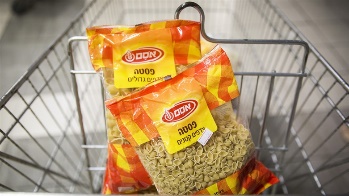 	As of Monday evening, more than 21,000 people have shared a post from the Facebook page of the Israeli TV program “Hazinor”, which calls for a boycott of pasta made by Israeli manufacturer Osem due to the high price difference between their pastas and pastas made by competing brands.	The initiative by Guy Lerer, who hosts the show which airs on Channel 13, began after an announcement that Osem is expected to raise the prices of a variety of products, along with the fact that many company products are already sold at a higher price than the products of competitors.	"Maybe we should stop being indifferent? Maybe we should show them that this time it will not work?" the post read. "Want to lower the cost of living? Want to show the big companies that they cannot celebrate at our expense all the time, without it bringing with it a reaction? Would you be willing to stop buying a different product every time its price goes up indiscriminately? Do you want us to be like the haredim, who band together and no one messes with them? Want it to start here and now? So let's start here and now."	Alongside the text, the post showed a picture comparing pasta made by Osem, which sells for 5.90 shekels, to competing pastas from two other companies that sell for 2.50 shekels. The price of Osem pasta after Tuesday’s scheduled increase will stand at 6.90 shekels.	"Stop buying Osem pasta. Simple as that. Buy the cheaper pastas. Pasta made by Ta’aman is available for less than three shekels and it is excellent. We checked it ourselves and of course we have nothing to do with them," the post read MORE - https://www.israelnationalnews.com/news/321491 01/31/2022 NEWS Gad Elbaz - Shir Lamaalothttps://www.youtube.com/watch?v=Ghez-Xl3ug8 Read the Prophets & PRAY WITHOUT CEASING!That is the only hope for this nation!Exodus 6:8And I will bring you in unto the land, concerning which I lifted up My hand to give it to Abraham, to Isaac, and to Jacob; and I will give it you for a heritage: I am the LORD.' 9And Moses spoke so unto the children of Israel; but they hearkened not unto Moses for impatience of spirit, and for cruel bondage. 10And the LORD spoke unto Moses, saying: 11'Go in, speak unto Pharaoh king of Egypt, that he let the children of Israel go out of his land.'Houthi missile intercepted over Abu Dhabi as Herzog visits UAEThe attack was launched by the Iran-backed Houthis in Yemen after they said they would reveal details about a large-scale operation in the UAE.By TZVI JOFFRE Published: JANUARY 30, 2022 23:13 Updated: JANUARY 30, 2022 23:47 	Air defenses intercepted a ballistic missile fired by the Iran-backed Houthis over Abu Dhabi in the United Arab Emirates, as Israeli President Isaac Herzog was conducting an official visit to the country on Sunday night.	The reports of air defenses being activated came out shortly after the Houthis announced that they would be releasing details about a large-scale military operation "in the depths of the UAE."	The Emirati Defense Ministry stated that the attack did not cause any injuries or damage as the remnants of the missile fell in an unpopulated area.	The attack comes a week after the UAE intercepted two ballistic missiles fired by the Houthis towards the Gulf country.	For more than six years, the Houthis have been battling a Saudi-led coalition that includes the UAE, repeatedly carrying out cross-border missile and drone attacks on Saudi Arabia, launching an unprecedented assault on the UAE on January 17.	In the attack on January 17, three civilians were killed and another six were injured. Three fuel tankers exploded in Abu Dhabi's Musaffah industrial area near storage facilities of oil firm ADNOC and a fire broke out at a storage facility at Abu Dhabi International Airport. Flights were temporarily suspended.	The attack was reportedly carried out with a number of ballistic missiles and drones. https://www.jpost.com/breaking-news/article-695031 In ‘message to the region,’ Herzog meets UAE crown prince in Abu DhabiAfter Hatikva plays, president sits for two hours with the Emirates’ de facto ruler, who invites Herzog to palace for unscheduled follow-up chatBy Lazar Berman Today, 3:19 pm 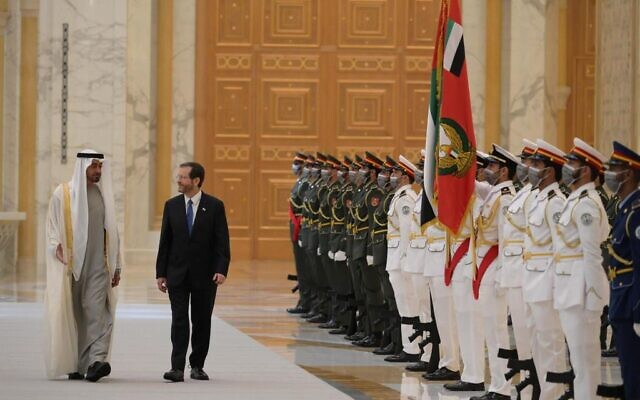 President Isaac Herzog inspects an honor guard with Crown Prince of Abu Dhabi, Sheikh Mohammed bin Zayed Al Nahyan, January 30, 2022 (Amos Ben Gershom/GPO)	President Isaac Herzog met on Sunday with Abu Dhabi’s powerful Crown Prince Sheikh Mohamed bin Zayed, known colloquially as MBZ and seen as the UAE’s de facto ruler.	The meeting, which lasted over two hours, was described by the president’s office as “warm and cordial.”“I wish to emphasize that we completely support your security requirements and we condemn in all forms and language any attack on your sovereignty by terrorist groups,” said Herzog at the beginning of the meeting. “We are here together to find ways and means to bring full security to people who seek peace in our region.”He also called for more nations to join the Abraham Accords, saying that his visit “sends a message to the entire region that there is an alternative — of peace and living together — and that the sons and daughters of Abraham can reside and dwell together in peaceful coexistence for the benefit of humanity.”Bin Zayed thanked Herzog for Israel’s condemnation of recent missile and drone attacks on UAE facilities by Houthi rebels in Yemen.	“It is a stance that demonstrates our common view of the threats to regional stability and peace, particularly those posed by militias and terrorist forces, as well as our shared understanding of the importance of taking a firm stance against them,” he said.	The crown prince said bilateral relations “are moving full steam ahead, and that there is a common and strong will to strengthen them for the benefit of our countries and peoples.”	Afterward, Bin Zayed invited Herzog for an unscheduled follow-up personal meeting at his private palace.	At the end of their meeting, Herzog revealed to MBZ that a pediatric medicine conference at the Schneider Medical Center would be named after the Abraham Accords.	Herzog and his wife Michal landed in Abu Dhabi Sunday morning for the first-ever official visit by an Israeli president to the United Arab Emirates.	The president and first lady were given a festive welcome by UAE’s Foreign Minister Sheikh Abdullah bin Zayed, which included the playing of both countries’ national anthems, and a 21-gun salute. Afterward, they held a working meeting, then had lunch with members of Herzog’s delegation.President Isaac Herzog meets with Crown Prince of Abu Dhabi, Sheikh Mohammed bin Zayed Al Nahyan, January 30, 2022 (Amos Ben Gershom/GPO)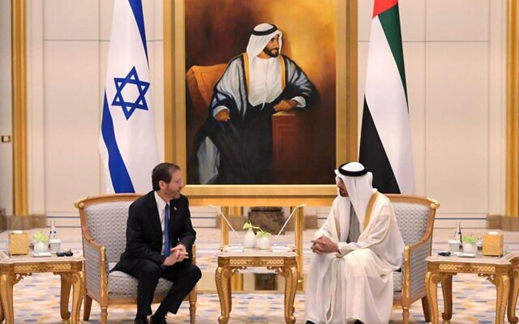 	During the journey from Israel, the president’s plane flew over Saudi Arabia, a powerful Sunni state with which Israel does not have formal diplomatic relations. According to Herzog’s office, he entered the cockpit to view the Saudi desert, and remarked, “No doubt, this is truly a very moving moment.”	Herzog is slated to visit Abu Dhabi and Dubai, and will also meet with Dubai ruler Prime Minister Sheikh Mohammed bin Rashid al-Maktoum, Tolerance Minister Sheikh Nahyan bin Mubarak who is Expo 2020 Dubai’s commissioner-general, Emirati business leaders, and members of the Jewish community in the country.	The president will also open Israel’s national day at Dubai Expo 2020 on Monday.	“I am bringing with me a blessing of peace and a message of peace to the entire region, to the peoples of the region,” said Herzog. “Peace brings with it prosperity, progress, and growth for the benefit of the peoples of the region.”President Isaac Herzog (c) and First Lady Michal Herzog (L) walk with Emirati FM Sheikh Abdullah bin Zayed Al Nahyan in Abu Dhabi, January 30, 2022 (Amos Ben-Gershom/GPO)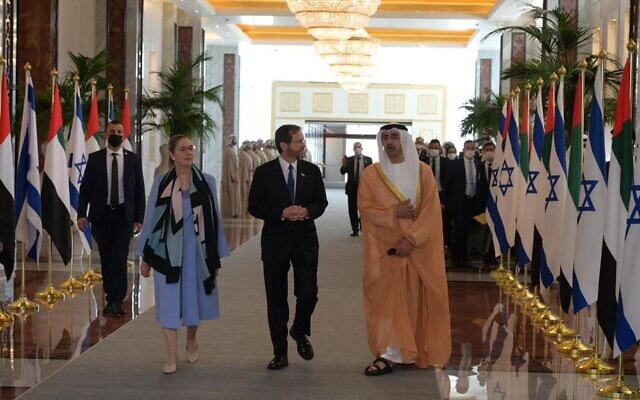 	Later in the day, the president and first lady will meet with local Jewish leaders, along with Israel’s envoy to the UAE, Amir Hayek.	Israel and the UAE forged ties in the United States-brokered Abraham Accords in 2020, bringing over a decade of covert contacts into the open, and have seen their relationship flourish since then.Travel warnings	The visit comes after the UAE came under attack from Iran-backed Houthi rebels in Yemen, with a drone attack on oil facilities in Abu Dhabi that killed three workers earlier this month.	Last Wednesday, the US State Department updated its travel advisory for the Gulf state, warning Americans against visiting because of the missile and drone threat.	“The possibility of attacks affecting US citizens and interests in the Gulf and Arabian Peninsula remains an ongoing, serious concern,” the travel advisory said. “Rebel groups operating in Yemen have stated an intent to attack neighboring countries, including the UAE, using missiles and drones. Recent missile and drone attacks targeted populated areas and civilian infrastructure.”	Jason Brodsky, policy director at United Against a Nuclear Iran, told The Times of Israel that the Expo, especially during Israel day and Herzog’s visit, could present an enticing target for Houthi rebels.	“They’re trying to increase the cost for the Emirates in that way,” he said. “They are seeking to make the Emirates an inhospitable environment for the international business world. Targeting the Dubai Expo would be consistent with that vision.”	It also would serve Iran’s interest, demonstrating its strength against the UAE, he said, while signaling to the international community the risks of not reaching a nuclear deal in ongoing Vienna talks.	On Thursday, a senior Emirati official vowed that Houthi attacks would not become a “new normal” for the UAE and pledged a robust defense.	Despite the US warning, the UAE official insisted the Gulf country was “ready to defend itself.”	Prime Minister Naftali Bennett “ordered the Israeli security establishment to provide their counterparts in the UAE with any assistance” that could help to protect against future attacks.	“Israel stands with the UAE,” he wrote in a letter to Bin Zayed. “I stand with [Crown Prince] Mohammed bin Zayed. 	The world should stand against terror.” MORE -   https://www.timesofisrael.com/in-message-to-the-region-herzog-meets-uae-crown-prince-in-abu-dhabi/ [This is really quite amazing. Having an Islamic country literally ‘advocate’ for Israel and its acceptance is mind boggling. One can no help but think of the Scripture : 1 Thessalonians 5:3“For when they shall say, Peace and safety; then sudden destruction cometh upon them, as travail upon a woman with child; and they shall not escape.”   -rdbKuwaiti paper pushes normalization with Israel, criticizes PalestiniansA Kuwaiti editorial called for Gulf states to cut support for Palestinians, saying "let them rebuild what they destroy by their own acts."By TZVI JOFFRE  Published: JANUARY 30, 2022 05:48 	An editorial published over the weekend in the Kuwaiti daily Arab Times called for Gulf states to normalize relations with Israel, questioning why they supported the Palestinians despite the Palestinians repeatedly insulting the Gulf states.	"When [the Palestinians] are happy, they curse the Gulf leaders and people. When they are angry, they use all of the defamatory and abusive words in their dictionary against us," wrote Ahmed al-Jarallah, editor-in-chief of the Arab Times. "We, the Gulf nationals, overlook all that by sending them aid."	In the editorial, titled "Normalize, let insulters fend for themselves," al-Jarallah pointed to the Palestinians support for Saddam Hussein, Jamal Abdul Nasser, former Libyan leader Muammar al-Gaddafi and IRGC Quds Force commander Qasem Soleimani, saying that this was "just the tip of the iceberg."	"This really makes everyone wonder – Did a few thousand dollars and a handful of Iranian missiles ignite such rage in them against us? How cheap are they?" added the Arab Times editorial. "The Israelis, who are the occupiers, did not receive the insults and curses that the people of the Gulf and their states have received from the Palestinians."	"How long will our people and their countries continue to be insulted by those who sell themselves to the highest bidder? Is Palestine still our cause for which we bear all this harm caused by the Palestinians?" questioned al-Jarallah, asking what benefit the Gulf Cooperation Council (GCC) states were gaining.	Al-Jarallah called for the Gulf states to cut support for the Palestinians and to stop mediating whenever they launch missiles towards Israel. "In this case, let them rebuild what they destroy by their own acts."	"Enough is enough! The camel’s back has been broken from the burden of grief we endure due to the ingratitude of the Palestinians," wrote the editor. "All the Gulf states should normalize relations with Israel due to the fact that peace with this most advanced country is the right thing to do. Let the foolish fend for themselves."	This is not the first time the al-Jarallah has pushed for relations with Israel. In 2020, they welcomed the United Arab Emirate's move to normalize relations with Israel, saying this would prevent Israel from continuing to annex land. In 2005, they wrote, "After a long time, we have finally decided to leave the Palestinian cause to Palestinians."	In December, Kuwaiti Public Works Minister Dr. Rana Abdullah Al-Fares issued an order banning the entry of commercial vessels loaded with goods to and from Israel into Kuwaiti territorial waters, according to Kuwaiti newspaper Al Anba.The order prohibits entry permits being requested for ships carrying goods to or from Israel, even if goods being carried from Israel are being brought to another country outside of Kuwait.	Under Kuwaiti law, individuals and companies cannot conclude agreements with organizations or persons living in Israel and cannot deal financially or commercially with persons who have an interest in Israel, even if they live outside Israel.	It is also illegal to import, exchange or possess any Israeli goods, commodities or products, whether received directly or indirectly. Products also cannot include any material from Israeli products.  https://www.jpost.com/middle-east/article-694955 [The author of that article could find himself in deep trouble in Kuwait because they have been recalcitrant with their hatred for Israel.  Rdb]Bennett, Lapid push diplomatic efforts to stop African Union ouster for IsraelThe African Union’s Executive Council will vote this week on Israel's observer status, requiring a 54 member majority.By LAHAV HARKOV  Published: JANUARY 30, 2022 17:13 Updated: JANUARY 30, 2022 18:06 	With the planned vote approaching this week, Prime Minister Naftali Bennett and Foreign Minister Yair Lapid have taken an active part in the efforts to ensure Israel doesn’t lose its observer status in the African Union.
	The African Union’s Executive Council is set to convene in Addis Ababa on Wednesday, with heads of state in attendance, and South Africa and Algeria have been leading the push for a vote to remove Israel.
	Bennett spoke with the president of Senegal on the topic last week – in the middle of an interview with The Jerusalem Post – and Lapid has spoken with, among others, his counterparts in Togo and Burundi in recent weeks.
	Two-thirds of the 54 member states of the African Union would have to support the motion in order for Israel’s observer status to be revoked, and a diplomatic source in Jerusalem said on Sunday that he was optimistic that Israel has the votes it needs.
	It is also possible that the vote will be postponed; it had previously been pushed off the AU’s foreign ministers’ summit. A situation in which the motion is postponed into oblivion would also be favorable for Israel, the source said.
	“Most countries are happy that we’re there,” the diplomatic source said, “but some were opposed to the process.”
	Israel rejoined the African Union as an observer in July 2021, when its commission chairperson Moussa Faki Mahamat announced the move, supported by the current African Union chairperson — President of the Democratic Republic of the Congo Felix Tshikedi. While Mahamat had the authority to do so unilaterally, he believed he had majority support when he gave Israel the status, a diplomatic source said.
	Since then, 21 AU member states have protested the move, though many were specifically opposed to being presented with facts on the ground without a discussion.
	South Africa, Algeria, Zimbabwe, Namibia and Botswana were among the countries that opposed Israel rejoining the AU, as did nearly every Muslim-majority country in Africa, except for Morocco and Chad, which established diplomatic relations with Israel in recent years, and Sudan, which is in the process of doing so.
	Egypt signed on to at least one of the protest letters against Israel’s re-admission, with a diplomatic source saying it was mainly out of a preference for AU decisions to be made by consensus.
	 Comoros, an island country off the east coast of Africa and a member of the Arab League with which Israel has been in negotiations to establish diplomatic relations in recent months, also opposed Israel’s AU observer status.
	Only 11 out of 54 AU member states do not have full relations with Israel, and several of those 11 have understandings with Israel, such as Djibouti, which allows Israeli ships to pass through its waters.
	The AU was founded in 2002, with Israel as an observer. Israel was ousted from the AU in 2003, in a campaign spearheaded by Muammar Gadhafi, the Libyan dictator at the time.  https://www.jpost.com/israel-news/politics-and-diplomacy/article-694999 [The narrow perspective of most of the African nations is almost incomprehensible. Most of these nations are desperately poor and underdeveloped and Israel has expended an enormous amount of time, energy and resources to try to provide assistance for them and yet they still follow the very Islamic anti-Israel perspective. It seems to be that the Islamic influence has simply dominated the countries. – rdb]3 candidates shortlisted for next attorney general, including favorite Baharav-MiaraFormer Tel Aviv district attorney is Justice Minister Sa’ar’s preferred pick; selection committee also backs deputy AG Roi Scheindorf and Defense Ministry legal adviser Itai OfirBy TOI staff Today, 10:49 pm Gali Baharav-Miara. (Courtesy)		The search committee to find a new attorney general announced on Sunday the names of the final three candidates, which it will hand to Justice Minister Gideon Sa’ar, appearing to set the stage for former Tel Aviv district attorney for civil affairs Gali Baharav-Miara becoming the first woman to serve in the role.		The other two nominees are Roi Scheindorf, the current deputy attorney general for international law, and Defense Ministry legal adviser Itai Ofir.	Some analysts were surprised that Raz Nizri, the current deputy attorney general for constitutional affairs, was left out.	Sa’ar now will, within a week, pick one of them to succeed Avichai Mandelblit, who has spent the past six years in the role, pending government approval.	Speaking at a conference hosted by the Calcalist business news website last month, Sa’ar said that, to his mind, Baharav-Miara is the most suitable and skilled candidate for the role, adding that it is “completely unreasonable that a woman never served as attorney general.”	Mandelblit ends his term on Monday night, with State Prosecutor Amit Aisman set to serve as acting attorney general until a permanent replacement enters office.ועדת בוחנים במכרז פומבי בניהול נציבות שירות המדינה בחרה היום בעו"ד איתי אופיר לתפקיד היועץ המשפטי למער' הביטחון וראש אגף היועמ"ש במשהב"ט. pic.twitter.com/VmdGuruZO4— משרד הביטחון (@MoDIsrael) March 20, 2017סערת התובעת בהאג | הד"ר רועי שיינדורף, המשנה ליועמ"ש בתחום המשפט הבינלאומי, אומר ל-@efitriger: "מן הראוי שהשופטים ידחו את בקשת התובעת בהאג, אבל גם אם יוחלט על פתיחת חקירה, נעמוד מול האתגר ונתמודד" 
(צילום: אריק סולטן, הארץ) pic.twitter.com/qeuSaE8a17 — גלצ (@GLZRadio) December 22, 2019	The selection committee is headed by former Supreme Court chief justice Asher Grunis, and includes former justice minister Dan Meridor, New Hope MK Zvi Hauser, Israel Bar Association representative Tami Ulman, and law professor Ron Shapira, the president of the Peres Academic Center. 	Israeli cabinet ministers on Sunday bade farewell to Mandelblit, who will end six years in office on Monday night.In his parting remarks, Mandelblit took a thinly veiled swipe at the man who appointed him and whom he put on trial for corruption — former prime minister Benjamin Netanyahu, who in his latter years of office repeatedly attacked the police, the state prosecutors and the judiciary.	“There were those who tried to present the harm [they sought to cause] to the rule of law as an ideological move, under the pretext of ‘governance,’” he said. “But time and time again, we saw that what really stood behind these moves was a desire to advance personal interests, severely damaging the principle of fidelity to the public.”	Whoever is selected to replace Mandelblit will have several high-profile cases to deal with. They include the whereabouts of state gifts given to Benjamin Netanyahu that the former premier was ordered to return; a gift of $20,000 that an Australian billionaire gave to ex-Mossad chief Yossi Cohen; and the alleged harassment of state’s witness Shlomo Filber by two Netanyahu aides.	The new appointee will also have to determine whether and how to proceed with negotiations on a plea bargain for Netanyahu, who is on trial in three graft cases and whose lawyers negotiated with Mandeblit, reportedly coming close to a deal, in recent weeks.	Sa’ar has been seeking to split the attorney general job into two, with one person serving as the government’s legal adviser and another as chief state attorney. He and other conservative critics have argued that the dual role creates a conflict of interest, as the attorney general is tasked with overseeing the prosecution of members of the government whose moves he is also charged with defending.	Mandelblit appeared to strongly denounce Sa’ar’s proposal to split the role in October as a threat to democracy.	Previous attempts to split the role were widely seen as motivated by political or personal interests, since they typically came from governments whose then-prime ministers were facing criminal indictment — including Ehud Olmert in 2007-2008, and Benjamin Netanyahu several years ago. https://www.timesofisrael.com/3-candidates-shortlisted-for-next-attorney-general-including-favorite-baharav-miara/ [One of the most powerful positions in Israel is held by a none elected official. It is kind of like all the big deep state “honchos’ we have in the USA who have dealt terrible blows to our nation. – rdb]Ultra-Orthodox celebrate Bennett decision to stop Kotel dealPoliticians from Shas, UTJ, Eretz Hakodesh and the Religious Zionist Party weigh in on Prime Minister Naftali Bennett's decision to halt the formation of an egalitarian section at the Western Wall. By GIL HOFFMAN Published: JANUARY 30, 2022 18:50 Updated: JANUARY 30, 2022 19:10 	Politicians from Orthodox parties expressed satisfaction on Sunday at Prime Minister Naftali Bennett’s telling The Jerusalem Post that his government will not be able to implement the plan to formally establish an egalitarian section at the Western Wall.	Shas faction chairman Michael Malkieli warned Bennett, who initially advanced the plan, that if he changed his mind again, he would face millions of protesters.“If I thought until now that the Kotel framework would be advanced, now I am less sure,” he said sarcastically. “When Bennett promises something, you can be sure he will do the opposite. I call on Bennett to keep his word this time.”United Torah Judaism leader Moshe Gafni praised Bennett’s decision in an interview with Yaki Adamker on the haredi ultra-Orthodox) radio station Kol Barama.“Anything that will stop the galloping to harm every aspect of Judaism makes me happy,” Gafni said when asked about Bennett said. “I am a partner in efforts to stop these steps and I hope they will continue to be stopped. We will continue our war that our rabbis told us to fight.”Women of the Wall read the Torah while praying in the women's section of the Kotel plaza (credit: ILANIT CHERNICK)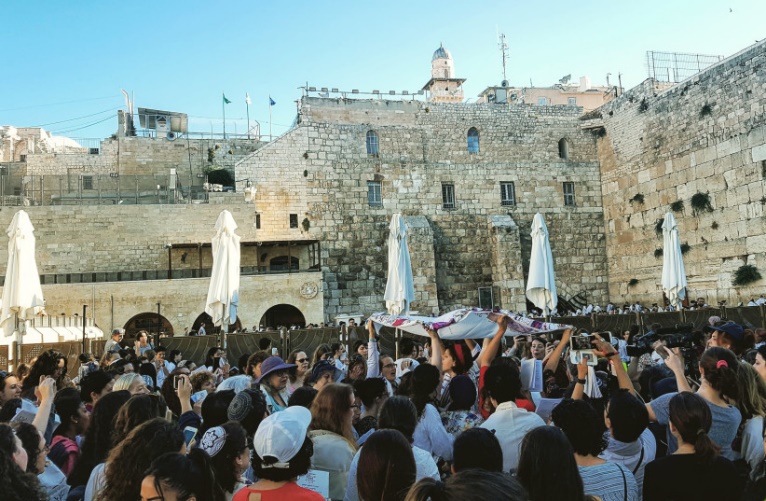 	Rabbi Pesach Lerner, who chairs the World Zionist Organization’s Orthodox Eretz Hakodesh Party, said Bennett’s decision made sense statistically.	“The majority of Diaspora Jews from around the world who care about Israel, who pray daily for her safety and security, who visit Israel, who send their kids to study in Israel, who invest in Israel, who make up the majority of Jews who make Aliyah to Israel , and yes, who pray at the kotel - want the current Kotel traditions to continue,” Lerner said. “Every Jew is invited to come to the Kotel, to pray at the Kotel. This majority of Jews only asks that everyone respects the traditions of the Kotel. We would hope that the Israeli government would respect their wishes.”	Religious Zionist Party MK Itamar Ben-Gvir joined thousands of students in Sunday’s “March of the Yeshivot” supporting the Chief Rabbinate. They called on Religious Services Minister Matan Kahana to stop reforms on Kashrut, conversion and the Western Wall.	They walked from the entrance to Jerusalem to the Knesset and demonstrated outside the Prime Minister’s Office during the cabinet meeting.	“This government wants to destroy the Jewish character of the State of Israel, harm the Chief Rabbinate and divide the nation,” Ben-Gvir said. “I call on Matan Kahana to reverse his actions.”United Torah Judaism MK Yitzhak Pindrus mocked Bennett’s statement.	“I don’t believe a word that comes out of his mouth, so I don’t have anything to say about that,” Pindrus said. “I’m still too busy with his book on how to defeat the coronavirus.”  https://www.jpost.com/israel-news/article-695004 [This is an unending battle. You will never get a solution acceptable to both sides. The more liberal perspectives want the moon and they are fighting 2000 years of history and tradition. - rdbIsraeli lawyer, Hungarian rights group target NSO GroupEitay Mack says on behalf of Hungarian Civil Liberties Union he had asked Mandelblit to investigate how Israel-based tech firm was licensed to sell its surveillance software, which targeted 4 Hungarian journalists and a Belgian national AFP | Published: 01.30.22, 11:50 	An Israeli lawyer said Saturday he was working with a rights group in Hungary to pursue authorities and Israel-based NSO Group on behalf of Hungarian journalists allegedly targeted with Pegasus spyware.	Eitay Mack said he had asked Attorney General Avichai Mandelblit to investigate how NSO was licensed to sell its surveillance software, which can switch on a phone's camera or microphone and harvest its data, to Hungary.
	The lawyer said he had coordinated the request with the Hungarian Civil Liberties Union (HCLU), which says Pegasus targeted the phones of four Hungarian journalists, one Belgian national and a sixth person who has requested anonymity.
	The HCLU said it had lodged complaints to Hungarian ministers overseeing the secret services as well as to the European Commission, and intended to file a "multitude of lawsuits" with the European Court of Human Rights.
	The organization "is using all possible legal means to enforce the rights of those illegally monitored and is taking the case of secret surveillance regulation... before Hungarian and international bodies", it said in a statement Friday.
	NSO Group did not immediately provide comment.
	The firm has previously said that the Defense Ministry regulates its sales, and that they are made "only to legitimate law enforcement agencies who use these systems under warrants to fight criminals, terrorists and corruption".
	In November, a senior Hungarian ruling party official said the government used Pegasus but denied it had spied on citizens illegally.
	NSO has faced an avalanche of accusations since a list of some 50,000 potential surveillance targets worldwide, including journalists and activists, was leaked to the media last year.
	The United States blacklisted the firm in November for enabling "foreign governments to conduct transnational repression".
	A New York Times investigation published Friday found that Israel renewed a Saudi license for the Pegasus spyware after a telephone call between Crown Prince Mohammed bin Salman and then-Prime Minister Benjamin Netanyahu. MORE -  https://www.ynetnews.com/business/article/h1tf2aqck [It is going to be interesting to see if there is a real investigation into this. If the government is responsible for overseeing the sale of this type of tech and they didn’t vet the purchasers adequately the problem will probably fall onto the previous administration because that goes back several years. - rdbFinance, economy ministries warn major food companies against price hikesMinistries threaten to ‘take the required steps to secure a fair, competitive economy,’ in letters to Osem, Strauss and 5 other food firmsBy Ricky Ben-David Today, 9:13 pm 	Israel’s Ministries of Finance and Economy and Industry sent warning letters on Sunday to the heads of major food companies and retailers in Israel, urging them to reverse their decisions to raise prices on food products this year. The ministries cited citizens’ economic hardships brought on by the COVID-19 pandemic, as well as the recipient companies’ multi-million-dollar financial information or executive bonuses for 2021.	The ministries said they expected the food retailers to “be responsible” and withdraw their announcements of price hikes in a country with an already high cost of living.	“We will continue to monitor prices to the Israeli consumer, with the appropriate sense of national responsibility, and in this context, we will not hesitate to take the required steps to secure a fair, competitive economy,” read the letters, signed by Finance Minister Avigdor Liberman and Economy Minister Orna Barbivai.	“Your announcement[s] of price hikes at this time is cynical and offensive to the citizens of the country,” Liberman and Barbivai said in a joint statement. [Perhaps some people in the USA would do well to let the corporate giants here understand that they are jeopardizing many Americans with all the increases that are going on now. It is almost a weekly sticker shock to go to the store. – rdb]	The missives were sent to seven food and cleaning supplies retailers in Israel including Strauss Group, Osem (owned by the Swiss company, Nestle), and Sano.	In the letter to Strauss Group President and CEO Giora Bardea, the ministers said the company — one of Israel’s biggest food conglomerates with dairy, salad, snacks, and dip products — registered record profits in 2021 and strong margins in Israel, compared to other countries that sell its products.	“The company paid dividends in 2021 of an overall NIS 270 million ($84 million), a record number…in the past decade,” the ministers wrote, criticizing the company’s current prices which they said were “higher than the world average.”	In a letter to the CEO of the Israeli sales and distribution company Diplomat, which imports food and home products from major brands like Tide, Kellogg’s, Illy, Pampers, and Starkist, the ministers noted that the executive received a NIS 11.5 million ($3.61 million) bonus in 2021. [That is what you call ‘real’ disclosure. Maybe we should be publishing the bonus payments for a lot of our major groups. – rdb]	The ministers wrote in all the letters that the strong shekel combined with low inflation and wage increases in 2021 “meant that products and raw materials brought by your company to Israeli were cheaper for you, without you reducing your prices for the Israeli consumer accordingly and [these prices] were among the highest in the world for these products.”	The letter said that Israel’s economy was strong, but the global health crisis was not over. “People and small businesses did not recover from the corona[virus] crisis, and some of them were harmed by the Omicron wave sweeping through the country right now.”	The Israeli government, the ministries said, was doing “everything in its capabilities to help them overcome this wave safely, but we need the cooperation of other ‘players’ in the market too.”	Late last month, Osem drew a torrent of criticism and calls for a boycott after it announced that it would be raising the prices of its products next month. Osem said that, starting in February, it would raise the prices of its products by three to seven percent, owing to a rise in prices in basic ingredients.	Osem is one of the largest producers of products in Israel, and sells pantry staples including pasta, ketchup, cereals, crackers, and the popular peanut snack Bamba.	In several supermarkets, activists were seen placing stickers on Osem products, calling on consumers to boycott the brand, and several politicians also spoke out against the move.	Separately, fuel prices were set to rise Monday night to levels not seen for seven years, standing at NIS 6.71 per liter of 95 octane petrol in self-service, drawing additional outrage. [That would make gas, at todays conversion rate 7.95/gal. Just about twice what we pay. – rdb	In early December, Liberman said that bringing down the cost of living was the most difficult challenge facing the government, which is also struggling to bring down spiraling property prices.	“There will be a battle — that won’t be easy — on the issue of the cost of living,” said the finance minister at a business conference, giving the price of dairy products as an example. “With dairy products, we have reached an absurd situation that here in Israel they are 79% more expensive than in Europe. A kilogram of yogurt costs NIS 17 in Israel and NIS 8.50 in Europe,” he said.	The government has significant plans to reform the agricultural sector to allow the import of produce, including eggs and dairy products from abroad. The move is meant to increase competition and make a wider range of products available to Israeli consumers.	Outrage over prices grew last month, after over a decade since Israel last saw widespread social unrest on the matter.	A price hike in cottage cheese, an Israeli staple, was the first spark that led to the 2011 “tent revolution,” which saw young Israelis furious at sharp rises in rents and cost of living erect shelters on the upmarket Rothschild Boulevard in the heart of Tel Aviv. Thousands of protesters soon took to the streets across Israel, shouting slogans demanding social justice. However, the movement ultimately did little to affect rising costs. https://www.timesofisrael.com/finance-economy-ministries-warn-major-food-companies-against-price-hikes/ Cabinet extends Green Pass rules for another week as fifth wave begins to waneCOVID-19 reproduction number dips below 1 for first time since November, but PM warns against premature celebration of end to Omicron outbreakBy Stuart Winer Today, 2:26 pmUpdated at 4:59 pm 	The cabinet on Sunday approved an extension of coronavirus regulations restricting public life, while Health Ministry figures showed that the outbreak was shrinking for the first time since November.	Prime Minister Naftali Bennett warned against a premature celebration of the data and urged the public to remain diligent in keeping to health rules.
	At their weekly meeting, cabinet ministers approved a Health Ministry request to extend the so-called Green Pass regulations by a week. The regulations, which limit entry to certain venues and activities to those with proof of immunization or negative tests, had been set to expire on Tuesday.
	The Health Ministry had asked for more time to evaluate data on how resilient people are to Omicron infection after vaccination or having recovered from the virus.
	The Green Pass rules for educational institutions — which require staff to have a valid certificate and that face masks be worn by teachers and students in classrooms — were extended until February 27. Similarly, Green Pass rules for health and welfare sites were extended until March 1.
	An accompanying set of rules dubbed the Purple Badge that lay out requirements for commercial sites were also extended by a week, as was a cap of 50 attendees at indoor gatherings that are not in keeping with Green Pass rules.
	All the extensions must be approved by the Knesset Law and Constitution Committee as well as the Knesset Education Committee.
	Finance Minister Avigdor Liberman voted in favor of the extension, but warned it would be the last time he would agree to keep them in place and said that he would not allow a further extension beyond February 6, “even by a single second.”
	Justice Minister Gideon Sa’ar and Education Minister Yifat Shasha-Biton both voted against even the extra week.
	Indicators over the past few days have shown that the biggest wave of infections the country has known since the start of the pandemic, fueled by the highly infectious Omicron variant, is slowing down. The virus reproduction number was given Sunday as 0.96, the lowest it has been since November 6. Any number over 1 indicates infections are rising, while a figure below 1 signals that an outbreak is abating. The transmission rate is based on data from 10 days earlier.
	Last month, the R-value shot up to 2.12, but has since been on the decline.
	“We are seeing the beginning of a stabilization trend in the Omicron wave,” Bennett said at the start of the cabinet meeting. “I am choosing my words in order to avoid giving an impression to the effect that it is over, and ‘end-of-Omicron celebrations’ are out of place.”
	“At the moment, these very hours, we are dealing with severe pressure at the hospitals, where there is still a large number of people who are infected,” Bennett warned.
	The latest Health Ministry figures showed there were 2,665 COVID patients in the country’s hospitals, of whom 1,086 are in serious condition. 
	With 49,371 new cases diagnosed on Saturday and another 15,739 since midnight, the total number of active virus patients on Sunday was 429,006. 
	The data also showed over 198 people with COVID have died in Israel over the past week, bringing the pandemic death toll to 8,669; 425 of those have died since January 1.
	As of Saturday, 30 people on average were dying per day with the coronavirus, the Health Ministry said. A week ago the daily death toll average was 18, and a month ago the average was just one death per day.
	The prime minister defended new school rules that eased quarantine requirements for students exposed to a known virus carrier and which prompted the country’s largest teachers union to call a protest strike — later aborted by the labor court — amid allegations that educators would be placed at great danger of infection.
	The new rules are “putting 2.5 million students on the testing radar twice a week,” Bennett said, noting that his own children were no exception and that he had tested them that morning.
	“Parents need to show responsibility, take care to test the children properly, and send them to school only if they feel well,” he said. “A few more weeks like this, if we all act responsibly, we will get through this wave together as well.”
	Under the regulations, students must be home-tested for the virus on Sunday and Wednesday mornings, and after exposure to a known virus carrier. https://www.timesofisrael.com/cabinet-extends-green-pass-rules-for-another-week-as-fifth-wave-begins-to-wane/ Education Ministry, teachers union strike deal on quarantines, averting strikeSchool staffers will receive testing kits as part of new agreement to provide extra protection after isolation for students abolished; furious educators lambast union for 'conceding to ministry'Adir Yanko, Tamar Trabelsi-Hadad | Published: 01.30.22, 22:36 	The Education Ministry and the teachers' union announced Sunday the parties managed to bridge their differences over COVID-19 testing and quarantine in the education system, averting a strike at the wire.	As per the agreement, testing kits will be distributed regularly to all school staff, alongside the previously announced decision to exempt all students exposed to a verified coronavirus carrier from compulsory isolation.	Special education students will undergo COVID testing, except in institutions for students with certain developmental, mental and physical disabilities.	The ministry will monitor parental reports on children’s tests through a designated online portal.	The agreement between the two sides has effectively prevented a nationwide strike by the teacher's union, whose chief last week lambasted the government's decision to do away with health control measures in schools before calling for a snap strike, which was eventually halted by a court injunction.   MORE - https://www.ynetnews.com/health_science/article/JTRM5L932 Study on long COVID finds hidden lung abnormalities not detected in routine testsInitial results suggest significantly impaired air transfer from lungs to bloodstream, linked to breathlessness, indicating possible microscopic damage to respiratory systemBy TOI staff Today, 6:51 pm 	Researchers have discovered abnormalities in the lungs of long COVID patients who suffered from breathlessness a long time after they were infected, which could not be detected with routine tests, according to media reports.
	The pilot study used xenon — an odorless, colorless, tasteless and chemically non-reactive gas — to investigate possible lung damage in patients who recovered from the disease but continued to experience shortness of breath.
	Initial results suggested significantly impaired gas transfer from the lungs to the bloodstream even though other tests – including CT scans – came back as normal, raising the possibility that COVID causes microscopic damage to the respiratory system.
	Breathlessness is a symptom in the majority of long COVID patients, but it has been unclear whether this is linked to other factors such as changes in breathing patterns, tiredness, or something more fundamental.
	The study’s chief investigator, Fergus Gleeson, professor of radiology at the University of Oxford and consultant radiologist at Oxford University Hospitals NHS Foundation Trust, said: “We knew from our post-hospital COVID study that xenon could detect abnormalities when the CT scan and other lung function tests are normal.
	“What we’ve found now is that, even though their CT scans are normal, the xenon MRI scans have detected similar abnormalities in patients with long COVID. These patients have never been in hospital and did not have an acute severe illness when they had their COVID-19 infection. Some of them have been experiencing their symptoms for a year after contracting COVID-19,” he added.
	“There are now important questions to answer. Such as, how many patients with long COVID will have abnormal scans, the significance of the abnormality we’ve detected, the cause of the abnormality, and its longer-term consequences.
	“Once we understand the mechanisms driving these symptoms, we will be better placed to develop more effective treatments.”
	In the study, the patients were required to lie in an MRI scanner and breathe in one liter of the gas, which was tweaked so that it could be seen by the machine.
	Because xenon, which is safe to inhale, behaves in a very similar way to oxygen, radiologists can observe how it moves from the lungs into the bloodstream.
	The scans take just a few minutes and, as they do not require radiation exposure, can be repeated over time to see changes to the lungs.
	Dr. Emily Fraser, a respiratory consultant who leads the Oxford Post-COVID Assessment Clinic, said: “These are interesting results and may indicate that the changes observed within the lungs of some patients with long COVID contribute to breathlessness.
	“However, these are early findings and further work to understand the clinical significance is key,” she cautioned.
	Asked what people suffering from the symptom can take from the findings, she added: “I think that the message should be that we are actively researching what is driving long COVID.”
	But Dr. Fraser also said people should not give up on their exercises and rehab, as these are helpful.
	“Xenon follows the pathway of oxygen when it is taken up by the lungs and can tell us where the abnormality lies between the airways, gas exchange membranes and capillaries in the lungs,” she said.
	While the full study will recruit about 400 participants, the initial pilot had 36 participants making up three groups: patients diagnosed with long COVID who have normal CT scans, people who had been hospitalized with COVID more than three months previously and were not experiencing long COVID, and a healthy control group.The findings, which have not been peer-reviewed, have been posted on the bioRxiv pre-print server. https://www.timesofisrael.com/study-on-long-covid-finds-hidden-lung-abnormalities-not-detected-in-routine-tests/ [Perhaps one of the variables that should be included in this study is how many of these subjects diagnosed with long Covid also had received the JAB and if so when did they have it. It might be interesting to see if people who have had the JAB might also have abnormalities in their Xenon scan -rdb]China plants dozens of shell firms in Israel to prize out military industrial hi-tech Jan 29, 2022 @ 10:44 	Dozens of phony high-tech firms have sprung up across Israel to serve China’s latest campaign to winkle out advanced military knowhow from Israel’s defense industries. Washington recently handed a list of those straw companies to Israel’s Shin Bet domestic security service which is responsible for blocking alien penetration of Israel’s top secret defense technologies. Beijing has long sought access to those technologies. Its latest stunt for getting around the Shin Bet has been to gain partnerships in Israeli high-tech companies.
	Having picked up on this stratagem, all local defense firms were issued instructions in recent weeks to notify the Defense Ministry’s Security Department of any offers of investment or partnership coming from foreign quarters. Those offers could then be screened to weed out Chinese associations.
	But some did get through, nonetheless, and achieved their goal.
	On Dec. 21, ten Israeli drone experts and three companies were indicted in an alleged conspiracy for the unlicensed sale of armed drones to China. Their trial opens next month. According to the indictments, this group is charged with “manufacturing cruise missiles and actions capable of threatening human life.” Its leader is Efraim Menashe, director of the Solar Sky group which leased the services of Innocon, an Israeli manufacturer of intelligence-gathering UAVs. Dozens of these drones have already been shipped to the Chinese army. Some of the accused have opted for silence on the affair but claim that, when they speak, they will reveal a different picture to the charges brought against them.
	America has repeatedly intervened when Israeli arms and intelligence technology transfers to China were at stake. In 2000, Washington prevented the sale of the advanced Phalcon early warning aircraft to China. In 2004, Israel contracted to upgrade the Harpy exploding drones that were sold to China in 1994 and was stopped from sending them back. The US maintained that the improved Harpy UAVS would present a threat to Taiwan and to US forces posted to the Far East. They were eventually shipped back to China minus upgrades.
	In early 2021, Israel rebuffed a strong American protest against a contract signed for a Chinese company to build a new port at Haifa to which a multi-year management clause was attached. Washington said that the Chinese presence in Haifa would make it impossible for US warships to dock there. In June of that year, Washington objected strongly to the China Railway Construction Corporation having a role in setting up Tel Aviv’s first light rail, claiming this would be a “direct threat to US security.”
	Most recently, last August, the Central Intelligence Agency Director William Burns raised China’s involvement in these ventures and relations with Beijing in general in conversations with Israeli officials. Both sides decided to talk again on the subject. https://www.debka.com/china-plants-dozens-of-shell-firms-in-israel-to-prize-out-military-industrial-hi-tech/ Abbas asks Gantz to release security Fatah prisoners, Palestinian sources sayThe request was first made in the Ramallah meeting last August to offset the growing political popularity of Hamas and to show Palestinian voters that diplomacy yields better results than violenceElior Levy | Updated: 01.30.22, 09:01 Palestinian sources have said that President Mahmoud Abbas requested the release of security prisoners belonging to the Fatah party, who are held by Israel, Defense Minister Benny Gantz during a meeting last August.	The sources told Ynet over the weekend, the request was not reported in the wake of the meeting and was presented by Abbas as a request for a gesture of goodwill.	The two met a second time last December when Gantz hosted the Palestinian president at his home.	According to the sources, Abbas asked that Israel release 25 members of the Fatah organization that have been held in Israeli jails for decades, with some of whom imprisoned before the signing of the Oslo accords in 1993.	Gantz told Abbas that he would look into the matter, but the sources believe the current Israeli government would not agree to the release.	The last time Israel released Palestinian prisoners as a goodwill gesture to Abbas was in 2013, during former Prime Minister Benjamin Netanyahu's term. Most of them also were from the Fatah movement and the release was as part of negotiations held at the time to resolve the Israeli-Palestinian conflict.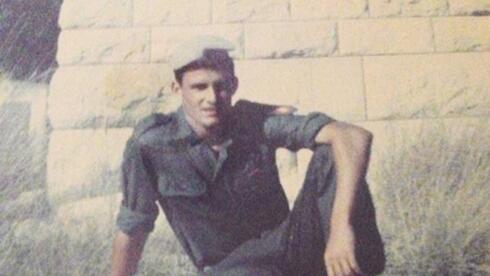 IDF soldier Moshe Tamam murdered in 1984 by Fatah terrorists (Photo: Courtesy of Tamam family)	Among those whose release was agreed upon by Netanyahu, but was ultimately rejected after the negotiations failed, were two Israeli Arab brothers who were jailed for the 1980 murder of Avraham Bromberg. Another prisoner was jailed for the murder of IDF soldier Moshe Tamam in 1984.	Though their names were not confirmed to have been part of the latest request, it is likely that they were among those named by Abbas.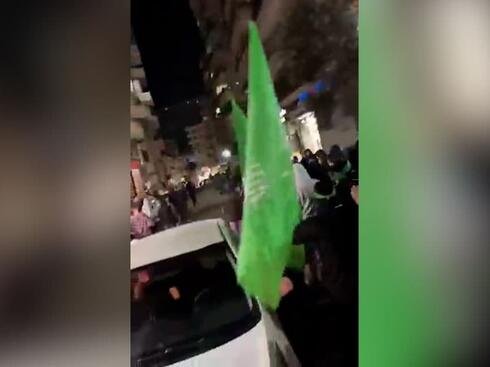 	The president stressed in his meetings with Gantz the importance of strengthening the Fatah movement to offset the growing popularity of Hamas in the West Bank. Abbas said such a move on the part of Israel would prove to his constituents that diplomacy could achieve better results than the violence carried out by Hamas. A Hamas rally in the Shoafat Refugee camp in Jerusalem in support the alleged terrorist who killed Eliyahu Kaye in the Old City, last NovemberSenior officials in the defense establishment said they would not object to the release of certain Fatah prisoners who have already served a decades-long sentence. 	The defense ministry said in response to Ynet's request for confirmation, that they would not comment on the details of private security related meetings.	Following his meetings with Abbas, Gantz said some confidence building gestures were approved by the ministry towards the PA that included an expedited transfer of hundreds of millions of shekels in taxes and an increase of hundreds of work permits for Palestinians in Israel, as well as the approval of residency for thousands of Palestinians on a humanitarian basis in the West Bank and in the Gaza Strip. https://www.ynetnews.com/article/r1o9e3maf Despite EU vow to end incitement, Palestinian textbooks remain unaltered — reportTerrorists are still hailed as heroic resistance fighters and Zionism is deemed racism; PA leaders defend curricula as authentic expression of ‘narrative and national identity’By TOI staff Today, 4:33 pm 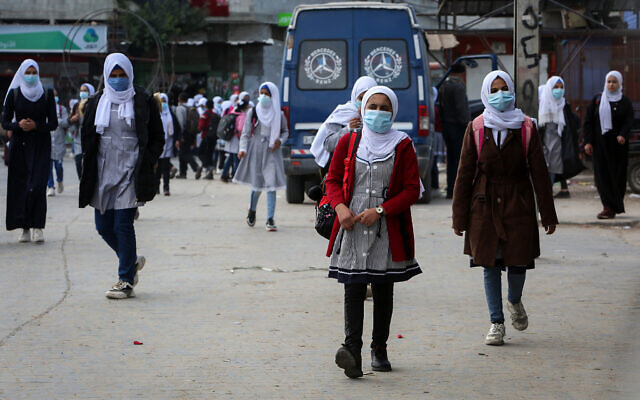 Palestinian students affiliated with UNRWA wear face masks amid the coronavirus pandemic, in Rafah, south of the Gaza Strip, on November 25, 2020. (Abed Rahim Khatib/Flash90)	Palestinian Authority textbooks have remained largely unchanged and still contain incitement to violence and hatred despite European Union pledges to work with the PA to revise them, a study by the Israeli nonprofit IMPACT-se found last week.	Following an in-depth study of Palestinian textbooks conducted in 2021, a European Union spokesperson had said that while most PA educational materials were in line with international standards, some promoted “antagonism towards Israel.”	“We have agreed to work with the Palestinian Authority to this end… with the express purpose of promoting and facilitating change,” she said. “The European Union has absolutely no tolerance for hatred and violence as a means to achieve political goals.”	According to the IMPACT-se report, however, many of the same problematic curricula remain in use in Palestinian Authority schools several months later.
	The report brings numerous examples of what the organization calls incitement to violent terrorism. Dalal Mughrabi, notorious in Israel for her role in a brutal 1978 terror attack, is hailed in the textbooks as a heroic resistance fighter. Violence is described as a “legitimate right” for Palestinians seeking to “resist occupation.”
	In one Islamic Education textbook, Palestinian fifth-graders are told that their “duty to Al-Aqsa Mosque” — Islam’s third-holiest site — includes “jihad and martyrdom in pursuit of its liberation.” The nonprofit notes that Israeli rule is frequently described as “murderous and oppressive.”
	The textbooks also say Zionism is a “racist ideology” based on “false premises” such as that Jews belong to “a single national group.”
	Palestinians reject the argument that their textbooks constitute incitement. In a speech to the United Nations last year, PA President Mahmoud Abbas defended the curriculum as merely expressing their national narrative.
	“We are made to explain and justify what appears in our educational materials, even though it explains our narrative and our national identity. Meanwhile, no one demands to review Israeli curricula and media, so the world can see the true incitement by Israeli institutions,” Abbas said.
	The European Union, the PA’s largest single donor, has occasionally raised concerns about Palestinian incitement. Between 2008 and 2020, Brussels donated around $2.5 billion in direct budget support to the PA.
	Some European Union parliamentarians have advocated tighter restrictions on aid to Ramallah until the latter revises its textbooks’ content. A measure pitched last year to condition EU funding on such revisions was ultimately scrapped.
	“The Palestinian Authority seems to have gone to a great deal of effort to hoodwink its donors. Faced with a clear call by the EU for them to create new textbooks free of hate and antisemitism, the PA simply reprinted the old ones,” IMPACT-SE head Marcus Sheff said in a statement.
	In at least one case, however, a poem used in Palestinian textbooks appears to have been revised to remove hateful content. In the poem “O Jerusalem,” by famed Syrian poet Nizar Qabbani, a line blaming Jews for the death of Jesus was cut out. https://www.timesofisrael.com/despite-eu-vow-to-end-incitement-palestinian-textbooks-remain-unaltered-report/ [If the EU and others would stop supporting the “PA” groups until they allow the EU to approve and modify their texts that would be a small start for the problem. They still have to stop the mothers from singing their song “first the Saturday people and then the Sunday people’ and a whole lot of other brainwashing methods that they have used for  years. – rdb]Macron tells Iranian counterpart nuclear talks must be ‘accelerated’During lengthy phone conversation with Raisi, French president also calls on Tehran to release jailed researcherBy Agencies Today, 11:26 am 	French President Emmanuel Macron stressed the “need to accelerate” efforts to achieve progress in the Iranian nuclear talks, during a telephone call with his Iranian counterpart Ebrahim Raisi, aides said Sunday.
	Macron’s call with Raisi on Saturday came a day after the EU mediator said the latest negotiating round in Vienna had been put on pause and called for “political decisions” to break the deadlock.
	Diplomats have been meeting in the Austrian capital in the search for a breakthrough to revive the 2015 deal signed by Iran, the United States, Britain, China, France, Germany and Russia.
	“The president of the republic has reiterated his conviction that a diplomatic solution is possible and imperative and stressed that any agreement will require clear and sufficient commitment from all the parties,” the French presidency said in a statement.
	“Several months after negotiations resumed in Vienna, (Macron) insisted on the need to accelerate in order to quickly achieve tangible progress in this context,” the French presidency said.
	During a “long exchange” with his Iranian counterpart, Macron stressed “the need for Iran to show a constructive approach and return to the complete application of its obligations.”
	During the conversation, Macron also called for the “immediate release” of a French-Iranian researcher imprisoned in Iran.
	Fariba Adelkhah, a 62-year-old anthropologist, has been detained in Iran since June 2019. She had been under house arrest since October 2020, but was sent back to prison earlier this month.
	Adelkhah was given a five-year sentence for “gathering and collusion” against Iran’s security. French authorities said her conviction is “purely political and arbitrary.”
	Macron also expressed his “concerns” over the situation of another French national detained in Iran who is on a hunger strike to protest his treatment, according to the French presidency’s statement.
	Benjamin Brière, 36 has been sentenced to eight years in prison on what his lawyer said are trumped up espionage and propaganda charges.
	Brière was arrested in May 2020 after taking pictures in a desert area where photography is prohibited and asking questions on social media about Iran’s obligatory Islamic headscarf for women.
	Rights groups accuse hardliners in Iran’s security agencies of using foreign detainees as bargaining chips for money or influence in negotiations with the West. Tehran denies it, but there have been prisoner exchanges in the past.
	In March 2020, Iran and France swapped French researcher Roland Marchal for Iranian engineer Jalal Ruhollahnejad.https://www.timesofisrael.com/macron-tells-iranian-counterpart-nuclear-talks-must-be-accelerated/ [Macron and the rest of the trolls pushing for the Vienna deal are totally stupid if they believe a word that comes from the Iranian leaderships mouth. It is all taqiyya – lies told to advance the goal  of Islam and undermine the ‘infidels’.- rdb]EU threatens to halt Nord Stream 2 & cut Russia off from SWIFT Russia could be disconnected from SWIFT and Nord Stream 2, says senior Eurocrat  By Jonny Tickle   30 Jan, 2022 18:47	The EU is discussing the possibility of excluding Russia from the SWIFT international bank payment system and completely putting a halt on the Nord Stream 2 gas pipeline if Moscow launches an invasion of Ukraine, European Commission President Ursula von der Leyen has revealed.	Speaking to CNN on Thursday, the Eurocrat said the EU would not rule out any possible angles for sanctions, adding that nothing is “off the table.”	The EU and the US are currently working on a package of measures designed to deter Russia from considering a military incursion into Ukraine. Moscow stands accused of placing 100,000 troops on the border, with some alleging it is planning an attack. This claim has repeatedly been denied by the Kremlin.	Von der Leyen’s latest statement comes despite some reports that many foreign leaders have given up on some of the harshest sanctions, including on the financial and energy sectors, due to fears that the European economy and the continent's energy security could see significant blowback.	These include the suggestion that the EU could place a total ban on the usage of Nord Stream 2, a controversial gas pipeline that connects Russia to Germany.	“I want to be very clear: Nothing is off the table, everything is on the table,” von der Leyen said when asked directly if the EU would make sure the energy system is stopped from ever being used. She repeated the same line when also asked about SWIFT.	economic field, in the technology field. This includes everything,” she explained.	According to von der Leyen, any EU sanctions against Russia would have a devastating effect. Brussels is Moscow’s largest trading partner, and 75% of direct foreign investment in Russia comes from the EU, she explained, suggesting that economic measures would be painful.	Earlier in January, German newspaper Handelsblatt reported that the EU and the US had refused to consider disconnecting Russia from the SWIFT international bank payment system. It noted that it could destabilize financial markets and help create an alternative payment infrastructure that would no longer be dominated by Western nations.	American outlet Bloomberg later reported that Germany had demanded that proposed sanctions against Russia would not include restrictions on energy, insisting that the sector be exempted if measures are taken to block banks’ access to US dollars. https://www.rt.com/russia/547640-disconnected-swift-nordstream2-eurocrat/ Nation declares: 'No clear' benefit to COVID shot for kids under 12Health agency argues children at 'low risk for serious disease'By Art Moore Published January 30, 2022 at 1:04pm After determining there would be virtually no medical benefit, Sweden's government has decided not to recommend vaccinating children under 12 years old for COVID-19.	"With the knowledge we have today, with a low risk for serious disease for kids, we don't see any clear benefit with vaccinating them," said Britta Bjorkholm of the Public Health Agency of Sweden at a news conference on Thursday, Reuters reported.	In a news release, the agency said a "general vaccination from the age of 5 is also not expected to have any major effect on the spread of infection at present, neither in the group of children aged 5–11 nor among other groups in the population."	Neighboring Norway has decided to make COVID vaccines optional for children aged 5-11 based on the argument that their risk from COVID-19 is small. Following the moves in Sweden and Norway, the Danish Pediatric Society has asked the country's Health Authority to revisit its decision to recommend COVID-19 vaccination for children.	Meanwhile, White House coronavirus adviser Dr. Anthony Fauci said last week that children younger than 4 years old likely will receive three doses of the Pfizer COVID-19 when it’s approved after clinical trials showed two doses were ineffective.	Members of FDA and CDC advisory panels have expressed concern that safety data for children regarding Pfizer's COVID vaccine is lacking while children have a nearly 100% survival rate from infection. Some members of an FDA panel said they reluctantly approved the shots for children 5-11 because they wanted high-risk children to have access. Panel member Dr. Eric Rubin, editor-in-chief of the New England Journal of Medicine, said: 	“"We're never going to learn about how safe the vaccine is unless we start giving it. That's just the way it goes."Further, the move to vaccinate young children is moving ahead despite acknowledgment the vaccines don't prevent infection or transmission of the virus, and consensus that the current omicron variant presents with mild symptoms.	The World Health Organization's chief scientist said earlier this month that healthy children and adolescents don't need COVID-19 vaccine booster doses.	"There is no evidence right now that healthy children or healthy adolescents need boosters. No evidence at all," said Soumya Swaminathan at a news briefing Tuesday.	Last month, Dr. Robert Malone, the leader inventor of the mRNA technology behind the Pfizer and Moderna vaccines, issued a video statement explaining why more than 15,000 physicians and medical scientists around the world have signed a declaration that healthy children should not be vaccinated for COVID-19.	Malone said there is "no benefit for your children or your family to be vaccinating your children against the small risks of the virus, given the known health risks of the vaccine that as a parent, you and your children may have to live with for the rest of their lives."	Pfizer CEO Albert Bourla acknowledged earlier this month that two doses of his vaccine "offer very limited protection, if any" against omicron. And he said the mRNA vaccines "don't have the safety profile that we hoped we can achieve with this technology." Pfizer is working on a new vaccine to target omicron that he hopes will be ready by March.	Preliminary results released this week of a landmark Israeli study conducted over the past month found that a fourth Pfizer booster shot is only partially effective in protecting against the omicron variant. A German government report found more than 95% of reported cases of the omicron COVID-19 variant in the country were in vaccinated individuals.	Earlier this month, the European Union's top health agency warned that getting boosted every four months could harm the immune system's ability to fight off the disease. The European Medicines Agency advised countries instead to mirror the seasonal influenza vaccination strategy tied to the onset of the cold season. And the WHO said in a statement last week that a vaccination strategy based on repeated booster doses of the original COVID-19 vaccines is unlikely to be appropriate or sustainable.	CDC Director Dr. Rochelle Walensky told reporters earlier this month she saw no indication that omicron was causing more severe illness in children. And research indicated that the delta variant did not make kids sicker compared with previous variants. https://www.wnd.com/2022/01/nation-declares-no-clear-benefit-covid-shot-kids-12/  [The fed agencies are in league with Big Pharm and the likes of WEC Schwab and Gates and their dastardly plans. They all need to be permanently removed and locked up. – rdb]WATCH: How thousands of 'mules' dropped harvested ballots in 2020True the Vote may have cracked code of massive vote fraudBy WND Staff Published January 30, 2022 at 3:52pm 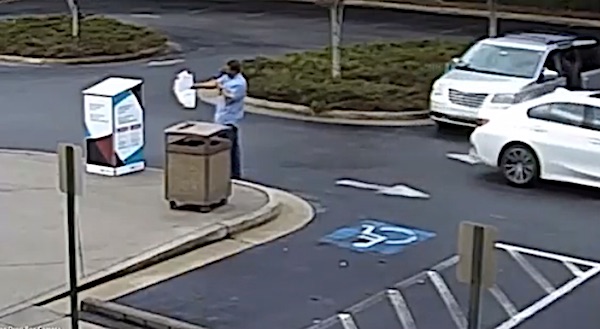 (Video screenshot)	True the Vote may have finally cracked the code behind the undercover massive voter fraud in the 2020 presidential election.	It's apparently through the use of "mules" – or delivery people – who dropped off harvested ballots into absentee-ballot boxes like one in Georgia. True the Vote, a non-partisan effort, says they have similar cases from five other contested states.	Former President Donald Trump thanked Catherine Englebrecht, founder of True the Vote, who was sitting in the crowd at his rally in Conroe, Texas. Trump explained Englebrecht and her team uncovered "massive illegal ballot harvesting and other forms of ballot fraud, the scheme with 2,000, they call them ballot 'mules,' these are people, they call them 'mules,' people – and they walk in early in the morning with thousands and thousands of ballots, and they stuff the ballot boxes in Georgia and other states."	"And they [True the Vote] have it on tape – now all they have to do is release the tape."	The video shows the ballots being fanned out before a man takes a photo and places the ballots in the dropbox. It's been reported other "mules" got paid $10 per ballot and had to show proof.	True the Vote has compiled evidence of organized ballot tracking in six states. In Georgia, the group alleges there were 242 traffickers who made 5,662 trips to ballot drop-boxes between the early morning hours of midnight and 5 a.m., "potentially unloading hundreds of thousands of illegally harvested ballots over the course of several weeks," according to Citizens Free Press. https://www.wnd.com/2022/01/watch-thousands-mules-dropped-harvested-ballots-2020/ Commentary:Guard With Jealous Attention The Public Liberty, Part 2
By Roger Anghis|January 30th, 2022
	I sent a short video out to all in my address book that covers all the attacks on the American way of life and how the Biden administration is the most dangerous threat to America’s constitutional republic that we have seen since the Civil War.  Because of who my friends are most agreed with me. I did get one response back that epitomizes the problem in America.  Lack of interest in what our politicians are doing.  The response read:  “I don’t do politics my man. All politicians are crooked in one way or another. I’m more focused on feeding my family and paying my bills.” This person isn’t able to connect the dots that there is a major threat to your ability to ‘feed your family and pay your bills’ because you aren’t paying attention to what Washington is doing. The ancient Greek general and philosopher Pericles commented on those who ignore what is happening in the political arena: Just because you do not take an interest in politics doesn’t mean politics won’t take an interest in you! Those that seek power favor those that are ignorant of the goals of the power-hungry.
	It is not just our elected officials that are a danger to us but the ones that our elected officials put into places of authority such as judges and cabinet members.  Concerning judges, Thomas Jefferson warned us: “The Constitution … is a mere thing of wax in the hands of the judiciary which they may twist and shape into any form they please.” We have seen that with abortion and with the removal of prayer from schools.  Approval of abortion was pulled out of thin air by a majority of jurists of the liberal-leaning ideology that made up rights not defined in the Constitution in the remotest sense. The removal of pray was done without stating any presidence of any kind which the Court had never done before. Antonin Scalia made a couple of comments about how the Supreme Court simply makes the Constitution say what they want it to say: Day by day, case by case, the Supreme Court is busy designing a Constitution for a country I do not recognize. He clarified his stance on the fact that the Constitution is not flexible and what it says is clear.  That’s the argument of flexibility and it goes something like this: The Constitution is over 200 years old and societies change. It has to change with society, like a living organism, or it will become brittle and break. But you would have to be an idiot to believe that. The Constitution is not a living organism, it is a legal document. It says something and doesn’t say other things.
	We have a jurist on the Supreme Court that has no problem ignoring the oath she took as a judge and following the Constitution. There was a video out on the internet during her confirmation, which has since been pulled, where she states that we are not supposed to legislate from the bench but we do it all the time. That should have kept her off the Supreme Court by itself but it was ignored. But she went one step further in her spitting on the Constitution by remaining on the Court during the Affordable Care Act case instead of recusing herself as required by law.  She was Solicitor General during the framing of the Affordable Care Act laying the legal groundwork for it.  When it went to the Supreme Court she was required by law to recuse herself, She did not. Chief Justice John Roberts didn’t force her to recuse herself either. Congress said nothing and the result was the Affordable Care Act was found ‘legal’.
	In looking at the overturning of Texas’ sodomy law five Supreme Court jurists voted to declare the law unconstitutional.  Remember they are sworn to uphold the Constitution and that is the ONLY legal document they can use to determine the legality of the cases they review.  The Texas law was overturned on the basis of an international treaty that the United States had not yet agreed to. I don’t know whether we have yet or not agreed to it. The point is these five members of the Court could NOT find the grounds to overturn that law in our Constitution so they turned to the laws of a foreign country. That is a violation of their oath. Nobody said anything. We can now be governed by foreign law. C. L. De Montesquieu, a French judge and by some considered the Father of the Theory of Separation of Powers, warned the world: “The deterioration of every government begins with the decay of the principles on which it was founded.” We see the ‘decay of principles’ happening in the judicial branch as well as in the legislative branch of our government and on its heels, the decay is our executive branch.
	All this is because We the People have not taken seriously the importance of vetting those whom we put into positions of authority. They have done things behind closed doors without the people’s knowledge all to their advantage.  Remember what Nancy Pelosi said about the Affordable Care Act that we have to pass it to see what’s in it. They are supposed to know what’s in it BEFORE they pass it.  Patrick Henry stated: “The liberties of a people never were, nor ever will be, secure, when the transactions of their rulers may be concealed from them.” When the Affordable Care Act was involved the Democrats wouldn’t even let the Republicans in the room!
	Samuel Adams gave us good advice as to whom we should put in office: “He therefore is the truest friend to the liberty of his country who tries most to promote its virtue, and who, so far as his power and influence extend, will not suffer a man to be chosen into any office of power and trust who is not a wise and virtuous man… The sum of all is, if we would most truly enjoy this gift of Heaven, let us become a virtuous people.”
	A member of the Senate in 1957 in a speech before the Senate spilled the beans on the underhanded dealings of the members of Congress in his day and I assure you that it hasn’t got any better.  Senator George Malone of Nevada stated: “I believe that if the people of this nation fully understood what Congress has done to them over the past forty-nine years, they would move on Washington. It adds up to a preconceived plan to destroy the economic and social independence of the United States.”
	I haven’t even scratched the surface of the corruption that is in Washington.  The Bible says that the works of Jesus would fill all the books in the world. I can almost hear members of Congress say ‘Hold my beer’.  That may be a very factual statement. https://newswithviews.com/guard-with-jealous-attention-the-public-liberty-part-2/The COVID-19 Storyline is the Greatest Scam in World History -- The Truth is This is a 'Pandemic of the Vaccinated'
Wayne Allyn Root Posted: Jan 30, 2022 12:01 A
	This week has been eye-opening. Even for me -- and I'm the guy who has warned for over a year, in commentary after commentary, and often for three hours a day on my nationally syndicated radio show, that the COVID-19 vaccine could be dangerous and deadly and could lead to catastrophe. 
	I stuck my neck out like no other talk show host in America to warn the vaccine may not even prevent illness; in fact, it could damage the immune system, thereby causing more illness and death. And not just from COVID-19, but also injuries and death linked to the COVID-19 vaccine itself.
	Eight months ago, I warned it was time to suspend the vaccine program pending an investigation of mounting deaths, grievous injuries and permanent disabilities. I titled my commentary, "What if This Experimental COVID Shot Is Killing People? Don't Americans Have a Right To Know?"
	Four months ago, I was courageous enough to scold New York Times medical reporters about the unfolding disaster that they have ignored. I titled my commentary, "What I Just Told the New York Times About the Complete Failure and Disaster of the COVID-19 Vaccine."
	Three months ago, I was the first to warn that Americans were dropping in record numbers of heart attacks, strokes and blood clots. I titled my commentary, "If the Vaccine Is So Great, Why Are So Many People Dropping Dead?"
	But even I was shocked by the plethora of stories coming out just in the past week, from all corners of the world, suggesting the vaccines are indeed a terrible failure and are causing a mass die-off.
	Here is a quick look at the FACTS that have come pouring out of the closet just in the past week:
	Israel is the most vaccinated major nation in the world. Almost the entire population is quadruple vaccinated. Yet right now Israel is No. 1 in the world for COVID-19 infections. Over one half of 1% of their entire population is testing positive for COVID-19 PER DAY. 
	In Germany, the most draconian COVID-19 mandates and restrictions in the world were sold to the public with false data. Just like in America, the German government labeled this a "pandemic of the unvaccinated." They claimed up to 90% of the infected and dead were unvaccinated. Newspaper investigations have found that none of this was true. The government simply classified every sick or dying person as "unvaccinated." Government officials are apologizing, blaming the "mistake" on a "software error."
	In Alberta, Canada, the government published, then quickly deleted health data exposing that almost 60% of the COVID-19 victims classified as "unvaccinated" were actually among the vaccinated. It turns out everyone who got sick, was hospitalized or died within two weeks of getting any vaccine (the first jab, or second, or third) was counted as "unvaccinated."
	I'll bet you didn't know the Centers for Disease Control and Prevention play the exact same trick here in the USA. They know most of the COVID-19 deaths and injuries, not to mention deaths from the vaccine itself (mostly heart attacks) will occur within 14 days of any jab. So, everyone that gets sick or dies in that period is counted as "unvaccinated." 
	The most perfect control group ever is the U.S. military. Every young soldier got the COVID-19 vaccine in the past year. To follow the results is the very definition of SCIENCE. Military whistleblowers have come forward with Department of Defense medical data showing since the start of the vaccine program cancer is up about 300% among military members; female infertility is up 500%; miscarriages are up by 300%; and there was an astronomical 1000% increase in neurological disorders from 82,000 to 863,000 in one year.
	These are young men and women who were in perfect health ... until the vaccines. It appears the vaccines are literally crippling our national defense.
	One more control group of formerly healthy young men and women: FIFA soccer players in the EU. Deaths from cardiac arrest increased by 500% in 2021. An astounding 183 professional athletes and coaches collapsed "suddenly" in 2021. 
	Worst of all is the news from the CDC that non-COVID-19 deaths in the age range of 18 to 49 increased by 40% in the past year. No one has ever seen anything like this. Why are working-age Americans dying in record numbers? Only one thing changed in 2021: vaccine mandates at the workplace. 
	The real story these numbers tell is we are experiencing a "pandemic of the vaccinated." I believe the vaccine is doing catastrophic damage, but governments, politicians and bureaucrats the world over have falsely labeled vaccinated people who are sick and dying as "unvaccinated." And the media covers up the truth like it's Hunter Biden's laptop.
	This is the greatest scam in world history. It would make Bernie Madoff blush.  https://townhall.com/columnists/wayneallynroot/2022/01/30/the-covid19-storyline-is-the-greatest-scam-in-world-history--the-truth-is-this-is-a-pandemic-of-the-vaccinated-n2602554Healthcare Workers and Civil Liberties Are Not Mutually Exclusive
Chad Savage Posted: Jan 30, 2022 12:01 AM
	The U.S. Supreme Court’s divergent rulings regarding COVID vaccine mandates offer a stark enough contrast between the constitutional limits of the government’s power. But there’s another takeaway from the High Court with far greater consequences to civil liberties, regardless of your position on vaccines.
	In a much-ballyhooed win for the rule of law and the Constitution, the High Court soundly rejected the Biden administration’s vaccine mandate for large private employers. The 6-3 decision reaffirmed that the power to make law lies with Congress, not federal agencies, not even during a pandemic.
	That is, no matter how much the President desires a vaccine mandate, only Congress can make it happen.
	Five Justices overlooked the Separation of Powers in the other case, however, and upheld the vaccine requirement for workers at healthcare facilities that receive funding from the Centers for Medicare and Medicaid Services (CMS). The majority reasoned that the agency is authorized to impose conditions to support its fundamental function of ensuring that “providers who care for Medicare and Medicaid patients protect their patients’ health and safety.”
	To be sure, the CMS ruling is not the first legal quibble over congressional intent vs. executive authority, nor will it be the last. But buried deep within a decision concerning vaccine mandates and COVID is a far more consequential depiction of government power: those who take federal funding are bound by the whims of the federal government, even at the expense of civil liberties. 
	Nowhere did the Supreme Court specifically articulate that healthcare providers do not have a choice to accept or reject CMS contracts and the accompanying arbitrary and capricious mandates. But the implications loom large. If your choice is to work with CMS or not work, do healthcare providers actually have a choice?
	The ruling fails to recognize that healthcare simply does not function like any other free-market industry. In healthcare, government contracting is near-universal and obligatory. For example, if General Motors decides it does not like the stipulations of a contractor, it can simply contract with a different company. However, the government does not function in healthcare in the same way. The substantial socialization that has occurred within healthcare has afforded the government near-monopolistic power over the industry.
	Nearly all hospitals accept Medicare and require participation in the program for doctors to care for patients. Thus, avoiding CMS contracts is near professional suicide for many specialists who, without it, can be denied access to the hospitals where they practice.
	In other words, what is a surgeon without an operating room or obstetrician unable to deliver babies? 
	Unemployed.
	CMS mandates are not limited to doctors and nurses. They cover all employees including janitors, billers, and records staff. They encompass anyone working for or affiliated with the growing medical behemoths that control the healthcare landscape through consolidation.
	Leaving the government’s monopolistic power over a largely socialized healthcare system out of the equation, Justices Kavanaugh, Roberts, Breyer, Sotomayor, and Kagan cannot possibly recognize the absence of healthcare workers’ true choices and thus undermined their ability to retain both their liberty and healthcare jobs. Doctors, medical assistants, reception staff, nurses, cafeteria workers, and others who value bodily autonomy instead face the brutal decision to forfeit their civil liberties or be excluded from the industry. 
	Lest readers think this opinion argues against the vaccines, it does not. People can choose for themselves whether to vaccinate or not. This instead argues against the overwhelming power of the increasing central control of the nation’s medical industry and how, under the full socialization of single party payer, all residual freedoms will be removed from healthcare workers.
	Under CMS control, today the requirement is the vaccine. Tomorrow it could be anything else. 
	The Supreme Court’s CMS ruling must be a clarion call to healthcare workers about the unanticipated perils of a centrally controlled healthcare system, and to encourage the pursuit of freer forms of medical practice such as Direct Primary Care. We need a robust alternative option beyond government-controlled healthcare. Though many see single-party payer via the naive belief that it is simply “free” medical care, in reality, single-party payer gives the government control over medical practices, decision making, and as with vaccines, our bodies.
	Unfortunately, the Supreme Court has put Americans on notice—you can work in healthcare or have civil liberties but not both.Chad Savage, M.D. (info@d4pcfoundation.org) is a Heartland Institute Policy Adviser. Docs 4 Patient Care Foundation policy fellow and the President of DPC Actionhttps://townhall.com/columnists/chadsavage/2022/01/30/healthcare-workers-and-civil-liberties-are-not-mutually-exclusive-n2602552 ARUTZ SHEVAArabs marking International Holocaust Remembrance Day? Around 150 Arabs from across the Arab world participated in unique online event. Shimon Cohen    30.01.22 19:41The event Yosef Hadad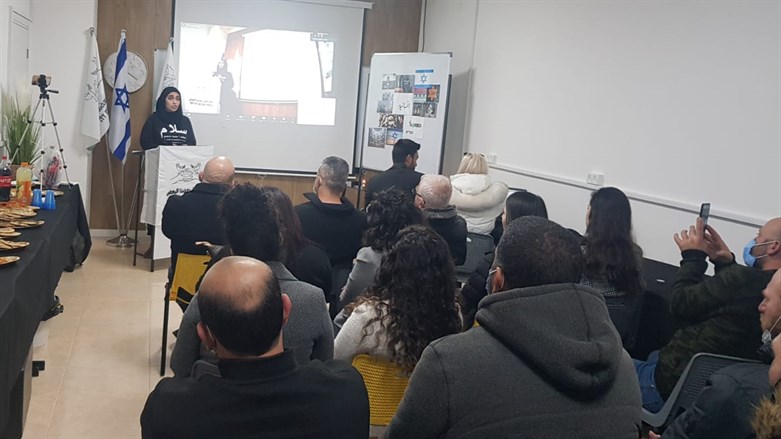 	International Holocaust Remembrance Day fell at the end of last week, and the Beyachad Areivim Zeh Lazeh organization held an online “salon” event, with participants from the Arab world. Israel National News spoke with Yosef Hadad, head of the organization, to hear his account of the event.	According to Hadad, around one hundred and fifty people took part, from all over the Arab world as well as Israel Arabs. This was the fourth year that the event has been held, but only the second year that participants from the Arab world attended, from countries such as Syria, Iraq, and Lebanon, as well as Dubai, Bahrain and others.	“People sent us text messages with their greetings from Lebanon, asking us to continue with our work,” Hadad said. “People from Syria talked about the importance of the event. There is a great thirst to understand what happened in the Holocaust, and people are very ignorant, due simply to a lack of information which is not their fault but rather the fault of those countries that want to minimize this event and deny it.”	As with all previous “Memory in the Salon” events, the focus was on a particular Holocaust survivor. “We managed to reach a 93-year-old Holocaust survivor, Aryeh Shlinsky, whose grandson Gili teaches Arabic and presented his grandfather’s story in that language.”	Were the organizers also prepared to deal with anti-Semites breaking into the Zoom broadcast? Hadad replied in the affirmative. "We took that possibility into account. We were prepared for harassment and we were ready to deal with them, and that’s what happened – within just a few seconds, we got rid of them. It did not cloud the event.”	Participants from Arab countries, Hadad said, are sometimes aware of the Holocaust precisely because of the phenomenon of Holocaust denial in the countries they live in. “Everyone has heard about it in one way or another, whether from denial or from learning about it. For those who preferred to deny it, it really made an impact to hear someone actually giving testimony. And that’s why we do this event, to teach and educate.”	Hadad also noted that for some, privacy is imperative in order to protect personal safety. “We did what we could to protect people’s privacy, and some people attended without a video image, or with an initial instead of a name.”	He emphasized that while Arabs in Arab countries are interested in the subject, the reality of Israeli Arab society must be kept in mind. “We have important work to do here within Arab-Israeli society, especially when there is anti-Israel activity within the Arab sector, mainly due to the influence of their leaders – most people just want to live in peace,” he asserted. https://www.israelnationalnews.com/news/321405 COVID testing prior to boarding flight home may be scrapped Government hopes abolishing pre-flight testing will encourage more Israelis to vacation abroad. Israel National News 30.01.22 22:11	The Health Ministry is considering scrapping the requirement for Israelis returning from abroad to test for coronavirus prior to boarding their airplane for the flight home, according to a report on Channel 12 News.	Other coronavirus tests for those traveling abroad and returning will remain mandatory.	Senior officials in the Health Ministry are currently discussing the issue with aviation industry officials including representatives of El Al, who have shown Ministry officials data showing that many other countries are not currently requiring their citizens to test for Covid-19 before returning home (although the test performed upon arrival does by and large remain in place).	Even if the test before boarding a flight home is scrapped, however, the change will probably not go into effect for another week or two, when Health Ministry officials assess that the peak of the Omicron wave has passed and the infection rate is definitely on the decline.	One of the main reasons why the government is now considering the change in policy is in order to encourage Israelis to go back to vacationing abroad, giving a boost to the aviation industry which has been hard hit by the ongoing crisis surrounding the coronavirus epidemic. Many Israelis have been holding off on traveling abroad, due to the fear that if they contract Covid-19 while abroad and test positive before returning, they will be required to go into quarantine in a foreign country and will have their plans seriously disrupted. The hope is that if the test prior to boarding a flight home is abolished, Israelis will no longer fear traveling abroad.	El Al CEO Avigal Soreq welcomed the news on Sunday evening. “The State of Israel, like other countries in the western world, has made the decision to start living alongside the coronavirus,” he said. “We are delighted that after two years of this crisis, Israel has made the wise decision to remove the barriers placed before the aviation industry. The western world as well as the World Health Organization understand that air travel does not lead to increased levels of contagion and that restrictions placed on international air travel are not effective in preventing the spread of the virus.”	Currently, any Israel citizen who travels abroad must take a coronavirus test in his destination country, prior to returning. A PCR test may be performed in the 72 hours before departure; an antigen test must be performed within 24 hours of departure. A negative test result must then be presented at the airport in order to board the flight home. In addition, a PCR test must be performed upon arriving back in Israel. https://www.israelnationalnews.com/news/321412 Mossad officer resigns after clashing with Israel's spymaster A difference of opinions with Mossad director David Barnea brought the Mossad's special operation commander to tender his resignation. Israel National News  30.01.22 22:40David Barnea meets with Prime Minister Bennett צילום: חיים צח /לע"מ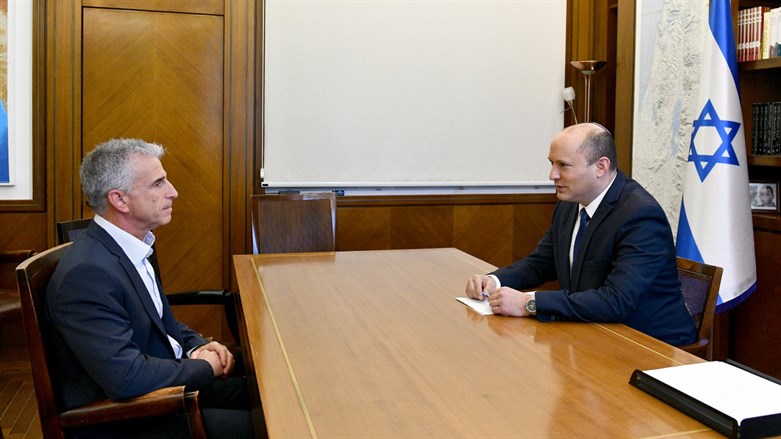 	Channel 13 News reports that due to significant differences of opinion with Mossad director David Barnea, the leader of the Mossad's 'Cesarea' special operations unit will be leaving his position.	According to the report, due to the difficulties involved in employing Israeli agents in countries around the world in the modern era, the head of the Mossad, Barnea, informed the commander of the unit that he intended to make significant changes in the way the Cesarea unit operates.	The commander clarified that he did not intend to implement the changes required, and at the end of a tense conversation it was decided that he would be asked to leave his position.	The commander's deputy and several other agents resigned along with him. A new commander has been assigned and will implement the desired reforms in the near future.	When Barnea took office, several senior Mossad officials decided to retire, including the head of the technology department, head of the counterterrorism department, and the head of the department for handling agents. It is estimated that these resignations were likewise brought on by the announcement of the changes Barnea intended to implement.  https://www.israelnationalnews.com/news/321410 [This could make some major holes in the international espionage capabilities of Israel. They have usually been the worlds leaders but that could change if there have been that many of the old guard bolt the department. – rdb]01/30/2022 NEWS 𝗝𝗲𝗿𝘂𝘀𝗮𝗹𝗲𝗺 𝗮𝗻𝗱 𝗶𝘁𝘀 𝗮𝗿𝘁𝗶𝘀𝗮𝗻𝘀 𝗣𝘀𝗮𝗹𝗺 𝟭𝟮𝟱 - 𝗮 𝘁𝗿𝗶𝗯𝘂𝘁𝗲 𝗯𝘆 𝗬𝗮𝗺𝗺𝗮https://www.youtube.com/watch?v=sXe_Ajxqr50 Read the Prophets & PRAY WITHOUT CEASING!That is the only hope for this nation!Exodus 6:1And the LORD said unto Moses: 'Now shalt thou see what I will do to Pharaoh; for by a strong hand shall he let them go, and by a strong hand shall he drive them out of his land.' 2And God spoke unto Moses, and said unto him: 'I am the LORD; 3and I appeared unto Abraham, unto Isaac, and unto Jacob, as God Almighty, but by My name Jehovah I made Me not known to them.IDF: Troops come under fire near Nablus; vehicle damaged, with no injuriesMilitary vehicle with soldiers in it struck with multiple bullets near Palestinian village of Tell in northern West BankBy Emanuel Fabian 30 January 2022, 12:50 am 	A military vehicle was damaged in a shooting attack in the northern West Bank on Saturday night, the Israel Defense Forces said. The incident occurred on a road between the settlement of Yitzhar and the illegal Gilad Farms outpost, close to the Palestinian village of Tell, near Nablus.	No injuries were reported.	The military vehicle — which had soldiers in it at the time of the attack — was struck with several bullets, according to the army.	The suspected Palestinian gunmen fled the scene.“IDF forces are now scanning the area. More details are to follow,” the military said in an initial statement.אחת הפגיעות ברכב הצבאי שהיו בתוכו לוחמי מילואים. pic.twitter.com/wm6UjkQwt9— Hallel Bitton Rosen | הלל ביטון רוזן (@BittonRosen) January 29, 2022	On Tuesday, a drive-by shooting targeted a military post between the settlements of Itamar and Elon Moreh in the northern West Bank, according to the IDF. 	No injuries were reported in that shooting as well, and the alleged gunmen fled toward Nablus. https://www.timesofisrael.com/idf-troops-come-under-fire-near-nablus-damaging-vehicle-no-injuries/  Never ending by the ‘peace partners’ – Insanity. – rdb]7-year-old moderately hurt in shooting in southern Bedouin city of RahatYoung boy shot in neck while riding in family vehicle; police arrest 30-year-old suspect; 3 others shot night earlier in a brawl nearbyBy Emanuel Fabian and TOI staff Today, 4:07 pmUpdated at 8:26 pm 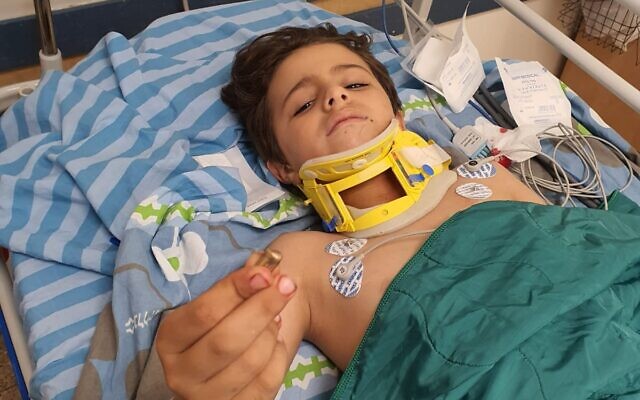 Yousef Sammir Alafenish shows the bullet that struck his neck, from a hospital bed at the Soroka Medical Center in Beersheba. (Courtesy)	A seven-year-old boy was moderately injured on Saturday afternoon in a shooting in the southern city of Rahat.	According to reports, Yousef Sammir Alafenish was shot while riding in a vehicle with his family in a neighborhood in the Bedouin-majority city.	The family rushed the boy to a medical center where he was listed in moderate condition after the bullet had struck his neck.	Police launched an investigation and a sweep of the area, a law enforcement spokesperson said.	The boy’s father told reporters from the hospital bed in Beersheba that the family was in a store and suddenly heard shooting. “We got in the car and the bullet hit the boy in the neck. It was a terrible nightmare,” he said.	“We don’t know what happened, we drove in the car, and out of nowhere it happened,” he added.	Police later said a 30-year-old Rahat man was detained by officers over the shooting. He is to be brought before a court later on Saturday to extend his remand.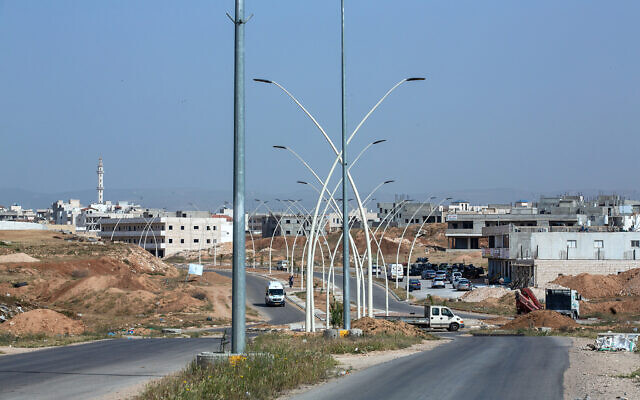 View of the Bedouin city of Rahat in southern Israel, on April 8, 2019. (Moshe Shai/Flash90)	The incident followed an armed brawl overnight in an adjacent Rahat neighborhood, during which three men in their 20s were shot, police said.	They were taken to Beersheba’s Soroka Medical Center by medics, where one — a 20-year-old — was listed in critical condition. The other two — aged 20 and 24 — had moderate injuries, the Magen David Adom ambulance service said.	Police added that three suspects were arrested over a separate shooting on Saturday morning in the city, amid an “ongoing conflict between families.”	It was not immediately clear if the incidents were related.	Earlier this month, the country was shocked when a four-year-old child died after being shot in the northern village of Bir al-Maksur. Ammar Hujayrat was in a playground when he was shot, and police said it was believed he was hit by stray gunfire from a construction site some 300 meters (984 feet) away.	Arab communities in Israel have seen a surge in violence in recent years, driven mainly, but not exclusively, by organized crime. Arab Israelis blame police, who they say have failed to crack down on powerful criminal organizations and largely ignore the violence, which includes family feuds, mafia turf wars and violence against women.	The Arab community has also suffered from decades of neglect.	The Abraham Initiatives, which monitors and campaigns against violence in the Arab community, said there were 125 Arabs — an all-time record — killed in Israel in 2021 as a result of violence and crime. So far this month, there have been seven apparent homicides in the Arab community.	Prime Minister Naftali Bennett and Public Security Minister Omer Barlev have vowed to crack down on the violence as well as illegal weapons. https://www.timesofisrael.com/7-year-old-moderately-hurt-in-shooting-in-southern-city-of-rahat/ When you look at the violence in the Islamic arab which is a minority and compare it with other segments of society, it is just amazing. – rdb]Senior police officials urge top cop seen fleeing stabbing scene to resignJamal Hakrush, head of unit that battles Arab Israeli crime — currently on leave — told to give up position before probe findingsBy TOI staff Today, 12:59 pm 	Senior officials in the Israel Police have reportedly called on the country’s top Arab police officer to resign amid an ongoing investigation into an incident where he was seen allegedly fleeing the scene of a deadly stabbing two years ago.	According to an unsourced Channel 13 TV report Friday, officials in the police force have urged Jamal Hakrush, a deputy commissioner who headed a unit tasked with fighting crime in the Arab Israeli community, to “hand in his keys” and give up his position before a committee set up to look into his actions in the affair publishes its findings.	The committee is expected to do so this coming week.	Hakrush has in the meantime been placed on leave.	Haaretz published video footage last week that showed Hakrush rushing away from the scene of a stabbing in Kafr Kanna in September 2020 and stumbling over the victim who was lying fatally wounded in a stairwell.	Hakrush, who was off-duty that day, has insisted that he acted correctly, telling the Kan public broadcaster Monday evening that he had left the building in order to “secure the location” and to preserve the crime scene as “sterile.” Hakrush said that, as a police officer, his primary concerns was to ensure that the criminal behavior did not continue and to detain the suspect while summoning backup.But new video published by Haaretz on Tuesday purports to show Hakrush’s vehicle exiting the scene of the crime exactly one minute after he was seen leaving the building — before the attacker was arrested or the wounded man taken to the hospital, where he was declared dead. MORE -  https://www.timesofisrael.com/senior-police-officials-urge-top-cop-seen-fleeing-stabbing-scene-to-resign/ [When those who are part of the community are responsible to respond to violence   literally run away from it, it not surprising that the situation only spirals. – rdb]Report: AG likely to indict 4 friends of settler teen killed in West Bank car chaseAccording to TV network, officials believe there is enough evidence to charge youths for attacking Palestinian cars with rocks prior to crash that claimed life of Ahuvia SandakBy TOI staff Today, 10:48 pm 	Attorney General Avichai Mandelblit is likely to decide to file charges against four settler youths who were involved in a car chase more than a year ago that led to the death of a fifth teen, according to a Saturday report.	Channel 12 news did not provide a source for that assessment, but said officials in the police and state prosecution believe enough evidence has been amassed to justify indictments against the four.	Ahuvia Sandak, 16, was killed in a crash while fleeing from police in December 2020, allegedly after throwing rocks at Palestinians.	Sandak’s death has become a cause célèbre for right-wing activists, who have accused police of responsibility for his death, claiming they caused the car crash during the chase. Repeated recent protests over Sandak’s death have escalated into violence and arrests.	On Thursday, Mandelblit announced he was closing a probe of police officers involved in the car chase.	A statement from Mandelblit’s office said the evidence in the case showed police were justified in chasing after the car carrying Sandak, a resident of the West Bank settlement of Bat Ayin, and the four other young settlers, and that there were no grounds for claiming officers intentionally rammed the vehicle.  MORE - https://www.timesofisrael.com/report-ag-likely-to-indict-4-friends-of-settler-teen-killed-in-west-bank-chase/ Pluralists outraged over Bennett ruling out Kotel dealPM's broken promise called "strategic ticking time bomb that will harm relations between Israel and world Jewry." By GIL HOFFMAN Published: JANUARY 29, 2022 19:31 Updated: JANUARY 29, 2022 20:42 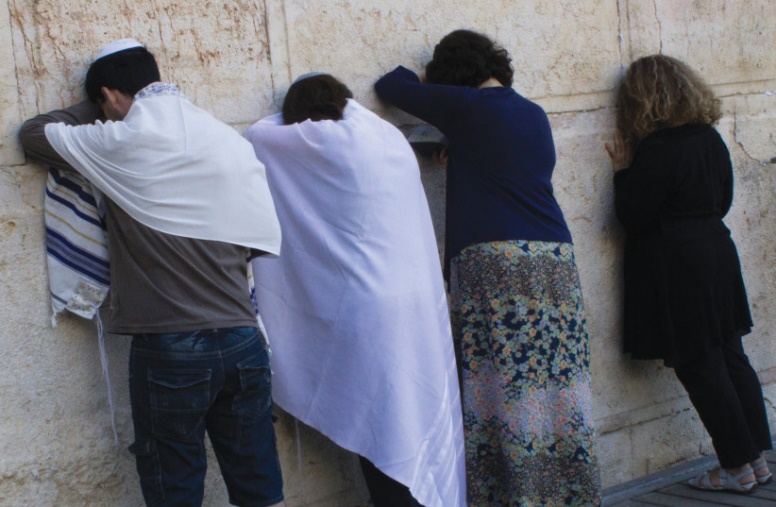 PRAYING AT Robinson’s Arch at the south end of the Kotel, the section set aside for pluralistic prayer. (photo credit: ROBERT SWIFT/FLASH90)	Representatives of pluralist organizations and their supporters in the Knesset expressed anger and disappointment over the weekend at Prime Minister Naftali Bennett’s telling The Jerusalem Post that his government will not be able to implement the plan to formally establish an egalitarian section at the Western Wall.	Alternate Prime Minister Yair Lapid vowed on November 8 that he would fight to ensure that the Western Wall agreement would be implemented by the time Attorney-General Avichai Mandelblit, who wrote the plan, leaves office on January 31. But Bennett said opposition within New Hope and his own Yamina Party was preventing its implementation.	Diaspora Affairs Minister Nachman Shai said that he and his Labor Party are still committed to the Western Wall agreement.	“We have made a public commitment to this plan and we will continue to work within the government and outside of it, together with our partners inside and outside the government, in order to implement this plan in the near future,” Shai said.	“We welcome any upgrade to the current egalitarian prayer platform, but this does not provide a full answer to the main issue, which is that there needs to be two prayer spaces which are equal in every regard.”A VIEW of the Kotel earlier this year. (credit: MARC ISRAEL SELLEM/THE JERUSALEM POST)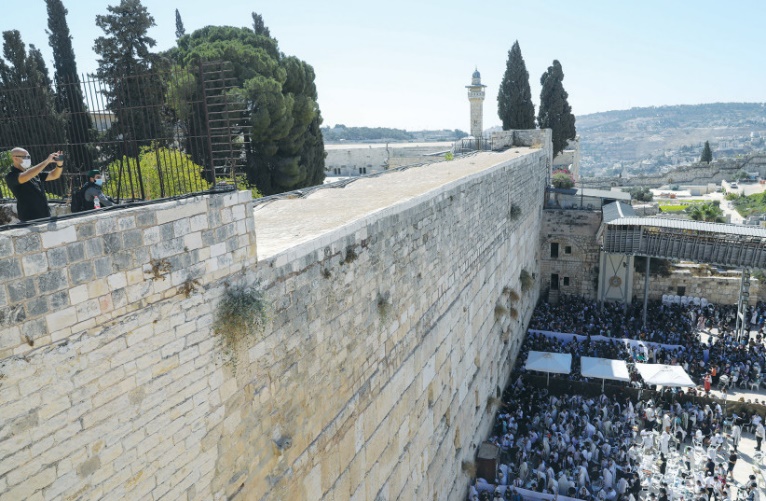 	Blue and White MK Alon Tal, who is a Conservative Jew, expressed profound disappointment at the prime minister’s position. He said the vast majority of the coalition strongly favors implementation, and it is a core commitment in the platform of Blue and White.	“It is unimaginable to me that the present government, which does not include haredi (ultra-Orthodox) parties, would not expeditiously implement the Kotel agreement that was approved by those parties just a few years ago,” Tal said.	“I did not expect a prime minister who had his bar mitzvah in an Israeli Masorti/Conservative synagogue to be part of the demonization of the non-Orthodox streams in Judaism by a small, extremist minority of the Israeli public,” he said.	“Bennett’s position constitutes a new, highly unfortunate development in the battle for religious freedom in Israel. It is surely one which I and many of my colleagues in the Knesset are not willing to accept.”	THE WOMEN of the Wall responded that they were disturbed and surprised by Bennett’s statement, because they were unaware of opposition to the Kotel framework among cabinet ministers.	“The prime minister should not take the Kotel framework off the table without a proper explanation,” the group said. “Millions of Jews in Israel and the Diaspora are waiting for the prime minister to tell them why he is shirking responsibility for a plan he supported in the past.”	Yizhar Hess, the former executive director and CEO of the Masorti (Conservative) movement in Israel, said he is “extremely disappointed” by what he called “a painful, gross violation of clear promises he made in the past.”	He said coalition party heads Lapid, Avigdor Liberman, Benny Gantz and Merav Michaeli also made such promises.
	“It is hard for me to believe that this ‘change government’ cannot find a way to implement the plan,” Hess said. “This is a strategic ticking time bomb that will harm relations between Israel and world Jewry.”	Israeli Reform Movement CEO Anna Kislanski said she was angry at what she called the government “surrendering to extremists” who oppose implementing the agreement.	“The eyes of Jews in Israel and the Diaspora are looking at the current government in hopes that it will implement a worthy compromise that will help all of the people of Israel and not surrender shamefully to violent bullies,” she said.	Asked why this government has not moved to put the 2016 plan into effect, which Bennett played a large part in drafting as Diaspora minister, calling it a “controversial topic in this coalition.”	“We knew in advance that we cannot advance everything,” he said. “We will only act with consensus….This government is meant to save the country and bring it back to function. It cannot fulfill everyone’s wishes.”	Bennett said that members of his own Yamina Party oppose the plan to expand the egalitarian Ezrat Israel section at the Southern Wall and create a joint management committee with leaders of the Conservative and Reform movements. Members of New Hope are against it as well.	“We are in a process of upgrading and enlarging and creating an even more respectable section,” he added.	The government plans to clear the boulder that fell in the egalitarian section in 2018, keeping worshipers at a distance from the wall, and to make other physical improvements, without enacting other parts of the Kotel compromise.  https://www.jpost.com/israel-news/article-694938 [This issue is a very long standing problem and finding a reasonable solution is going to be a hassle. If they are wanting an “Equal in every respect” area there is simply not the room for it. The current area available for egalitarian pray is limited. The number of individuals in the orthodox stream of Judaism is much higher than those in the Reformed/conservative movements. The dominance of orthodox ideology which requires separate prayer areas simply will predominate. The liberal groups, many of whom are not at all religious, have a substantial representation in the Knesset and they may push for this but they will have a major problem obtaining their dream. – rdb]Teachers, Education Ministry to resume talks on COVID rules amid threat of strikeCourt injunction blocking teacher’s strike good through Sunday; union is opposed to regulations nixing isolation for students exposed to virusBy TOI staff Today, 6:46 pm 	Representatives of the Israel Teachers Union and Education Ministry were set to resume negotiations on Saturday night over coronavirus regulations at schools, after a court injunction blocked a planned teacher’s strike in protest of new rules.	The union has expressed anger over regulations that nix isolation for students exposed to COVID-19, while increasing regular testing in classes. The plan is supposed to keep children at schools, maintain a routine for them and prevent the disruption of their parents’ workdays. But some teachers are concerned their safety could be compromised by the arrangement.	Union chief Yaffa Ben David’s Wednesday announcement plunged hundreds of thousands of parents into uncertainty, but the Tel Aviv Labor Court blocked the strike through Sunday at least. But a strike could begin Monday if the sides don’t reach an agreement.	There is also uncertainty over shortages of teaching staff in many areas due to many being in quarantine, according to Hebrew-language media reports.	In an interview with Kan news, Ben David noted that quarantine wasn’t being scrapped for adults outside schools, showing that it wasn’t a decision based on science: “They are leaving teachers exposed.”	Hitting back, Education Minister Yifat Shasha-Biton said Ben David “is shattering the fragile routine of children and parents and harming them. She knew about the plan, which was accepted by many experts, for a week, and agreed to it. 	Her conduct does not reflect the dedication of the teachers on the ground.” MORE - https://www.timesofisrael.com/teachers-education-ministry-to-resume-talks-on-covid-rules-amid-threat-of-strike/ Number of serious COVID cases tops 1,000, even as Omicron wave appears to ebbHealth Ministry data shows transmission rate down to 1.01; top health expert predicts serious patients could rise to 1,150 before starting to declineBy TOI staff Today, 10:47 pm 	The number of patients seriously ill with COVID-19 in Israel has surpassed 1,000 for the first time since last February, according to Health Ministry data published Saturday.	According to the ministry, with 169 new serious cases hospitalized on Saturday, the overall number of patients in serious condition stood at 1,010.	And yet the rising number of severe cases came as other indicators pointed to the massive Omicron wave starting to finally decline. The rate of serious cases tends to lag behind new infections due to the time it takes for patients to deteriorate.	Speaking with Channel 12 news on Saturday, Prof. Eran Segal of the Weizmann Institute — a top government adviser on the pandemic — predicted serious cases could reach 1,150 before they begin to fall.	The ministry reported 53,020 new coronavirus cases confirmed on Friday, down from an all-time high of some 85,000 earlier last week. But testing is more limited on weekends. [This is one of the most JABBED nations in the world. This just shows how useless the JABS are. – rdb]	The R-value, measuring how many people on average every infected person passes the virus on to, declined to 1.01 on Saturday. Officials believe it could drop below 1 next week. Any number over 1 indicates infections are rising, while a figure below that signals that an outbreak is abating.	Last month, the R-value shot up to 2.12, but has since been on the decline. The transmission rate is based on data from 10 days earlier.	Segal assessed last week that the fast-spreading Omicron variant could mark the end of the pandemic as it has been experienced over the past two years.	“There may be additional variants. But the more time passes, the better our tools to fight it,” he said. “We have medicines now. We have the vaccines. There’ll be natural immunity of perhaps over half the populace in Israel and other countries. All those things — one can hope — will help to end the coronavirus, at least as the pandemic we have come to know in the past two years.”	Saturday’s data showed 444,886 were actively infected with COVID-19, and of them, 2,495 were hospitalized.The death toll stood at 8,657, with at least 41 new fatalities recorded over the weekend and revised data adding dozens more who died in recent weeks. According to ministry data, 206 have died from COVID-19 complications in the past week — marking an 80.7% increase over the previous week. MORE -   https://www.timesofisrael.com/number-of-serious-covid-cases-tops-1000-even-as-omicron-wave-appears-to-ebb/ Likud MK David Bitan contracts COVID for 2nd time, after brush with death last yearLawmaker says he tested positive on way back from parliamentary delegation to Germany, is feeling ‘fine’; Likud MK Yoav Kisch also tests positiveBy TOI staff Today, 8:27 pm 	Likud MK David Bitan, who fell seriously ill with COVID-19 last year, tested positive again Saturday, joining a list of lawmakers infected during the fifth virus wave.	A Knesset spokesperson said Bitan was last at the Knesset on Wednesday and that two guards also tested positive.Bitan said he conducted the test when returning from a parliamentary delegation to Germany to mark International Holocaust Day. “I feel fine and thank everyone for the many get-well wishes,” he said on Twitter.	In early 2021, Bitan was hospitalized in serious condition for two months during his first bout of COVID, and after recovering said he had been close to dying.	”The doctors said I was close to death… I urge people to take the disease seriously,” Bitan said at the time.	Likud MK Yoav Kisch also tested positive on Saturday evening.	The two are among over a dozen of lawmakers and cabinet ministers — including Defense Minister Benny Gantz, Foreign Minister Yair Lapid, Finance Minister Avigdor Liberman, Culture and Sport Minister Chili Tropper, Housing Minister Ze’ev Elkin, and Public Security Minister Omer Barlev — who have contracted coronavirus in recent weeks.	The recent infections came as the highly infectious Omicron variant has rampaged across the country driving daily caseloads to record highs. But Health Ministry officials believe that the surge has peaked and is now trending downwards.	However, there was still concern that the number of patients in serious condition could rise. The rate of serious cases tends to lag behind new infections due to the time it takes for patients to deteriorate.“We expect two more difficult weeks in terms of hospitalizations. It’s not over and we could see new variants,” said Health Minister Nitzan Horowitz. https://www.timesofisrael.com/likud-mk-david-bitan-contracts-covid-for-2nd-time-after-brush-with-death-last-year/ Tel Aviv ranks second after Silicon Valley on 2021 Global Startup Ecosystem ReportTel Aviv has ranked number #2 globally as a Cleantech ecosystem on the 2021 The Global Startup Ecosystem Report (GSER), coming in at a close second after Silicon Valley. By JERUSALEM POST STAFF Published: JANUARY 29, 2022 06:07 	Tel Aviv has ranked number second globally as a Cleantech ecosystem on the Global Startup Ecosystem Report (GSER): Cleantech Edition from Startup Genome, launched on Monday at the CleanTech Forum San Francisco.	Tel Aviv came in at a close second after Silicon Valley and before key global hubs in the field such as Stockholm, London and Los Angeles. The Global Startup Ecosystem Report (GSER) is the world's most comprehensive and widely read research on startups with 280 entrepreneurial innovation ecosystems and 3 million startups analyzed.	The Cleantech Edition looks into the "the globally competitive landscape of technology-based startups focused on reducing environmental impact and solving the scaleup gap in Cleantech."	The report includes startups "dedicated to renewable energy, transportation, logistics, and more."The Global Startup Ecosystem Report (GSER): Cleantech Edition from Startup Genome, January 24, 2022. (credit: STARTUP GENOME)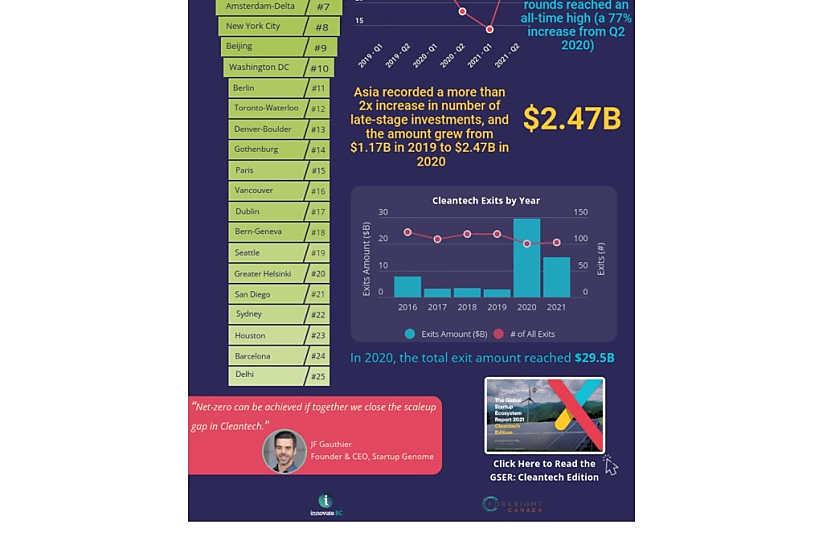 	Cleantech ecosystems are ranked based on numerous factors such as ecosystem performance, sub-sector strengths, success factor gaps, ecosystem lifecycle, and peer benchmarking.	The report also highlighted that North America and Europe dominate the top 25 Cleantech ecosystems, with 44% and 40% respectively. Asia has two ecosystems in the top 25, and MENA and Oceania each have one.	Startup Genome, the world’s leading policy advisory and research organization for governments and public-private partnerships, worked together with Tel Aviv Global, an initiative started by the Mayor's Office of Tel Aviv-Yafo dedicated to elevating the city’s global positioning, to highlight Tel Aviv's "strengths against Cleantech ecosystems globally."	Tel Aviv Mayor Ron Huldai stated that "Tel Aviv-Yafo is a member of the World Cities Climate Leadership Group (C40) and thus a leader in ensuring sustainable policies and innovation to combat the climate change to advance global sustainability and health. Technological innovations play a crucial role in the global challenge to mitigate and adapt to the threat that is climate change. 	"We are extremely proud that the creative and entrepreneurial spirit of Tel Aviv's talent, with its knowledge and investments, is focused not only at excelling in the fields of AI, Fintech & Cyber but also in Cleantech, thinking about the future."  https://www.jpost.com/business-and-innovation/tech-and-start-ups/article-694910 In the coming year, cyberattacks will become personalRuby Aronashvili, founder and CEO of cybersecurity firm CYE, forecasts what to expect this year.By LIOR NOVIK Published: JANUARY 27, 2022 15:13 Updated: JANUARY 29, 2022 20:05 	Cyberattacks continue to increase globally amid the pandemic, especially those focused on sexual extortion and the software supply chain, says Ruby Aronashvili, founder and CEO of CYE, a global leader in providing security solutions to organizations.	“The cybersecurity market is not resting for a moment, and we are seeing a global increase in attacks since the COVID pandemic began – a jump of hundreds of percent,” says Aronashvili. RUBY ARONASHVILI, CYE founder and CEO: In the coming year, CEOs will be attack and extortion targets. (Credit: Ukan Studio)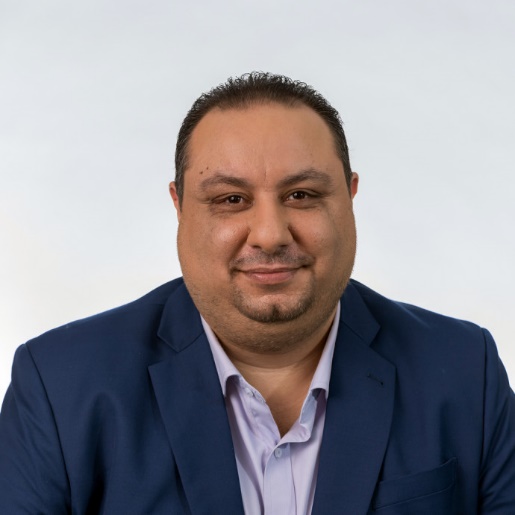 	CYE is one of the only licensed companies in the world that attack organizations with their consent to expose weaknesses in their security systems and help organizations get a complete picture of their cyber assets and risks procedures. CYE’s platform, Hyver, optimizes the defensive capabilities of the organization based on the level of risk it is willing to take against the required investment, resulting in a full quantification of risk. 	“Cybersecurity is a financial matter,” says Aronashvili, “An organization needs to know how to weigh the cost of risk versus the cost of repair. It’s a complex model, but it’s the only way to make data-based decisions as well as relevant budgets". 	“The world of cyberattacks has changed in the last year. We are seeing a step-up in the capabilities and determination of private attackers and what is called power-level attackers,” he explains. 	Here are some trends that we are seeing in the market today and that we think will intensify in the coming year: 
	“Attackers are taking advantage of the fact that people work remotely and not physically in the office. This means that the attack space is growing, and extra-organizational infrastructure, such as home Wi-Fi networks and personal devices, affect the security of the organization". 	“Attackers are targeting the software supply chain. Effective attackers target a single organization to reach its subscribers and customers. This results in high value in return for a minimal investment, thus maximizing attacks. 	“Another developing trend is personal attacks against senior personnel in management positions. This is a disturbing phenomenon that we will hear more about in the future". 	“There are more attacks today that involve ‘sextortion,’” says Aronashvili. “Think of a senior executive in the organization, in which he or his family members are blackmailed by an anonymous person who sent a message that says, ‘I broke into your phone and filmed intimate videos.’ In many cases, these scams are a bluff used to get the target to provide sensitive information. But in some cases, they are real. Most of the time, a real threat will be accompanied by proof in the form of a video or image that can embarrass the victim.“	"The payment does not have to come from a company CEO or even be financial. Increasingly, attackers ask victims to install a file on their computer. From there, it will find its way to other computers on the network and target sensitive information.” 	There have also been a growing number of attacks against Israel. “There is a type of prestige associated with attacking Israeli institutions,” Aronshvili says.	Chief among these are the ransomware attacks against Atraf, an Israeli dating site for the LGBTQ community, and the suspicion of the leak of details of members of the gay community, and the cyberattack on Hillel Yaffe Medical Center. 	The hospital attack caused a great deal of disruption, even though it did not target a technological organization or end up causing significant damage to human life. Still, those who tried to gain a reputation through the attack succeeded.	“The State of Israel is perhaps the largest exporter in the field of cybersecurity, but it is not the largest user at all,” he emphasizes. “There is a very high level of awareness in the country, and organizations understand the problem. But they are not willing to invest large amounts of money in cyberdefense – either because they think it will not happen to them, or they believe they are not an interesting enough target for hackers. In truth, there is not enough investment here in cyberdefense, which does not make sense for Israeli society, which is frequently threatened by countries like Iran.	“Today, attackers use pressure points instead of weaknesses. For example, when the hackers penetrated the Atraf site, the intruders realized that they had their hands on private information. Think of the consequences if an attacker could obtain this type of information about a president or senior members of a large organization – it is cyberterrorism for all intents and purposes". 	“It is important to emphasize that this problem does not only characterize Israel,” he adds. “It is a passive perception that exists in many organizations around the world, which are just waiting for something to happen. This is an attitude that must disappear from the world.”  MORE -   https://www.jpost.com/business-and-innovation/tech-and-start-ups/article-694760 First fashion design house in Gaza helps residents fight unemploymentAs finding a job is nearly impossible in Strip, more Gazans heading to the field of fashion design, as designers offer training in new technologies, a sign of the industry’s flourishing futureThe Media Line |  Published: 01.29.22, 08:44 	In the tiny Gaza Strip, where the population and unemployment rates are among the highest in the world, the idea of finding a job is nearly impossible, especially with the ongoing deterioration of its economic and living conditions. Therefore, the need to switch professions has become the only choice for many in order to survive.	Khalil Khudair and Aya Eid are among those who not only survived but believed in their talent in fashion design and used it to help others to follow their dreams and to endure the cruel economic conditions at the same time.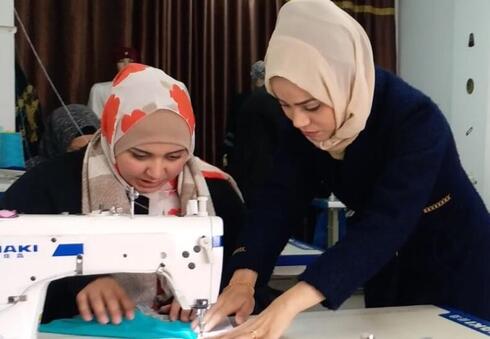 Aya Eid, right, a founder of the Khalil & Aya Fashion House in the Gaza Strip, works with a design student (Photo: The Media Line)	Two months ago, the two designers and their three assistants opened the first fashion design house in the Gaza Strip, which teaches methods and basics of fashion design art as a prelude to launching a private label and production line. The move was seen as bold and risky given the unstable situation and the fragile economy in the coastal enclave, as well as the cultural barriers, but the gain is bigger, according to Khudair.	“Despite all, mainly the economic hardship, we managed to achieve our dream of starting this project. Hopefully, this will give our youth a glimpse of hope to stay here and make a living instead of dangerously migrating to other countries in search of a decent living,” Khudair said.	The Khalil & Aya Fashion House works to train professional and qualified designers that are ready to engage in the labor market, including providing them, for nominal fees, with valuable training courses in fashion design, sewing and international fashion production using the latest methods and the best machines to ensure optimal results. Moreover, the fashion house offers its best students job opportunities at local clothing companies or factories.	Rani Kafina, 24, an accounting graduate who failed to find a job in his field of study, decided to try vocational work and joined the design course at the fashion house.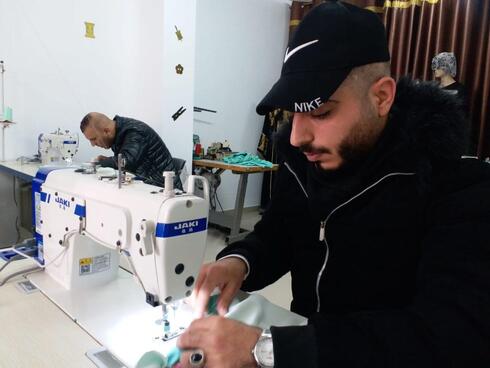 	“I knew nothing about this industry, but I was determined to learn from scratch and work hard because this is my only chance before giving up life in this place. Thank God now I can design, cut patterns, sew and produce high-quality clothing. I’m grateful for this place and for the instructors,” he said.Rani Kafina is an accounting graduate who failed to find a job in his field in Gaza (Photo: The Media Line)	Although only recently established, the fashion house has achieved considerable success in attracting passionate students of both genders; more than 40 men and women so far have been trained and become qualified to start their own businesses.
	One of the talented female students at the fashion house with special promise is Etedal Lulu, 44, a head of household and mother of five with no real source of income.
	“My sons and I looked everywhere for any kind of work in order to fulfill our basic needs, but all our efforts were useless until I found this house and started to learn sewing and design,” she said. “I’ve gained great skills and knowledge and am ready to start my own small business, and I brought my youngest son to learn here too so that we can expand the work and improve our living conditions.”
	Having such a project in Gaza will leave great impacts not only on small designers but on the entire future of Palestinian fashion design in general.
	Khudair, who studied fashion design in Jordan in 1996, already has his own brand, Khalil Fashion, that he first launched in 2000 and worked day and night to make it reach neighboring countries such as the United Arab Emirates and Egypt. His greater wish, however, was to interest more people in Gaza in the fashion design industry and to change the world’s negative image about Gaza – that it lacks creative talents and high capacities.
	“With the efforts of our hard-working generations, we will be able to deliver our rich culture through fashion design to the whole world and our Palestinian brands will shine and compete with the most famous fashion houses globally,” he said with confidence.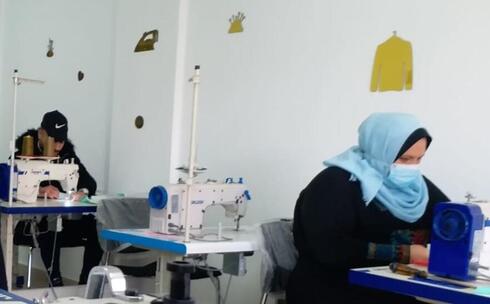 Gazans in the fashion design house (Photo: The Media Line)	His partner Eid said: “We are trying to highlight the talents of the Strip by enhancing the skills and encouraging more people to get involved in the field, which will achieve a kind of self-sufficiency in the future in terms of importing goods and fashion from abroad. 	Why import it if we have the ability to compete with our excellent national industry? ”	Eid and Khudair are planning to develop their fashion house and add a new department for teaching computer fashion design in addition to preparing to launch the Khalil & Aya production line. https://www.ynetnews.com/magazine/article/sj5wjsl0t  [This is actually a wonderful report. There has been little demonstration of individual and personal initiatives in this area and if you can see some possibility of achieving and success it might keep these folks away from Hamas and the terrorist regime. – rdb]Time running out to decide whether Iran can make a deal, Western diplomats sayNearly 10 months after the negotiations started – with a five-month break imposed by Iran - the hardest issues remain, they say.By LAHAV HARKOV, REUTERS  Published: JANUARY 29, 2022 21:34 Updated: JANUARY 29, 2022 22:35 	Negotiations for the US and Iran to return to the 2015 nuclear deal are nearing the point where a decision must be made or that agreement will no longer be salvageable, European diplomats said on Friday, as the negotiating teams returned to their capitals for consultations.	“January has been the most intensive period of these talks to date,” negotiators from the US State Department and the E3 – France, Britain and Germany – said in a statement at the end of the eighth round of talks in Vienna. “Everyone knows we are reaching the final stage, which requires political decisions.”	Brett McGurk, the White House’s national security council Middle East coordinator, said on Thursday that “we’re in the ballpark of a possible deal... [but] there’s also a very real chance that these talks could collapse very soon.”	Western diplomats have said that Iran is moving too slowly in the talks to revive the Joint Comprehensive Plan of Action while it enriches and stockpiles uranium, and that weeks, not months, remain until the restrictions of that deal will have been irreversibly hollowed out.	Nearly 10 months after the negotiations started – with a five-month break imposed by Iran – the hardest issues remain, they say.	A French presidential official told reporters the main sticking points included the guarantees Iran is seeking to ensure that there is no second US withdrawal from the deal. [For that guarantee it has to go through a ‘treaty process” which most unlikely to pass. “Bi-Dum" can’t guarantee that at all.
	“The negotiation today remains difficult because the question of guarantees and the modalities to put Iran’s nuclear program back under control need to be clarified, but there are a few indications that the negotiation can conclude [positively],” the official said.
	Iran has demanded that the US promise that its next president will not withdraw from the JCPOA, which is supposed to last until the end of 2030. However, US law does not allow a current president to dictate foreign policy for the next one, especially since the nuclear deal is not a treaty ratified by Congress.
	One of the other issues in the negotiations is sequencing, meaning the order in which sanctions are lifted and nuclear restrictions are implemented, through measures like the shipping of excess enriched uranium abroad. Iran sees the resumption of economic activities, after the announcement that sanctions are lifted, as verification of their removal and part of the deal.
	Also slowing down the talks is Iran’s refusal to negotiate directly with the US, requiring the EU, E3, Russia and China to go back and forth between the Iranian and American delegations.
	“Participants will go back to capitals for consultations and instructions... [but] political decisions are needed now,” the Vienna talks’ coordinator, Enrique Mora of the European Union, tweeted.
	A separate EU statement said talks would resume next week.
	The JCPOA restricted Iran’s nuclear program, while gradually lifting sanctions. The US left the deal in 2018 and added more sanctions to pressure the regime in Tehran, which had continued its proxy warfare throughout the Middle East in the interim. Iran has since enriched uranium to 60%, far beyond the JCPOA’s limitations, within reach of 90%-enriched weapons-grade uranium.
	US National Security Adviser Jake Sullivan said in a call with his Israeli counterpart Eyal Hulata on Wednesday that “the United States is preparing alternative options, in coordination with its partners, should diplomacy fail.”
	How much any political decisions will accelerate the talks remains to be seen. Russia’s top envoy, Mikhail Ulyanov, who is often the most optimistic delegate, tweeted: “My instinct tells me that agreement will be reached soon after mid-February.”
	The International Atomic Energy Agency is expected to release its next report on Iran’s nuclear program in mid-February, regarding decades-old nuclear material found at four sites in Iran, for which the regime has not provided a convincing explanation.
	The next IAEA board meeting is scheduled for March 7. Iran has repeatedly used JCPOA negotiations as leverage to avoid censure by the agency’s board for obstructing inspections and violating the nuclear agreement.  https://www.jpost.com/international/article-694946  [ We have watched the enormous rhubarb with the “PA” and all their alleged manipulation for ‘negotiations’ when in fact it is obvious that they don’t want one. The current negotiations with Iran is similar because they simply want to delay and go back and forth until they get what they want and that is to achieve nuclear capability. The longer they delay the closer they get to their goal. - rdb]Days after massive arms deal, US halts Egypt military aid over human rights concernsState Department says Cairo has not met conditions to receive $130 million in foreign military financing; US on Tuesday approved $2.5 billion sale of military planes and radarsBy Matthew Lee Today, 3:42 am 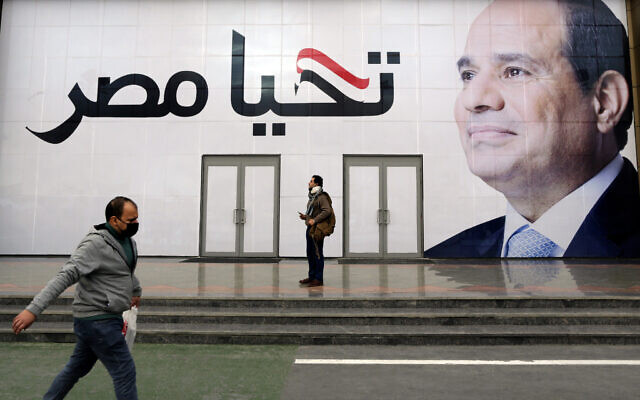 A man walks in front of a billboard for Egyptian President Egyptian President Abdel-Fattah el-Sissi, with Arabic that reads, Long live Egypt, at the annual Cairo International Book Fair, in Cairo, Egypt, Thursday, Jan. 27, 2022. (AP Photo/Amr Nabil)	WASHINGTON (AP) — The Biden administration said Friday it was canceling $130 million in military aid to Egypt over human rights concerns. The announcement comes just days after the administration approved a massive $2.5 billion arms sale to the country.	The State Department said Friday that Egypt had not met the conditions to receive the $130 million in foreign military financing that has been on hold since September. It said the money would be shifted to other programs. It did not elaborate.	In announcing the cancellation, the department made no mention of the $2.5 billion sale of military transport planes and radar systems that it had approved Tuesday without any mention of the frozen $130 million.	Secretary of State Antony Blinken in September approved the release of $300 million in foreign military financing to Egypt but withheld another $130 million unless the government addressed “specific human-rights related conditions” by the end of January.	“The deadline for meeting those conditions will soon pass,” the department said. “The (government of Egypt) made notable progress on the conditions but to date has not met them all. Therefore, after January 30, the secretary intends to reprogram the $130 million to other national security priorities.”
	Asked about the apparent inconsistency, US.officials have said the military aid and the arms sale are unrelated. They say Egypt will shoulder the cost of the $2.2 billion purchase of the 12 Super Hercules C-130 transport aircraft and air defense radar systems worth an estimated $355 million.
	Congressional Democrats who had urged Blinken not to approve the $130 million were pleased with Friday’s decision, but did not address the arms sale that dwarfs the amount of the withheld assistance.
	“I’m glad the Biden administration held the line by reprogramming these funds,” said Sen. Chris Murphy of Connecticut. “It sends the important message abroad that we will back up our commitment to human rights with action and gone are the days where dictators receive blank checks from America.”
	On Tuesday, the State Department announced the $2.5 billion arms sale, saying it would “support the foreign policy and national security of the United States by helping to improve the security of a major non-NATO ally country that continues to be an important strategic partner in the Middle East.”
	“We maintain that our bilateral relationship with Egypt will be stronger, and America’s interests will be better served, through continued U.S. engagement to advance our national security interests, including addressing our human rights concerns,” the department said.
	Egypt’s government has in recent years waged a wide-scale crackdown on dissent, jailing thousands of people, mainly Islamists but also secular activists who were involved in the 2011 Arab Spring uprising that toppled the country’s longtime autocrat Hosni Mubarak. MORE -  https://www.timesofisrael.com/days-after-massive-arms-deal-us-halts-egypt-military-aid-over-human-rights-concerns/ [This is unfortunate. Egypt and al Sisi is probably one of the better leaders that Egypt has had and he came in after a very bad situation with the Muslim brotherhood group and he has tried to be a reasonable player in the ME. The have also played a major role in in trying to keep peace. With the Obamanation calling the shots who was very pro-brotherhood you can see where this is going. – rdb]French imam recounts death threats from Islamists for asking to respect HolocaustIn emotional TV interview, Hassen Chalghoumi says his family has been assaulted, harassed for years over his interfaith workBy TOI staff Today, 6:05 pm 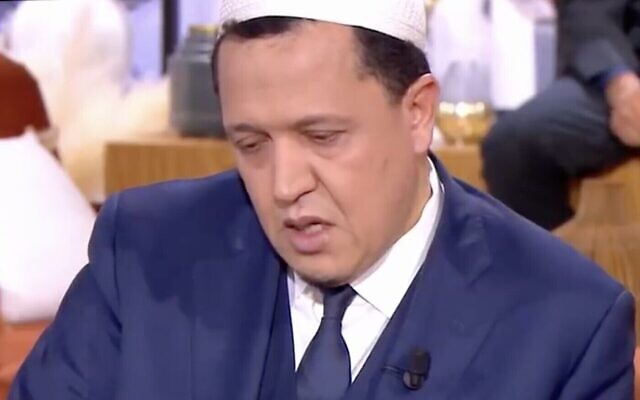 Hassen Chalghoumi speaks during an interview with France 2 TV, on January 13, 2022. (Screenshot/MEMRI)	A French imam known for his involvement in interfaith initiatives said he and his family have been living under threat from Islamists for years, emotionally recalling the toll the assaults and harassment have taken.	In an interview with France 2 TV this month, Hassen Chalghoumi said he first started receiving death threats in 2005, after calling for commemorations of the Holocaust to be respected.	“I made a solemn appeal to respect the memory of the Holocaust, to also think about what people did to their fellow human beings, the consequences of racism, hatred, antisemitism… But unfortunately, my words were misunderstood. Two days later, they ransacked my house,” he said, according to a translation by the Middle East Media Research Institute.	“I started to receive death threats in the name of a cause that has nothing to do with [my words] — the Palestinian cause, in the name of an ideology of hatred, perhaps against Israeli policy, or out of actual antisemitism,” Chalghoumi continued. “And then I received anonymous calls and letters. In 2009, they torched my car, and they attacked my house.”	Many of the death threats Chalghoumi has received have been over his friendly ties with CRIF, the umbrella group representing French Jewish communities, and for visiting Israel several times.	During a tour of the West Bank with settler leaders in 2019, Chalghoumi said support of boycotts of Israel ran against Quranic law, and that he hopes to encourage dialogue between Israelis and Palestinians so “no mother — not Israeli nor Palestinian — will cry” in the future.1/2 French Tunisian Imam Hassen Chalghoumi in Emotional Interview: Ever Since I Called to Respect Holocaust Commemoration in 2005, My Family Has Lived Under Threat from Islamists; We Have Been Assaulted, Received Death Threats – I wear a Bulletproof Vest to the Mosque pic.twitter.com/CjKeGkpstO— MEMRI (@MEMRIReports) January 27, 2022	Chalghoumi is something of an outlier in Muslim religious discourse, and was notable for supporting France’s ban on the burqa, or full face-covering. Despite the threats, Chalghoumi said his wife encouraged him to continue speaking out.He was asked if he had considered stopping to protect his family.	“No, although the consequences have reached my home. I cannot say that all this remains outside my home, because it doesn’t. The Internet, social media, the threats. They assaulted my wife in a market. They spat on her. They even asked her to divorce me,” he said.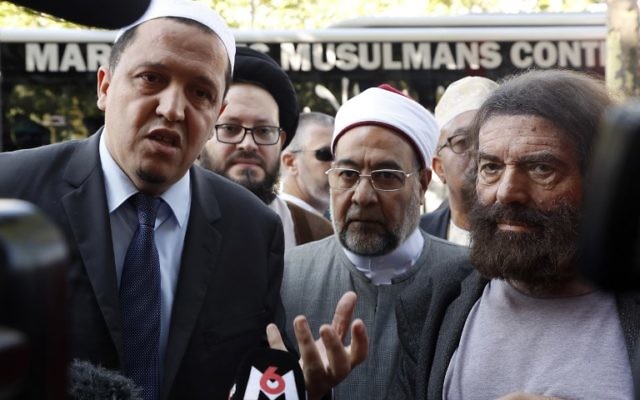 The Imam of Drancy, Hassen Chalghoumi (left), writer Marek Halter (right) and others prepare to take part in The Muslim March Against Terrorism in Paris, on July 8, 2017. (AFP Photo/Francois Guillot)	Chalghoumi said his children were harassed at school and that “it became difficult” to go to movies and restaurants with them.	“At some point, everything changed and there was no longer such a thing as daily life,” he said.	Chalghoumi blamed the head of a pro-Hamas group in France for some of the threats and said several terror groups have issued religious edicts calling for his death.	“In 2015, I had the Islamic State [against me]… In Syria, too, they issued a fatwa against me. Hezbollah, too, and Hamas. All those small groups don’t believe in light. You should know that the words of a moderate man of faith is a source of trouble for them. That’s why they issued a fatwa against me,” he said.	The imam said he attends the mosque at different times of day to make it harder for a would-be attacker to trail him, and that he also wears a bulletproof vest to protect against knives.	“There are 3,000 or 4,000 worshipers at the mosque, I can’t control everything,” he said.	“But we cannot know for sure — among the crowd, there might be someone like [terrorists Mohammed] Merah, like the Kouachi [brothers], or like [Amedy] Coulibaly,” he added, naming several French terrorists.	Chalghoumi then began to choke up as he told the interviewer that his wife and children no longer use his last name.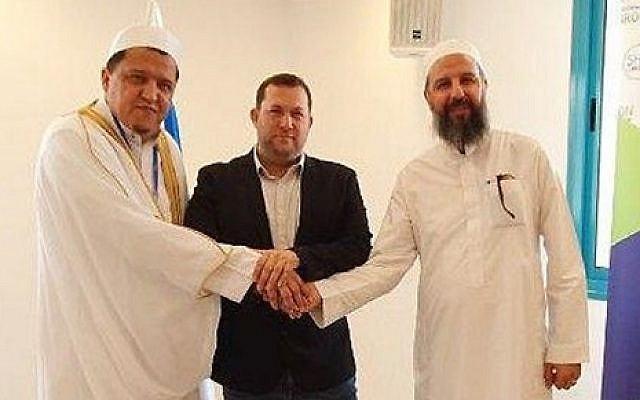 	“They have another name. We are still human beings… One of my daughters was assaulted. She has gained 30 kilograms,” an emotional Chalghoumi recalled. “We are strong inside, we will never give up. But when it affects my family, it becomes difficult.”From left to right: Imam Hassen Chalghoumi, Samaria Regional Council head Yossi Dagan and Sheikh Abu-Khalil Tamimi in the West Bank, on June 13, 2019. (Courtesy: Samaria Regional Counhttps://www.timesofisrael.com/french-imam-recounts-death-threats-from-islamists-for-asking-to-respect-holocaust/ This man should be cloned and you might actually get to some reasonable Islamic ideological thinking. Way too bad that he and his family are having to endure religious persecution from those in  his own religion because all they can do is hate. – rdb]Pyongyang test-fires suspected missile - Seoul North Korea has reportedly conducted its 7th missile launch so far this year 29 Jan, 2022 23:30	The reported missile launch took place on Sunday morning local time, South Korea’s military reported, noting that the suspected missile was fired towards the Sea of Japan.	Pyongyang has tested multiple missiles of various types so far this year, with Sunday's launch becoming seventh for the reclusive nation in just one month.	Earlier this week, Pyongyang claimed to have test-fired surface-to-surface tactical guided missiles on Thursday and two long-range cruise missiles on Tuesday. Tuesday's test drew condemnation from Washington, which accused North Korea of violating the UN Security Council resolutions.  Cruise missiles are not expressly banned under UN resolutions on North Korea. However, Pyongyang is prohibited from launching ballistic missiles.	In addition to firing short-range ballistic missiles and cruise missiles as part of its recent flurry of launches, North Korea also claimed to have conducted tests of hypersonic missiles on January 5 and 11.	Despite taking its missile activity up a notch in recent weeks, North Korea still continues to abide by the self-imposed moratorium on the tests of nuclear weapons and long-range missiles. However, last week, North Korea’s state media reported that the country’s top authority - the politburo - was considering the possibility of “restarting all temporarily-suspended activities” to counter “hostile” US policies.	Since the denuclearization talks between US and North Korea, initiated by former US President Donald Trump, fizzled out, with Washington rejecting Pyongyang’s demands for partial sanctions relief, North Korea said it wouldn’t resume negotiations until the US abandons its current policy. https://www.rt.com/news/547757-missile-test-report-sea/ Hungary does not need NATO reinforcements amid Ukraine standoff – minister Hungary continues to oppose Ukraine’s NATO aspirations, as it deems Kiev’s actions “unacceptable” for the alliance 30 Jan, 2022 00:35 	Hungary doesn’t need any NATO troops deployed to its territory amid the ongoing Ukraine standoff, defense minister Tibor Benko told local broadcaster InfoRadio in an interview on Thursday.	The official confirmed reports that the US and NATO have been negotiating with all the member states bordering Russia, Ukraine, or both, on additional deployments of troops from the bloc. Budapest, however, believes its own military is capable of providing all the security it needs, without any help from NATO troops. 	“Hungary has already created such a national force, developed such national capabilities that in the current situation it is not necessary to rely on other foreign forces and troops,” Benko stated.	In current situation, we do not consider it appropriate – nor do we ask for – the NATO reinforcements to be deployed here. We can handle this.	US President Joe Biden on Friday told reporters that America will increase its military presence in Eastern Europe, deploying a small number of additional troops in the region “in the near term.”	The move comes amid heightened tensions over Ukraine, which is purportedly the target of an allegedly looming Russian invasion, according to Western media and top officials. Moscow has consistently denied such claims, insisting it has had zero intent to attack the neighboring country.	Hungary’s defense minister also reiterated his country’s opposition to Ukraine’s aspirations of joining NATO. While Budapest originally supported the move, its stance changed as Kiev demonstrated behavior “unacceptable” for a potential member of the alliance, Benko explained.	“Ukraine acted against the Hungarians living in Transcarpathia, and behaved unacceptably for the alliance. After that, the government maintains the position that Ukraine is not ready to join, as it does not meet the standards of NATO,” Benko stated.	Kiev and Budapest have long been at odds over treatment of the ethnic Hungarian minority living in the western Ukrainian region of Zakarpatye. The region remained under Hungarian rule until the early 20th century, switching hands several times and ending up as a part of the Soviet Union after World War II. Relations between Ukraine and Hungary rapidly deteriorated after post-Maidan Kiev authorities adopted a controversial education law, which heavily restricted the rights of ethnic minorities to be taught in schools in their native language.	In late 2018, the row escalated when Ukrainian media aired footage purporting to show a Hungarian consul handing out the country’s passports to ethnic Hungarians living in western Ukraine. The scandal – aggravated by the fact that holding dual citizenship is technically illegal under Ukrainian law – resulted in expulsions of diplomats and a heated war of words between the two nations. https://www.rt.com/russia/547731-hungary-nato-troops-ukraine/  [Watch the interactions with the multiple states of the former Soviet block and you may see a very interesting mix of opinions concerning Russia’s actions and the current threat of Ukraine. All the US rhetoric still smells very strange and must make once consider if the DC crowd isn’t trying to simply get more of a foothold in that area. – rdb]UK unveils ‘major military offer’ to NATO as a ‘clear message’ to Moscow UK’s PM Boris Johnson has unveiled London’s ‘biggest possible’ offer to the North-Atlantic bloc to help it in the standoff with Russia 29 Jan, 2022 22:37	Downing Street has announced its “biggest possible offer” to NATO in a statement late on Saturday. The UK’s prime minister is weighting this “major military deployment” needed to deter an allegedly “rising Russian aggression” in Europe in general and in Ukraine in particular	“This package would send a clear message to the Kremlin – we will not tolerate their destabilising activity, and we will always stand with our NATO allies in the face Russian hostility,” Johnson stated.	“I have ordered our Armed Forces to prepare to deploy across Europe next week, ensuring we are able to support our NATO allies on land, at sea and in the air.”	Should Russian President Vladimir Putin choose “a path of bloodshed and destruction,” Johnson went on, it would result in a “tragedy” for the whole European continent.	The UK’s potential offer to NATO may involve sending “defensive weapons to Estonia” as well as doubling the number of British troops on the ground. London is also considering sending in military specialists, warships and “fast jets” to reinforce its NATO allies. Downing Street did not specify where exactly, apart from Estonia, the cited assets might go.	“The UK already has more than 900 British military personnel based in Estonia, more than 100 in Ukraine as part of Operation Orbital, and a Light Cavalry Squadron of around 150 people is deployed to Poland,” it said in the statement, adding that, since 2015, some “22,000 Ukrainian troops” have been trained under that operation. 	Additional “military trainers” were sent to Ukraine earlier in January along with a haul of British-made anti-tank missiles, to teach the Ukrainian service personnel how to use the weaponry.	The details of the NATO deal are expected to get fleshed out next week, with UK officials “deployed to Brussels” to discuss London’s offer with other NATO allies. The potential deployment “will reinforce NATO’s defences and underpin the UK’s support for Nordic and Baltic partners,” London stressed.	At the same time, the UK signaled it was still willing to engage in diplomacy with Moscow, insisting that without its efforts “thousands of lives will be lost in both Russia and Ukraine.” 	“The Prime Minister is expected to speak to President Putin and travel to the region early this week to relay that message in person,” Downing Street revealed.	Over the past few months, Western media and top officials have repeatedly sounded alarm over an allegedly imminent Russian “invasion” of Ukraine. Moscow, however, has consistently denied harboring any plans to attack its neighbor, with the Kremlin spokesman Dmitry Peskov dismissing such claims as “groundless.”	Movements of Russian troops in the relative vicinity of the Ukrainian border has been cited as the only ‘proof’ of the looming aggression alleged, with Russia pointing out it is in its full right to move its military wherever it pleases across the country’s own territory. https://www.rt.com/russia/547743-uk-nato-military-offer-moscow/  [Do you suppose Johnson is trying to help bail out “Bi-Dum" since the president of Ukraine has basically told “Bi-Dum" to cool  it with all the war talk,- rdb]US calls on arch-rival for help against Russia Washington wants China to “use its influence” with Moscow to push diplomacy over Ukraine 29 Jan, 2022 18:11 	US Under Secretary of State for Political Affairs Victoria Nuland has called on China to press Russia towards a diplomatic solution to the Ukraine crisis. Beijing has already pushed back on the American position by acknowledging Moscow’s “legitimate security concerns.”	The move comes amid a flurry of diplomacy around the situation in Eastern Europe. 	“We are calling on Beijing to use its influence with Moscow to urge diplomacy, because if there is a conflict in the Ukraine it is not going to be good for China either,” Nuland said at a State Department news conference on Thursday. “There will be a significant impact on the global economy. There will be a significant impact in the energy sphere.”The United States called on China to use its influence with Russia to urge a diplomatic solution to the Ukraine crisis https://t.co/EJUb4q7c4Cpic.twitter.com/4W1rzWFloH— Reuters (@Reuters) January 27, 2022	Just one day earlier, Secretary of State Antony Blinken phoned his Chinese counterpart, Wang Yi, to request his aid countering what the American official called “Russian aggression” toward Ukraine. 	According to Chinese state media, Wang instead urged Blinken to cease “interference” in China’s affairs and to respect Moscow’s “legitimate security concerns.”	Russia’s concerns include securing a promise from the US and NATO to refrain from expanding the alliance further toward its borders, as well as reducing the number of NATO missiles in the region. 	Moscow sent these proposals in writing to NATO and the Biden administration last month, and Blinken met last week with Russian Foreign Minister Sergey Lavrov. The US and NATO have thus far refused to compromise on the issue of Ukraine’s potential membership.	Speaking on Wednesday after receiving both the US and NATO’s responses to the Russian proposals, Lavrov said Washington’s response left room for negotiation on several “secondary” issues, while NATO’s reply was “embarrassing” and “ideological,” and portrayed “such a sense of exceptionalism of the North Atlantic Alliance, its special mission, its special purpose, that I even felt a little embarrassed for those who wrote it.”	With Washington warning of a potential Russian invasion of Ukraine, Lavrov stated that “If it is up to the Russian Federation, there will be no war.” However, he added that Moscow “will not allow our interests to be brutally attacked or to be ignored either.”	While the US and some of its NATO allies have recently stepped up arms shipments to Ukraine, a deployment of troops to the country remains off the cards for the time being. https://www.rt.com/russia/547676-nuland-china-ukraine-diplomacy/ [Just when you thought DC could get no worse in their judgement, they prove you wrong. Dense and wood headed is the only reasonable terms to use for those folks. Once again this group of trolls simply embarrass the USA with their poorly done actions.  – rdb]Leftists claim Clarence Thomas not 'black,' Barrett not a 'woman'Network show unleashes its 'vile nastiness'By Bob Unruh Published January 28, 2022 at 5:50pm 	This probably should surprise no one, in a day when men can say they are women and be given an open door to women's swim teams, locker rooms and showers.But the leftists aboard "The View" apparently believe Supreme Court Justice Clarence Thomas, a black, is not a "black," and Justice Amy Coney Barrett, a woman, is not a "woman."	It was in a commentary by Nicholas Fondacaro at Newsbusters, an arm of the Media Research Center, where he described the "vile nastiness of The View coven.""They accused Thomas of being a race traitor and wasn't the correct kind of black man to replace Justice Thurgood Marshall. With Coney Barrett, they used air quotes when noting she's 'a woman' and suggested she's a traitor to women," the commentary said.	The perspective that leftists can categorize other people based on their own prejudices surfaced during the 2020 presidential election race when Joe Biden declared, "If you have a problem figuring out whether you're for me or Trump, then you ain't black." MORE -  https://www.wnd.com/2022/01/leftists-claim-clarence-thomas-not-black-barrett-not-woman/  [Stupidity is an incurable leftist disease just like most hatred. -rdbPolice officer paid $75,000 for city's violation of his constitutional rightsSuspended from force for praying with his fatherBy Bob Unruh Published January 29, 2022 at 4:52pm 	The city of Louisville has agreed to pay a Kentucky police officer, Matt Schrenger, $75,000 to settle his lawsuit over the city's violation of his constitutional and civil rights, according to a statement from officials with the Thomas More Society.	"The city's quick offer of $75,000 shows the city knows it committed a significant and inexcusable violation of a loyal officer's constitutional rights," explained Counsel Matt Heffron.	The officer had sued city's mayor, police chief, and police department for persecuting him over his off-duty pro-life prayer. The lawsuit was filed only a few months ago.	Schrenger, a 13-year Louisville police veteran and recipient of multiple commendations, stopped while off-duty early on a Saturday morning to pray quietly with his father on a public sidewalk in front of a closed abortion clinic, triggering a reaction from the city.	Officials immediately suspended him for four months with pay, and stripped of his police powers and placed under investigation.The prayer had become an issue because photographs were posted online by abortion promoters linked to the abortion business, the EMW Women's Surgical Center.	"The treatment of Officer Schrenger was particularly galling considering other Louisville police officers previously had marched, while on-duty and in uniform, in political protests that apparently were approved by the police department," Heffron explained.	"The unfair discipline revealed undeniably content-based discrimination against Officer Schrenger's personal pro-life views and violated his First Amendment rights. He did not engage in any political protest on duty – he prayed quietly. Yet Officer Schrenger was punished for this peaceful, private behavior. He was treated very differently than other officers who had undeniably engaged in true political protest and activism while participating in LGBT and Black Lives Matter demonstrations."	WND reported when the case was filed last October it charged that following his off-duty and private prayer, he reported for duty but within hours was relieved of his vehicle, locked out of his computers and removed from the schedule.	Later, the police agency admitted that not one of the claims against him could be sustained, but even so, it was still weeks later before his case was ended.	Defendants include Police Chief Erika Shields, the Louisville Metro Police Department, Mayor Greg Fischer, and the city of Louisville, Kentucky. It charges them with violations of the Free Exercise Clause and Free Speech Clause of the First Amendment and the Equal Protection Clause of the Fourteenth Amendment to the United State Constitution, Title VII of the Civil Rights Act of 1964 as Amended, and the Kentucky Civil Rights Act. https://www.wnd.com/2022/01/police-officer-paid-75000-citys-violation-constitutional-rights/ New York nurses arrested after making staggering amount from fake vaccine cards The scheme allegedly brought in more than $1.5 million 29 Jan, 2022 18:57 	Two New York nurses have been arrested for allegedly selling fake Covid-19 vaccination cards, and making more than $1.5 million in the process.	The Suffolk County district attorney’s office announced the two nurses working in Long Island, 49-year-old Julie Devuono and 44-year-old Marissa Urraro, had forged vaccine cards from last November into January of 2022. The pair reportedly charged $220 to $440 for vaccine cards for adults, but offered a discount for children, only charging $85. 	After faking the actual physical vaccine cards, the two would then allegedly add false information to the New York State Immunization Information System (NYSIIS) to list people as vaccinated when they were not. 	Prosecutors also alleged that the nurses forged vaccine cards for undercover detectives. The two worked at Wild Child Pediatric Healthcare in Amityville, an establishment that DeVuono, who is a nurse practitioner, owned. The #Suffolk County DA arrested two people including the owner of an Amityville pediatric office for selling fake Covid-19 vaccine cards. $220 for adults, $85 for children. Ledgers show they may have made $1.5 million dollars from this illegal scheme #NBC4NYpic.twitter.com/jm0bcOkCeX— Pei-Sze Cheng (@PeiSzeCheng4NY) January 28, 2022Businesses around the pediatric clinic had noticed increased foot traffic recently, according to local media reports. “It’s frightening beyond words,” one neighbor told the New York CBS affiliate. 	In a search of DeVuono’s home, police discovered more than $900,000 in US currency, plus a ledger documenting more than $1.5 million in payments for the alleged vaccine card scheme. 	DeVuono and Urraro have both been charged with forgery. 	Suffolk County District Attorney Raymond Tierney added in a statement he hopes the arrests will “send a message” to anyone else “considering gaming the system.”	“We will enforce the law to the fullest extent,” Tierney said. https://www.rt.com/news/547744-nurses-fake-covid-vaccine-cards/ [HUMMM? Looks like some entrepreneurial nurses used the stupidity of the NY government with their insistence on vaccine cards to create a tidy little business. – rdb]Commentary:Biden Has Committed an Impeachable Offense
Katie Pavlich Posted: Jan 28, 2022 10:35 PM
	The first year of the Biden presidency brought record levels of illegal immigration into the United States, with numbers topping two million. The influx isn't an overwhelming situation that the federal government and, more specifically, President Joe Biden can't control. Instead, the crisis at the southern border has been fully embraced and deliberately made worse. For months, Americans have watched millions of people pour into the country as a result of President Biden's open border policies. The "Biden-Harris" t-shirts gave a big clue about why people made the journey. Now, we have solid evidence the administration is breaking U.S. immigration laws and helping human smugglers deliver their products to final destinations. 
	"Immigration and Customs Enforcement's (ICE) Enforcement and Removal Operations have been turned into an 'unofficial travel coordination agency,' and agents are made to coordinate travel for some illegal immigrants with criminal records, an ICE source told Fox News on Wednesday," Fox News reported this week. 
	Fox News reporter Bill Melugin caught the Biden Administration in the act of releasing thousands of single adult males into the United States, giving them bus and plane tickets to their desired destinations. Many of them have criminal records. 
	"An ICE source tells me the agency has been releasing some illegal immigrants with misdemeanor criminal histories, including assault, DUI, drug possession, & illegal re-entry," Melugin tweeted. 
	In New York, a Westchester County police officer watching Boeing 737 flights chartered by the federal government land in the middle of the night recorded this "betrayal" of the American people. 
	"The government is betraying the American people," a federal contractor is heard saying in the leaked video. 
	This betrayal has been active and ongoing since last summer when it was revealed flights carrying illegal immigrants were landing at Tennessee airports in the dead of night. Biden has turned every state into an illegal immigration hot spot and is actively allowing criminal aliens to go free. 
	It is a violation of federal law to aid and abet illegal immigration. This includes domestic transport, harboring, encouragement and more under the U.S. Code. 
	"Title 8, U.S.C. § 1324(a) defines several distinct offenses related to aliens. Subsection 1324(a)(1)(i)-(v) prohibits alien smuggling, domestic transportation of unauthorized aliens, concealing or harboring unauthorized aliens, encouraging or inducing unauthorized aliens to enter the United States, and engaging in a conspiracy or aiding and abetting any of the preceding acts. Subsection 1324(a)(2) prohibits bringing or attempting to bring unauthorized aliens to the United States in any manner whatsoever, even at a designated port of entry," the Department of Justice website states. "Subsection 1324(a)(1)(A)(i) makes it an offense for any person who -- knowing that a person is an alien, to bring to or attempts to bring to the United States in any manner whatsoever such person at a place other than a designated port of entry or place other than as designated by the Commissioner, regardless of whether such alien has received prior official authorization to come to, enter, or reside in the United States and regardless of any future official action which may be taken with respect to such alien."
	"Domestic Transporting -- Subsection 1324(a)(1)(A)(ii) makes it an offense for any person who -- knowing or in reckless disregard of the fact that an alien has come to, entered, or remains in the United States in violation of law, transports, or moves or attempts to transport or move such alien within the United States by means of transportation or otherwise, in furtherance of such violation of law," the code continues. 
	The Biden administration is breaking the law by the thousands each day. President Joe Biden has a duty to uphold the laws of the U.S., not openly violate them. It's also his job to protect the country from threats. By doing the opposite, in violation of the law and his oath, Biden has committed an impeachable offense. Republicans should be taking notes so they can act accordingly if they win back the majority in the House and Senate.  https://townhall.com/columnists/katiepavlich/2022/01/28/bidens-impeachable-offense-n2602525 Is President Biden Exercising Discretion or Undermining Democracy by Refusing to Enforce Our Immigration Laws?
Congressman Rick Crawford Posted: Jan 29, 2022 12:01 AM
	Imagine a future Republican administration during which the IRS would end referrals to the Justice Department of Americans who don’t pay their capital gains taxes. Or imagine that administration’s EPA redirecting investigative resources away from enforcing climate change laws. How about a future GOP-run ATF limiting inspections of gun stores and gun shows?
	These ideas are not as far-fetched as they might seem. Just look at the Biden-Harris Administration, where important, duly-enacted laws and regulations are being made unrecognizable by absurd, and dangerous, interpretations and other abuses of “discretion.”
	These actions share two goals: to increase illegal entry into America; and to decrease deportation of those here illegally, including many criminals.
	Article II, Section 3 of the Constitution directs that the president “shall take Care that the Laws be faithfully executed….” The Constitution also makes clear, in Section I, Section 1: “All legislative Powers herein granted shall be vested in” Congress.
	A president cannot pick and choose which laws to enforce, and which to ignore or eviscerate. To do so is to undermine democracy and the rule of law.
	But that is what President Joe Biden is doing – or, rather, not doing – at our wide open southern border (which I visited last April, and which he refuses to visit), and in the interior of the United States.
	Not long after taking office, his Administration cancelled the highly-effective Remain in Mexico policy that had significantly reduced the flow of illegal entrants. After a federal judge declared this cancellation unlawful, Team Biden slow-walked the court’s order to reinstate it. Now, the Biden Administration is barely using this important program, while it prepares to try again to eliminate it. It’s no wonder the Border Patrol agents I spoke with in McAllen were demoralized: they are not allowed to do their jobs properly.
	Biden’s refusal to enforce the law has unleashed the largest number of illegal border crossers since 1960, at about two million, making a mockery of foreigners who follow our laws to immigrate here legally. It has also contributed to our record 100,000 drug overdose deaths in 2021, primarily from China-sourced fentanyl smuggled into the US via the US-Mexico border.
	Once here, the Biden-Harris Administration is flying thousands of these migrants into cities and towns big and small, in the middle of the night to avoid public disclosure, and often without even giving prior notice to the governor or local officials. A recent media report indicated some of these illegal aliens were being released in Texas, Florida, and Georgia, coincidentally some of the most important states in recent presidential elections. They also allow these migrants to travel on commercial airlines with no proof of identity. Let’s see you try that!
	These policies pose a national security threat, and are a violation of federal law, as well as state and local rights. (Shouldn’t an Administration that releases illegal immigrants, at least do so only to states that president won in the previous election?)
	Next, Team Biden imposed a radical new way to block court-approved enforcement actions to deport illegal aliens already here. The policy turns large parts of every town in America into mini “sanctuaries,” forbidding enforcement whenever those deportable aliens are in “or near” so-called “protected areas.”
	These enforcement-free areas include – 24 hours a day, every day of the year – the land in or near every school, community college, university, healthcare facility, place of worship, playground, school bus stop, and community-based organization; and in or near anywhere funerals, weddings, parades, demonstrations, or rallies sometimes occur. Four states have sued the Biden Administration to block this illegal, nationwide sanctuary mandate.
	The Biden-Harris Administration has also softened the longstanding, common-sense policy of removing all illegal aliens who have committed “aggravated felonies,” or are members of criminal gangs like MS-13. The Administration has added an outrageous, stay-in-America loophole requiring consideration of “mitigating factors,” as CBS News put it, like the “potential advanced or tender age” of the illegal alien felon, and their “eligibility for humanitarian relief.”
	It is lunacy not to remove every deportable rapist or gang member.
	President Biden’s refusal to enforce our immigration laws leaves us less safe. He has made every city a sanctuary city, and every state a border state. The only people provided no sanctuary under this president are the American people. https://townhall.com/capitol-voices/congressmanrickcrawford/2022/01/29/is-president-biden-exercising-discretion-or-undermining-democracy-by-refusing-to-enforce-our-immigration-laws-n2602528 
The Missing Mandate
By Servando Gonzalez|January 29th, 2022
	“All laws which are repugnant to the Constitution are null and void.” — Marbury vs. Madison 5 US (1803)
	Since the mysterious Covid pandemic appeared from out of nowhere [1] to spoil our years there is a word I barely heard before that has become high frequency in today’s America: “mandate.” Currently, we have masks mandates, social distancing mandates, lockdown mandates, school closing mandates, non-essential businesses [2] closing mandates, and vaccination mandates enforced by both authorities and non-authorities as well, and I am pretty sure that, if we don’t stop this trend, very soon more mandates will come down the line: religious mandates, sexual mandates, speech mandates, walking mandates, drinking mandates, and many more. The sky is the limit.
	Nevertheless, a few days ago, out of curiosity, I did a search on the three main documents this country is based upon: the Declaration of Independence, the Constitution and the Bill of Rights. Surprisingly, I found out that the word mandate is missing. It does not appear in any of these documents. So, on which legal authority are some people in this country are mandating mandates?
	Mandates are typical of totalitarian, tyrannical societies.[3] That’s what monarchs, dictators and tyrants do. Their word is the ultimate law of the land. The concept of mandate is alien to democracies, much more to Representative Republics such as the United States of America.
	While laws are passed by the senate and the house of representatives and signed by the President or the governor of a state, and can be contested in court, mandates are signed by the President or the governor only in a state of emergency and for a limited time.
	Apparently, while we slept, some people changed America from a country where you can do anything, except what has been expressly prohibited, to a country where you cannot do anything, except what has been expressly authorized by the government —which is a good definition of a totalitarian society.
	For long years the American people have been told that we have been invading countries and overthrowing their totalitarian leaders allegedly to bring freedom to their peoples. But, now that our freedoms have disappeared thanks to the efforts of totalitarian-minded leaders, who will come to bring freedom to us?
	In his 1984 book The Power to Lead, author James MacGregor Burns, a distinguished member of the traitorous Council on Foreign Relations (CFR), recognized the fact that to carry out their totalitarian plans the CFR conspirators need to get rid of the U.S. Constitution. According to him,
	Let’s us face reality. The framers [of the U.S. Constitution] have simply been too shrewd for us. The have outwitted us. They designed separate institutions that cannot be unified by mechanical linkages, frail bridges, tinkering. If we are to “turn the Founders upside down” — we must directly confront the constitutional structure they erected.
	He was right. The Founders of this country were fully aware of the dangers of giving too much power to a single source, so they created a mechanism to avoid it. It is called the separation of powers and it cannot be simpler. According to this principle, we have the Legislative Power, who create the laws, the Executive Power, who carry out these laws, and the Judicial Power, who oversees that all the laws of the land which, in order to be legal, must derive from the Constitution.
	Unfortunately, as McGregor Burns suggested, the CFR globalist conspirators have managed to turn the Founders upside down and reduce the U.S. Constitution to an irrelevant document. The result of this attack on the Constitution is that the Executive Power has usurped the other two.
	The so-called “mandates” have been the right tool to give the Constitution the final push to fall it into oblivion. The United States Constitution was the supreme law of the land. All laws must derive and be based on the principles established on the Constitution. Most of the mandates that are now enforced upon us do not derive from the Constitution, therefore, they are illegal. The fact that we have legalized the mandates is a clear evidence that, following McGregor Burns suggestion, the globalist conspirators have turned the U.S. Constitution into a useless piece of paper.
	Proof of this is the current proliferation of “mandates.”
	The fact is that no law has been passed by Congress about mandatory vaccination. At present, there is no legally valid vaccine law. The shots are still under emergency use authorization, and there’s no official document from government, be it in the form of legislation, law or regulation, that grants a legal basis for the mandate. The U.S. Occupational Safety and Health Administration also has not published any rule regarding the mandating of vaccines by private companies as a requisite for employment.
	Granted, mandates are nothing new in the U.S. The have existed for many long years. The only thing new is the name. We used to call them “Executive Orders.”
	An executive order is an official directive from the U.S. President to federal agencies that often have much the same power of a law. Throughout history, executive orders have been one way that the power of the President and the executive branch of government has expanded. The problem is that the U.S. Constitution does not define, much less give the Executive Power, the authority to issue presidential actions, which include executive orders, presidential memoranda and proclamations.
	Nevertheless, most American Presidents., beginning with George Washington, have enacted Executive Orders. So, if we want to put order in this chaos we the people must declare that not only the so-called “mandates,” but also all executive orders are unconstitutional and therefore illegal. Otherwise the U.S. Constitution is no more the law of the land and America has become a de facto banana republic under the control of a dictator.
	The only difference, if any, is that usually dictators stay in power for long periods of time, while we change ours every four or eight years. But, knowing that American Presidents are just puppets in complicity with both branches of the Repucratic Party fully under the control of the Invisible Government of the United Sates, this makes no difference. Actually, it explains why, even if we change Presidents, nothing really changes, because the hidden masters are the same.
	If you need any proof, just take a look at the members of the Trump administration. You will find that, not surprisingly, Trump had more CFR members around him, telling him what to do, than Barry Soetoro (a.k.a Barack Hussein Obama) had.
	© 2022 Servando Gonzales – All Rights Reserved
	E-Mail Servando Gonzales: servandoglez05@yahoo.com
	Notes:
	[1]. As usual, dyed-in-the-wool Republicans have been blaming foreigners such as China and Russia for the pandemic. Apparently, they don’t know, or rather don’t want to know, that the U.S. has a long history of using bacteriological warfare against other people.
[2]. One of the mysteries surrounding the Coronavirus mandates is what guidelines were followed to decide which businesses were essential and which weren’t. As expected, however, none of the big businesses and corporations were declared non-essential. Only small, local businesses were affected by the illegal measures that destroyed most of them. As a result of this government-enforced elimination of the competition, big mega corporations such as Amazon, Home Depot and Walmart have seen their profits increased tenfold.
	[3]. The definition of the word “mandate” currently available on the Internet has been conveniently changed, Orwell-style, to fit the new reality. According to the new version, a “mandate” is a perfectly legal order backed by the Constitution. So, according to the Merriam-Webster Dictionary, a mandate is:
	a. “an official order to do something”
	b. “the power to act that voters give to their elected leaders”
	Obviously, both definitions are incorrect, at least in reference to the U.S., because they ignore a document called the Constitution, from which all laws derive.
	Now, given the fact that they cannot control everything on the Web —at least not yet—, the Merriam-Webster thesaurus still defines mandate as:
	a. “the granting of power to perform various acts or duties”
	b. “to request the doing of by virtue of one’s authority”
	Both definitions clearly indicate that mandates are not backed by the Constitution. https://newswithviews.com/the-missing-mandate/ ARUTZ SHEVAHundreds of families left without power over weekend Families in some of Jerusalem's haredi neighborhoods suffered lengthy power outages over Shabbat. Electric Corporation: 'Weather conditions caused supply disruptions.' Israel National News nb30.01.22 01:15	Hundreds of haredi families living in several Jerusalem neighborhoods suffered electrical outages on Friday, lasting several hours into the start of Shabbat (the Jewish Sabbath), Kikar Hashabbat reported.	Many of the families - who are concentrated in the neighborhoods of Ramot, Geula, Meah She'arim, and Bar Ilan - have young children, and were forced to spend Shabbat in a cold, dark, apartment with no way to heat it.	One woman who lives in Ramot B told Kikar Hashabbat that their neighborhood's electricity was cut off on Friday afternoon at 3:00p.m., about one-and-a-half hours before Shabbat started, and that they were forced to take their food to the neighbors, who still had partial electricity. According to her, the electricity for many in Ramot A and B only turned back on at 4:00a.m. on Saturday morning.	A man who lives in Geula told Kikar Hashabbat that his electricity went out at 1:00p.m. on Friday, and "the entire family was left with no electricity throughout all of Shabbat." According to him, many others in his neighborhood also had no electricity throughout Shabbat, while in other neighborhoods dozens of residents had already had their electricity cut off on Thursday.	Israel Electric Corporation responded: "Electric Corporation employees are working in increased numbers to fix the disturbances to the electricity supply which were caused by the cold weather. This is an unusual event which does not in any way characterize the quality of service in Jerusalem. Proof of this is that even those complaining said that they do not remember such a situation in the past."	"The circumstances, foremost among them the cold wave which has continued for two weeks already, unusual cold the likes of which we have not seen in 32 years, have broken all-time records for electricity usage twice in one week, and changed consumption habits.	"At this time, we are working to return electricity to the haredi towns which we had no access to due to Shabbat. Obviously, the Electric Corporation will analyze all of the events and in accordance with that, provide solutions. At this time Corporation staff are working in the haredi neighborhoods to fix the damage." https://www.israelnationalnews.com/news/321360 [Most of Jerusalem’s building are made of stone and the term “cold as stone” really applies. I have been in Jerusalem during cold spells and the walls seem to almost freeze when it is cold outside. Even with the heaters it is very cold. – rdb]Canadian Prime Minister hidden from protest Security forces have moved Prime Minister Trudeau to a safe house as protestors flood Ottawa. Israel National News 30.01.22 00:15	The CBC reports that Canadian Prime Minister Justin Trudeau, along with his family, has been moved to an undisclosed location due to growing concerns for their personal safety as thousands of Canadians protesting COVID-19 vaccine mandates flood the Canadian capital of Ottawa.	Other government officials have been warned that protesters may arrive at their homes, and Ottawa police have been preparing for a number of possible scenarios. Canada's Parliamentary security, fearing a repeat of the US Capitol Hill riots, has been taking particular precautions in case protesters should try to breach the Parliament building.	Trudeau's office has not confirmed the reports and has refused to comment on the Prime Minister's whereabouts for security reasons. Trudeau himself has tweeted that he has entered quarantine after finding out that his daughter was diagnosed with COVID-19.	Protest organizers insist that they intend for the protest to remain peaceful, saying, "This movement is a peaceful protest, and we do not condone any acts of violence." Police have warned that there may be "fringe" or "lone wolf" elements who use the protest as cover for illegal acts and are asking all legal protesters to be extra vigilant for any such activity.	Particular concerns have been raised about some of the more violent rhetoric on the online forums being used to coordinate the protest, some of which include explicit calls to storm the Parliament and threats against Trudeau and his family.	Prime Minister Trudeau has spoken out against the protest, saying, "The small fringe minority of people who are on their way to Ottawa who are holding unacceptable views that they are expressing do not represent the views of Canadians who have been there for each other, who know that following the science and stepping up to protect each other is the best way to continue to ensure our freedoms, our rights, our values, as a country."  https://www.israelnationalnews.com/news/321359  [The asinine arrogant comments of Trudeau who is about as knowledgeable as “Bi-Dum" is enough to anger anyone. He has good reason to be worried because he and the leftist group in Canada have been unconscionable in treatment of their people. They have been locked down about as  bad as those in Canada and whatever happens to them they richly deserve. The people are waking up and it is about time.  There are a host of government leaders and major money elites that need to be taken out and horsewhipped. There has been public but quietly open statements since the Club of Rome in the mid 1970’s and in 1994 that they want the population to be radically reduced by any means possible. HUMMM? Does that sound like something that might just tie in with what is going on? – rdb] 01/29/2022 NEWS Sarit Hadad - Kshalev Bochehttps://www.youtube.com/watch?v=Vo3-6XUMqhc Read the Prophets & PRAY WITHOUT CEASING!That is the only hope for this nation!Exodus 5:20And they met Moses and Aaron, who stood in the way, as they came forth from Pharaoh; 21and they said unto them: 'The LORD look upon you, and judge; because ye have made our savour to be abhorred in the eyes of Pharaoh, and in the eyes of his servants, to put a sword in their hand to slay us.' 22And Moses returned unto the LORD, and said: 'Lord, wherefore hast Thou dealt ill with this people? why is it that Thou hast sent me? 23For since I came to Pharaoh to speak in Thy name, he hath dealt ill with this people; neither hast Thou delivered Thy people at all.'Police arrest 45 suspects in riots across East JerusalemJerusalem Police receives dozens of reports of rioters throwing rocks and snowballs at passersby and vehicles throughout the capital; additional arrests expectedHaim Goldich | Published: 01.27.22, 23:52 	Israel Police on Thursday arrested 45 suspects who took part in a slew of clashes between law enforcement and Palestinian and Jewish rioters across East Jerusalem.In one video, Palestinian youths can be seen attacking a police patrol car using blunt objects. The officers inside the vehicle do not engage with their assailants and are seen fleeing the scene instead.	Jerusalem Police received dozens of reports of rioters throwing rocks at passing vehicles near the Old City's Damascus Gate and the Sheikh Jarrah neighborhood — two prime flashpoints of nationalist-driven violence. Police arrested 22 suspects in the area.Similar instances were reported around the predominately Palestinian Shu'afat neighborhood where Palestinian youths were seen throwing snow-covered rocks at the light rail, passing vehicles and police forces. 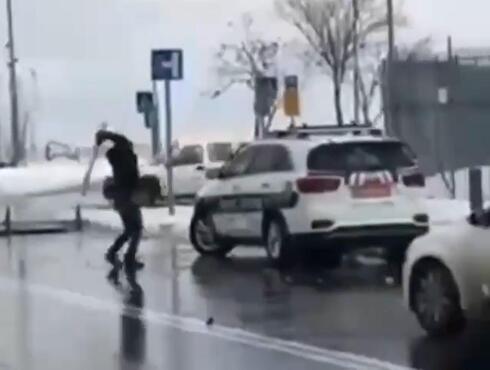 	Several Palestinians were recorded throwing heavy objects at a Border Police patrol car on the capital's Mount Scopus and assaulting police officers with clubs and iron rods. Here too, police refused to engage with the attackers.A Palestinian rioter seen attacking a police patrol car with a blunt object in Jerusalem  (Photo: Israel Police)	In the Armon Hanatziv neighborhood, dozens of Palestinians hurled stones and snowballs at passersby and vehicles. Police responded with riot control measures and arrested several suspects.Law enforcement and Border Police reported that the situation began to calm down toward the evening hours but searches after additional suspects were ongoing. https://www.ynetnews.com/article/hydretect#autoplay Saudi crown prince called Netanyahu to renew kingdom’s NSO spyware license – reportNYT: With Pegasus permit stalled after Khashoggi murder, MBS phoned then-PM to sort matter, in return for opening airspace to Israel flights; FBI also bought Pegasus, didn’t use itBy TOI staff Today, 3:03 pm 	Saudi Arabia’s Crown Prince Mohammed bin Salman directly phoned then-prime minister Benjamin Netanyahu to get a renewal of the kingdom’s expired license for NSO Group’s controversial Pegasus spyware, in exchange for opening up its airspace for Israeli flights, The New York Times reported Friday.	According to the report, after Riyadh’s license for the software expired, the Israeli Defense Ministry declined to renew it, citing Saudi Arabia’s abuse of NSO’s spyware, apparently referring to the case of Jamal Khashoggi, a Saudi journalist who was reportedly tracked with Pegasus in the lead up to his murder in 2018.	Without the export license, NSO was unable to provide Saudi Arabia with routine maintenance on the software, and its systems were crashing. Numerous calls among the crown prince’s aides, NSO executives, the Mossad and the Israeli Defense Ministry had failed to resolve the issue, the newspaper said.	The crown prince then placed an urgent direct telephone call to Netanyahu, asking for the license to be renewed, sources familiar with the call told the newspaper.	The call came prior to the announcement of the Abraham Accords, a series of normalization agreements in 2020 between Israel and the Gulf states of the United Arab Emirates and Bahrain. (Later Morocco and Sudan joined the accords.)	A critical part of the agreements was allowing the use of Saudi airspace, for the first time ever, by commercial Israeli planes flying eastward on their way to the Gulf.	Netanyahu, unaware of the license crisis until his conversation with the crown prince, immediately ordered the Defense Ministry to have the problem fixed, the report said.	A ministry official called NSO’s operations room that same night and asked to have the Saudi systems switched back on. But the company’s compliance officer on duty rebuffed the request and demanded a signed license, according to The New York Times.	The official reportedly told the employee that the orders came directly from Netanyahu. He then agreed to accept an email from the ministry, and shortly thereafter, Pegasus spyware was once again up and running in Saudi Arabia.	The next morning, a Defense Ministry courier delivered a stamped and sealed permit to NSO’s headquarters, according to the report.	The initial sale of Pegasus to the kingdom, under the supervision of Prince Mohammed, was made in 2017 for an installation fee of $55 million, the report said.	Only a small group of senior defense officials, reporting directly to Netanyahu, took part in the exchanges with the Saudis, all “while taking extreme measures of secrecy,” one of the Israelis involved in the affair told the newspaper.	“Keeping the Saudis happy was important for Netanyahu, who was in the middle of a secret diplomatic initiative he believed would cement his legacy as a statesman — an official rapprochement between Israel and several Arab states,” the report said.	In a statement released by Netanyahu’s office on Friday, the former premier denied the report.	“The claim that [then-]prime minister Netanyahu spoke to foreign leaders and offered them these systems in exchange for a political achievement or some other achievement is a complete lie,” the statement read.	“All sales of this system or similar products from Israeli companies to foreign countries are made with the approval and supervision of the Defense Ministry, as required by Israeli law,” Netanyahu’s office said.	NSO says it sells Pegasus only to governments for the purpose of fighting crime and terrorism. All sales require approval from the Defense Ministry. While it says it has safeguards in place to prevent abuse, NSO says it has no control over how a client uses the product and no access to the data they collect. It says it has terminated several contracts due to the inappropriate use of Pegasus.The company has been involved in numerous scandals in recent years and has faced a torrent of international criticism over allegations it helps governments, including dictatorships and authoritarian regimes, spy on dissidents and rights activists.	In recent weeks, the Israeli business daily Calcalist has published a series of reports alleging that Israeli police used Pegasus without proper approvals to keep tabs on Israeli targets, including political protesters. Police have denied abusing the product, but Israel’s attorney general has opened an investigation into the matter.	In November, the US Department of Commerce blacklisted NSO Group, adding it to the list of foreign companies that engage in malicious cyber activities.	The New York Times additionally reported that Pegasus spyware had been bought by the FBI, and that a team from NSO had traveled to the US to set it up.	However, the report said after extensive testing, the American security agency ultimately decided against the deployment of the spyware.	An FBI spokesperson told the newspaper that they often examine the possibility of using new technologies “not just to explore a potential legal use but also to combat crime and to protect both the American people and our civil liberties. That means we routinely identify, evaluate and test technical solutions and services for a variety of reasons, including possible operational and security concerns they might pose in the wrong hands.” https://www.timesofisrael.com/saudi-crown-prince-called-netanyahu-to-renew-kingdoms-nso-spyware-license-report/  [[It seems like the international web of under the cover and dirty activities continues to grow. The gods of this world are money and power and  individuals and governments will do anything for it. – rdb]‘Political decisions are needed’: EU says Iran nuclear talks put on pauseEuropean Union coordinator for negotiations in Vienna says participants going home for consultations; France says talks ‘difficult’ but some signs they could succeedBy AFP and TOI staff Today, 7:23 pm 	The latest round of talks to salvage the Iran nuclear deal in Vienna have been put on pause, the European Union coordinator Enrique Mora said Friday, calling for “political decisions” to break the deadlock.“Participants will go back to capital(s) for consultations and instructions to come back next week. Political decisions are needed now,” Mora tweeted.	The deal — sealed in 2015 by Iran, the United States, Britain, China, France, Germany and Russia — gave Tehran sanctions relief in exchange for curbs on its nuclear program.	However, after the US pulled out of the accord and reimposed sanctions in 2018 under then-president Donald Trump, Iran began dramatically stepping up its nuclear activities.	Talks aiming to rescue the faltering accord began in the Austrian capital in April 2021 and — after a five-month suspension — resumed in November.	The EU has played the role of mediator, while Washington has been taking part indirectly in the negotiations.	On Monday Iran for the first time said it was open to direct negotiations with the US, which quickly declared itself ready to hold talks “urgently.”	The potential turning point came after US Secretary of State Antony Blinken said in mid-January that it was a “decisive moment” in the negotiations, warning there were only “a few weeks left” to save a deal. [That could well be that the Iranian nuclear breakout time frame is simply a few weeks according to some articles. Unless Iran would return to ground Zero and shut off and remove all centrifuges and remove all nuclear materials and OPEN UP to any and all inspections, announced or unannounced, any deal would be a fools play. – rdb]	A senior White House official said Thursday that the US and Iran were “in the ballpark of a possible [nuclear] deal” in Vienna, while also clarifying that Washington is “very prepared” for the “pretty likely” scenario that there won’t be an agreement.	On Wednesday, the White House said that US National Security Adviser Jake Sullivan told his Israeli counterpart Eyal Hulata that the Biden administration was already “preparing alternative options” to prevent Iran from obtaining a nuclear weapon if the Vienna talks fail.	A French presidential official said on Friday that the negotiations were difficult but there were some signs the talks could succeed.	“The negotiations remain difficult as we need to clarify the question of guarantees [on lifting sanctions] and the framework of control over the Iranian nuclear program,” said the French presidential official, who asked not to be named.“Nevertheless there are some indications that the negotiations could succeed,” added the official, saying French President Emmanuel Macron could hold telephone talks with his Iranian counterpart Ebrahim Raisi in the coming days.	The comments marked a more positive tone from Paris after Foreign Minister Jean-Yves Le Drian said last week that “the negotiations cannot go on so slowly.”	Former Israel Defense Forces chief of staff Gadi Eisenkot said the US decision to leave the deal in 2018 was “a strategic mistake” in an interview published Thursday.	He said the Israeli security establishment had been kept in the dark about the move before it happened, and that the US withdrawal granted Iran “legitimacy” to push forward its nuclear program in violation of the pact. https://www.timesofisrael.com/political-decisions-are-needed-eu-says-iran-nuclear-talks-put-on-pause/ Prime Minister Naftali Bennett sums up first 7 months leading IsraelNATIONAL AFFAIRS: Naftali Bennett talks to ‘Post’ about Iran, condemns violence by settlers – and Palestinians – and his COVID-19 policy.By LAHAV HARKOV Published: JANUARY 28, 2022 06:16 Updated: JANUARY 28, 2022 09:10 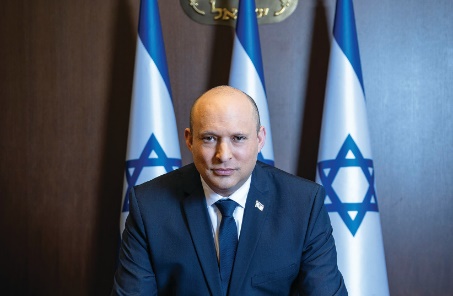 PRIME MINISTER Naftali Bennett in his office: Neither Bibi-ism nor Smotrich-ism is the Right. The Right is the love of the land but also the love of our people; and, above all, I am a Jew. (photo credit: OLIVIER FITOUSSI)	“You know, this is the most important interview for me because my mother will read it,” Prime Minister Naftali Bennett said to The Jerusalem Post this week.	Bennett reminisced about his childhood home in hilly Haifa, where he and his brothers would have to go up 50 steps to get to street level and bring in the Post for his parents. He broke out in a grin, calling his mother, Myrna Bennett, “a devoted Jerusalem Post reader for years.” And this reporter can confirm that, having met her a couple of times and heard the same from her.	In a lengthy and wide-ranging conversation in the Prime Minister’s Office, with English biographies of people such as Napoleon and former US president Lyndon B. Johnson on the shelves behind him, it was Bennett’s parents whom he repeatedly cited as a guiding light. Their American background strongly ties him to Diaspora Jewry, and their political activism inspired him; his father was a volunteer in Johnson’s anti-poverty Vista program before moving to Israel, and his parents would take him and his brothers to demonstrations against the Oslo Accords and in support of Israelis in Judea and Samaria.	His mother is a source of strength and reassurance at a very challenging time for Bennett. After all, he went from a member in good standing of the Israeli Right, some would even say far Right, to someone whom much of the Right sees as having betrayed them by forming a government with left-wing parties such as Labor and Meretz, and with Ra’am, the first Arab party in an Israeli coalition in decades.	And when he wanted to give an example of ugly attacks on him from the Right, it was a rumor posted in a Likud MK’s WhatsApp group that his mother is not Jewish.	Bennett said his mother is “disgusted with the poisonous rhetoric” coming from some segments of the Right, likening it to the zealots that burned the food storehouses, leading to the destruction of the Second Temple in Jerusalem.	“My mom is very honest with me,” Bennett said. “She really believes in this government.... She always tells me to go with the truth.”	It’s not just his mother. Bennett claimed more and more right-wing people have been quietly telling him that they think this is a good government, but they don’t want to say it out loud for fear of being attacked by others on the Right.	There may be right-wing people whispering to you, but the voices that are commonly heard are against this government. And the antagonism is coming from the Right, and from religious Zionists, the very community in which you grew up and are raising your family. How is that impacting you and your family?	Bibi [opposition leader Benjamin Netanyahu] built a huge army of fakes, one of the strongest in the world. It’s a machine made up of bots, real people, paid demonstrators, mixed with real people, fake news all day long, the personal persecution of MKs from my party who are doing great work. It’s a very dangerous machine, because it’s like 1984, presenting lies as truth, and truth as lies. I am convinced that continued actions by the government will overcome it.	On the personal level, I have very thick skin. My whole life, I was taught by my parents to have love for this country, and I don’t take it as something for granted that it is a huge privilege to sit here.	My children don’t feel the same, and they are paying the price. I try to explain it, but it’s hard for them. A kid told my son David in fourth grade “your abba is a traitor,” and I say “no, I was an IDF officer for many years, and I contribute to the country, and I think we’re saving the country.”	I believe we did a big thing, but it’s only the beginning. We need to create, for the next 50 years, an ability for Left and Right, secular and religious, to talk without hate. Former Supreme Court president Miriam Naor just passed away. Minutes after her death was announced, [Religious Zionist Party leader Bezalel] Smotrich talked about her negatively, talked in the most inappropriate way, the lowest way.	Smotrich-ism is not the epitome of being right-wing. He took the expression of “religious Zionism” and put it on a party that doesn’t express that ideology. It’s a party that negates other people with other opinions and preferences. It’s a party in which some of its members are arrogant and think that they are always right.	I grew up religious-Zionist and with a crocheted kippah. I was in Sayeret Matkal [the General Staff Reconnaissance Unit], and some were right-wing and some were left-wing, but the Left are our brothers. They served with me and risked their lives. I am not better or worse than a secular person. I have my beliefs. That’s the way, the way of unity. Neither Bibi-ism nor Smotrich-ism is the Right. The Right is the love of the land but also the love of our people; and, above all, I am a Jew.	Lately everyone is talking about a plea deal or not for Netanyahu. Will the coalition fall apart if Netanyahu leaves the political arena? Or in general, what, other than “not Bibi,” is keeping this coalition together?	A feeling of responsibility to put the country back on track. This government, which is very complex, I admit, did a great thing, truly great. We took a country that was in a tailspin of four elections, hours before the way to the fifth and sixth. The country was totally stuck, without a budget. All the systems were disabled. The IDF couldn’t equip itself; there was a loss of control when it came to crime in the Arab sector; we had negative economic growth by 2%. We put the country back to work.	This routine looks standard now, but we moved to 7% economic growth; we stopped the method of national lockdowns; we passed a budget. We are moving to a process, that we haven’t seen for years, of strengthening the IDF, getting the best weapons for our soldiers. We are finally fighting Arab crime aggressively.	Therefore, the central thing connecting us is a sense of responsibility.	It’s no secret. There are people with opinions opposite to mine. I’m a right-wing person. Many in the government – Meretz, Labor, [Defense Minister Benny] Gantz, [Foreign Minister Yair] Lapid – are on the left side. But that’s okay. We have learned that we can disagree and still work together well. As someone who was in a lot of governments, this is the most effective one that I have been in, and I am proud to head it.	In recent weeks Ra’am has been making a lot of problems, and the Left joins them sometimes. It looks like it has been very difficult to maintain a stable coalition lately. Do you think it will last?	Look, it’s really complex. I admit it. We have a mosaic government with eight parties. I find myself mediating between everyone – it’s not easy – and at the same time managing corona and the war against Iran. But the answer is yes.	The burden of proof in this case is on Ra’am. They have Mansour Abbas, the first leader of an Arab party who recognizes Israel as the nation-state of the Jewish people, who wants to get rid of ultranationalist discourse and only talk about civil matters. As a Zionist, I think all Zionists, Right and Left, have to see an opportunity here. Whether they [Ra’am] withstand the test depends mostly on them, and on all of us. We have to work hard. I think the alternative to return to the days of chaos, paralysis, polarization... is a disaster.	Personally, the step of establishing the government seven months ago was the hardest decision I made in my life, and the bravest for me, even more than commanding [IDF soldiers] in enemy territory. When you’re in enemy territory, you’re risking your life, but you know they’ll appreciate you, and there’s glory. Here, I knew there’s a strong machine of poison and fake run by Bibi that will launch forces against me, will call me a traitor and will hurt my children and family and my friends in the party.	I did it wholeheartedly, because I knew the alternative is the destruction of our home, the State of Israel. I don’t know if Israel would withstand another round [of elections].	I am a person with a deep historic awareness. I know this is the third appearance of a Jewish state in the Land of Israel after the First and Second Temples. We never passed 80 years as an independent and sovereign state. We are 73 years old, and I intend for us to stay here forever. If I contributed to this, I am satisfied	No. I dedicated my life to this. In the Second Lebanon War, I decided I’m going into the political field. I lost trust at the time in the military and political leadership.	I plan to be here for many more years and to fulfill this privilege to be the prime minister of Israel.	If you’re continuing, then in what constellation? At the moment it doesn’t look like you’ll be prime minister if there’s an election. 	First of all, I will keep the rotation [with Lapid in 2023] just as we promised.	About the future political constellation, what we see in front of us is the establishment of a new national camp. [“National camp” is a term used for the Israeli Right. – LH] I’m not just the prime minister of Israel, I am the head of new national camp that believes in values and not just one specific person. There’s the “Bibi-ist” bloc, and in my opinion, some them have some lost their connection to the ideology.	I am very proud that I express these stances as prime minister, whether in standing up to the US when they turned to me and pressured me to establish an [American] consulate [for the Palestinians in Jerusalem]. I told the president, I respect you very much, but the State of Israel has only one capital, and it’s Jerusalem, and Jerusalem is the capital of one state, Israel.	The values I bring are expressed in the Golan plan, to double the number of residents there. Look how beautiful it is that we are bringing the Left to support it, which didn’t happen in the past. I stopped the cash flow and suitcases of money to Hamas, and more.	As prime minister of Israel, I am a Jew, an Israeli, a man of the national camp, and I think that in the coming years this camp will grow and we will certainly find ways to grow it.	POLITICAL POLARIZATION is a hot topic in democracies around the world, not only in Israel, and Bennett said that when he was at the UN Climate Change Conference in Glasgow in October, many foreign leaders wanted to talk to him about his government.	“Israel is a light unto the nations by having such a diverse coalition, with Left and Right working together harmoniously,” he said.	Overall, Bennett expressed satisfaction at Israel’s international standing. In fact, the president of Senegal called in the middle of the interview – at a time when South Africa is trying to mount a challenge to Israel’s observer status in the African Union.	The Abraham Accords are a great success, and we see that you are building on the ties that were established. Are there other countries on the way?	Yes. I believe strongly in the Abraham Accords. It is a very significant step, and I plan to continue it. I also want to deepen the connection with like-minded Arab states, and I want to add more. I met MBZ [UAE leader Abu Dhabi Crown Prince Sheikh Mohammed bin Zayed] in Abu Dhabi, I met [Egyptian] President [Abdel Fattah al-]Sisi in Sharm e-Sheikh and King Abdullah [of Jordan] in Amman.	Our international standing is flourishing. When I was in Glasgow, at the climate summit, so many leaders came up to me and they only wanted to talk about COVID, cyber and innovation. They were also interested in my personal background, because it is not common for a hi-tech serial entrepreneur to become a head of state.	My point is that Israel is getting out of the frame of the Israel-Palestinian conflict. The conflict exists and I don’t deny it. We have to deal with it. But I refuse to define Israel by the conflict.	You mentioned that you don’t want Israel to only be associated with the conflict with the Palestinians. Aren’t the ministers who are going to Ramallah or inviting Palestinian ministers to their homes – like Foreign Minister Yair Lapid, who met with Palestinian Authority Civil Affairs head Hussein al-Sheikh on Sunday – taking us back to that?	Look, this government set a diplomatic status quo. It’s OK that left-wing people like Lapid and Gantz support the establishment of a Palestinian state, but my camp opposes it.	I think would be a terrible mistake to create a Palestinian diplomatic entity in our land, but I don’t forbid them to meet. I don’t think it’s right to meet with someone who is persecuting IDF officers in The Hague and transferring money to murderers.	But in the end, I’m not vetoing the meetings, as long as they don’t deal in the diplomatic arena. Lapid and Gantz know this, and they made sure to say that there is no diplomatic conversation in this matter.... To their credit, they always update me and ask for a green light before and then update me after.	Recently, the Americans have been pressuring this government on the topic of violence by settlers and construction plans in Judea and Samaria. On the one hand, you say you want a close, positive relationship with the Biden administration, but at the same time you come from the Right and support the construction. How do you balance that?	My approach with the Americans is one of respect and honesty. I told them we won’t agree on everything; I won’t act behind your backs; I won’t lie to you.	We approved a building plan a few months ago. Will all of our dreams come true? No. But we’re protecting Jerusalem and settlements.	In the diplomatic context in this government, there is the status quo, but I think we are bringing good news on the economic side for Palestinians in Judea and Samaria, but also in Gaza.	I think that at the moment we show [the Americans] respect and talk to them openly. We are healing the damage caused in the last few years when Israel became a partisan issue. We want to be supported by Republicans and Democrats, not just one side. I had meetings with the president and secretary of state. The discussions are very good, and we see the US as our greatest ally. MUCH, MUCH MORE - https://www.jpost.com/israel-news/politics-and-diplomacy/article-694839  [This is a very long and interesting interview with Bennett and does provide some good insights into what is happening in his government but it is also a political promo piece, which should be expected. – rdb]Shekel weaker against dollar after Fed meetingThe shekel is weakening today against the dollar and strengthening against the euro.By GLOBES/TNS Published: JANUARY 28, 2022 09:41 	The shekel is weakening today against the dollar and strengthening against the euro. In afternoon inter-bank trading, the shekel exchange rate is up 0.66% against the dollar at NIS 3.197/$ and down 0.16% against the euro at NIS 3.577/euro.	Yesterday, the Bank of Israel set the representative shekel-dollar rate down 0.220% from Tuesday, at NIS 3.176/$, and the representative shekel-euro rate was set 0.150% lower at NIS 3.583/euro.	With the dollar strengthening worldwide after US Federal Reserve chair Jerome Powell's comments reiterating the need for interest rate hikes to help tame rising inflation, the shekel is trading at levels against the US currency not seen since October 2021.	Bank Hapoalim chief economic advisor Pro. Leo Leiderman said, "The Fed did not surprise and stressed the start of the process of raising interest rates, in order to slow inflationary pressures. The estimates on Wall Street are that the first rise in rates of 0.25% will be at the monetary meeting scheduled for this March. However, the Fed in keeping with tradition did not specify a date for the first rate hike."  https://www.jpost.com/business-and-innovation/banking-and-finance/article-694868 Omicron wave appears to slow, but experts warn serious cases could still riseDaily cases fall to 57,563; transmission rate nears 1, potentially signaling end of outbreak; 25% of tests positive; number of COVID patients in serious condition stable at 946By TOI staff Today, 10:44 am 	Health officials reportedly believe the Omicron wave in Israel is on the downswing, but that the number of patients in serious condition could still continue to rise.	The rate of serious cases tends to lag behind new infections due to the time it takes for patients to deteriorate.	Senior officials in the Health Ministry additionally made the assessment that some three million Israelis have contracted the Omicron variant alone, a number that would far outstrip the 2.6 million total cases Israel has confirmed since February 2020, the Kan public broadcaster reported on Thursday.	Meanwhile, on Friday morning, there were 946 COVID-19 patients hospitalized in serious condition, according to Health Ministry data. It was a slight drop from Thursday when there were 960 serious cases.	On Thursday, 57,563 new cases were recorded, the ministry said. With some 265,000 PCR and antigen tests conducted, the positivity rate stood at 25.69 percent, becoming the highest daily rate since the onset of the pandemic.	Earlier this week daily cases had surpassed 85,000, but have since slowed slightly, alongside changes in testing protocols.	The R-value, the reproduction rate of the virus measuring the average number of people each positive person infects, dropped to 1.05.	Israel passed the Omicron peak?	1st day of drop in daily cases (weekly avg) in OmicronCritically ill patients, the main parameter used to assess hospitalization burden is at 931, 22% lower than the pandemic peak of 1200 pic.twitter.com/B49UiWpId9— Eran Segal (@segal_eran) January 27, 2022	Any number over 1 indicates infections are rising, while a figure below that signals that an outbreak is abating. Last month, the R-value shot up to 2.12, but has since been on the decline. The transmission rate is based on data from 10 days earlier and values above 1 show infections are spreading — the higher the number, the greater the rate. 	Friday’s data showed 483,228 Israelis were actively infected with COVID-19, and of them, 2,483 were hospitalized.	As of Friday morning, hospital occupancy nationwide stood at 59.4%, and more than 8,800 medical staffers were absent from work due to COVID, including 1,282 doctors and 2,793 nurses.	Over the past week, more than 503,816 Israelis have tested positive for COVID, with experts believing that the actual figure could be several times higher.	Also in the past week, 149 Israelis with COVID have died — a 60.2% increase over the previous week — bringing the total death toll since the start of the pandemic to 8,556. A month ago, the average weekly death toll was less than 10.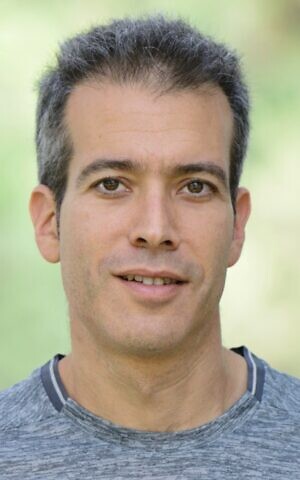 Eran Segal. (courtesy)	Prof. Eran Segal, an expert who advises the government and has closely tracked the pandemic in Israel, noted that Wednesday was the first time in a week that there was a drop in daily cases.	However, earlier this week, he said that reaching the peak of infections should not be seen as an all-clear signal.	“Once we stop seeing a rise in new infections, we’ll continue to see a rise in serious cases,” Segal said. “I hope that by next week we’ll reach a peak, and we’ll see stability and the beginning of a drop.”	Segal said that while he believes Israel is “nearing the end of this wave, the chance of getting infected now is the highest it has been since the outbreak of the pandemic.” He said that becoming infected with COVID “is not inevitable; these are the days that we must be careful — in particular those who are at high risk.”	He also assessed that the fast-spreading Omicron variant could mark the end of the pandemic as it has been experienced over the past two years. https://www.timesofisrael.com/omicron-wave-appears-to-slow-but-experts-warn-serious-cases-could-still-rise/ Israel signs deal to procure 5 million Novavax COVID vaccine doses‘Alternative’ non-mRNA coronavirus shot still subject to regulatory approval; shipment to arrive in coming months, with option for another 5 million shotsBy TOI staff and AP Today, 3:52 pm 	Israel on Friday signed an agreement with the US company Novavax to buy five million doses of its COVID-19 vaccines, the Health Ministry said.	The vaccine, which is expected to arrive in Israel in the coming months, is still subject to regulatory approval, the ministry said.	It added that the agreement includes the option for an additional five million doses.	COVID-19 vaccines train the body to recognize the coronavirus by spotting the spike protein that coats it, but the Novavax option is made very differently than the most widely used shots.	It is a protein vaccine, made with an older technology that’s been used for years to produce other kinds of vaccines. The Maryland-based Novavax uses genetic engineering to grow harmless copies of the coronavirus spike protein in insect cells. Scientists extract and purify the protein and then mix in an immune-boosting chemical.	“The vaccine will be another alternative for those who cannot or do not want to be vaccinated with an mRNA vaccine,” the Health Ministry said. [If the COV 19 is a treatable disease with Iver and HCQ and now the NEW expensive group of poisons from Big Pharm why do you need a vaccine at all? - $$$$$$$$$$$ and Control – rdb]	The vaccine requires two doses be administered around three weeks apart.	Novavax says it’s testing how its shots will hold up against the Omicron strain, and like other manufacturers has begun formulating an updated version to better match that variant in case it’s eventually needed.	In December, the World Health Organization gave emergency approval to the Novavax vaccine, paving the way for its inclusion in the UN-backed program to get vaccines to poorer countries around the world.	The European Medicines Agency, the EU’s drug regulator, said that its human medicines committee concluded by consensus “that the data on the vaccine were robust and met the EU criteria for efficacy, safety and quality.”	Last summer, Novavax reported that a study of 30,000 people in the US and Mexico found the vaccine was safe and 90% effective against symptomatic infection from earlier variants, similar to findings from a trial of 15,000 people in Britain. A follow-up study found a booster dose six months after the last shot could rev up virus-fighting antibodies enough to tackle the extra-contagious Delta variant, which at the time was the biggest threat.	The Novavax vaccine was long anticipated to help increase global vaccine supplies, as the shots require only refrigerated storage. But Novavax was delayed for months because of problems lining up large-scale manufacturing.	Novavax has been given emergency use authorization in several countries, and has an application pending with the US Food and Drug Administration. https://www.timesofisrael.com/israel-signs-deal-to-procure-5-million-novavax-covid-vaccine-doses/ New MERS-related virus NeoCoV may be more lethal, transmissible - studyThe World Health Organization (WHO) cautioned against making such conclusions before further study can be done.By JERUSALEM POST STAFF Published: JANUARY 28, 2022 13:37 Updated: JANUARY 28, 2022 14:30 	A new lethal virus known as NeoCoV has been discovered, and it may be more transmissible - with one mutation - according to a new study by Chinese scientists from Wuhan, though some experts are cautioning that further study is needed. It has not yet made the leap to humans. 	According to the study, which is in preprint and is therefore not yet peer-reviewed, the NeoCoV variant is a type of coronavirus originally discovered in South Africa. However, it isn't entirely new. 	According to the researchers, the NeoCoV variant is linked to the MERS-CoV virus, also known as Middle East Respiratory Syndrome (MERS), which had outbreaks in several countries in the Middle East before.	Like other coronaviruses, which refers to a type of virus and not specifically to COVID-19, it is not unprecedented for it to exist in animals as well as humans. Right now, NeoCoV is only known to spread among bats, but can it transmit to humans? 	According to the Wuhan researchers, the answer is yes, and it is only one mutation away from becoming dangerous for human life. 	Further, according to the study, antibodies targeting both SARS-CoV-2, which causes COVID-19, and MERS-CoV were not able to stop NeoCoV.	However, the World Health Organization (WHO) cautioned against making such conclusions before further study can be done.	"Whether the virus detected in the study will pose a risk for humans will require further study," the organization told Russian news agency TASS, adding that it "works closely" with the World Organization for Animal Health (OIE), the Food and Agriculture Organization (FAO) and the UN Environment Program (UNEP) in order to "monitor and respond to the threat of emerging zoonotic viruses."  https://www.jpost.com/health-and-wellness/coronavirus/article-694885 [So now the questions come: “who funded and promoted the development of this virus?” “Was the genome of this one already patented like the COV was in 2005?” “Is this what the evil and vile Gates critter referring to when he said, ‘wait until the next one hits’ some months ago?” – rdb] Lavrov: Russia doesn’t want war with Ukraine, but will defend its interestsRussian foreign minister says US sanctions would amount to complete severing of ties; comments come after Biden warns Kyiv of ‘distinct possibility’ Moscow could invadeBy VLADIMIR ISACHENKOV Today, 12:35 pm 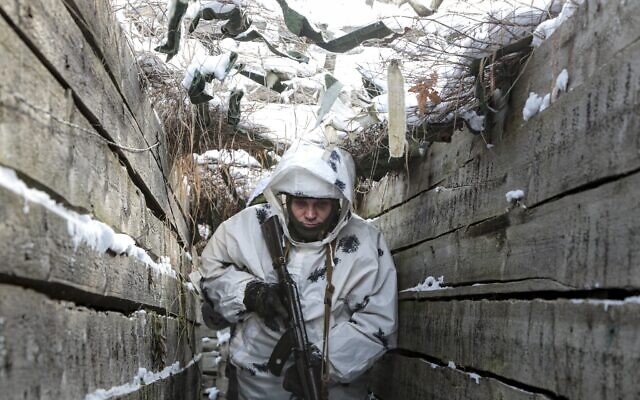 An armed serviceman walks along a trench on the territory controlled by pro-Russian militants on the frontline with Ukrainian government forces near Spartak village in Yasynuvata district of Donetsk region, eastern Ukraine, Jan. 27, 2022 (AP Photo/Alexei Alexandrov)	MOSCOW (AP) — Russia’s top diplomat said Friday that Moscow will not start a war but warned that it wouldn’t allow the West to trample on its security interests amid fears it is planning to invade Ukraine.	US President Joe Biden warned Ukraine’s president a day earlier that there is a “distinct possibility” that Russia could take military action against its neighbor in February. [Do you think they picked Feb as the time since Russia moves into the chairmanship of the UN security Council on Feb 1? – RDB]	“There won’t be a war as far as it depends on the Russian Federation, we don’t want a war,” Foreign Minister Sergey Lavrov said in a live interview with Russian radio stations. “But we won’t let our interests be rudely trampled on and ignored.”	Tensions have soared in recent weeks, and the United States and its NATO allies worry that the concentration of about 100,000 Russian troops near Ukraine heralds Moscow’s intention to attack the ex-Soviet state.	Russia has repeatedly denied having any such plans, but has demanded that NATO promise Ukraine will never be allowed to join and that the alliance roll back deployments of troops and military equipment in Eastern Europe. [That is a reasonable and a valid request. We don’t want Russia in Cuba and the don’t want the USA or NATO armed forces on their border either. – rdb]	The US and NATO formally rejected those demands this week, though Washington outlined areas where discussions are possible, perhaps offering a path to de-escalation.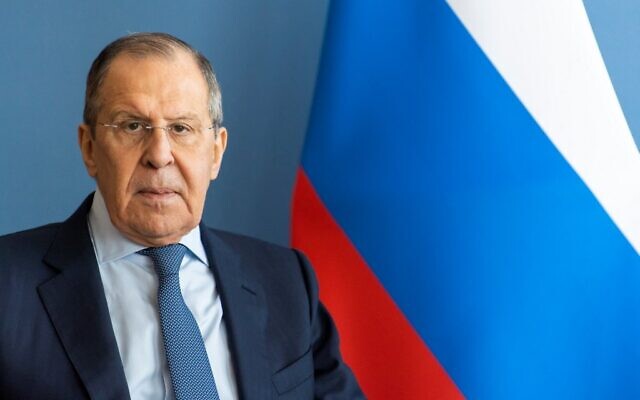 Russian Foreign Minister Sergei Lavrov during a meeting in Geneva, Switzerland, on January 21, 2022. (JEAN-CHRISTOPHE BOTT / POOL / AFP)		Russia’s official response to those proposals — and the ultimate decision over whether to invade — rests with President Vladimir Putin, but the Kremlin has sounded a grim note thus far, saying there is “little ground for optimism.”		Lavrov noted Friday that the US suggested the two sides could talk about limits on the deployment of intermediate-range missiles, restrictions on military drills and rules to prevent accidents between warships and aircraft. He said that Russia proposed discussing those issues years ago — but Washington and its allies never took them up on it until now.	While he described the US offers for dialogue on confidence-building measures as reasonable, he emphasized that Russia’s main concerns are to stop NATO’s expansion and the deployment of the alliance weapons near Russia’s borders. He noted that international agreements say that the security of one nation must not come at the expense of others’ — and that he would send letters to ask his Western counterparts to address that obligation.	“It will be hard for them to wiggle out from answering why they aren’t fulfilling the obligations sealed by their leaders not to strengthen their security at the expense of others,” he said.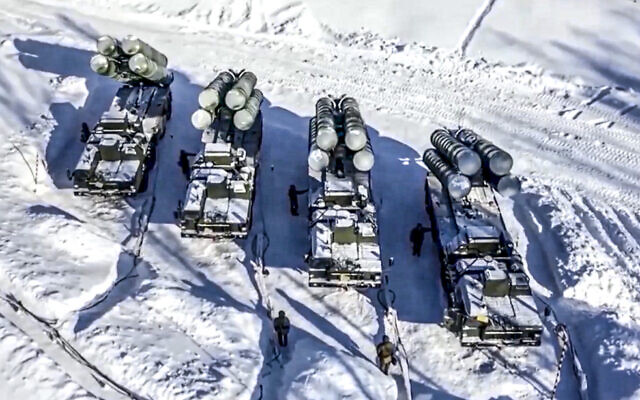 In this photo taken from video and released by the Russian Defense Ministry Press Service on Jan. 27, 2022, Russian S-400 Triumf surface-to-air missile systems attend a military drill in Sverdlovsk region, Ural, in Russia (Russian Defense Ministry Press Service via AP)	As tensions build, Washington warned Moscow of devastating sanctions if it invades Ukraine, including penalties targeting top Russian officials and key economic sectors. Several senior US officials also said Thursday that Germany would not allow a newly constructed pipeline — which is meant to bring gas directly from Russia — to begin operations if Russia invades Ukraine.	Asked about possible sanctions, Lavrov said that Moscow had warned Washington that their introduction would amount to a complete severing of ties.	While Moscow and the West are mulling their next steps, NATO said it was bolstering its deterrence in the Baltic Sea region, and the US ordered 8,500 troops on higher alert for potential deployment to Europe.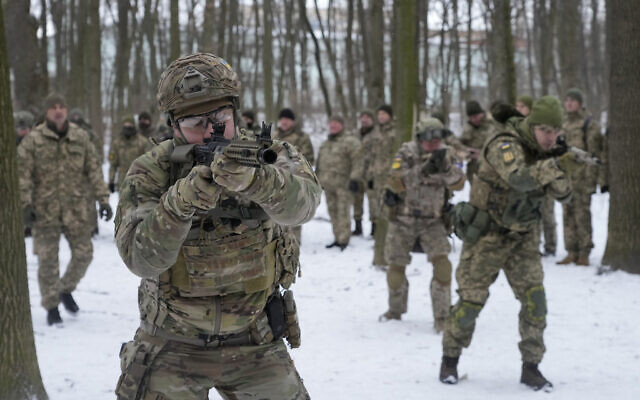 Members of Ukraine’s Territorial Defense Forces, volunteer military units of the Armed Forces, train in a city park in Kyiv, Ukraine, January 22, 2022. (AP/Efrem Lukatsky)	Russia has launched a series of military drills involving motorized infantry and artillery units in southwestern Russia, warplanes in Kaliningrad on the Baltic Sea, dozens of warships in the Black Sea and the Arctic. The Russian military also has moved troops to Belarus, which borders Ukraine, for sweeping joint drills, raising Western fears that Moscow could stage an attack from the north.	While concerns rise about an invasion, Ukraine is already beset by conflict. Following the 2014 ouster of a Kremlin-friendly president in Kyiv, Moscow annexed Ukraine’s Crimean Peninsula and backed an insurgency in the country’s eastern industrial heartland. Fighting between Ukrainian forces and Russia-backed rebels has killed over 14,000 people, and efforts to reach a settlement have stalled. https://www.timesofisrael.com/lavrov-russia-doesnt-want-war-with-ukraine-but-will-defend-its-interests/ Ukrainian president chastises Biden on Russia: 'I am based here, and I think I know the details'Zelensky reacts after White House denies phone call 'did not go well'By Art Moore Published January 28, 2022 at 3:34pm 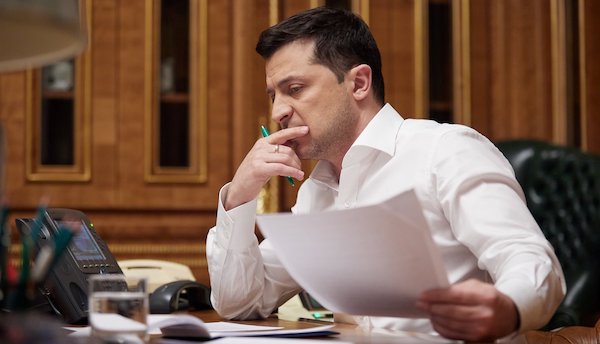 Ukraine President Volodymyr Zelensky (Office of the President of Ukraine via Twitter)	President Biden had a phone call Thursday night with Ukrainian President Volodymyr Zelensky, and it apparently wasn't "perfect," to borrow the term President Trump famously employed to describe a conversation with the Ukrainian leader that Democrats used to impeach him.	CNN reported Thursday, citing an unnamed senior Ukrainian official, that Biden's call with Zelensky over the possibility of a Russian invasion of Ukraine "did not go well."	Biden, according to the official, told Zelensky a Russian invasion is nearly certain in February, as soon as the ground freezes solid enough for Russian tanks to move. A frustrated Zelensky, the official said, told Biden the invasion threat has been exaggerated.	The Ukrainian official told CNN that Biden said Ukraine would not be offered significantly more military help. Zelensky urged Biden to "calm down the messaging," warning of the economic impact of panic, according to the official. He also said Ukrainian intelligence sees the threat differently. [Have we heard about the “Bi-Dum"’s blackmail attempts of Ukraine leaders in the past? Yes we have. Did our illustrious judicial or investigative branches in DC do anything about it???? NO because the object of their affection was slated to be the next Pres. – rdb]	The White House disputes that characterization of the phone call.	National Security Council spokeswoman Emily Horne told CNN: "Anonymous sources are 'leaking' falsehoods. President Biden said that there is a distinct possibility that the Russians could invade Ukraine in February. He has said this publicly and we have been warning about this for months. Reports of anything more or different than that are completely false."	However, on Friday at a press conference in Kiev, Zelensky made it clear he believed Biden did not have a good read on the situation with Russia.	Zelensky began, according to an interpreter, by saying he was "grateful to the United States for their ongoing support to our sovereignty and territorial integrity."	"But I am the president of Ukraine, and I based here, and I think I know the details deeper than any other president," he emphasized.	Zelensky said the "question is not about the U.S. president."	"We do understand what the risks are," he said, and it's "important that [Biden] should know the situation from me and not from the intermediaries."	The Ukrainian president then became more conciliatory.	"[Biden] knows the situation from me personally, and we are talking with each other, and we will have another conversation as well," he said.See Zelensky's remarks Friday about his conversation with Biden:	Zelensky has said he hopes a ceasefire agreement with rebels in eastern Ukraine will be maintained, pointing to a recent breakthrough in talks with Russia in Paris. 	The Pentagon said Thursday that Russia's military buildup along the Ukrainian border has increased over the previous 24 hours, CNN reported.	The U.S. is awaiting Russian President Vladimir Putin's response to written proposals it submitted to Moscow on Wednesday.	"We continue to see, including in the last 24 hours, more accumulation of credible combat forces arrayed by the Russians in, again, the western part of their country and in Belarus," Pentagon press secretary John Kirby told reporters at a briefing Thursday.	The spokesman described the buildup as "not dramatic" but "also not sclerotic." https://www.wnd.com/2022/01/4978406/  [Do we smell behind the scenes manipulation going on? I believe so. – rdb]US weapons makers celebrate 'benefits' from tensions with Russia According to top executives, the rapidly escalating standoff could mean big bucks for investors 28 Jan, 2022 18:15	Rock bottom relations between Moscow and the West, along with the looming prospect of a conflict in Eastern Europe, bode well for firms cashing in on sending arms overseas, two of America’s largest weapons exporters have admitted.	As Washington spends increasingly large sums of cash on military equipment for Ukraine, Raytheon and Lockheed Martin told investors this week that escalation in the region bodes well for their bottom line, in transcripts released by investment site The Motley Fool.	On a January 25 earnings call, Raytheon CEO Greg Hayes said, “we just have to look to last week where we saw the drone attack in the UAE, which have attacked some of their other facilities. And of course, the tensions in Eastern Europe, the tensions in the South China Sea, all of those things are putting pressure on some of the defense spending over there. So I fully expect we’re going to see some benefit from it.”	The same day, Jim Taiclet, CEO of Lockheed Martin, also advised investors that the likelihood of further American involvement in Eastern Europe would be good for business. “If you look at the evolving threat level and the approach that some countries are taking, including North Korea, Iran and through some of its proxies in Yemen and elsewhere, and especially Russia today, and China, there’s renewed great power competition that does include national defense and threats to it,” he said.	Taiclet noted that “the history of the United States is, when those environments evolve, we do not sit by and just watch it happen. So I can’t talk to a number, but I do think, and I’m concerned personally that the threat is advancing, and we need to be able to meet it.”	In a January 26 earnings call, Brian West, CFO of aerospace and weapons contractor Boeing, did not reference Ukraine and Russia directly, but acknowledged that strong bipartisan support for military spending in Washington has ensured that the company sees “stable demand.”	According to Brown University’s Costs of War Project, the arms industry has spent $2.5 billion on government lobbying over the past two decades, employing, on average, more than 700 lobbyists per year. Pentagon spending has exceeded $14 trillion since the start of the war in Afghanistan, and one-third to a half of that money has gone to military contractors. [Why governments like to go to war – It is good for business. Never mind that the people who pay the price are those that pay the ULTIMATE PRICE with their lives. I am of the opinion that most politicians have their retirement funds in Big Pharm and National defense contractor corporations. That is how they can go to DC with a moderate net worth get a nice 150K salary and then come out after 10 or 20 years with mega millions. HUMMM? And a lot of DC doesn’t want to regulate congressional insider trading???? – rdb]	In the 1990s, arms manufacturers spent tens of millions of dollars lobbying for the expansion of NATO, the US-led military bloc, into Eastern Europe, after the industry shrank following the collapse of the USSR and the end of the Cold War.The push for NATO expansion started, in the 90s, when Russia had a very US-friendly government, and wasn't threatening anyone. As with most things, it was about $$'s. US arms makers were looking for new customers & lobbied heavily. Here's how @nytimes reported it, at the time. pic.twitter.com/vj6AKjxhwz— Bryan MacDonald (@27khv) January 10, 2022Here's a 1998 @nytimes article explaining why NATO continued to expand after the Warsaw Pact collapsed. American arms manufacturers "made enormous investments in lobbyists" to open up "new & hugely lucrative" markets in Europe at a time when US-Russian relations were good. pic.twitter.com/7g5YElVPdX— Bryan MacDonald (@27khv) February 19, 2021	Tensions around Ukraine have been high for months, with Western leaders claiming they fear Russia is planning an imminent invasion of its neighbor, and pointing to reports that more than 100,000 Russian soldiers have massed near the shared border. Moscow has denied that it has any aggressive intentions, and has called for security agreements that would prohibit NATO from expanding into Ukraine or Georgia, a deal that Washington has said is off the table.https://www.rt.com/russia/547669-usa-arms-manufacturers-big-profits/ Jonathan Turley: Biden's Supreme Court 'diversity' criteria 'unconstitutional'Vow to nominate black woman amounts to illegal 'discrimination'By Art Moore Published January 27, 2022 at 4:36pm 	President Biden confirmed Thursday that he will fulfill his campaign promise to nominate a black woman to the Supreme Court, but constitutional scholar Jonathan Turley has warned that the high court itself has ruled the condition of gender and race in schools and private businesses to be unconstitutional.	Turley, a law professor at George Washington University, recalled that during a presidential primary debate with Bernie Sanders, Biden pledged to nominate only a black woman for the next open Supreme Court seat and to choose a woman as his vice president. And he asked Sanders to make the same pledge.	The professor addressed the issue Thursday in the Wall Street Journal after Associate Justice Stephen Breyer announced he will retire and in a column published by The Hill in March 2020.	In The Hill, Turley called Biden's "pledge to impose a gender and race requirement for the next Supreme Court nominee" as "ironic as it is troubling."	"What Biden was declaring, and what Sanders wisely avoided, would effectively constitute discrimination in admission to the Supreme Court," Turley said.	"Indeed, the Supreme Court has declared that such race or gender conditions are strictly unconstitutional for admission to public colleges."	On Thursday, Biden said in an address at the White House that after a "rigorous" process of consultation with Vice President Kamala Harris, senators and legal scholars, and interviews with the top candidates, he will decide on a nominee by the end of February.See video of Biden's remarks:	Turley said Biden's pledges amount to this: "No matter how qualified men or, in the case of the Supreme Court, women who are not black may be, he will not consider them as candidates. In the case of vice president, such gender discrimination would be allowed, as presidential candidates can select a running mate on any grounds and voters can decide if they approve."	But Turley argued that justices are lifetime appointees, and presidents "have always been careful to state that, while they seek diversity among their nominees, they would appoint the most qualified person regardless of race, religion, gender, or sexual orientation."	"But in a single declaration, Biden quickly dispensed with even the pretense of equal consideration," he said.	"Imposing an absolute requirement that a nominee be a particular gender and race is effectively an affirmative action pledge."	And that, Turley said, is "precisely what the Supreme Court already declared to be unconstitutional discrimination."	The constitutional scholar cited the 1977 case of Regents of the University of California vs. Allan Bakke in which the Supreme Court found quota and affirmative action admissions policies based on race to be unconstitutional.	"While the justices were fractured on the logic, a clear plurality on the bench supported the view that preferring ‘members of any one group for no reason other than race or ethnic origin is discrimination for its own sake,' adding ‘this the Constitution forbids,'" Turley wrote.	Following that decision, the Supreme Court over the next 20 years struck down admissions policies that directly or indirectly used race as a critical element.	Significantly, the court "continued to allow race and gender to be used as part of an overall effort to promote diversity so long as it was not the emphasis or overriding criteria."	"That is precisely the position of past presidents, and Sanders, in saying that they want greater diversity without declaring that men or those who are not black will not be considered, as Biden pledges," Turley said.Biden embraces discrimination
	On his personal webpage, Turley addressed critics of his stance on Biden's pledge who argued President Reagan did the same thing when he pledged to nominate the first woman to the Supreme Court.	Turley pointed out Reagan was simply pledging he would select a woman in "one of the first Supreme Court vacancies" rather than the first vacancy. And when the vacancy arose, aides told media there was "no guarantee" that he would select a woman.	In his column for The Hill, Turley noted that Biden's pledge would rule out a nominee like Ruth Bader Ginsburg because of the color of her skin and Thurgood Marshall because of his gender.	"Louis Brandeis and Oliver Wendell Holmes would be two-time losers under this policy. Indeed, this is just ironic for those four members of the Supreme Court who have voted consistently to uphold admissions policies based on race," he wrote.	Turley acknowledged that "identity politics played a role in some nominations, but presidents have at least maintained an appearance of their selections based purely on merit."	"Biden now also belittles those minority jurists who can compete for the Supreme Court without an assurance that no whites or other women will be considered," he said.	"In the name of diversity, Biden embraces discrimination." https://www.wnd.com/2022/01/jonathan-turley-bidens-supreme-court-diversity-criteria-unconstitutional/  [The idiot at the oval desk has once again opened his mouth and then shot himself in the foot after sticking it into his open mouth. This again demonstrates that he was in the bottom of his graduating class in law school and he certainly got failing grades in common sense. – rdb]Nearly 35,000 Reports of COVID Vaccine Injuries Among 5- to 17-Year-Olds, CDC Data ShowVAERS data released Friday by the Centers for Disease Control and Prevention included a total of 1,071,856 reports of adverse events from all age groups following COVID vaccines, including 22,607 deaths and 178,994 serious injuries between Dec. 14, 2020, and Jan. 21, 2022.By  Megan Redshaw  01/28/22 	The Centers for Disease Control and Prevention (CDC) today released new data showing a total of 1,071,856 reports of adverse events following COVID vaccines were submitted between Dec. 14, 2020, and Jan. 21, 2022, to the Vaccine Adverse Event Reporting System (VAERS). VAERS is the primary government-funded system for reporting adverse vaccine reactions in the U.S.	The data included a total of 22,607 reports of deaths — an increase of 414 over the previous week — and 178,994 reports of serious injuries, including deaths, during the same time period — up 4,130 compared with the previous week.	Excluding “foreign reports” to VAERS, 740,000 adverse events, including 10,316 deaths and 67,496 serious injuries, were reported in the U.S. between Dec. 14, 2020, and Jan. 21, 2022.	Foreign reports are reports foreign subsidiaries send to U.S. vaccine manufacturers. Under U.S. Food and Drug Administration (FDA) regulations, if a manufacturer is notified of a foreign case report that describes an event that is both serious and does not appear on the product’s labeling, the manufacturer is required to submit the report to VAERS.	Of the 10,316 U.S. deaths reported as of Jan. 21, 19% occurred within 24 hours of vaccination, 24% occurred within 48 hours of vaccination and 61% occurred in people who experienced an onset of symptoms within 48 hours of being vaccinated.In the U.S., 532.4 million COVID vaccine doses had been administered as of Jan. 21, including 312 million doses of Pfizer, 202 million doses of Moderna and 19 million doses of Johnson & Johnson (J&J).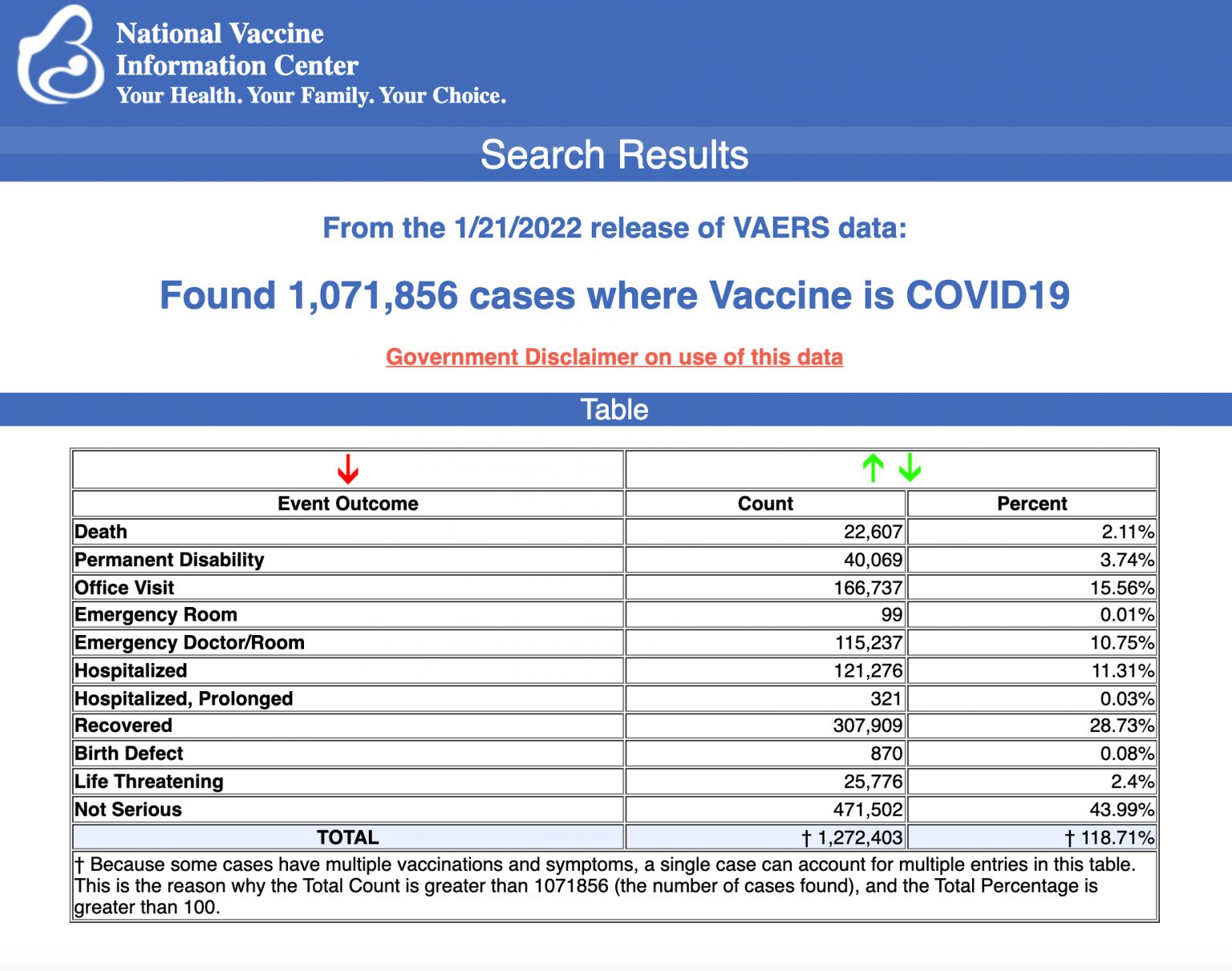 Every Friday, VAERS publishes vaccine injury reports received as of a specified date. Reports submitted to VAERS require further investigation before a causal relationship can be confirmed. Historically, VAERS has been shown to report only 1% of actual vaccine adverse events.U.S. VAERS data from Dec. 14, 2020, to Jan. 21, 2022, for 5- to 11-year-olds show:7,052 adverse events, including 152 rated as serious and 3 reported deaths.The most recent death involves a 7-year-old girl (VAERS I.D. 1975356) from Minnesota who died 11 days after receiving her first dose of Pfizer’s COVID vaccine when she was found unresponsive by her mother. An autopsy is pending.14 reports of myocarditis and pericarditis (heart inflammation).24 reports of blood clotting disorders.U.S. VAERS data from Dec. 14, 2020, to Jan. 21, 2022, for 12- to 17-year-olds show:27,772 adverse events, including 1,588 rated as serious and 37 reported deaths.The most recent deaths involve a 13-year-old male (VAERS I.D. 2042005) from an unidentified state who died from a sudden heart attack seven months after receiving his second dose of Moderna, and a 17-year-old female from an unidentified state (VAERS I.D. 2039111) who died after receiving her first dose of Moderna. Medical information was limited and it is unknown if an autopsy was performed in either case.68 reports of anaphylaxis among 12- to 17-year-olds where the reaction was life-threatening, required treatment or resulted in death — with 96% of cases attributed to Pfizer’s vaccine.609 reports of myocarditis and pericarditis with 597 cases attributed to Pfizer’s vaccine.154 reports of blood clotting disorders, with all cases attributed to Pfizer.U.S. VAERS data from Dec. 14, 2020, to Jan. 21, 2022, for all age groups combined, show:21% of deaths were related to cardiac disorders.54% of those who died were male, 41% were female and the remaining death reports did not include the gender of the deceased.The average age of death was 72.7.As of Jan. 21, 4,925 pregnant women reported adverse events related to COVID vaccines, including 1,575 reports of miscarriage or premature birth.Of the 3,474 cases of Bell’s Palsy reported, 51% were attributed to Pfizer vaccinations, 41% to Moderna and 8% to J&J.850 reports of Guillain-Barré syndrome (GBS), with 41% of cases attributed to Pfizer, 30% to Moderna and 28% to J&J.2,281 reports of anaphylaxis where the reaction was life-threatening, required treatment or resulted in death.12,704 reports of blood clotting disorders in the U.S. Of those, 5,646 reports were attributed to Pfizer, 4,521 reports to Moderna and 2,490 reports to J&J.1,542 reports of myocardial infarction.3,817 cases of myocarditis and pericarditis with 2,348 cases attributed to Pfizer, 1,293 cases to Moderna and 164 cases to J&J’s COVID vaccine.     MORE - https://childrenshealthdefense.org/defender/vaers-cdc-covid-vaccine-injuries-children  Fauci proposes 3 coronavirus shots for babies!Despite zero risk from COVID, vaccines' ineffectiveness, safety concernsBy Art Moore Published January 27, 2022 at 7:29pm 	White House coronavirus adviser Dr. Anthony Fauci said children younger than 4 years old likely will receive three doses of the Pfizer COVID-19 when it’s approved after clinical trials showed two doses were ineffective.	"It looks like it will be a three-dose regimen," he said at a White House news conference Wednesday.	Fauci said he could not predict when it will be approved, noting he he can’t speak for the Food and Drug Administration. He previously acknowledged that Pfizer found in its clinical trials in children ages 2 to 4 that two shots did not induce an adequate immune response. [What is the purpose of JABBING babies when their mortality morbidity rates from the virus are ZIP? There can several reasons: $$$$$$$ OR they are wanting to destroy their immune system so as has been surmised by those who have studied the issue that this entire episode is an attempt at depopulation. If you haven’t yet looked up the Club of Rome from about 1975 and also the ideology of the WEC you need to. – rdb]	"We need to be patient," he said. "That’s why the system works. The FDA is very scrupulous in their ability and in their effort to make sure that, before something gets approved for any age, and especially with children … that they will be safe, and that they will be effective."	However, members of FDA and CDC advisory panels have expressed concern that safety data for children regarding Pfizer's COVID vaccine is lacking while children have a nearly 100% survival rate from infection. Some members of an FDA panel said they reluctantly approved the shots for children 5-11 because they wanted high-risk children to have access. Panel member Dr. Eric Rubin, editor-in-chief of the New England Journal of Medicine, said: “"We're never going to learn about how safe the vaccine is unless we start giving it. That's just the way it goes."	Further, the move to vaccinate young children is moving ahead despite acknowledgment the vaccines don't prevent infection or transmission of the virus, and consensus that the current omicron variant presents with mild symptoms.Meanwhile, the World Health Organization's chief scientist said last week that healthy children and adolescents don't need COVID-19 vaccine booster doses."There is no evidence right now that healthy children or healthy adolescents need boosters. No evidence at all," said Soumya Swaminathan at a news briefing Tuesday.	Last month, Dr. Robert Malone, the leader inventor of the mRNA technology behind the Pfizer and Moderna vaccines, issued a video statement explaining why more than 15,000 physicians and medical scientists around the world have signed a declaration that healthy children should not be vaccinated for COVID-19.	Malone said there is "no benefit for your children or your family to be vaccinating your children against the small risks of the virus, given the known health risks of the vaccine that as a parent, you and your children may have to live with for the rest of their lives."	Pfizer CEO Albert Bourla acknowledged earlier this month that two doses of his vaccine "offer very limited protection, if any" against omicron. And he said the mRNA vaccines "don't have the safety profile that we hoped we can achieve with this technology." Pfizer is working on a new vaccine to target omicron that he hopes will be ready by March.Preliminary results released this week of a landmark Israeli study conducted over the past month found that a fourth Pfizer booster shot is only partially effective in protecting against the omicron variant. A German government report found more than 95% of reported cases of the omicron COVID-19 variant in the country were in vaccinated individuals.	Earlier this month, the European Union's top health agency warned that getting boosted every four months could harm the immune system's ability to fight off the disease. The European Medicines Agency advised countries instead to mirror the seasonal influenza vaccination strategy tied to the onset of the cold season. And the WHO said in a statement last week that a vaccination strategy based on repeated booster doses of the original COVID-19 vaccines is unlikely to be appropriate or sustainable.'This signals the end of the pandemic'
	CDC Director Dr. Rochelle Walensky told reporters earlier this month she saw no indication that omicron was causing more severe illness in children. And research indicated that the delta variant did not make kids sicker compared with previous variants.	Real-world data from the U.S., U.K. and South Africa has indicated omicron causes less severe illness in adults.	Last week, after the models upon which he based his policies proved to be "wildly incorrect," British Prime Minister Boris Johnson announced the lifting of COVID-19 vaccine passports, mask mandates and work-from-home guidance in England.	And countering the pessimism of Fauci, former U.S. Food and Drug Administration commissioner Scott Gottlieb said there is hope the coronavirus pandemic will be over soon.	Average daily COVID-19 cases had fallen at least 10% in the previous week in the United States, and Gottlieb believes that if the virus continues on its present course, it likely will become endemic soon.	"I think the base case is that this signals the end of the pandemic phase of this virus," Gottlieb told CNBC's "Squawk Box." https://www.wnd.com/2022/01/fauci-proposes-3-coronavirus-shots-babies/ Don't go to the hospital for omicron -- but if you do ...Exclusive: Joel S. Hirschhorn advises, 'try to sneak in ivermectin to take as soon as possible'By Joel S. Hirschhorn Published January 27, 2022 at 7:25pm 	By now almost everyone has heard about terrible conditions in hospitals as they face very high levels of COVID patients at the same time they likely have lost staff because despite being fully vaccinated, they have COVID and are not working. This proves that vaccines and booster shots do not work to prevent infection and its transmission.	How trustworthy is all this bad news?Number of COVID patients and deaths	There are two issued to consider: First, let us consider the number of COVID patients hospitals say they are dealing with and, not so incidentally, making lots of money from.
	There is now a large fraction of hospital patients being classed as COVID that are better seen as incidental COVID cases. This means that they come into hospitals for a host of ordinary reasons and are tested for COVID. Even though most may be asymptomatic, they test positive. Hospitals then treat these as COVID patients in every respect. This greatly burdens hospitals. Their eventual outcomes depend on how successful treatments for the main reason they got admitted are. Remember that omicron, now the dominant form of COVID, for the vast majority of people does not produce serious health problems.	When we hear about high numbers of COVID deaths in hospitals what is not clear is whether they have died from COVID or the other medical problems. It seems that COVID deaths are being greatly overblown, especially compared to data from other countries. Once a patient has incidental COVID and dies, that death is classed as a COVID death.	The truth is we cannot trust any of the COVID hospital data for the number of cases or deaths.	It is true that some reporters and pundits have claimed that this picture is overly pessimistic because the hospitalization numbers include people who are simply hospitalized with COVID, rather than for COVID. These "incidental" patients who just happen to test positive while being treated for something else clearly inflate numbers and explain why hospital ICUs are jammed up. But patients may not be in the ICU because of COVID.	In some places, the proportion of such cases seems high. UC San Francisco recently said a third of its COVID patients "are admitted for other reasons," while the Jackson Health System in Florida put that proportion at half. In New York State, COVID "was not included as one of the reasons for admission" for 43% of the hospitalized people who have tested positive. There are stories from physicians that in some hospitals the number is as high as 70%.	Other countries have produced data noting the same phenomenon of "incidental" COVID cases. In data published recently by the U.K. National Health Service, 33% of the 8,321 COVID-positive cases in England on Dec. 28 were admitted to the hospital for a different reason.	The number of COVID patients on ventilators in England dropped to a six-month low as the pressure of omicron on the NHS peaks, official figures show.	A total of 524 people were in hospital recently receiving breathing support, marking the lowest daily toll since mid-July and seven times lower than at the height of the second wave this time a year ago.	With around 14,500 patients in hospital with the virus across England, it means just 3.7% are ill enough to need mechanical ventilation, the smallest share since the pandemic began.Vaccinated versus unvaccinated	Another issue deserving attention is whether or not you can trust hospital data about how many of their COVID patients are unvaccinated. Most reports from U.S. hospitals say the number is very high. Can we trust this?	Turns out that if patients do not have an official card saying they have been vaccinated they are most likely to be counted as non-vaccinated. Hospitals do not research state or federal databases to determine whether a patient has been vaccinated.	Of relevance is that the U.S. is unique in not giving official credit for natural immunity obtained from prior COVID infection, so many hospital patients may have had a very good reason for not taking an experimental vaccine shot. Yet they have natural immunity that countless studies have found is better in all respects than vaccine immunity.	Again, U.S. data is quite contrary to data from other countries that show nearly all hospitalized COVID patients have been fully vaccinated, and in some countries, like Israel, they also have received booster shots – or that they have proven natural immunity.	Remember also that according to CDC rules, if someone dies from legitimate COVID within two weeks of getting a vaccine shot, he or she is counted as unvaccinated. This means many COVID deaths reported by hospitals were really vaccinated people.Hospital treatment of COVID patients	As previous articles have considered, hospitals are hamstrung by the decision to follow federal government treatment guidelines, such as those from NIH and CDC. They are using what the government has sanctioned and NOT using what many frontline doctors use very successfully. In a nutshell, this means hospitals are not using cheap, safe and FDA-approved generics like ivermectin as well as a number of vitamins and supplements found effective.	Are true COVID patients (not the incidental ones) still dying from late-stage COVID infection? Yes. But we know from medical research and some examples in hospitals that ivermectin's anti-inflammatory property can work to clear up lung problems.	Here are data comparing omicron versus delta variants worth considering relative to the current hysteria over what hospitals are dealing with:	One study showed that only 17.6% of patients required supplemental oxygen therapy versus 74% during the delta wave. Only 1.6% required mechanical ventilation (vs 12.4%) and there was an 11% decline in those who required admission to the ICU. The median length of stay of omicron hospitalizations was three days, while it was seven under delta.Conclusions	Sadly, the worst thing Americans can do is go to the hospital for treatment if they have incidental, asymptomatic or symptomatic COVID.	What is the alternative?	First, routinely take any of a host of vitamins and supplements (such as vitamin D and quercetin) to boost your immune system so that it can naturally fight any COVID virus. New variants are coming.	Second, take ivermectin as a prophylactic to prevent getting serious COVID infection. This is supported by impressive new data.	Third, find one of the many frontline doctors who are very successfully treating COVID patients with safe and proven protocols, which are a very credible medical alternative to hospital treatments.	As a last smart move, should you find yourself in a hospital, make sure you do not take remdesivir or either of the two new antiviral drugs from Pfizer and Merck that, like vaccines, have not been proven safe in the short or long term. Admittedly, rejecting what hospital doctors want to give you is a challenge; you need an advocate like a close friend or family member. And you should invoke patient centered care that all hospitals say they strongly support, giving you the right to control you care. Think carefully about leaving an emergency room and getting admitted into the hospital. Avoid that unless you want to gamble with your life.	Also, if hospitalized, try to sneak in ivermectin to take as soon as possible. Do not count on getting a lawyer and seeking a court to order the hospital to give you ivermectin. Most such attempts fail. https://www.wnd.com/2022/01/dont-go-hospital-omicron/ Court deems mail-in voting law unconstitutional The state is already planning an appeal against the ruling 28 Jan, 2022 18:54	A Pennsylvania court struck down a law on Friday that allowed anyone in the US state to vote by mail, claiming it violated the commonwealth’s constitution.	A panel of judges, made up of three Republicans and two dissenting Democrats, in Pennsylvania’s Commonwealth Court ruled that Act 77 was unconstitutional. It had been signed into law by Democrat Governor Tom Wolf in 2019. Mail-in voting became a controversial topic during the 2020 presidential election, with many Republicans claiming the move in states toward universal mail-in voting could result in fraudulent ballots.A	ccording to the court ruling, ‘no excuse’ mail-in voting requires a constitutional amendment in the state.	“If presented to the people, a constitutional amendment to end the Article VII, Section 1 requirement of in-person voting is likely to be adopted. But a constitutional amendment must be presented to the people and adopted into our fundamental law before legislation authorizing no-excuse mail-in voting can ‘be placed upon our statute books,’” Commonwealth Court Judge Mary Hannah Leavitt wrote in the ruling.	The court decision came in response to a lawsuit objecting to universal mail-in voting. Over 2.6 million people voted via mail in Pennsylvania for the previous presidential election.So proud of client Doug McLinko, team @dhillonlaw, co-counsel Wally Zimolong for winning this important case in the PA Commonwealth Court declaring PA’s mail-balloting scheme unconstitutional! Thank you @lawyersdf for believing in it & funding it!Opinion: https://t.co/eFo4vapYuopic.twitter.com/tZBDqcbOLI— Harmeet K. Dhillon (@pnjaban) January 28, 2022	Trump, who continues to claim the election results were a sham, though no official proof of widespread fraud has been found, joined other Republicans in celebrating the court’s decision. 	“Big news out of Pennsylvania, great patriotic spirit is developing at a level that nobody thought possible. Make America Great Again!” he said in a public statement. 	State Attorney General Josh Shapiro, a Democrat, was also quick to react to the ruling, pledging that an appeal would be filed soon and saying the decision was based on “twisted logic” and “faulty reasoning.”  https://www.rt.com/news/547683-pennsylvania-mail-in-voting-law/ Report: There were 5.4 million 1st-time gun buyers in 2021Not quite one-third of purchases were newcomersBy WND Staff Published January 28, 2022 at 2:33pm 	The National Shooting Sports Foundation says there were 5.4 million first-time gun buyers in the United States during 2021.	The report said that number was about one-third of all gun purchases, based on information from the organization's retailer surveys and the National Instant Criminal Background Check System.	A year earlier, some 40% of the gun purchases were by first-time buyers."We welcome these new gun owners to the greater community of law-abiding Americans who choose to own a firearm for lawful purposes, including self-defense, recreational target shooting and hunting," said Joe Bartozzi, NSSF president.	"The surveys revealed that new gun owners are continuing to embrace their Second Amendment rights and nearly half of them are seeking out professional training. These trends show that not only is there still a strong interest in gun ownership but also that these new gun owners are interested in learning more about the safe and responsible handling, use and storage of firearms," he continued.	The surveys also showed nearly 47% of first-time gun buyers in 2021 asked about training and 43 percent signed up, nearly 23% of retailers indicated that first-time gun buyers in 2020 purchased another firearm in 2021, and more than 33% of first-time gun buyers in 2021 were women.	Further, the report said 44% of retailers saw an increase of African-Americans purchasing firearms in 2021, nearly 40% of retailers saw an increase of Hispanic-Americans purchasing firearms in 2021, over 27% of retailers saw an increase of Asian-Americans purchasing firearms in 2021 and over 18% of retailers saw an increase of Native-Americans purchasing firearms in 2021. https://www.wnd.com/2022/01/report-5-4-million-first-time-gun-buyers-2021/ [Does it seem like the American population might be preparing for something?? – rdb]Commentary:Ukraine and the American Crack-Up01/28/2022 Caroline Glick
	From Washington to Berlin to Warsaw to Kyiv, everyone says that only Russian President Vladimir Putin knows what he plans to do with the 120,000 troops he has deployed to the Ukrainian border. But at this point, even if Putin decides not to invade, even if he withdraws all of his forces from the border zone he has already won a strategic victory of historic proportions against the United States.
	Without firing a bullet, Putin and his 120,000 soldiers have fomented the unofficial – but very real – break-up of the NATO alliance. NATO is rightly considered one of the most successful military alliances in history. It was founded in 1949 at the outset of the Cold War between the Soviet Union and the United States. Its purpose was to deter the Soviets from trying to expand their empire from Eastern and Central Europe into Western Europe. NATO’s success derived from two main factors. First, NATO member states were by and large agreed that their common interest in preventing Soviet expansion outweighed their separate national interests, and so required collective action under the U.S. strategic umbrella. Second, the Soviets and America’s NATO allies all believed that the U.S. was strategically credible. The Soviets believed that the U.S. was serious about fulfilling its commitments to its NATO partners. And NATO members believed that the U.S. would make them pay a very severe price if they opted to blow off the alliance and cut a separate deal with the Soviet Union.
	Today, NATO cannot act collectively against Putin in a coherent way because Germany no longer views Russia as a strategic threat, and no longer views the U.S. has a leader it needs to follow.
	How has this situation come about?
	Much of the credit goes to Putin, who has been working towards this point for 15 years. Putin recognized that when used strategically, Russian energy exports could drive a wedge between NATO members. Traditionally, Russian natural gas exports to Europe went overland through Poland and Ukraine. This meant that energy supplies to Germany and Western Europe were dependent on Russian energy exports to former Soviet bloc countries, and Germany needed to protect Poland and Ukraine to protect its own interests.
	In 2006, Gazprom, Russia’s oil and gas conglomerate unveiled its plan to lay an underwater pipeline across the Baltic Sea that would transport natural gas directly to Germany, bypassing Poland the Ukraine. Shortly thereafter, then German Chancellor Gerhardt Shroeder left office. And a month after he departed the chancery, Shroeder announced that he had taken a position as the Chairman of the Board of Directors of Gazprom’s subsidiary responsible for laying the gas pipeline.
	The message was clear. Germany had agreed to delink its strategic energy and economic interests from the former Soviet republics and Poland, which had joined NATO in the aftermath of the Cold War, and from Ukraine.
	Today we see that Putin’s Baltic Sea gas pipeline – now known as Nord Stream 2 – did precisely what he hoped it would do. Over the past few weeks, the Germans have made little effort to hide that they are siding with Russia against Ukraine and their NATO allies. Germany prohibited NATO member Estonia from transferring weapons to Kyiv. And when Britain sent an arms shipment to Kyiv earlier in the week, the British were careful not to fly over Germany. They didn’t ask the Germans for permission to overfly their airspace, because they assumed the Germans would deny their request. In other words, London recognized that Germany, the linchpin of NATO is pitching for the other team, but didn’t want to didn’t want to make a stink about it.
	But with all due respect to Putin and his successful use of energy exports as a strategic weapon, Putin couldn’t have pulled Germany away from NATO without Biden. Indeed, gas exports from Russia are more an excuse than an explanation for Germany’s moves.
	The Germans feel free to walk away from their commitments to their NATO allies because they realize that the Biden administration won’t make them pay a price for their behavior. Like German Chancellor Olaf Sholtz, Biden has no intention of lifting a finger to protect Ukraine from Russia.
	When Nord Stream 2 was announced, the Bush administration immediately understood the implications for NATO and strongly objected to the project. Barak Obama and his vice president Joe Biden also strongly opposed the pipeline. As the construction of Nord Stream 2 neared conclusion in 2019, then President Donald Trump imposed sanctions on all firms involved in the project. Trump’s intention was clear. Since Nord Stream 2 is geared towards breaking up NATO by driving a wedge between Germany and the Western European members on the one hand and NATO members Poland and the Baltic states on the other, to protect NATO, Trump decided to make every entity that endangers it pay a steep price.
	Given Biden’s long record of opposing Nord Stream 2, going back to his days in the Senate, there was good reason to believe that he would maintain Trump’s sanctions. But President Joe Biden rejected the views of Vice President and Senator Biden.
	Last May President Biden cancelled Trump’s sanctions on Nord Stream 2 participants. And last August, the Biden administration cut a deal with Germany over Nord Stream 2. The deal was one which no German leader in their right mind could object to, and no U.S. President who sought to prevent the NATO crack up could support. Under the terms of the deal, the U.S. dropped its opposition to the operation of Nord Stream 2 in exchange for a vague German commitment to do something for Ukraine.
	If Biden’s abandonment of U.S. opposition to Nord Stream 2 wasn’t enough to convince Germany and Russia, (and Ukraine) of his rank unseriousness in everything related to Ukraine and NATO, Biden’s amazing acknowledgment during his news conference last week that “a minor incursion” of Russian forces into Ukraine would not be met with a unified response from NATO ended any residual doubt. Despite the administration’s fervent clean-up efforts, Putin got the message, and so did the rest of the world.  
	It’s important to note that Biden’s decision not to block Russia from invading Ukraine is eminently defensible. Ukraine is not a member of NATO. And while the U.S. certainly supports Ukrainian independence, America’s interest in Ukraine’s sovereignty does not outweigh its interest in avoiding a war with Russia.
	Had they been inclined to do so, Biden and his advisors could have easily made the case for non-intervention in a way that would have secured both NATO and America’s credibility as a superpower to its adversaries and allies alike.
	Biden could have expressed support for Ukraine while noting rightly that Russia’s aggressive behavior threatens the nations of Europe more than it threatens the U.S. And while the U.S. would be happy to stand with its European allies to confront Russia, it will not confront Russia for them. That would have put the ball in Germany’s court, and whatever the outcome, the U.S. would have emerged unscathed.
	Instead, seemingly on an hourly basis, the administration is ratcheting up its war mongering rhetoric and threats against Russia. Tuesday Pentagon spokesman James Kirby said that Biden had ordered 8,500 troops in Europe on alert.
	Apparently, the Russians, Ukrainians and the rest of the world were supposed to take Kirby’s announcement as proof of Biden’s seriousness of purpose. But the opposite is the case. Kirby’s statement was utterly meaningless. He didn’t say which troops were on alert, or on alert for what. He didn’t mention what mission the alerted troops had received. And almost at the same time Kirby made his meaningless announcement, Biden said that no U.S. forces would be deployed to Ukraine.
	More than Biden’s surrender on Nord Stream 2, it is the complete disconnect between Biden’s actual policy and his strategic messaging policies that make governments like Germany’s realize that they will pay no price for acting with U.S. adversaries against the U.S. Busy turning America into a joke on the world stage, Biden will have no interest in punishing Berlin for betraying NATO, and America.
	Ukraine is far from the only place where there is zero connection between the Biden administration’s policies and its communications strategy. Biden’s Iran policy is equally disingenuous and self-destructive. Biden and his team claim that the purpose of the nuclear talks with Iran in the Vienna is to prevent Iran from becoming a nuclear armed state. But the agreement the U.S. is negotiating with Iran will guarantee Tehran will become a nuclear armed state in short order.
	The implications of Biden’s foreign policy for the United States are clear enough. Not only is the administration enabling the break-up of NATO. The Biden administration is destroying America’s deterrent power and superpower position.
	As for Israelis, and other threatened U.S. allies watching from the sidelines, the take-home lesson of Ukraine is clear. No U.S. security guarantee can outweigh independence of action. To survive, a nation requires strategic, economic and energy independence, and the will to wield it. https://carolineglick.com/ukraine-and-the-american-crack-up/ 
It's Not Government's Job to 'Root Out' Misinformation
David Harsanyi Posted: Jan 28, 2022 12:01 AM
	 After being asked by MSNBC's Mika Brzezinski about the alleged misinformation spread by the popular "Joe Rogan Experience" podcast and Facebook users, U.S. Surgeon General Vivek Murthy responded with a homily about how "we" must "root out" misleading speech.
	"We" don't have to do any such thing. Government officials have no role in dictating appropriate speech or lecturing us on what we can or can't say. In fact, they have a duty not to. Murthy's comments wouldn't be as grating if it weren't so obvious that the Biden administration has been pressuring Big Tech companies, who oversee huge swaths of our daily digital interactions, to limit speech and set acceptable standards.
	You might remember that last summer, White House press secretary Jen Psaki causally informed the press that the White House was "flagging problematic posts for Facebook that spread disinformation." Can you imagine the explosive reaction from the establishment media if it had learned that the Trump White House was keeping a list of speech crimes? White House Communications Director Kate Bedingfield also argued that social media companies "should be held accountable" for the ideas of those who use their platforms. President Joe Biden, who previously accused Facebook of "killing people," this week made a "special appeal to social media companies and media outlets: Please deal with the misinformation and disinformation that's on your shows. It has to stop."
	It doesn't. I happen to believe that tech companies should enjoy unencumbered free-association rights and be free to keep or kick off anyone they desire from their product. But that position becomes unsustainable if these same corporations, who often spend tens of millions each year in Washington rent-seeking and lobbying for favorable regulations, also take orders from state officials on permissible speech. And no authentic journalist would turn to a government official for guidance on the matter.
	It's bad enough that media outlets have abandoned any commitment to upholding liberal ideals of open discourse -- as they not only act as hall monitors who hound tech companies into self-censorship, as virtually all of them did when the New York Post broke the Hunter Biden story before the 2020 presidential election. Self-censorship is as pernicious as any other variety.
	Allowing the state to participate in rooting out "misinformation," however, sets a dangerous precedent that can be easily abused by those in power, even if we were to concede that Murthy was acting in good faith. As we've unfortunately learned during the coronavirus pandemic, health officials will often pass on bad information or politically motivated information.
	Moreover, the definition of "misinformation" is also conveniently expansive. What was once a conspiracy theory can quickly become a plausible possibility, as we recently learned when evidence emerged that our government may have helped hide and suppress news about the Chinese origins of COVID. Facebook had simply banned such talk for a year. Alleged "misinformation" is often perfectly reasonable inquiry or theorizing. Even if it isn't, the state is not the final adjudicator of the veracity of speech. And anyway, we're free to discuss every harebrained idea we desire. 
	Health officials and the media have done more to corrode trust in science and government during the COVID era than any conspiracy theorist on social media. Americans aren't sure where to turn, so they often turn to unreliable sources. As with the media, however, the best way for Murthy to fight the spread of undependable information is to rebuild the credibility of his own institution. What we say, or don't, is none of his business.  https://townhall.com/columnists/davidharsanyi/2022/01/28/its-not-governments-job-to-root-out-misinformation-n2602475 Voters Oppose 'Transformative' Policies, Want Reform of Dysfunctional Bureaucracies 
By Michael Barone Published January 28, 2022
	Do Americans really want transformative change? The evidence accumulates that they don't.
	That is a problem for the Joe Biden Democrats, whose policies are premised on the proposition that they do. But do they, really?
	Yes, you can find polls in which majorities say they approve of policies substantially different from those currently in effect. "Wouldn't it be great" poll questions holding out attractive goals while silent on the downsides tend to invite positive responses.
	For months, Democrats have been citing such poll results to promote the individual components of their $3.5 trillion Build Back Better legislation. If you put everything up to the kitchen sink in a proposal, the whole thing should be popular, right?
	Well, no, it turns out. Just as it turns out that, despite polling showing support for health care reform, Obamacare proved unpopular while Barack Obama was president and Democrats had majorities — big majorities — in both houses of Congress.
	Likewise, despite polling showing opposition to Obamacare, its repeal proved unpopular while Donald Trump was president and Republicans had (smaller) majorities in both houses of Congress.
	In this same way, BBB is unpopular now that Joe Biden is president and Democrats have (miniscule) majorities in both houses of Congress.
	This suggests the explanation that most voters are actually pretty content with the major public policies in place. They don't want changes in Social Security despite strong arguments that current policies are unsustainable over time. President George W. Bush's attempts at reform went nowhere. President Trump wanted no part of them, and no other Republican leader will back them any time soon. 
	They don't want major changes in the federal tax structure. Starting in the 1990s, incoming Democratic and Republican administrations have jiggled the top income tax rate and capital gains rates up and down, but only within a narrow range.
	The result is that the United States continues to have a more progressive national tax structure than European democracies. And there's no chance that we'll ditch that for some version of the less progressive value-added taxes that finance European welfare states.
	Why do voters turn out to be allergic to policy changes that many intellectually serious experts advocate? Because current policies are in line with widely shared values. The affluent should pay a larger share of taxes, but not too much. Generous payments to retirees are justified because they have paid in while they were working. There's a connection between effort and reward.
	A corollary is that those who don't work are much less entitled. That's one reason why BBB's extension of the Biden temporary child tax credit proved far less popular than all those poll questions suggested, as a New York Times "Upshot" piece admitted.
	That credit, payable in cash monthly, would have reversed the 1996 federal welfare reform that limited payments to parents who don't work, as blogger Mickey Kaus explained. That strikes most voters as wrong.
	Free pre-K, slated for $215 billion in BBB, polls positively. But an impressive, recent, 50-year study shows it actually has negative effects on children.
	Just as Americans oppose repealing 1990s welfare reform, they also lament moving away from that decade's other great policy success: policing reform. They're dismayed with the record increases in violent crime since the Black Lives Matter "mostly peaceful" riots of summer 2020.
	They're displeased as well with the surge of illegal immigration, which has reversed the dropoffs that occurred due to the 2007-09 recession and the Trump administration's policies. Also, last year's surge of inflation has reversed the price stability in place since the early 1980s.
	Americans dismayed at how these things are spinning out of control aren't seeking "transformation." They're looking for restoration of a status quo with which, despite their grumbling to pollsters, they've been basically satisfied.	And with some reason. U.S. per capita gross domestic product is well ahead of most other advanced countries (except oil-rich Norway and financial centers Luxembourg, Switzerland, and Ireland). This is true even in the poorest states. West Virginia's per capita GDP is higher than that of Britain, New Zealand or even Japan.
	What voters have become increasingly upset with, especially since the onset of COVID, is the subpar performance of long-established institutions. 
	Public health agencies, especially the Centers for Disease Control and Prevention, have performed abysmally. Recently disclosed emails show agency heads Anthony Fauci and Francis Collins conspiring to suppress evidence that the coronavirus came from a lab leak in Wuhan, China.
	Rotting bureaucracies and anatomy-covering bureaucrats are commonplace in long-successful and thus complacent societies. Voters want politicians to stop talking about transforming policies they like and start working to reform dysfunctional bureaucracies that are no longer fit for purpose. https://jewishworldreview.com/michael/barone012822.phpARUTZ SHEVAEntrance to Washington DC's Union Station plastered with swastikas Swastikas were found drawn on every column of the front of DC's central train terminal on the day after Holocaust Remembrance Day. Dan Verbin, Canada 28.01.22 21:45	The entrance to Washington DC’s Union Station was found covered in swastikas on Friday.	The swastikas were hand drawn on almost every column of the front of the city’s central train station, according to local journalists who shared the photos on social media.	CBS News White House reporter Bo Erickson tweeted photos of the graffiti. “There are hand-drawn swastikas all over the entrance to Union Station in DC. Almost every column,” he said.	The photos of the swastika graffiti sparked outrage from Jewish groups and lawmakers in the city.	“We are disturbed by this video of a swastika taken this morning just outside DC’s Union Station,” the Jewish Federation of Greater Washington said in a Twitter post. “This antisemitic and hateful symbol has no place in our society, and to find it in our city the week of International Holocaust Remembrance Day is particularly offensive.”	The Washington DC chapter of the ADL said in a statement that it was “extremely disturbed” to learn of the antisemitic graffiti.	“This hateful act is incredible alarming especially since yesterday was Holocaust Remembrance Day,” they said. “Once again this reinforces the need to teach about antisemitism and hate.”	“We call on law enforcement to conduct a swift investigation,” they added.	Sheila Katz, the CEO of the National Council of Jewish Women, tweeted: “Yesterday was Holocaust Remembrance Day. Today, my friend shared the horror of walking through Union Station in DC to find swastikas on every single column. Too many to count. This is not okay. Your Jewish friends are exhausted and need you as partners in calling out antisemitism.”	Senator Bob Menendez (D-NJ) described the vandalism in a tweet as “sickening,” and added that “antisemitism is real and we cannot tolerate it.”	Amtrak told ABC News in a statement that "an investigation is underway after property damage was reported at Washington Union Station. Amtrak Police is working with the Metropolitan Police Department to investigate." https://www.israelnationalnews.com/news/321333 Finland: Pegasus detected in diplomats' phones Finnish foreign ministry says it detected NSO's spyware in several phones used by its diplomats abroad. Elad Benari, Canada 28.01.22 22:07	The Finnish foreign ministry said on Friday it had detected Pegasus, the spyware tool developed by Israeli-based NSO Group, in several phones used by its diplomats abroad, Reuters reports.	"It is a highly advanced malware that has been brought into an Apple or Android phone without the user noticing or having to take any action," a Finnish foreign ministry statement said.	A ministry spokesperson said it would not comment further on the discovery of Pegasus in some of its diplomats' phones.	An investigation into the matter was carried out over the past several months, the ministry said.	The Finnish announcement followed a report in The New York Times which said that former Prime Minister Benjamin Netanyahu worked to ensure that Saudi Arabia would be able to use the Pegasus software, around the time that the Abraham Accords were signed with the United Arab Emirates (UAE).	According to the Times, the Gulf states, including the UAE and Saudi Arabia, received a license to use the Pegasus program. One month after the Abraham Accords were signed, Saudi Arabia's license expired - and the Defense Ministry refused to extend it, due to reports of human rights violations by Saudi Arabia.	Mohammad Bin Salman Al Saud, Saudi Arabia's Crown Prince, called then-Prime Minister Netanyahu, asking that he renew the license. At the same time, Bin Salman allowed Israeli planes to use Saudi Arabian airspace on their way to other Gulf states.	The US Commerce Department recently blacklisted NSO Group, prohibiting it from using American technology in its operations.	Apple sued the Israeli firm in late November, seeking a permanent injunction to ban NSO Group from using Apple software, services, or devices. https://www.israelnationalnews.com/news/321334 Experts: The number of cases will drop to 10,000 within about two weeks Newly published data show a decline in the number of cases, but Health Minister warns: Two more difficult weeks are ahead. Israel National News  28.01.22 20:53Is the Omicron wave on the decline? Experts from the Hebrew University, who advise the Coronavirus Cabinet, estimate that the number of verified cases of COVID-19 will drop to 10,000 within about two weeks, Kan 11 News reported on Friday.	The experts further estimate that the peak of infections is already behind us, the report stated.	Data from the Ministry of Health presented by Channel 12 News on Friday evening indicate a decrease in all indicators: in the number of new daily cases, in the number of children who test positive for the virus and also in the recurrent morbidity of recovering patients. The flu morbidity, which the Ministry of Health was also concerned about this winter, is also declining, and there has already been a sharp decline in the number of flu patients.	At the same time, it is estimated that the actual number of positive cases is at least twice, if not three times, the number of cases that have been recorded.	Health Minister Nitzan Horowitz welcomed the encouraging data, but warned, according to Channel 12 News, "Two more difficult weeks are expected for the hospital system and hospitals. It is not over and we may see more variants."	Horowitz said he is pleased with the way this wave has been handled, especially since Israel was not forced to impose too many restrictions on the public and did not have to go for a lockdown. https://www.israelnationalnews.com/news/321331 "It is a sobering fact that the prominence of central banks in this century has coincided with a general tendency towards more inflation, not less. [I]f the overriding objective is price stability, we did better with the nineteenth-century gold standard and passive central banks, with currency boards, or even with ‘free banking.’ The truly unique power of a central bank, after all, is the power to create money, and ultimately the power to create is the power to destroy."
-- Paul Volcker (1927-2019) American economist, Chairman of the Federal Reserve (1979-1987)PleaseRememberThese Folks In Prayer-Check oftenThey Change!Pray that the world would WAKE UP! Time for a worldwide repentance!	ALL US soldiers fighting for our freedom around the world 	Pray for those in our 	government to repent of their wicked corrupt ways.Pray for TS bat Y  - Returned home but still illPray for BB – Severe sciatic needing procedure.Pray for TH - Knee and Blood pressure problems.Pray for EL – Had clot embolized to brain – successful ‘clot buster’ but long road to go. Pray for BB – Severe West Nile Fever –still not mobile- improving!Pray for RBH – cancer recurrencePray for GB – bad reaction from Cancer drugPray for Ella – Child with serious problemsPray that The Holy One will lead you in Your preparations for handling the world problems.  – 	Have YOU made any preparations?The Jerusalem Report Season 2 Episode 3:Graphene Discovery And The Fall Of Democracyhttps://live.childrenshealthdefense.org/shows/the-jerusalem-reportThis is 50 min but a most revealing discussion of why the JAB is toxic!Dr Reiner Fuellmich and Viviane Fischer press conference – UPDATE ON COVID-19 NUREMBERG 2.0 CRIMINAhttps://tapnewswire.com/2022/01/dr-reiner-fuellmich-and-viviane-fischer-press-conference-update-on-covid-19-nuremberg-2-0-crimina/ This is 15 minutes of the plans to fight the deep state.  – worth the watch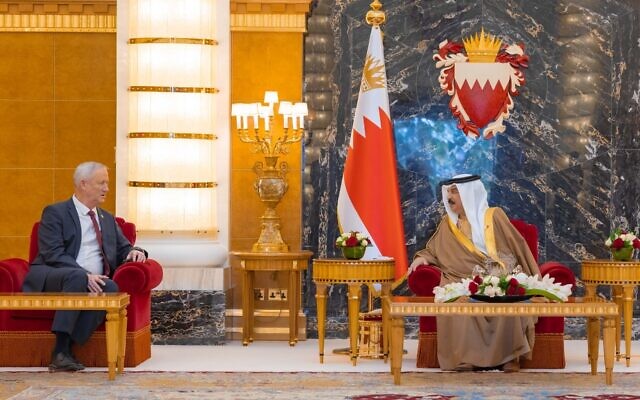 Defense Minister Benny Gantz meets with Bahraini King Hamad bin Isa Al Khalifa at his palace in Manama, on February 3, 2022. (Courtesy/Kingdom of Bahrain)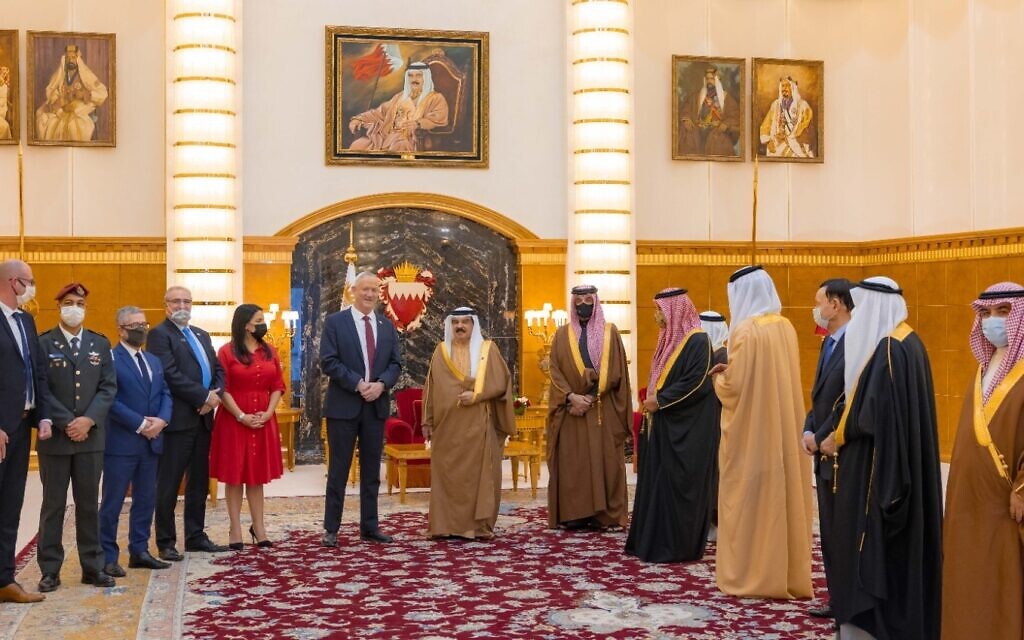 Defense Minister Benny Gantz and his delegation meet with Bahraini King Hamad bin Isa Al Khalifa and his entourage at the royal palace in Manama, on February 3, 2022. (Courtesy/Kingdom of Bahrain)THE SHORASHIM BIBLICAL GIFT CATALOG 005
	http://mad.ly/7f9f64?pact=20013931524&fe=1
	Support Shorashim!To be removed from this News list, Please click here and put "Unsubscribe" in the subject line."To combat depression by a forced credit expansion is to attempt to cure the evil by the very means which brought it about; because we are suffering from a misdirection of production, we want to create further misdirection -- a procedure which can only lead to a much more severe crisis as soon as the credit expansion comes to an end."
-- Friedrich August von Hayek (1899-1992), Nobel Laureate of Economic Sciences 1974PleaseRememberThese Folks In Prayer-Check oftenThey Change!Pray that the world would WAKE UP! Time for a worldwide repentance!	ALL US soldiers fighting for our freedom around the world 	Pray for those in our 	government to repent of their wicked corrupt ways.Pray for TS bat Y  - Returned home but still illPray for BB – Severe sciatic needing procedure.Pray for TH - Knee and Blood pressure problems.Pray for EL – Had clot embolized to brain – successful ‘clot buster’ but long road to go. Pray for BB – Severe West Nile Fever –still not mobile- improving!Pray for RBH – cancer recurrencePray for GB – bad reaction from Cancer drugPray for Ella – Child with serious problemsPray that The Holy One will lead you in Your preparations for handling the world problems.  – 	Have YOU made any preparations?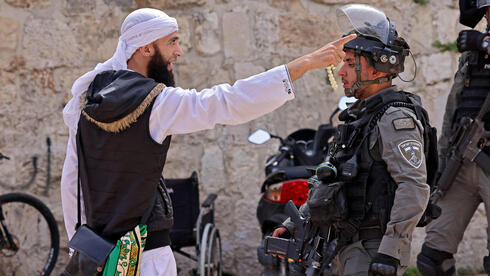 A Palestinian argues with a Border Police officer in the Old City of Jerusalem, May 10, 2021 (Photo: AFP)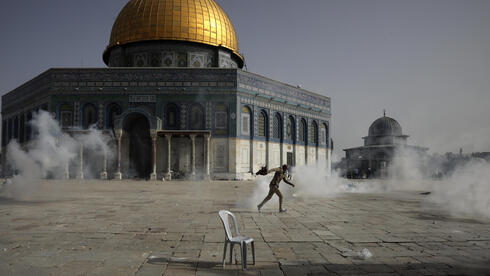 A Palestinian runs away from tear gas during clashes with Israeli security forces in front of the Dome of the Rock Mosque at the al-Aqsa Mosque compound, May 2021  (Photo: AP)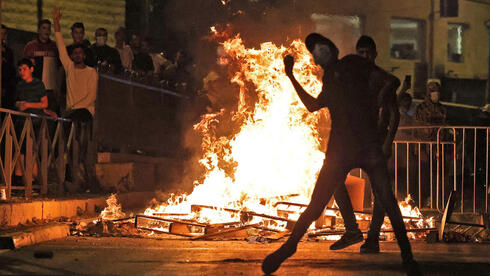 Palestinians clash with police at Damascus Gate to the Old City of Jerusalem, May 2021  (Photo: AFP)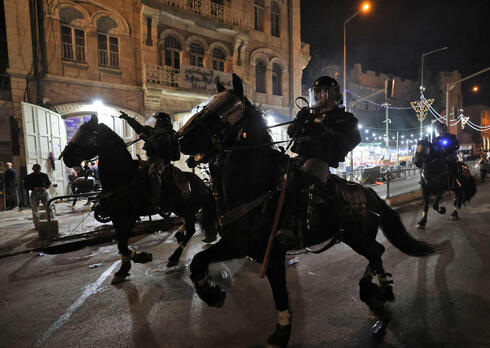 Police on horseback disperse Palestinian rioters near Damascus Gate, May 2021  (Photo: AFP)THE SHORASHIM BIBLICAL GIFT CATALOG 005http://mad.ly/7f9f64?pact=20013931524&fe=1Support Shorashim!To be removed from this News list, Please click here and put "Unsubscribe" in the subject line."Truth never envelops itself in mystery, and the mystery in which it is at any time enveloped is the work of its antagonist, and never of itself." 
-- Thomas Paine (1737-1809) US Founding father, pamphleteer, authorPleaseRememberThese Folks In Prayer-Check oftenThey Change!Pray that the world would WAKE UP! Time for a worldwide repentance!	ALL US soldiers fighting for our freedom around the world 	Pray for those in our 	government to repent of their wicked corrupt ways.Pray for TS bat Y  - Returned home but still illPray for BB – Severe sciatic needing procedure.Pray for TH - Knee and Blood pressure problems.Pray for EL – Had clot embolized to brain – successful ‘clot buster’ but long road to go. Pray for BB – Severe West Nile Fever –still not mobile- improving!Pray for RBH – cancer recurrencePray for GB – bad reaction from Cancer drugPray for Ella – Child with serious problemsPray that The Holy One will lead you in Your preparations for handling the world problems.  – 	Have YOU made any preparations?THE SHORASHIM BIBLICAL GIFT CATALOG 005http://mad.ly/7f9f64?pact=20013931524&fe=1Support Shorashim!To be removed from this News list, Please click here and put "Unsubscribe" in the subject line."The more solid the family foundation, the more likely you are to be able to resist peer pressure. Human beings are social creatures. We all want to belong, we all have that desire, and we will belong, one way or another. If the family doesn’t provide that, the peers will, or a gang will, or you will find something to belong to. That’s why it becomes so critical for families with young children to understand what a critical anchor they are."
-- Dr. Ben Carson (1951-) American neurosurgeon, former presidential candidate, 17th United States Secretary of Housing and Urban Development.
PleaseRememberThese Folks In Prayer-Check oftenThey Change!Pray that the world would WAKE UP! Time for a worldwide repentance!	ALL US soldiers fighting for our freedom around the world 	Pray for those in our 	government to repent of their wicked corrupt ways.Pray for TS bat Y  - Returned home but still illPray for BB – Severe sciatic needing procedure.Pray for TH - Knee and Blood pressure problems.Pray for EL – Had clot embolized to brain – successful ‘clot buster’ but long road to go. Pray for BB – Severe West Nile Fever –still not mobile- improving!Pray for RBH – cancer recurrencePray for GB – bad reaction from Cancer drugPray for Ella – Child with serious problemsPray that The Holy One will lead you in Your preparations for handling the world problems.  – 	Have YOU made any preparations?THE SHORASHIM BIBLICAL GIFT CATALOG 005http://mad.ly/7f9f64?pact=20013931524&fe=1Support Shorashim!To be removed from this News list, Please click here and put "Unsubscribe" in the subject line.I will lift up mine eyes unto the hills, from whence cometh my help.Ezri, from the people of God, makes heaven and earth.Do not let the pole of your foot; Do not let your guard down.Here the keeper of Israel will not fall asleep or sleep.God is your guardian, God is your shadow by your right hand.During the day the sun will not set and the moon at night.Gd will keep you from all evil and will save your soul.Gd will keep your going out and coming from now until forever."Tyranny seldom announces itself. ...
In fact, a tyranny may exist without an individual tyrant.
A whole government, even a democratically elected one, may be tyrannical."
-- Joseph Sobran (1946-2010) American columnist
PleaseRememberThese Folks In Prayer-Check oftenThey Change!Pray that the world would WAKE UP! Time for a worldwide repentance!	ALL US soldiers fighting for our freedom around the world 	Pray for those in our 	government to repent of their wicked corrupt ways.Pray for TS bat Y  - Returned home but still illPray for BB – Severe sciatic needing procedure.Pray for TH - Knee and Blood pressure problems.Pray for EL – Had clot embolized to brain – successful ‘clot buster’ but long road to go. Pray for BB – Severe West Nile Fever –still not mobile- improving!Pray for RBH – cancer recurrencePray for GB – bad reaction from Cancer drugPray for Ella – Child with serious problemsPray that The Holy One will lead you in Your preparations for handling the world problems.  – 	Have YOU made any preparations?THE SHORASHIM BIBLICAL GIFT CATALOG 005http://mad.ly/7f9f64?pact=20013931524&fe=1Support Shorashim!To be removed from this News list, Please click here and put "Unsubscribe" in the subject line."Of all the tyrannies on human kind  the worst is that which persecutes the mind."
-- John Dryden (1631-1700) English PoetPleaseRememberThese Folks In Prayer-Check oftenThey Change!Pray that the world would WAKE UP! Time for a worldwide repentance!	ALL US soldiers fighting for our freedom around the world 	Pray for those in our 	government to repent of their wicked corrupt ways.Pray for TS bat Y  - Returned home but still illPray for BB – Severe sciatic needing procedure.Pray for TH - Knee and Blood pressure problems.Pray for EL – Had clot embolized to brain – successful ‘clot buster’ but long road to go. Pray for BB – Severe West Nile Fever –still not mobile- improving!Pray for RBH – cancer recurrencePray for GB – bad reaction from Cancer drugPray for Ella – Child with serious problemsPray that The Holy One will lead you in Your preparations for handling the world problems.  – 	Have YOU made any preparations?THE SHORASHIM BIBLICAL GIFT CATALOG 005http://mad.ly/7f9f64?pact=20013931524&fe=1Support Shorashim!To be removed from this News list, Please click here and put "Unsubscribe" in the subject line.The pain rises from the soulA person falls before he sinksIn a small prayer cuts the silence.Hear, O God of Israel, you are all-powerfulYou gave me life, you gave me everythingEyes tear heart cries quietlyAnd when the heart is silent the soul cries out.Hear Israel Gd now I am aloneStrong me Gd made me not be afraidGreat pain and there's nowhere to runMade it end because I had no strength left.When the heart weeps time stands stillMan sees all his life suddenlyTo the unknown he does not want to goGod calls on the brink of an abyss.Hear Israel Gd ..."Choice by the people themselves is not
generally distinguished for its wisdom."
-- Thomas Jefferson (1743-1826), US Founding Father, drafted the Declaration of Independence, 3rd US PresidentPleaseRememberThese Folks In Prayer-Check oftenThey Change!Pray that the world would WAKE UP! Time for a worldwide repentance!	ALL US soldiers fighting for our freedom around the world 	Pray for those in our 	government to repent of their wicked corrupt ways.Pray for TS bat Y  - Returned home but still illPray for BB – Severe sciatic needing procedure.Pray for TH - Knee and Blood pressure problems.Pray for EL – Had clot embolized to brain – successful ‘clot buster’ but long road to go. Pray for BB – Severe West Nile Fever –still not mobile- improving!Pray for RBH – cancer recurrencePray for GB – bad reaction from Cancer drugPray for Ella – Child with serious problemsPray that The Holy One will lead you in Your preparations for handling the world problems.  – 	Have YOU made any preparations?THE SHORASHIM BIBLICAL GIFT CATALOG 005http://mad.ly/7f9f64?pact=20013931524&fe=1Support Shorashim!To be removed from this News list, Please click here and put "Unsubscribe" in the subject line.